SUPPLEMENTARY MATERIAL: Marine Important Bird and Biodiversity Areas for penguins in Antarctica, targets for conservation action.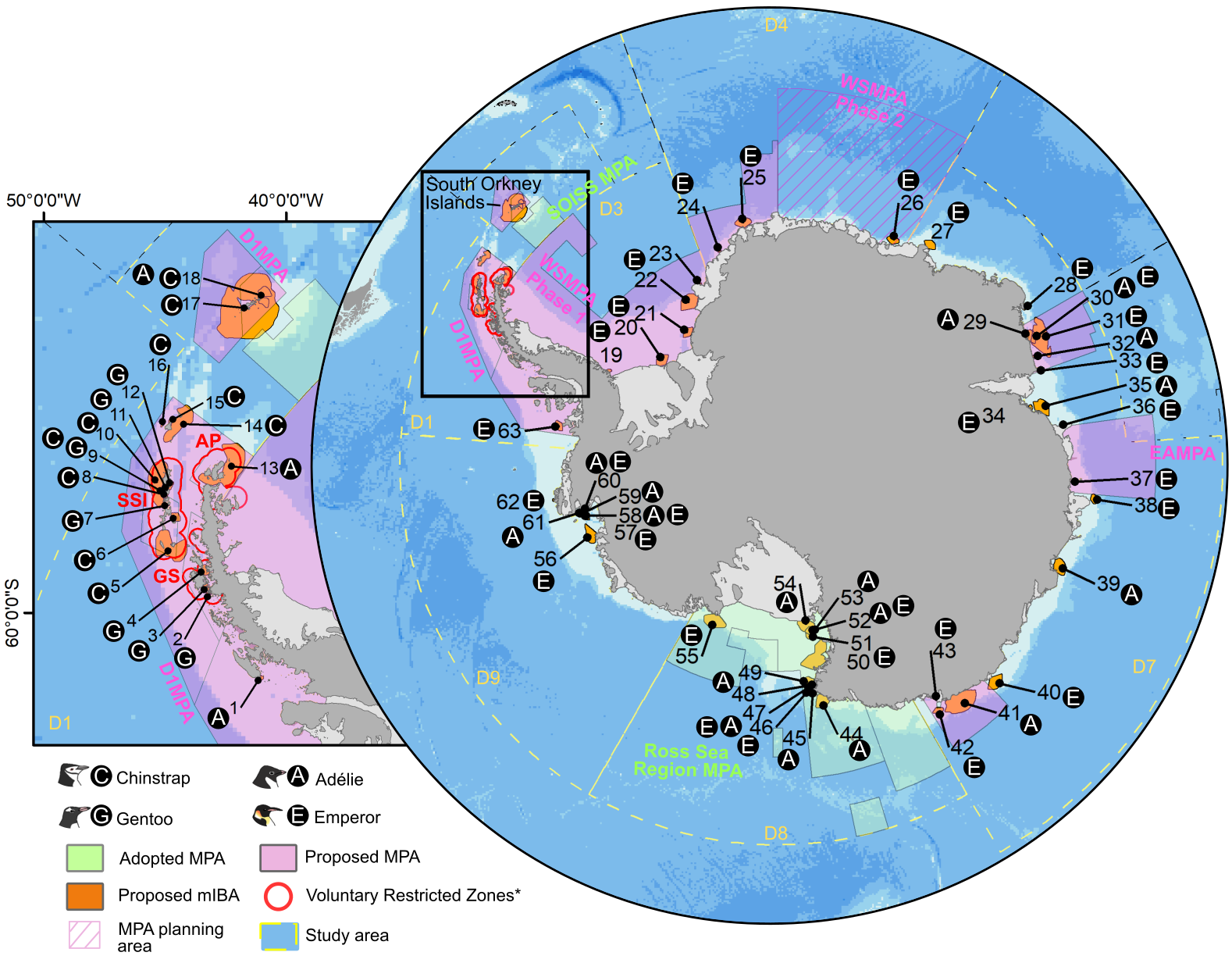 AuthorsJonathan Handley 1*, Marie-Morgane Rouyer2, Elizabeth J. Pearmain1, Victoria Warwick-Evans3, Katharina Teschke4, 5, Jefferson T. Hinke6, Heather Lynch7, 8, Louise Emmerson9, Colin Southwell9, Gary Griffith10, César A. Cárdenas11, Aldina M. A. Franco2, Phil Trathan3, Maria P. Dias1, 12* 1  BirdLife International, Cambridge, UK2  School of Environmental Sciences, University of East Anglia, Norwich Research Park, Norwich, UK3  British Antarctic Survey, Cambridge, UK4  Alfred Wegener Institute, Helmholtz Centre for Polar and Marine Research, Bremerhaven, Germany 5 Helmholtz Institute for Functional Marine Biodiversity at the University Oldenburg (HIFMB), Ammerländer Heerstraße 231, 26129 Oldenburg, Germany6 Antarctic Ecosystem Research Division, Southwest Fisheries Science Center, National Marine Fisheries Service, National Oceanic and Atmospheric Administration, La Jolla, California, USA7 Department of Ecology and Evolution, Stony Brook University, Stony Brook, New York, USA8 Institute for Advanced Computational Science, Stony Brook University, Stony Brook, New York, USA9 Australian Antarctic Division, Department of Agriculture, Water and the Environment, Kingston, Tas., Australia10 Norsk Polarinstitutt/Norwegian Polar Institute, Tromsø, Norway 11Departamento Científico, Instituto Antártico Chileno Plaza Muñoz Gamero 1055. Punta Arenas, Chile. 12 MARE - Marine and Environmental Sciences Centre, ISPA - Instituto Universitário	*Corresponding authors: BirdLife International, David Attenborough Building, Pembroke Street, Cambridge, CB3 3QZ, UK; jonathan.m.handley@gmail.com, maria.dias@birdlife.orgAntarctica marine IBA inventory:This document outlines the individual marine IBA sites identified for penguins in waters surrounding Antarctica. Data used to delineate sites is specific to breeding adult penguin species within CCAMLR MPA planning domains 1, 3, 4, 7, 8 and 9, during the chick-rearing period. For details regarding conservation and management implications of marine IBAs, and marine IBA delineation, we refer interested parties to the relevant manuscript and supporting material: Handley & Rouyer, et al. (2020). Marine Important Bird and Biodiversity Areas for penguins in Antarctica, targets for conservation action. BirdLife International, Cambridge, UK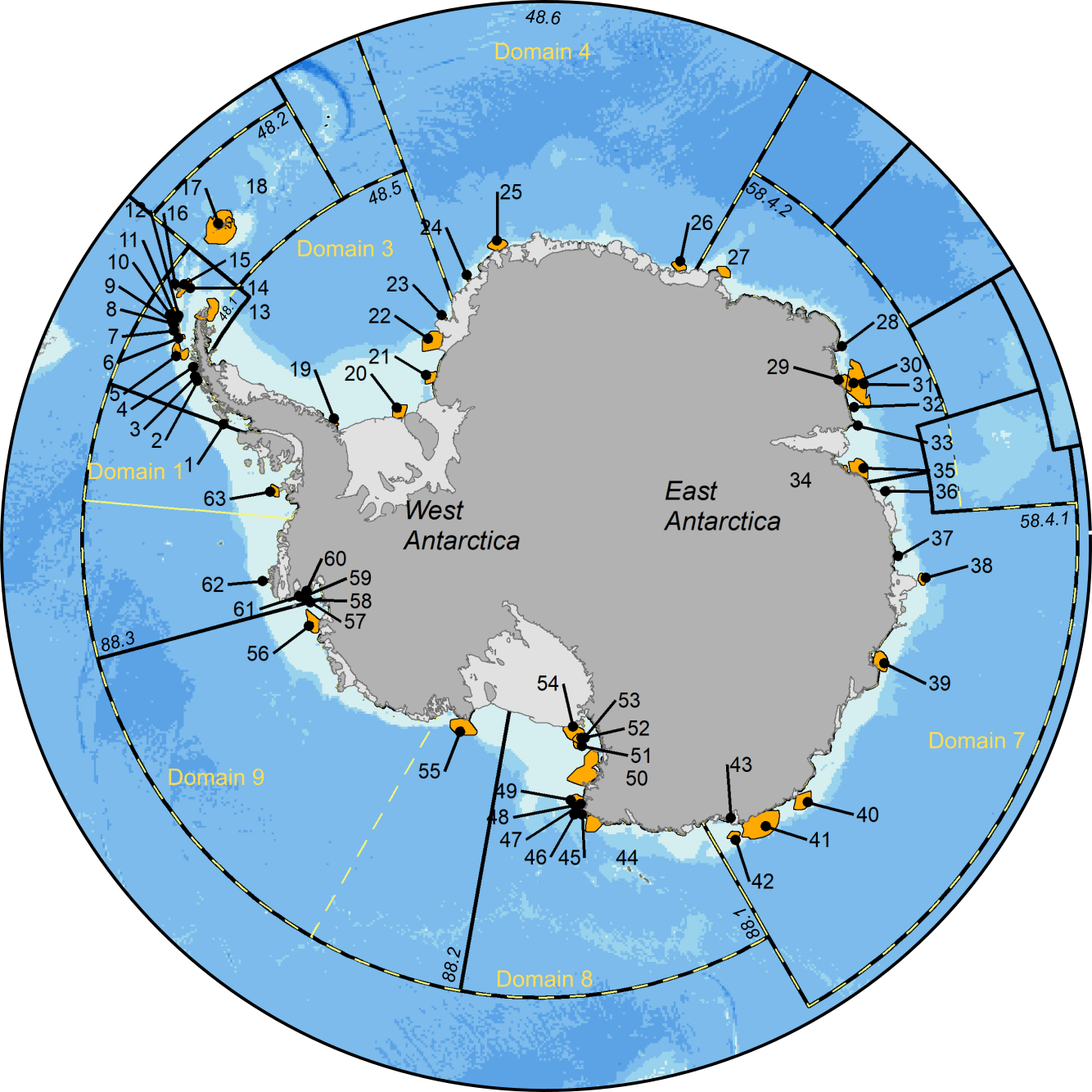 Figure 1: Marine IBAs (orange polygons, 1-63) for the four species of penguins breeding in Antarctica (Adélie, Chinstrap, Gentoo and Emperor Penguins). Sites delineated based on foraging distribution data from breeding adult penguins during the chick-rearing period.Inventory overview:Each site is currently represented by a numeric code that runs clockwise around Antarctica from the Antarctic Peninsula. See Figure 1.Individual site details include:An overview tableTable 1Population estimates (breeding pairs) and count types from the density distribution surfaces (those that triggered IBA Criteria A4, >1% of global population) for key penguin species in the specific marine IBA. Note, the lower population estimate is bound by the 1% global population threshold. Table 2Population estimates and count types for penguin species colony(ies) and their individual density distribution surfaces that contributed to the delineation of the specific Antarctic marine IBA. Note, the lower population estimate represents the lowest estimated number of breeding pairs from a given colony contributing to the delineation of the marine IBA site. The lower population estimate may therefore be zero when only part of the individual colony(ies) density distribution surface contributed to the marine IBA. The Count Year for the median population estimate indicates the number of yearly population assessments for the given colony. Colony names are given in the ‘Colony Codes’ table at the end of this document.Colony codes and raw dataColony codes and actually colony names, including the locations of individual colonies, and the count data used for the analysis are available in the ‘Colony Codes’ table at the end of this document and the supporting Microsoft Excel .csv file: “mIBA_Antarctica_PenguinColPopData_ForagingRadius_June2020.csv”.LegendColonies for specific penguin species are indicated as outlined below. Those with a pink circle are the source colonies that contributed to the relevant marine IBA: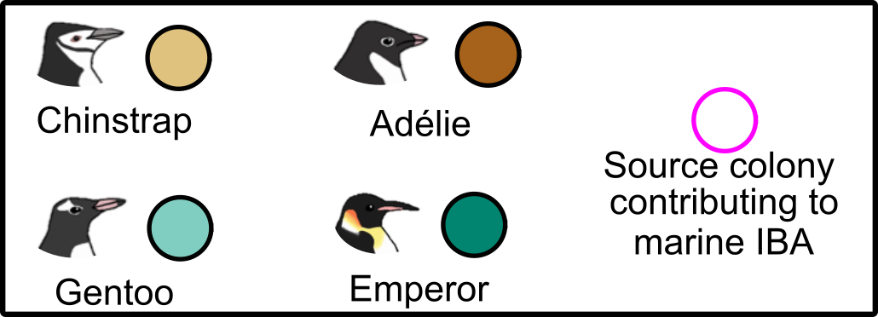 Site and overview plotsDark orange polygons indicate the relevant site, while light orange polygons indicate the other marine IBA sites. Red bounding box indicates location of the marine IBA in relation to the broader context of Antarctica.Antarctica marine IBA: 1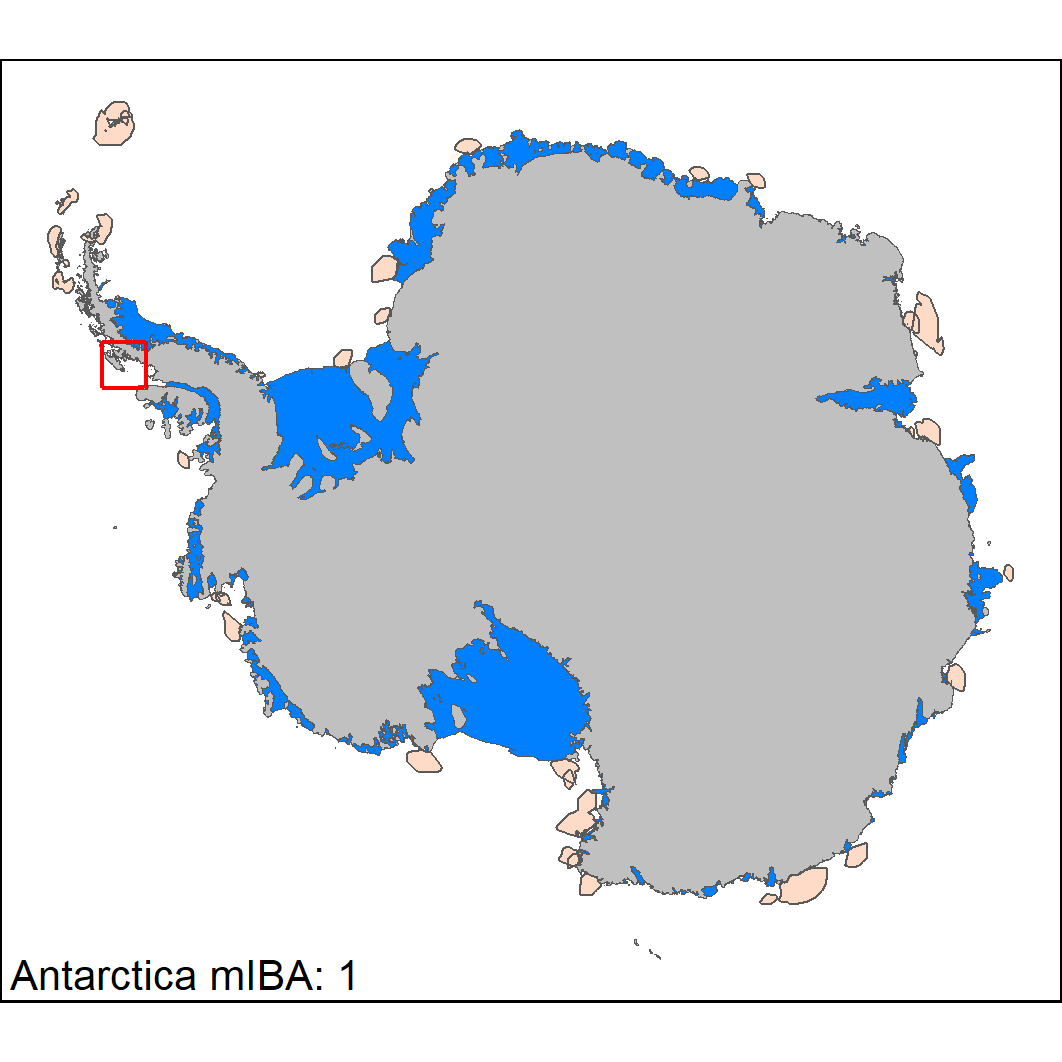 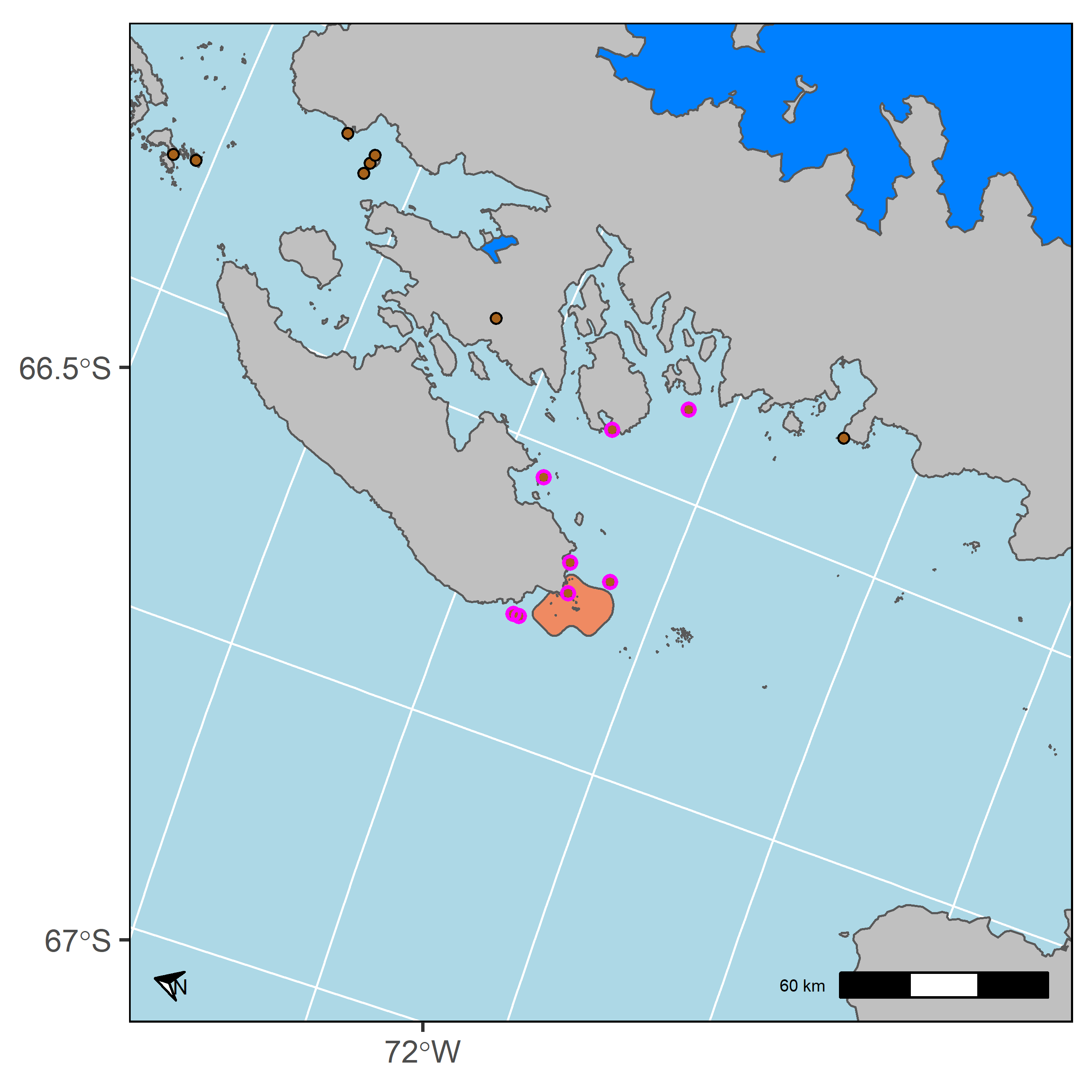 Figure A1.1: Focal Antarctica marine IBA 1 (orange polygon) for penguins, and other marine IBAs (light orange) for penguins identified during the project. Colonies circled in purple are those whose populations contributed to the marine IBA triggering IBA criteria A4 (>1% of the global population). See Table A1.2.Table A1.1: Population estimates and count types (those that triggered IBA Criteria A4, >1% of global population) for key penguin species in Antarctic marine IBA  1. Key sources of colony input data associated with this marine IBA are detailed in Table A1.2. Population estimates refer to the lower and upper estimated number of adult breeding pairs likely to be using the marine IBA; derived from summing over all cells from individual colony density distribution surfaces which contributed to the identification of the marine IBA.Table A1.2: Population estimates (adult breeding pairs) and count types from individual colony(ies) density distribution surfaces which contributed to the identification of marine IBA: 1. I.e. The lower and upper estimated number of adult breeding pairs from a given colony that may utilise the marine IBA. Note, the lower population estimate represents the lowest estimated number of breeding pairs from a given colony contributing to the delineation of the marine IBA site. The lower population estimate may therefore be zero when only part of the individual colony(ies) density distribution surface contributed to the marine IBA. *The Count Year for the median population estimate indicates the number of yearly population assessments for the given colony. Colony names are given in the ‘Colony Codes’ table at the end of this document.Antarctica marine IBA: 2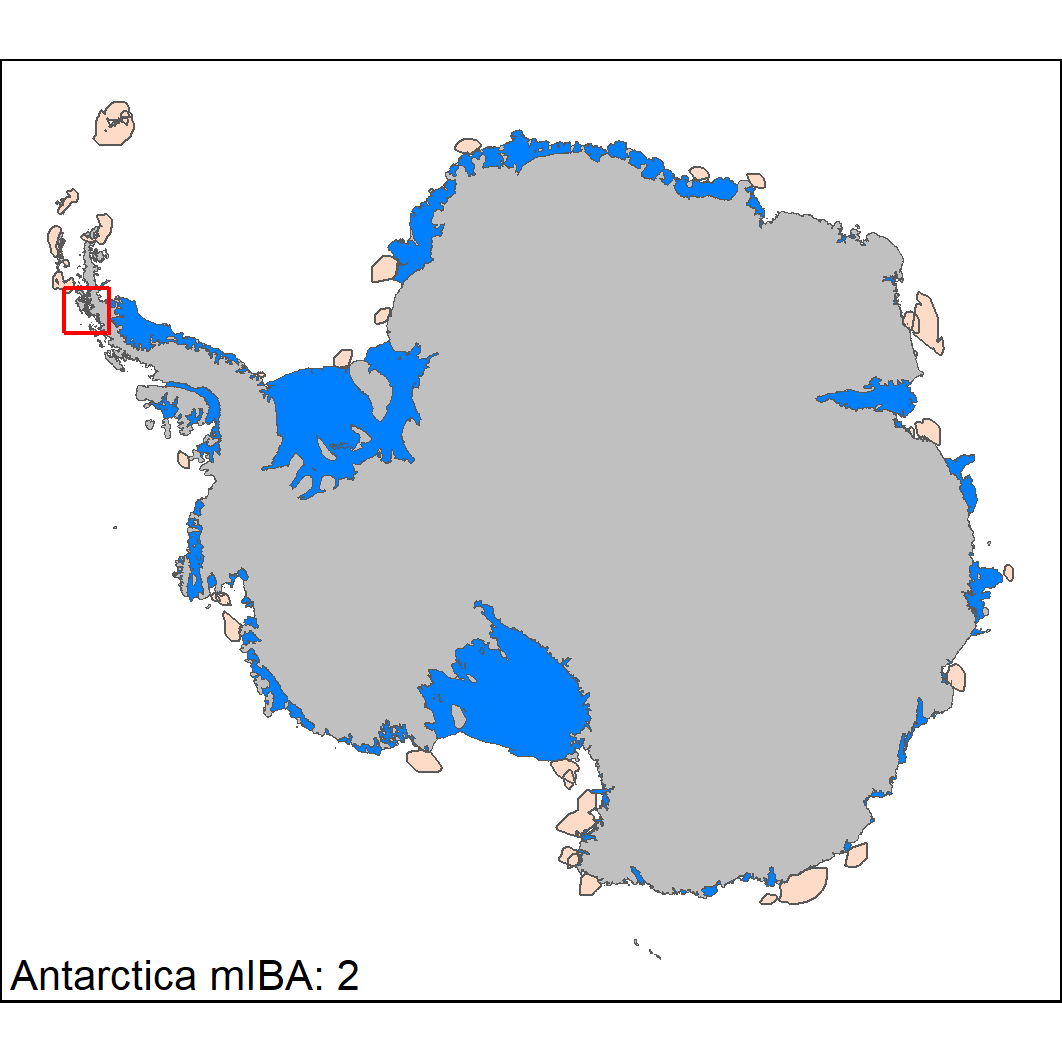 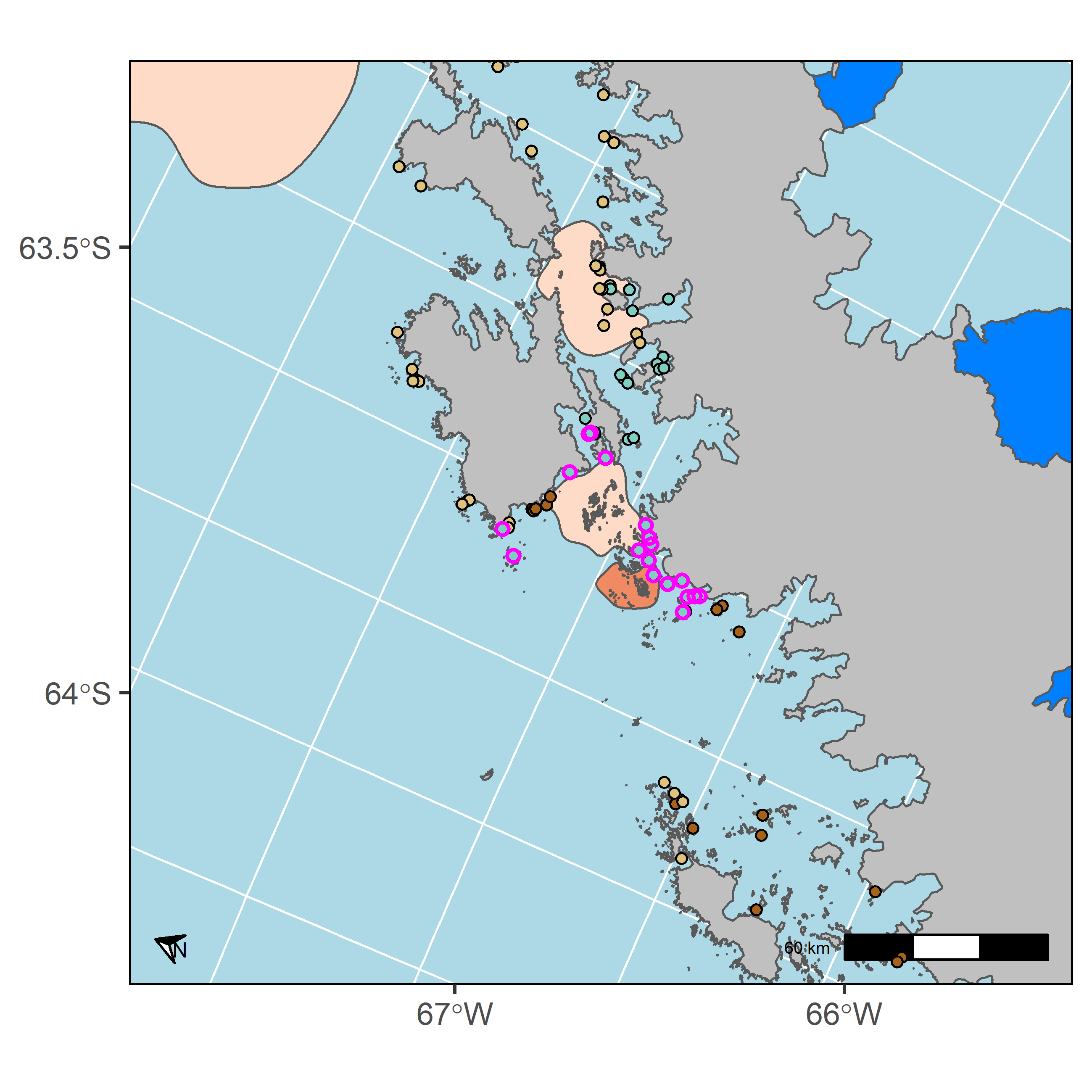 Figure A2.1: Focal Antarctica marine IBA 2 (orange polygon) for penguins, and other marine IBAs (light orange) for penguins identified during the project. Colonies circled in purple are those whose populations contributed to the marine IBA triggering IBA criteria A4 (>1% of the global population). See Table A2.2.Table A2.1: Population estimates and count types (those that triggered IBA Criteria A4, >1% of global population) for key penguin species in Antarctic marine IBA  2. Key sources of colony input data associated with this marine IBA are detailed in Table A2.2. Population estimates refer to the lower and upper estimated number of adult breeding pairs likely to be using the marine IBA; derived from summing over all cells from individual colony density distribution surfaces which contributed to the identification of the marine IBA.Table A2.2: Population estimates (adult breeding pairs) and count types from individual colony(ies) density distribution surfaces which contributed to the identification of marine IBA: 2. I.e. The lower and upper estimated number of adult breeding pairs from a given colony that may utilise the marine IBA. Note, the lower population estimate represents the lowest estimated number of breeding pairs from a given colony contributing to the delineation of the marine IBA site. The lower population estimate may therefore be zero when only part of the individual colony(ies) density distribution surface contributed to the marine IBA. *The Count Year for the median population estimate indicates the number of yearly population assessments for the given colony. Colony names are given in the ‘Colony Codes’ table at the end of this document.Antarctica marine IBA: 3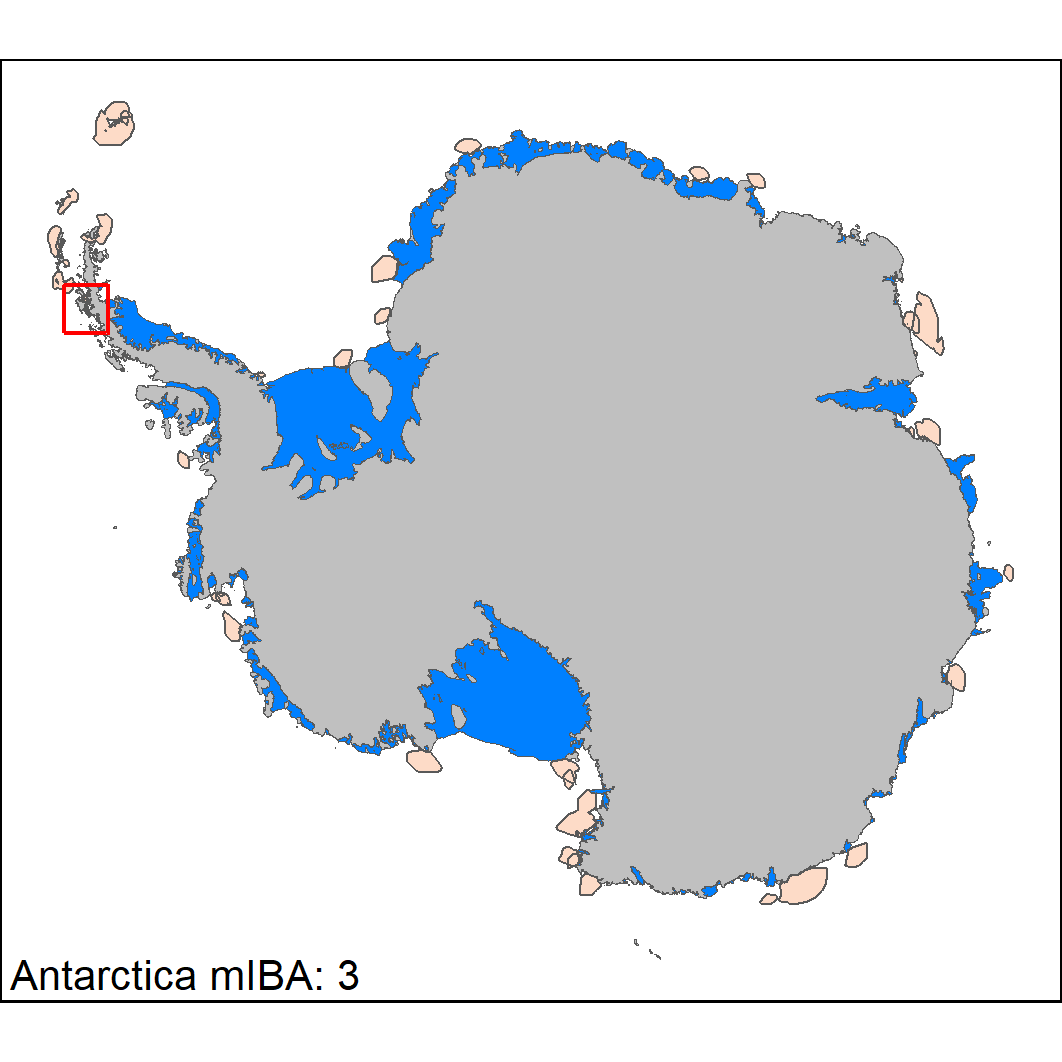 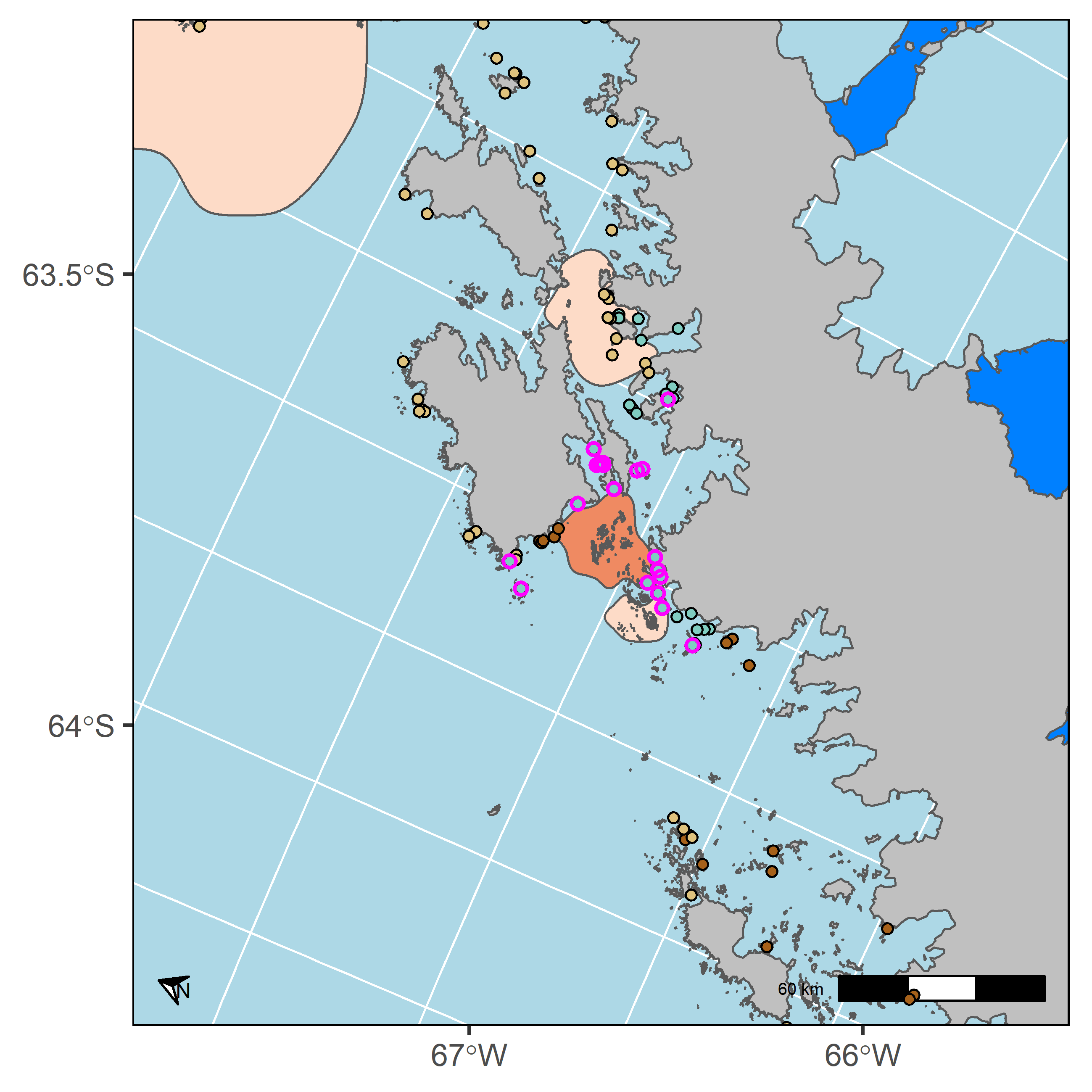 Figure A3.1: Focal Antarctica marine IBA 3 (orange polygon) for penguins, and other marine IBAs (light orange) for penguins identified during the project. Colonies circled in purple are those whose populations contributed to the marine IBA triggering IBA criteria A4 (>1% of the global population). See Table A3.2.Table A3.1: Population estimates and count types (those that triggered IBA Criteria A4, >1% of global population) for key penguin species in Antarctic marine IBA  3. Key sources of colony input data associated with this marine IBA are detailed in Table A3.2. Population estimates refer to the lower and upper estimated number of adult breeding pairs likely to be using the marine IBA; derived from summing over all cells from individual colony density distribution surfaces which contributed to the identification of the marine IBA.Table A3.2: Population estimates (adult breeding pairs) and count types from individual colony(ies) density distribution surfaces which contributed to the identification of marine IBA: 3. I.e. The lower and upper estimated number of adult breeding pairs from a given colony that may utilise the marine IBA. Note, the lower population estimate represents the lowest estimated number of breeding pairs from a given colony contributing to the delineation of the marine IBA site. The lower population estimate may therefore be zero when only part of the individual colony(ies) density distribution surface contributed to the marine IBA. *The Count Year for the median population estimate indicates the number of yearly population assessments for the given colony. Colony names are given in the ‘Colony Codes’ table at the end of this document.Antarctica marine IBA: 4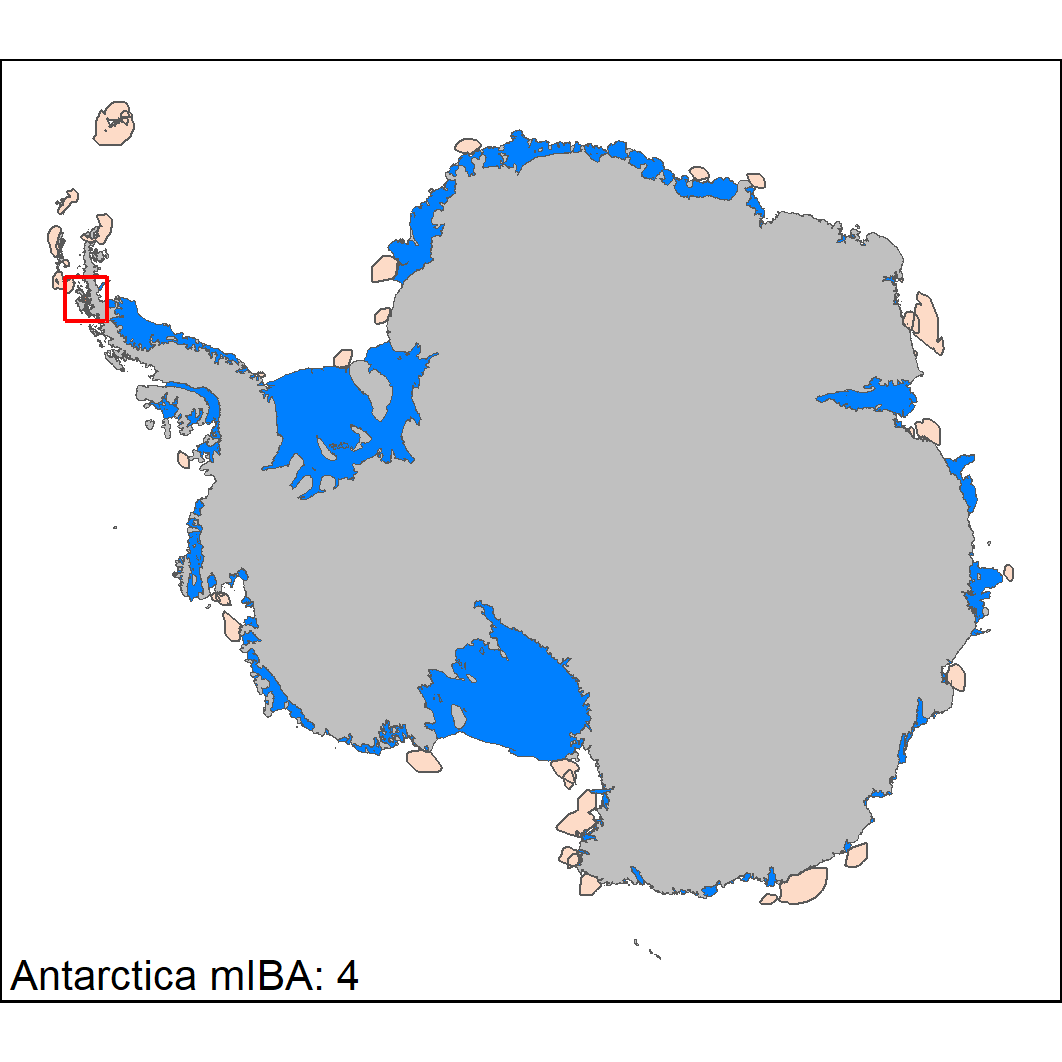 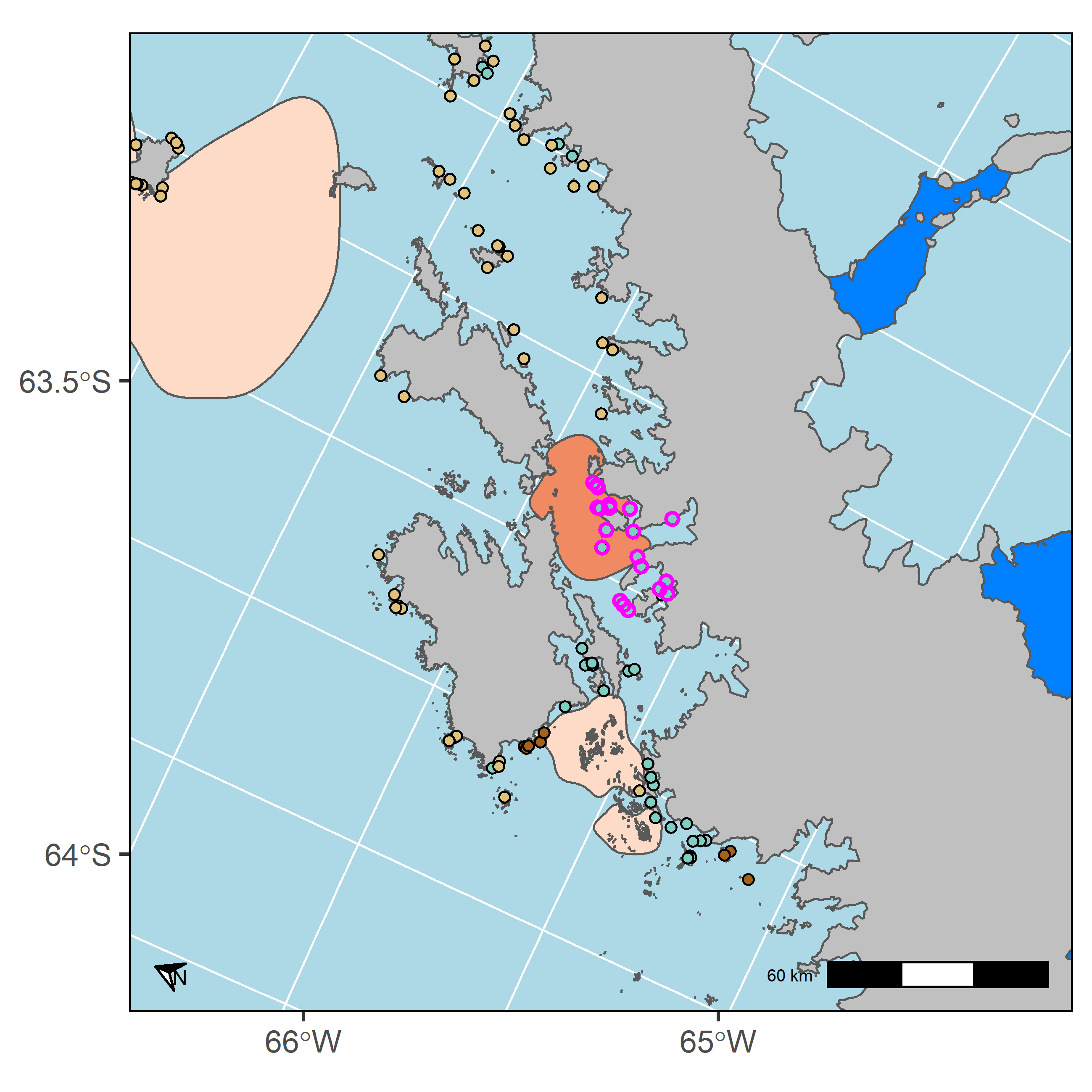 Figure A4.1: Focal Antarctica marine IBA 4 (orange polygon) for penguins, and other marine IBAs (light orange) for penguins identified during the project. Colonies circled in purple are those whose populations contributed to the marine IBA triggering IBA criteria A4 (>1% of the global population). See Table A4.2.Table A4.1: Population estimates and count types (those that triggered IBA Criteria A4, >1% of global population) for key penguin species in Antarctic marine IBA  4. Key sources of colony input data associated with this marine IBA are detailed in Table A4.2. Population estimates refer to the lower and upper estimated number of adult breeding pairs likely to be using the marine IBA; derived from summing over all cells from individual colony density distribution surfaces which contributed to the identification of the marine IBA.Table A4.2: Population estimates (adult breeding pairs) and count types from individual colony(ies) density distribution surfaces which contributed to the identification of marine IBA: 4. I.e. The lower and upper estimated number of adult breeding pairs from a given colony that may utilise the marine IBA. Note, the lower population estimate represents the lowest estimated number of breeding pairs from a given colony contributing to the delineation of the marine IBA site. The lower population estimate may therefore be zero when only part of the individual colony(ies) density distribution surface contributed to the marine IBA. *The Count Year for the median population estimate indicates the number of yearly population assessments for the given colony. Colony names are given in the ‘Colony Codes’ table at the end of this document.Antarctica marine IBA: 5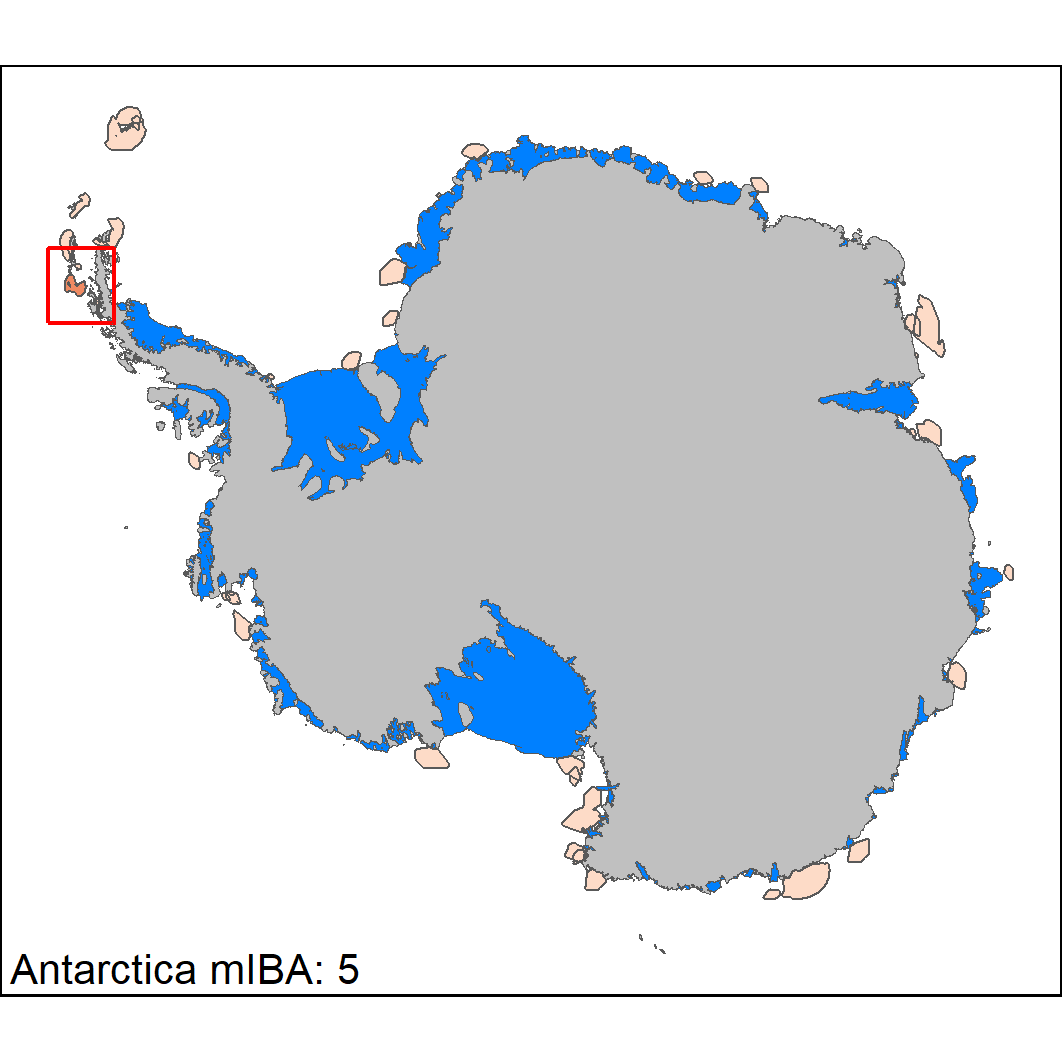 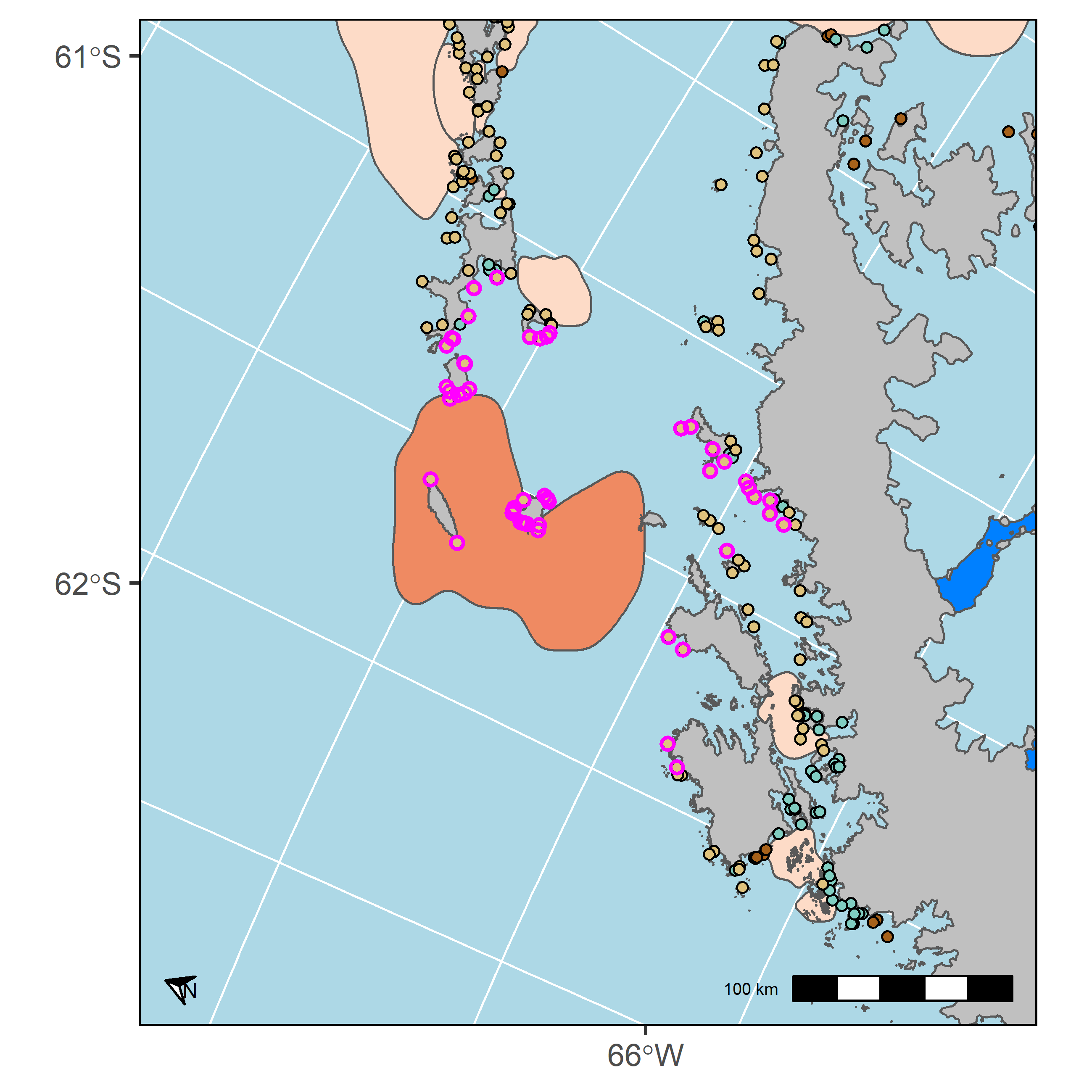 Figure A5.1: Focal Antarctica marine IBA 5 (orange polygon) for penguins, and other marine IBAs (light orange) for penguins identified during the project. Colonies circled in purple are those whose populations contributed to the marine IBA triggering IBA criteria A4 (>1% of the global population). See Table A5.2.Table A5.1: Population estimates and count types (those that triggered IBA Criteria A4, >1% of global population) for key penguin species in Antarctic marine IBA  5. Key sources of colony input data associated with this marine IBA are detailed in Table A5.2. Population estimates refer to the lower and upper estimated number of adult breeding pairs likely to be using the marine IBA; derived from summing over all cells from individual colony density distribution surfaces which contributed to the identification of the marine IBA.Table A5.2: Population estimates (adult breeding pairs) and count types from individual colony(ies) density distribution surfaces which contributed to the identification of marine IBA: 5. I.e. The lower and upper estimated number of adult breeding pairs from a given colony that may utilise the marine IBA. Note, the lower population estimate represents the lowest estimated number of breeding pairs from a given colony contributing to the delineation of the marine IBA site. The lower population estimate may therefore be zero when only part of the individual colony(ies) density distribution surface contributed to the marine IBA. *The Count Year for the median population estimate indicates the number of yearly population assessments for the given colony. Colony names are given in the ‘Colony Codes’ table at the end of this document.Antarctica marine IBA: 6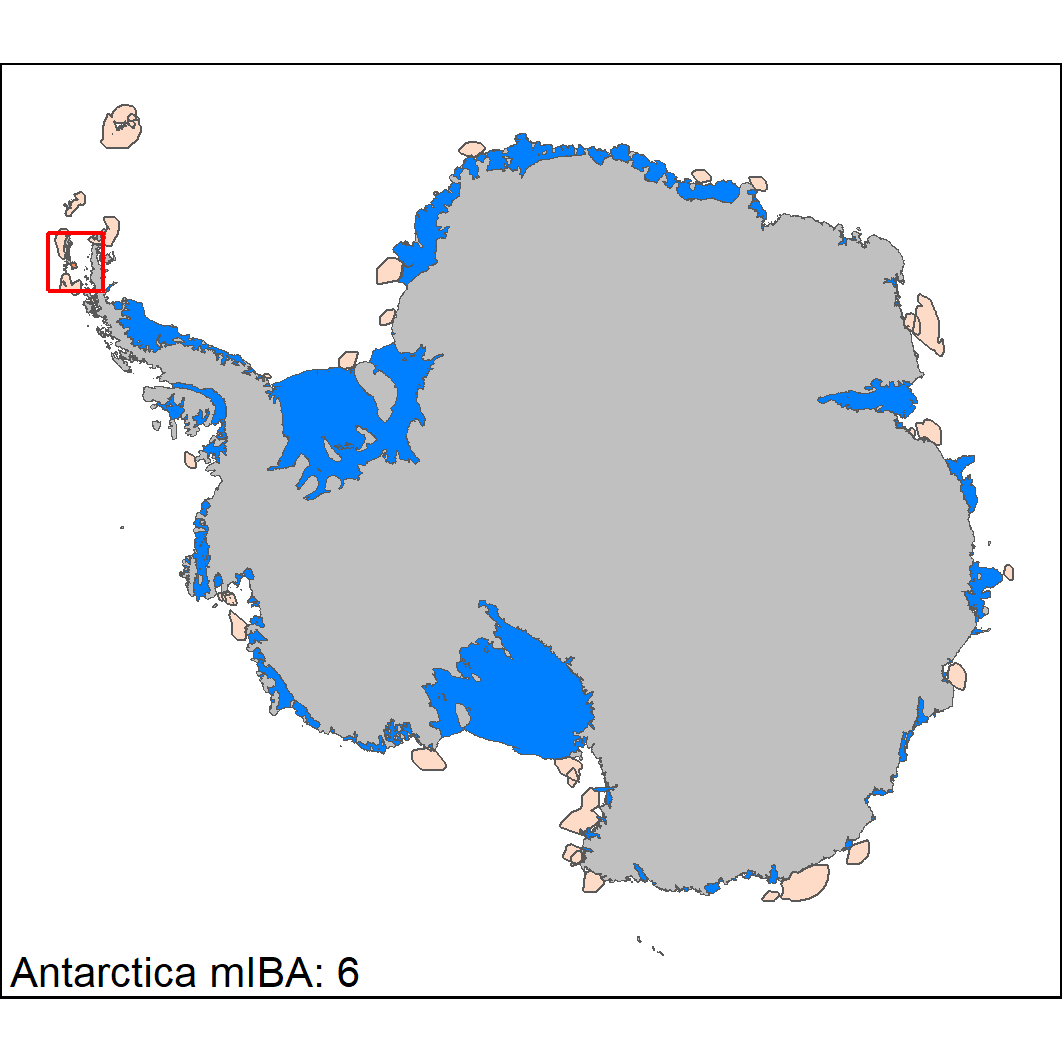 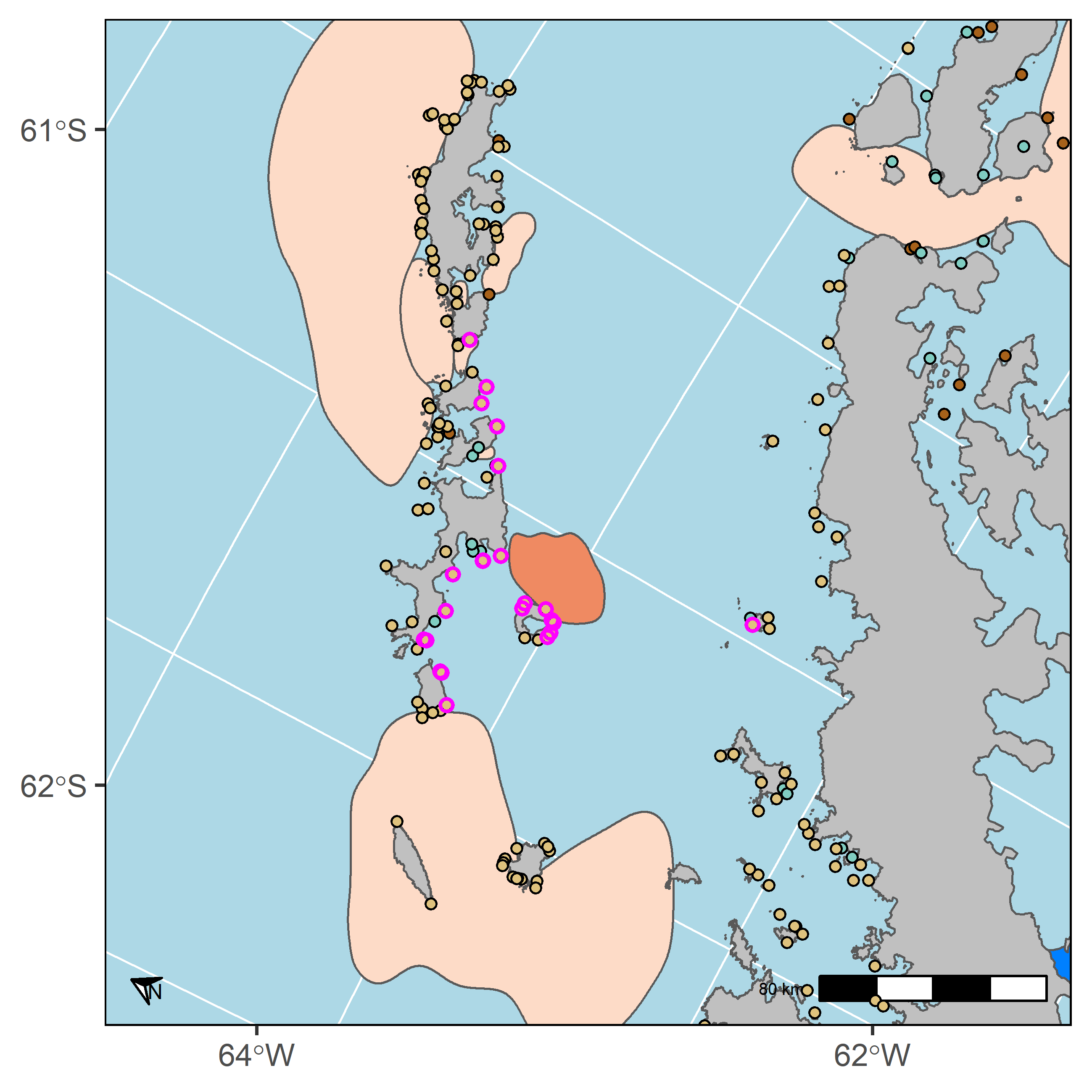 Figure A6.1: Focal Antarctica marine IBA 6 (orange polygon) for penguins, and other marine IBAs (light orange) for penguins identified during the project. Colonies circled in purple are those whose populations contributed to the marine IBA triggering IBA criteria A4 (>1% of the global population). See Table A6.2.Table A6.1: Population estimates and count types (those that triggered IBA Criteria A4, >1% of global population) for key penguin species in Antarctic marine IBA  6. Key sources of colony input data associated with this marine IBA are detailed in Table A6.2. Population estimates refer to the lower and upper estimated number of adult breeding pairs likely to be using the marine IBA; derived from summing over all cells from individual colony density distribution surfaces which contributed to the identification of the marine IBA.Table A6.2: Population estimates (adult breeding pairs) and count types from individual colony(ies) density distribution surfaces which contributed to the identification of marine IBA: 6. I.e. The lower and upper estimated number of adult breeding pairs from a given colony that may utilise the marine IBA. Note, the lower population estimate represents the lowest estimated number of breeding pairs from a given colony contributing to the delineation of the marine IBA site. The lower population estimate may therefore be zero when only part of the individual colony(ies) density distribution surface contributed to the marine IBA. *The Count Year for the median population estimate indicates the number of yearly population assessments for the given colony. Colony names are given in the ‘Colony Codes’ table at the end of this document.Antarctica marine IBA: 7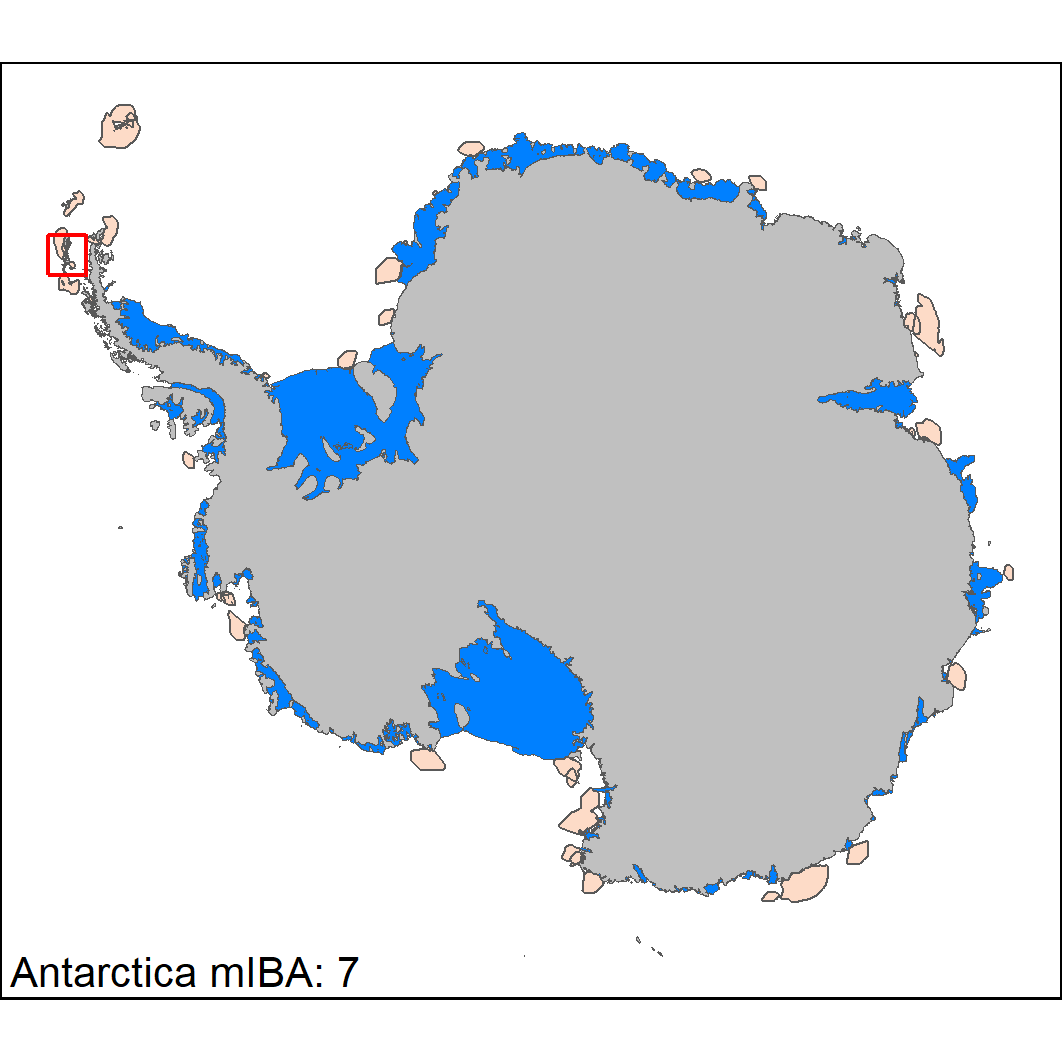 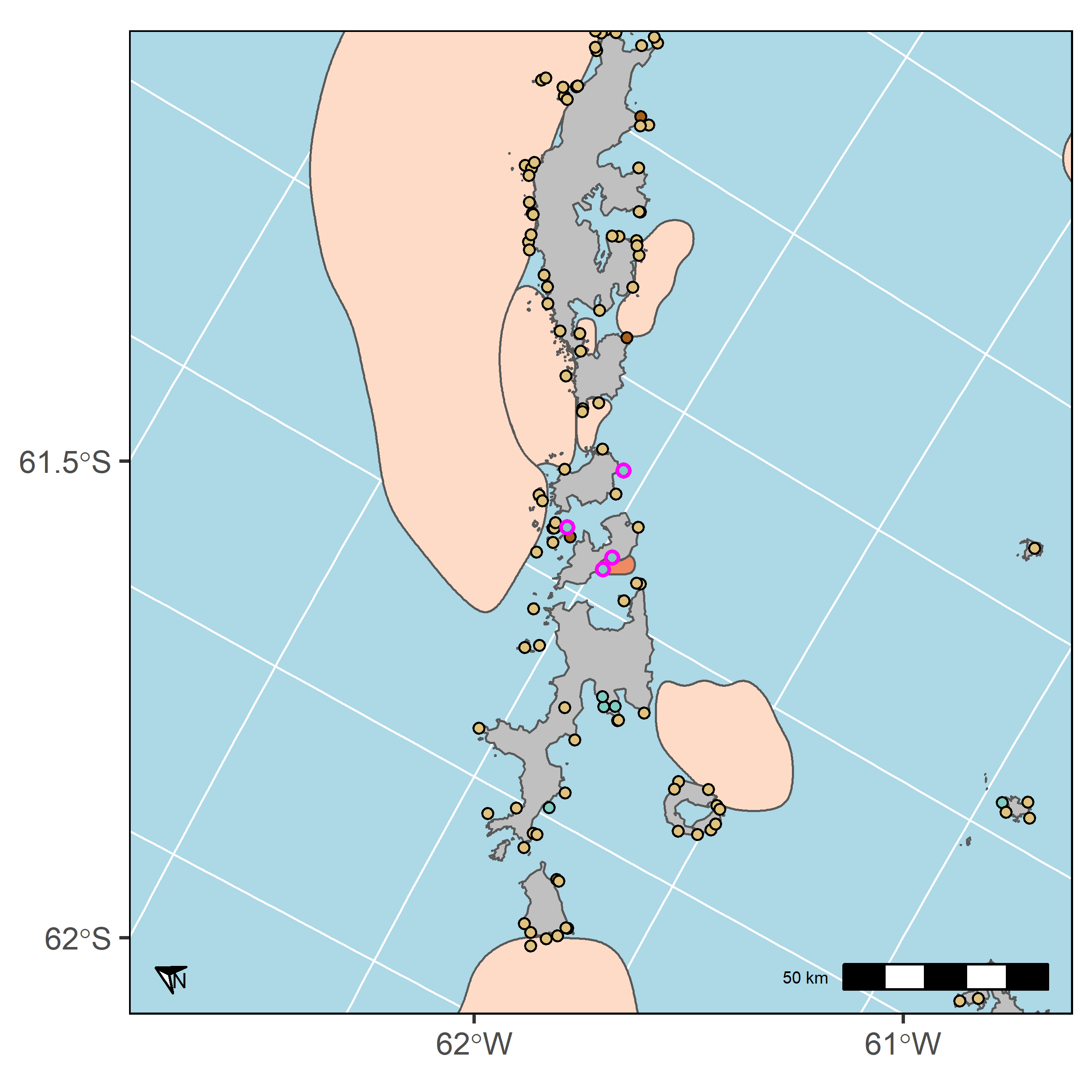 Figure A7.1: Focal Antarctica marine IBA 7 (orange polygon) for penguins, and other marine IBAs (light orange) for penguins identified during the project. Colonies circled in purple are those whose populations contributed to the marine IBA triggering IBA criteria A4 (>1% of the global population). See Table A7.2.Table A7.1: Population estimates and count types (those that triggered IBA Criteria A4, >1% of global population) for key penguin species in Antarctic marine IBA  7. Key sources of colony input data associated with this marine IBA are detailed in Table A7.2. Population estimates refer to the lower and upper estimated number of adult breeding pairs likely to be using the marine IBA; derived from summing over all cells from individual colony density distribution surfaces which contributed to the identification of the marine IBA.Table A7.2: Population estimates (adult breeding pairs) and count types from individual colony(ies) density distribution surfaces which contributed to the identification of marine IBA: 7. I.e. The lower and upper estimated number of adult breeding pairs from a given colony that may utilise the marine IBA. Note, the lower population estimate represents the lowest estimated number of breeding pairs from a given colony contributing to the delineation of the marine IBA site. The lower population estimate may therefore be zero when only part of the individual colony(ies) density distribution surface contributed to the marine IBA. *The Count Year for the median population estimate indicates the number of yearly population assessments for the given colony. Colony names are given in the ‘Colony Codes’ table at the end of this document.Antarctica marine IBA: 8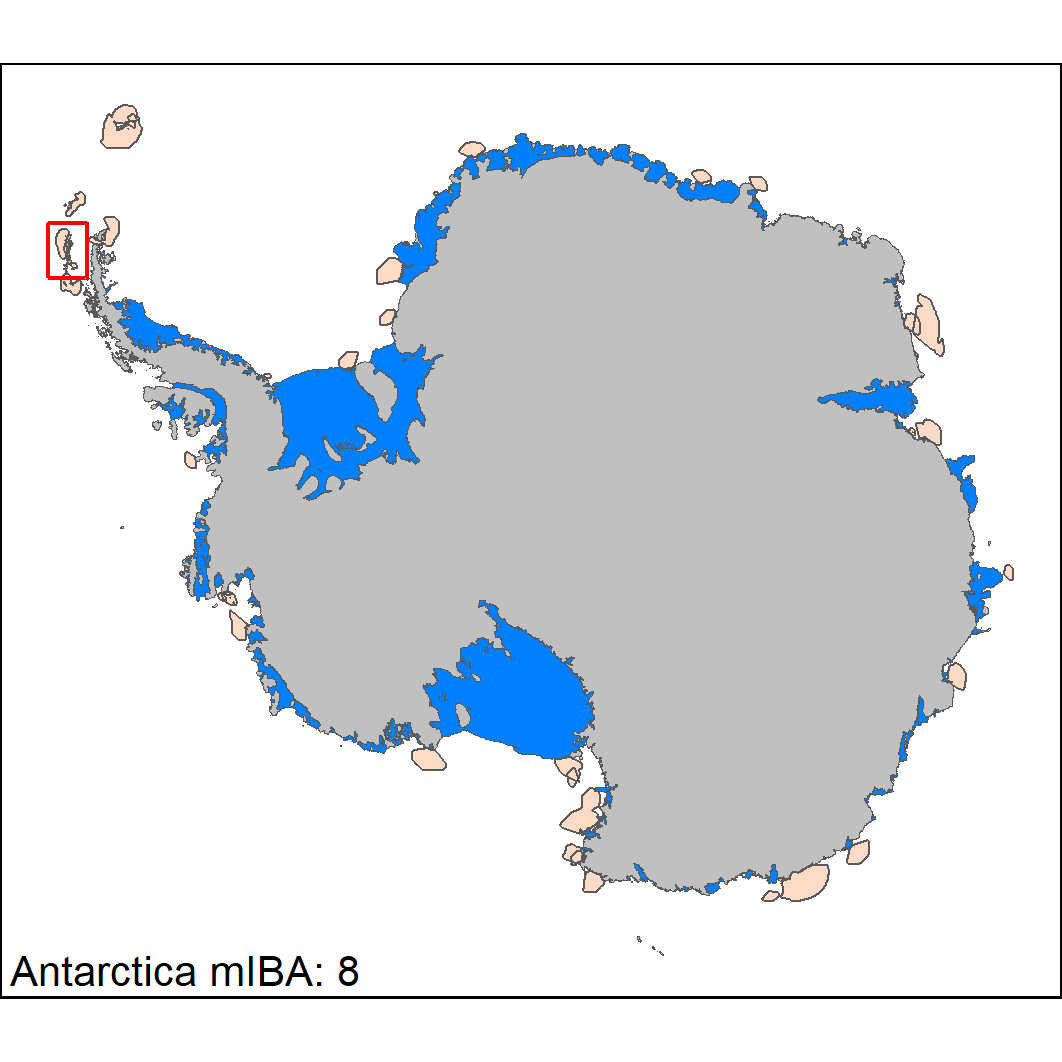 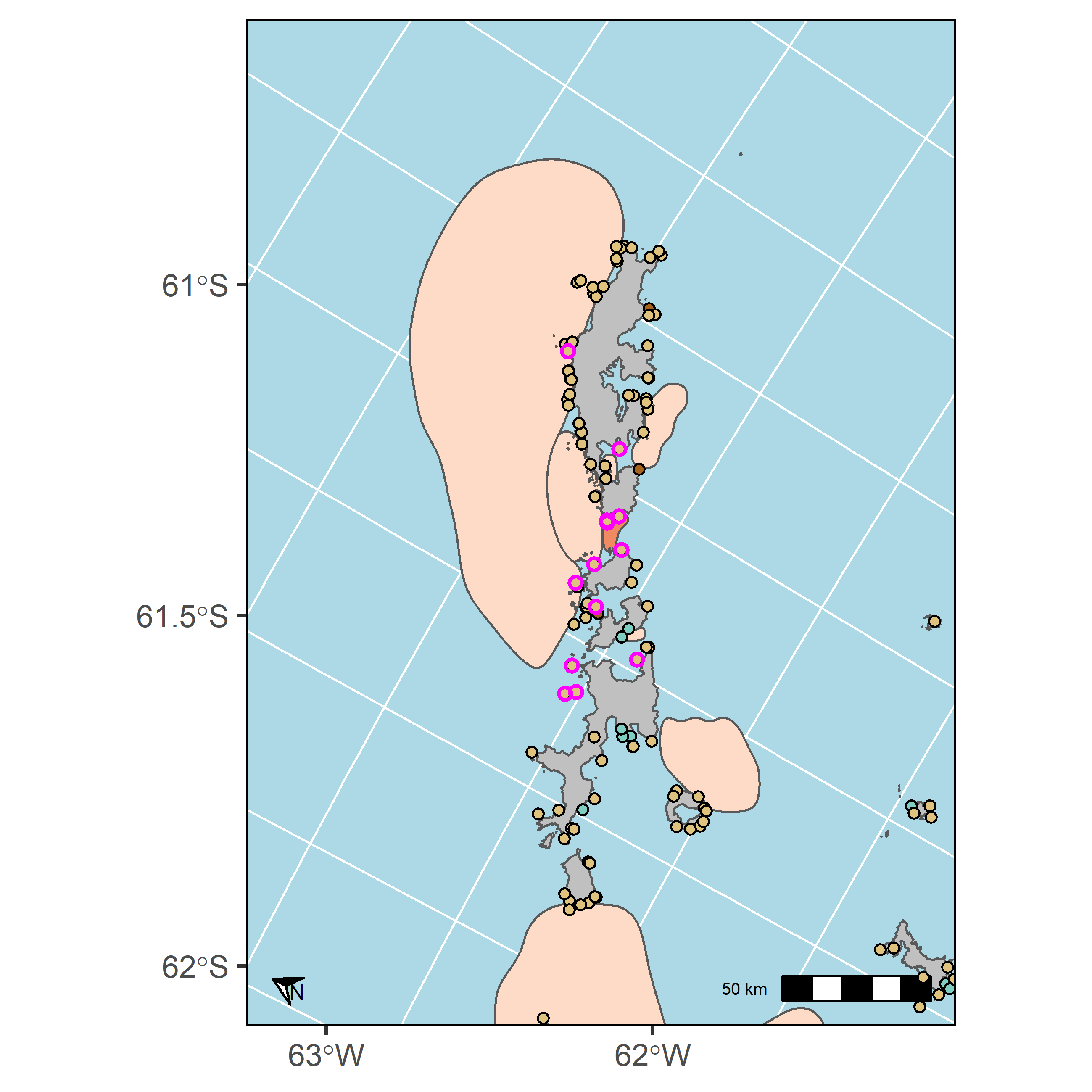 Figure A8.1: Focal Antarctica marine IBA 8 (orange polygon) for penguins, and other marine IBAs (light orange) for penguins identified during the project. Colonies circled in purple are those whose populations contributed to the marine IBA triggering IBA criteria A4 (>1% of the global population). See Table A8.2.Table A8.1: Population estimates and count types (those that triggered IBA Criteria A4, >1% of global population) for key penguin species in Antarctic marine IBA  8. Key sources of colony input data associated with this marine IBA are detailed in Table A8.2. Population estimates refer to the lower and upper estimated number of adult breeding pairs likely to be using the marine IBA; derived from summing over all cells from individual colony density distribution surfaces which contributed to the identification of the marine IBA.Table A8.2: Population estimates (adult breeding pairs) and count types from individual colony(ies) density distribution surfaces which contributed to the identification of marine IBA: 8. I.e. The lower and upper estimated number of adult breeding pairs from a given colony that may utilise the marine IBA. Note, the lower population estimate represents the lowest estimated number of breeding pairs from a given colony contributing to the delineation of the marine IBA site. The lower population estimate may therefore be zero when only part of the individual colony(ies) density distribution surface contributed to the marine IBA. *The Count Year for the median population estimate indicates the number of yearly population assessments for the given colony. Colony names are given in the ‘Colony Codes’ table at the end of this document.Antarctica marine IBA: 9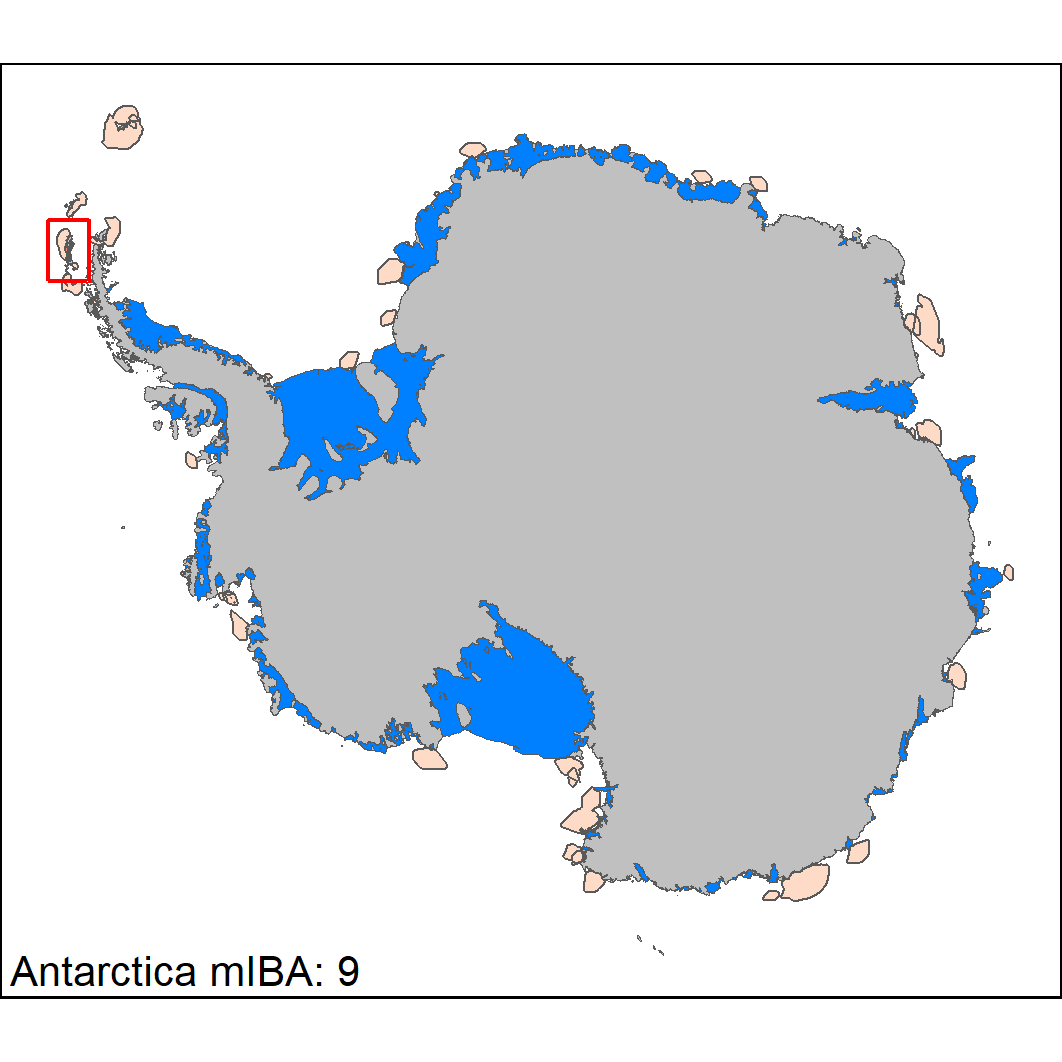 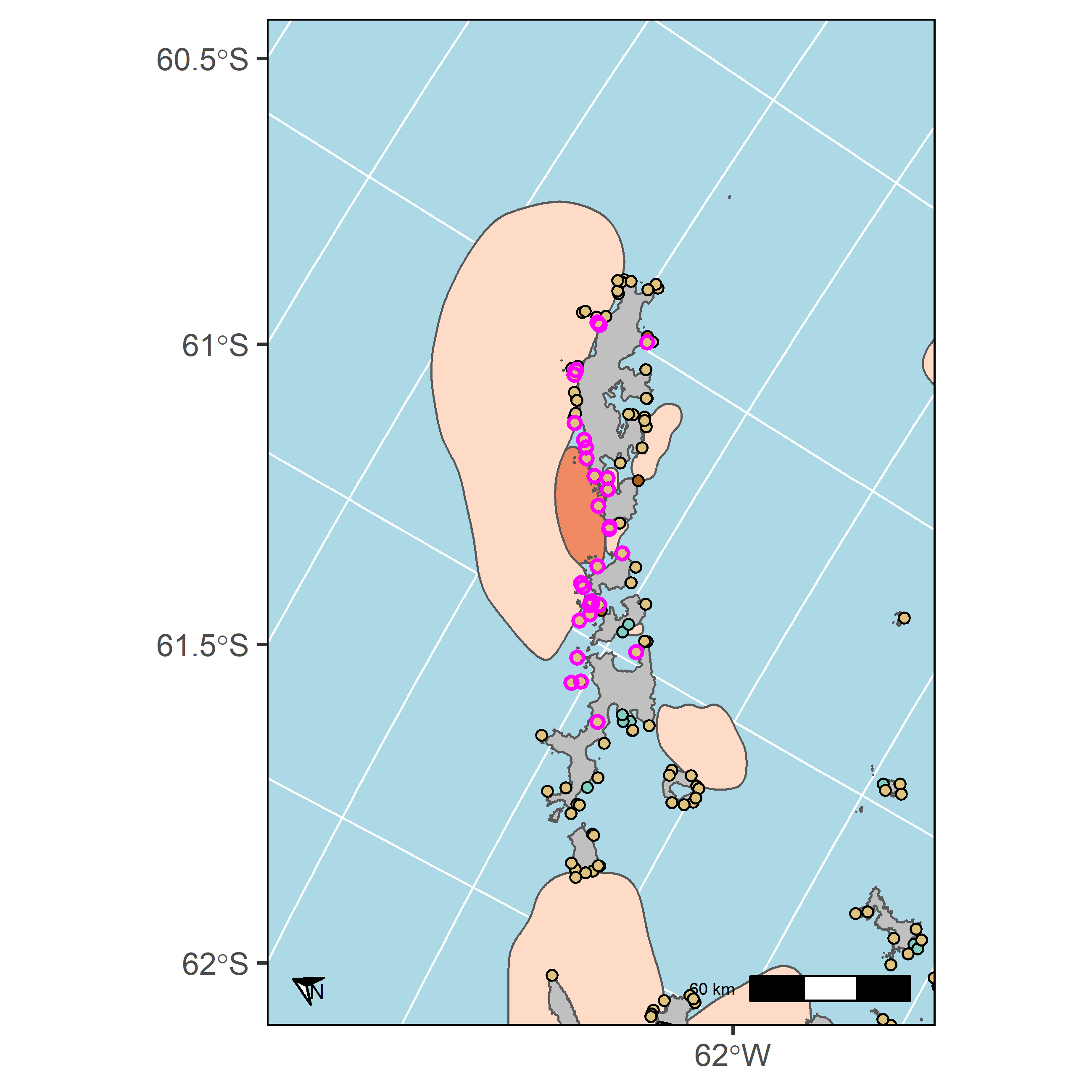 Figure A9.1: Focal Antarctica marine IBA 9 (orange polygon) for penguins, and other marine IBAs (light orange) for penguins identified during the project. Colonies circled in purple are those whose populations contributed to the marine IBA triggering IBA criteria A4 (>1% of the global population). See Table A9.2.Table A9.1: Population estimates and count types (those that triggered IBA Criteria A4, >1% of global population) for key penguin species in Antarctic marine IBA  9. Key sources of colony input data associated with this marine IBA are detailed in Table A9.2. Population estimates refer to the lower and upper estimated number of adult breeding pairs likely to be using the marine IBA; derived from summing over all cells from individual colony density distribution surfaces which contributed to the identification of the marine IBA.Table A9.2: Population estimates (adult breeding pairs) and count types from individual colony(ies) density distribution surfaces which contributed to the identification of marine IBA: 9. I.e. The lower and upper estimated number of adult breeding pairs from a given colony that may utilise the marine IBA. Note, the lower population estimate represents the lowest estimated number of breeding pairs from a given colony contributing to the delineation of the marine IBA site. The lower population estimate may therefore be zero when only part of the individual colony(ies) density distribution surface contributed to the marine IBA. *The Count Year for the median population estimate indicates the number of yearly population assessments for the given colony. Colony names are given in the ‘Colony Codes’ table at the end of this document.Antarctica marine IBA: 10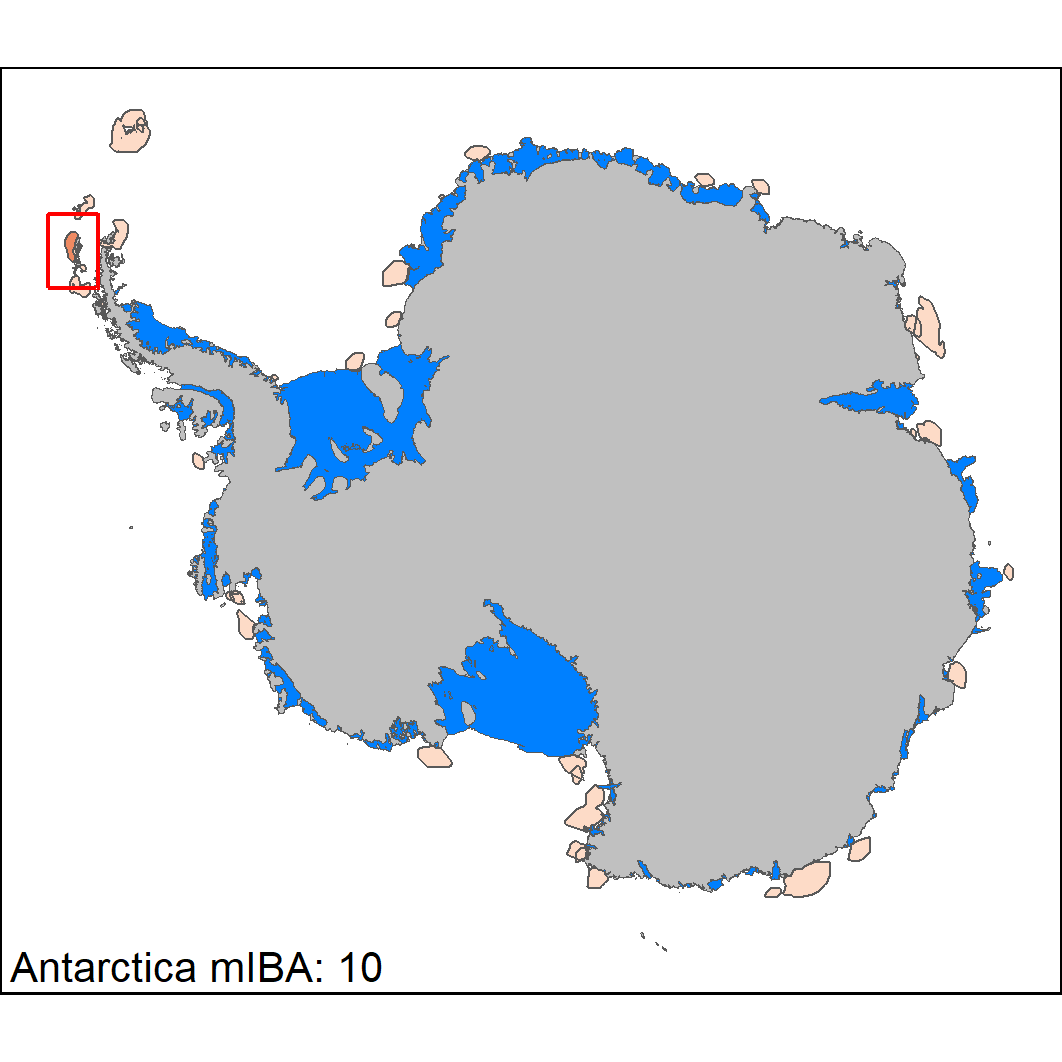 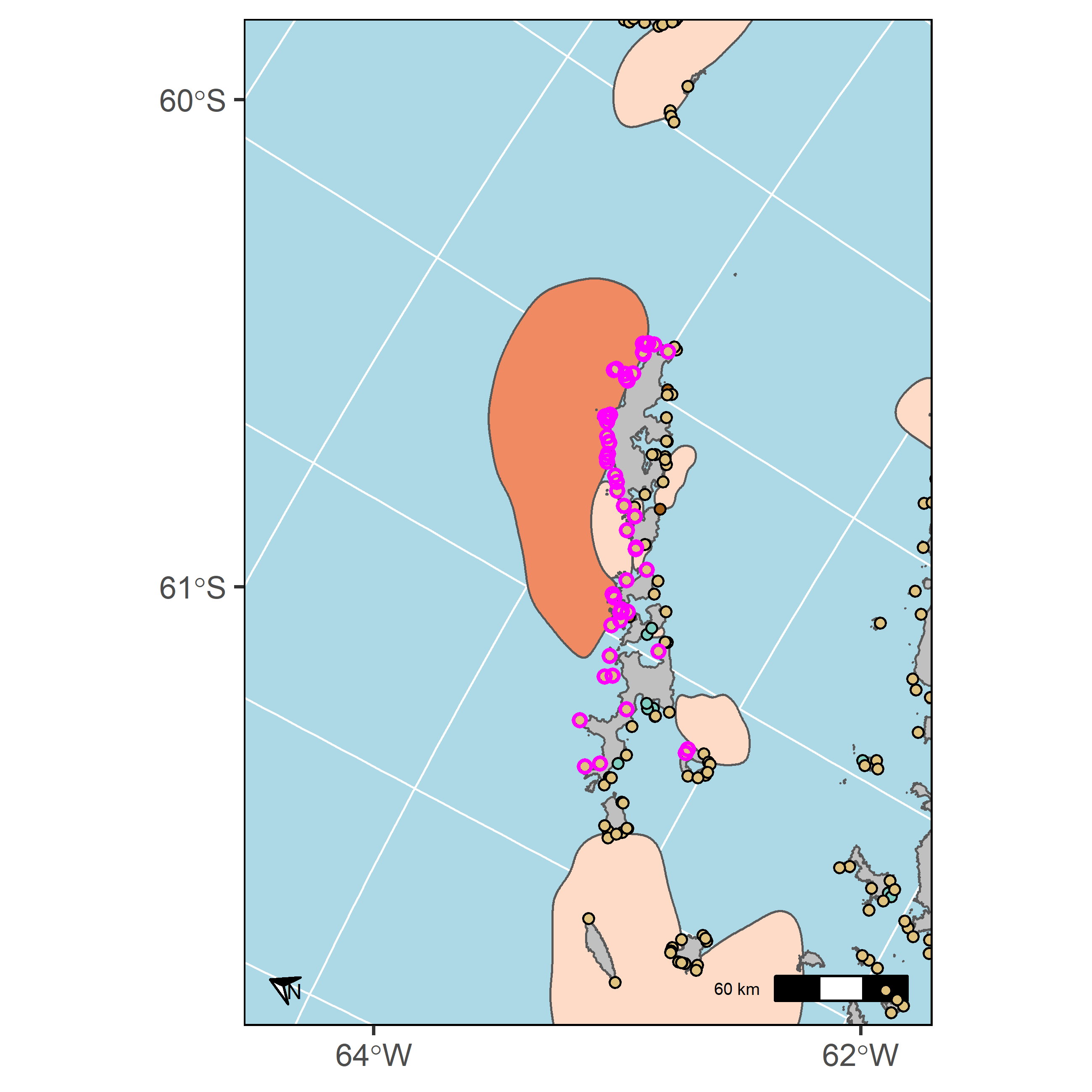 Figure A10.1: Focal Antarctica marine IBA 10 (orange polygon) for penguins, and other marine IBAs (light orange) for penguins identified during the project. Colonies circled in purple are those whose populations contributed to the marine IBA triggering IBA criteria A4 (>1% of the global population). See Table A10.2.Table A10.1: Population estimates and count types (those that triggered IBA Criteria A4, >1% of global population) for key penguin species in Antarctic marine IBA  10. Key sources of colony input data associated with this marine IBA are detailed in Table A10.2. Population estimates refer to the lower and upper estimated number of adult breeding pairs likely to be using the marine IBA; derived from summing over all cells from individual colony density distribution surfaces which contributed to the identification of the marine IBA.Table A10.2: Population estimates (adult breeding pairs) and count types from individual colony(ies) density distribution surfaces which contributed to the identification of marine IBA: 10. I.e. The lower and upper estimated number of adult breeding pairs from a given colony that may utilise the marine IBA. Note, the lower population estimate represents the lowest estimated number of breeding pairs from a given colony contributing to the delineation of the marine IBA site. The lower population estimate may therefore be zero when only part of the individual colony(ies) density distribution surface contributed to the marine IBA. *The Count Year for the median population estimate indicates the number of yearly population assessments for the given colony. Colony names are given in the ‘Colony Codes’ table at the end of this document.Antarctica marine IBA: 11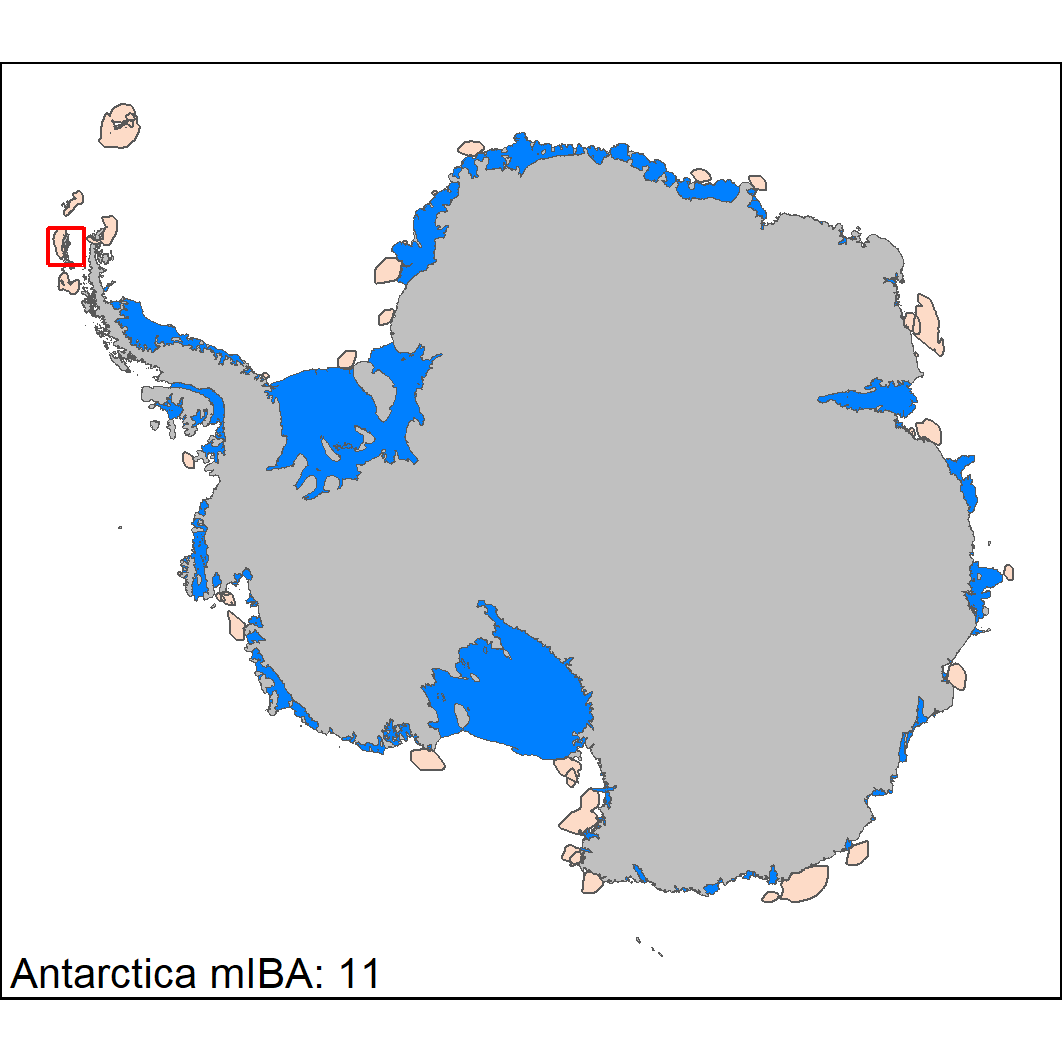 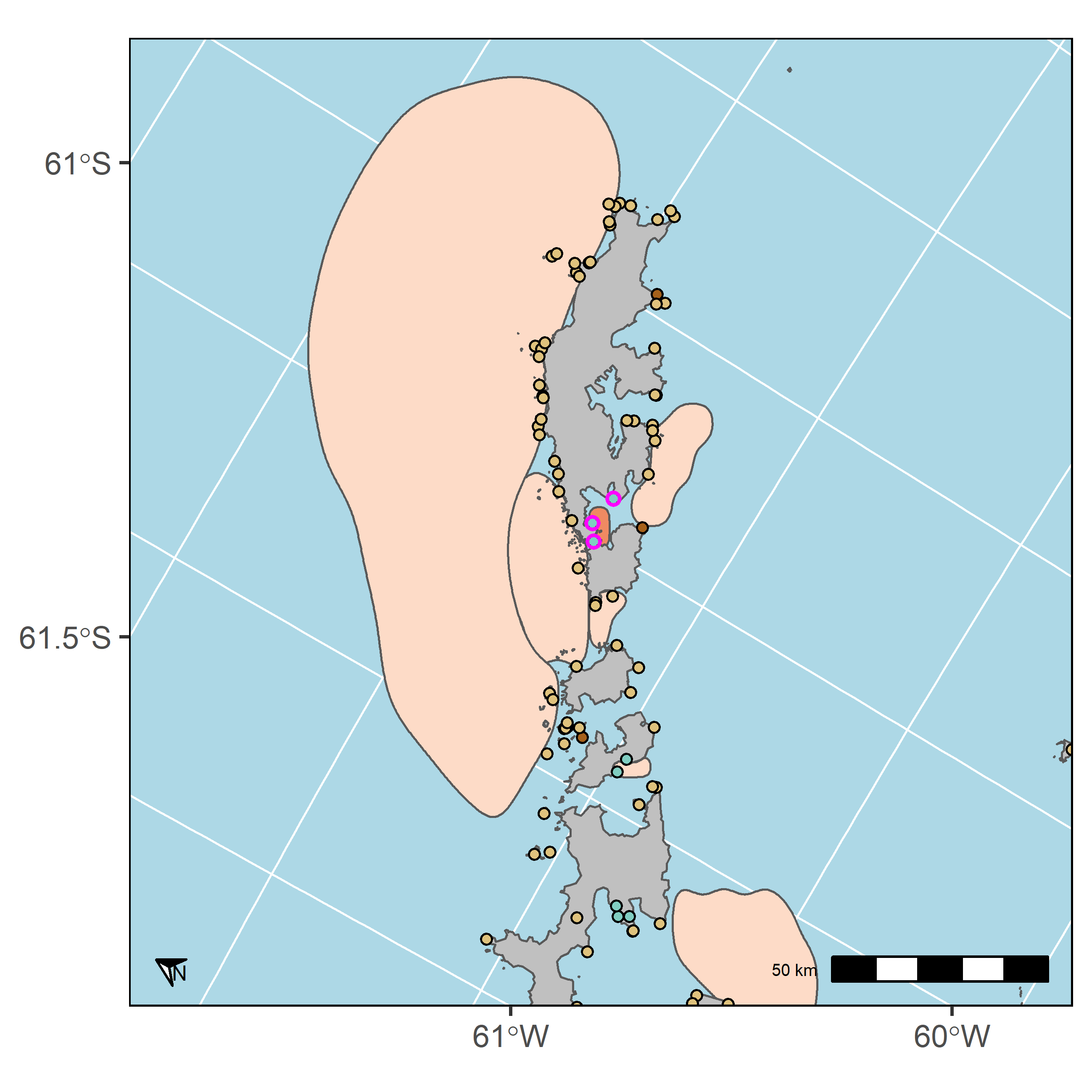 Figure A11.1: Focal Antarctica marine IBA 11 (orange polygon) for penguins, and other marine IBAs (light orange) for penguins identified during the project. Colonies circled in purple are those whose populations contributed to the marine IBA triggering IBA criteria A4 (>1% of the global population). See Table A11.2.Table A11.1: Population estimates and count types (those that triggered IBA Criteria A4, >1% of global population) for key penguin species in Antarctic marine IBA  11. Key sources of colony input data associated with this marine IBA are detailed in Table A11.2. Population estimates refer to the lower and upper estimated number of adult breeding pairs likely to be using the marine IBA; derived from summing over all cells from individual colony density distribution surfaces which contributed to the identification of the marine IBA.Table A11.2: Population estimates (adult breeding pairs) and count types from individual colony(ies) density distribution surfaces which contributed to the identification of marine IBA: 11. I.e. The lower and upper estimated number of adult breeding pairs from a given colony that may utilise the marine IBA. Note, the lower population estimate represents the lowest estimated number of breeding pairs from a given colony contributing to the delineation of the marine IBA site. The lower population estimate may therefore be zero when only part of the individual colony(ies) density distribution surface contributed to the marine IBA. *The Count Year for the median population estimate indicates the number of yearly population assessments for the given colony. Colony names are given in the ‘Colony Codes’ table at the end of this document.Antarctica marine IBA: 12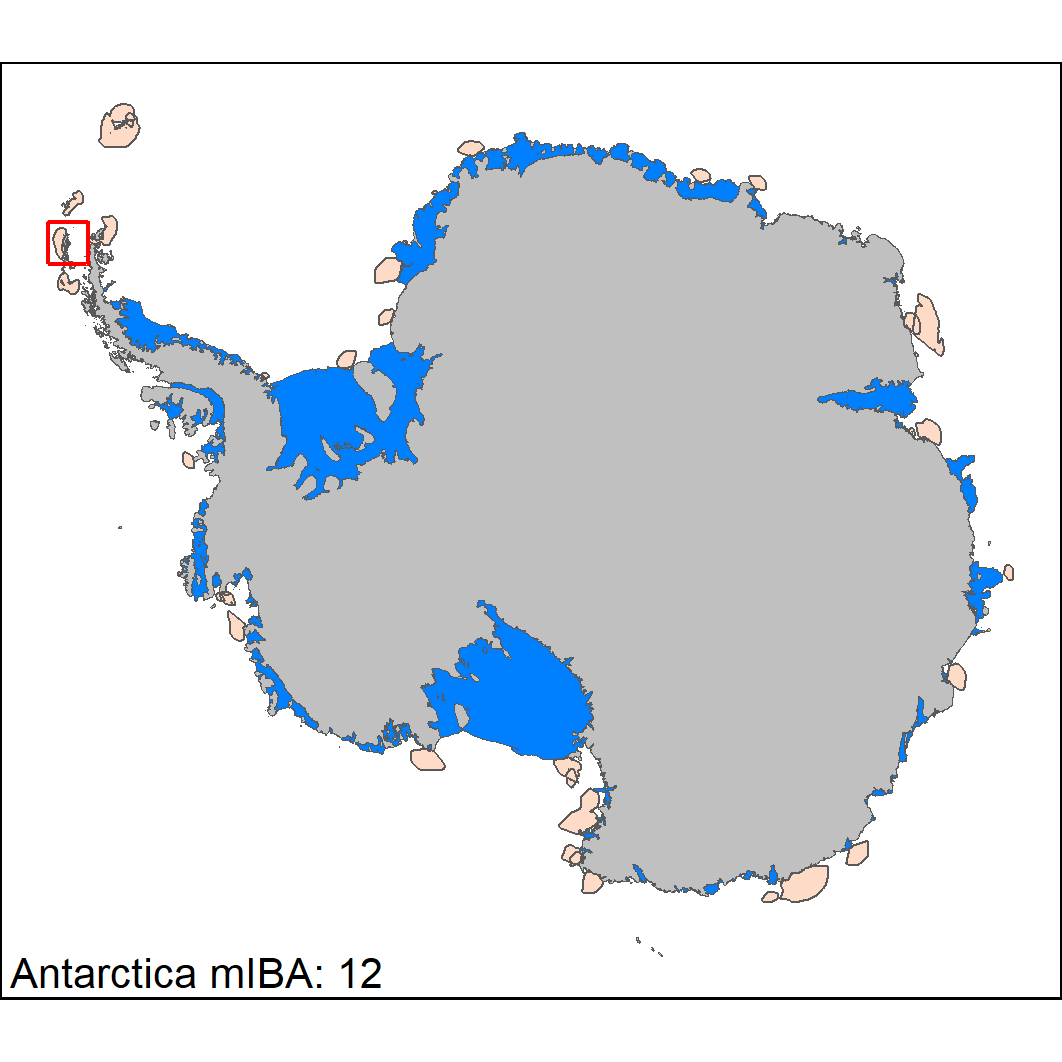 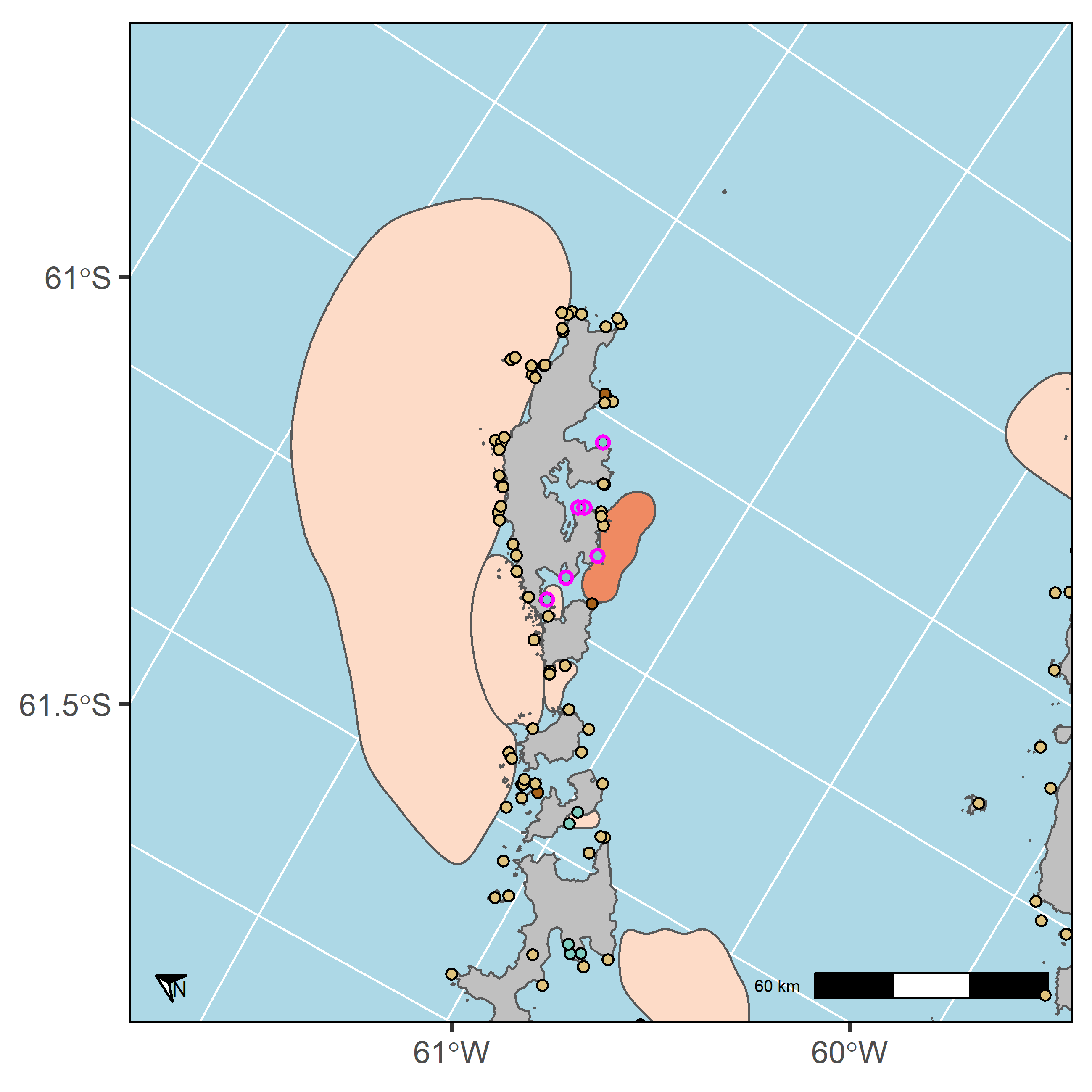 Figure A12.1: Focal Antarctica marine IBA 12 (orange polygon) for penguins, and other marine IBAs (light orange) for penguins identified during the project. Colonies circled in purple are those whose populations contributed to the marine IBA triggering IBA criteria A4 (>1% of the global population). See Table A12.2.Table A12.1: Population estimates and count types (those that triggered IBA Criteria A4, >1% of global population) for key penguin species in Antarctic marine IBA  12. Key sources of colony input data associated with this marine IBA are detailed in Table A12.2. Population estimates refer to the lower and upper estimated number of adult breeding pairs likely to be using the marine IBA; derived from summing over all cells from individual colony density distribution surfaces which contributed to the identification of the marine IBA.Table A12.2: Population estimates (adult breeding pairs) and count types from individual colony(ies) density distribution surfaces which contributed to the identification of marine IBA: 12. I.e. The lower and upper estimated number of adult breeding pairs from a given colony that may utilise the marine IBA. Note, the lower population estimate represents the lowest estimated number of breeding pairs from a given colony contributing to the delineation of the marine IBA site. The lower population estimate may therefore be zero when only part of the individual colony(ies) density distribution surface contributed to the marine IBA. *The Count Year for the median population estimate indicates the number of yearly population assessments for the given colony. Colony names are given in the ‘Colony Codes’ table at the end of this document.Antarctica marine IBA: 13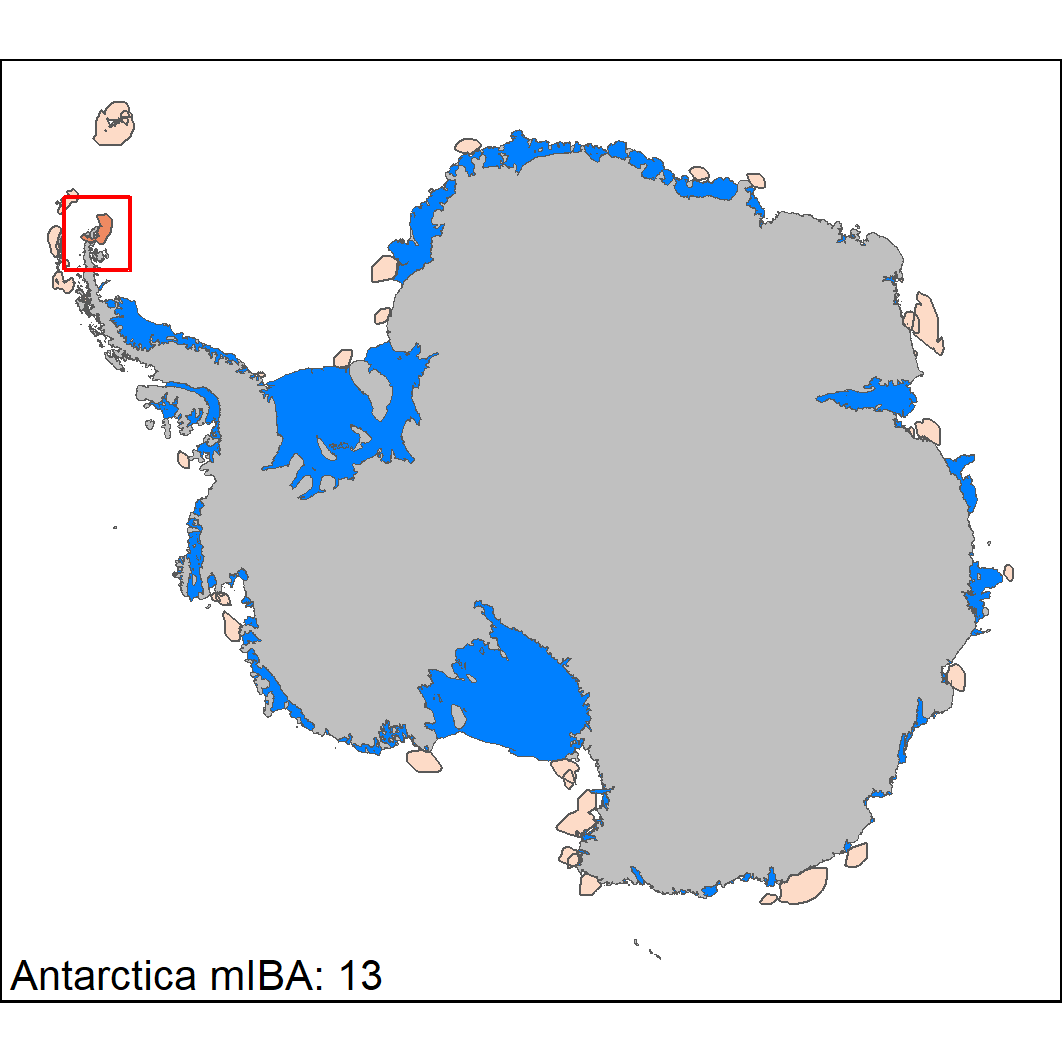 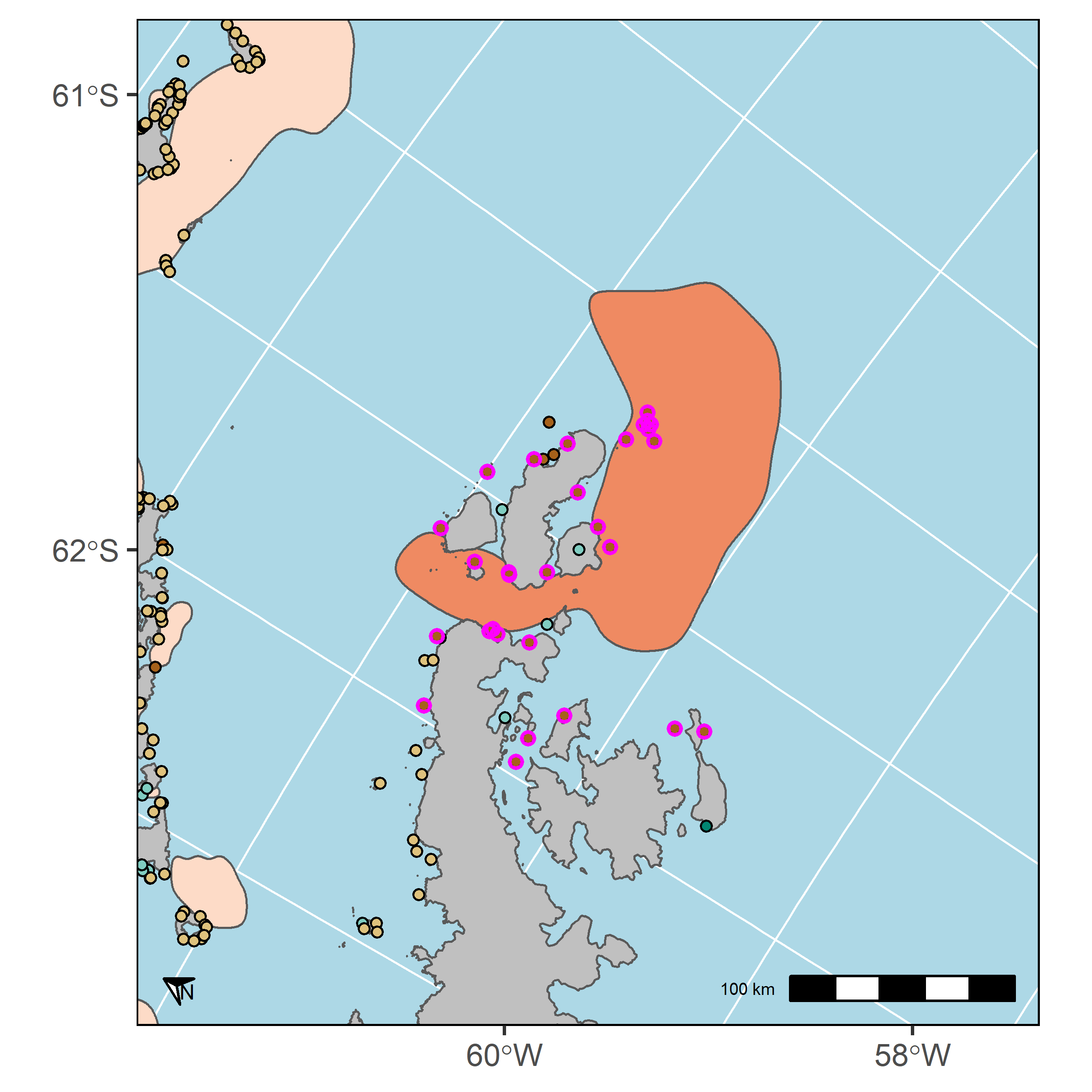 Figure A13.1: Focal Antarctica marine IBA 13 (orange polygon) for penguins, and other marine IBAs (light orange) for penguins identified during the project. Colonies circled in purple are those whose populations contributed to the marine IBA triggering IBA criteria A4 (>1% of the global population). See Table A13.2.Table A13.1: Population estimates and count types (those that triggered IBA Criteria A4, >1% of global population) for key penguin species in Antarctic marine IBA  13. Key sources of colony input data associated with this marine IBA are detailed in Table A13.2. Population estimates refer to the lower and upper estimated number of adult breeding pairs likely to be using the marine IBA; derived from summing over all cells from individual colony density distribution surfaces which contributed to the identification of the marine IBA.Table A13.2: Population estimates (adult breeding pairs) and count types from individual colony(ies) density distribution surfaces which contributed to the identification of marine IBA: 13. I.e. The lower and upper estimated number of adult breeding pairs from a given colony that may utilise the marine IBA. Note, the lower population estimate represents the lowest estimated number of breeding pairs from a given colony contributing to the delineation of the marine IBA site. The lower population estimate may therefore be zero when only part of the individual colony(ies) density distribution surface contributed to the marine IBA. *The Count Year for the median population estimate indicates the number of yearly population assessments for the given colony. Colony names are given in the ‘Colony Codes’ table at the end of this document.Antarctica marine IBA: 14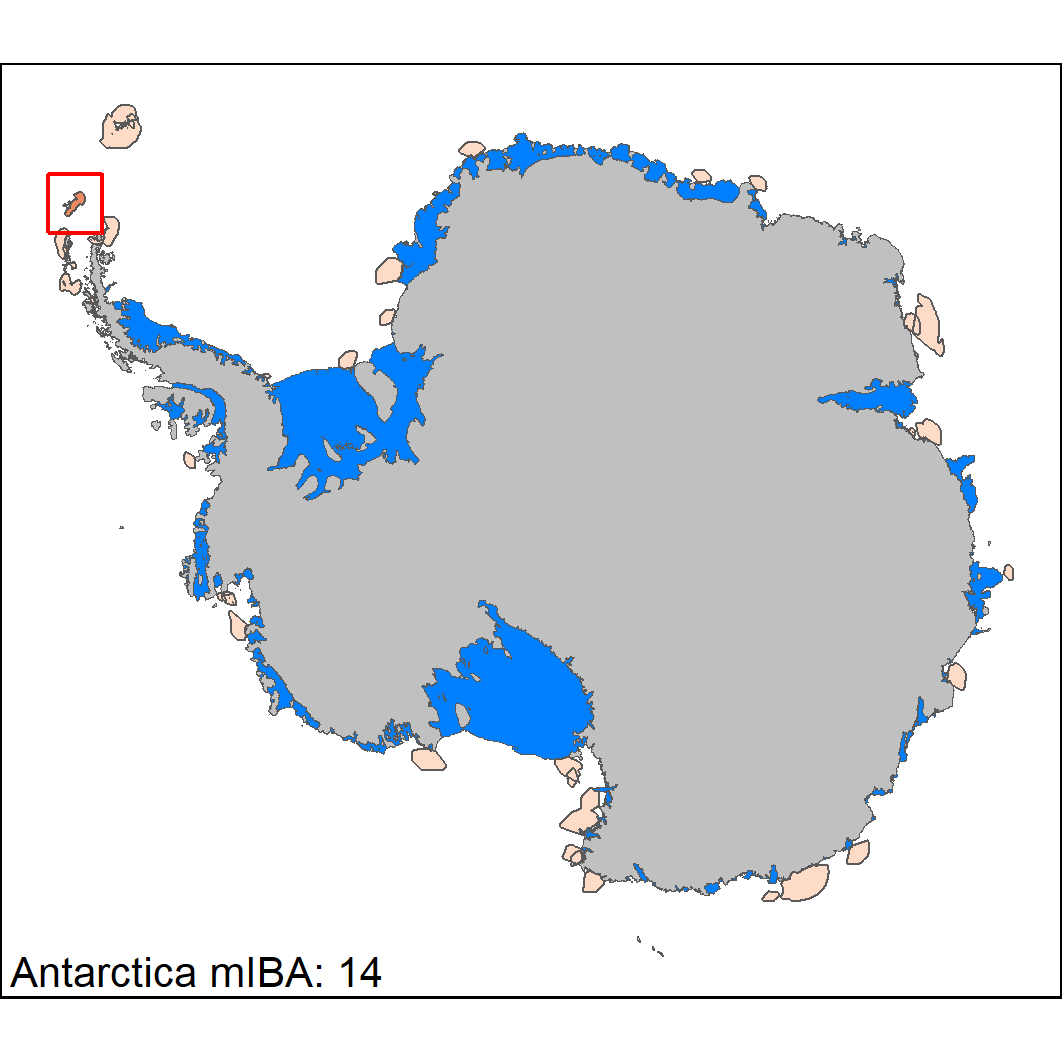 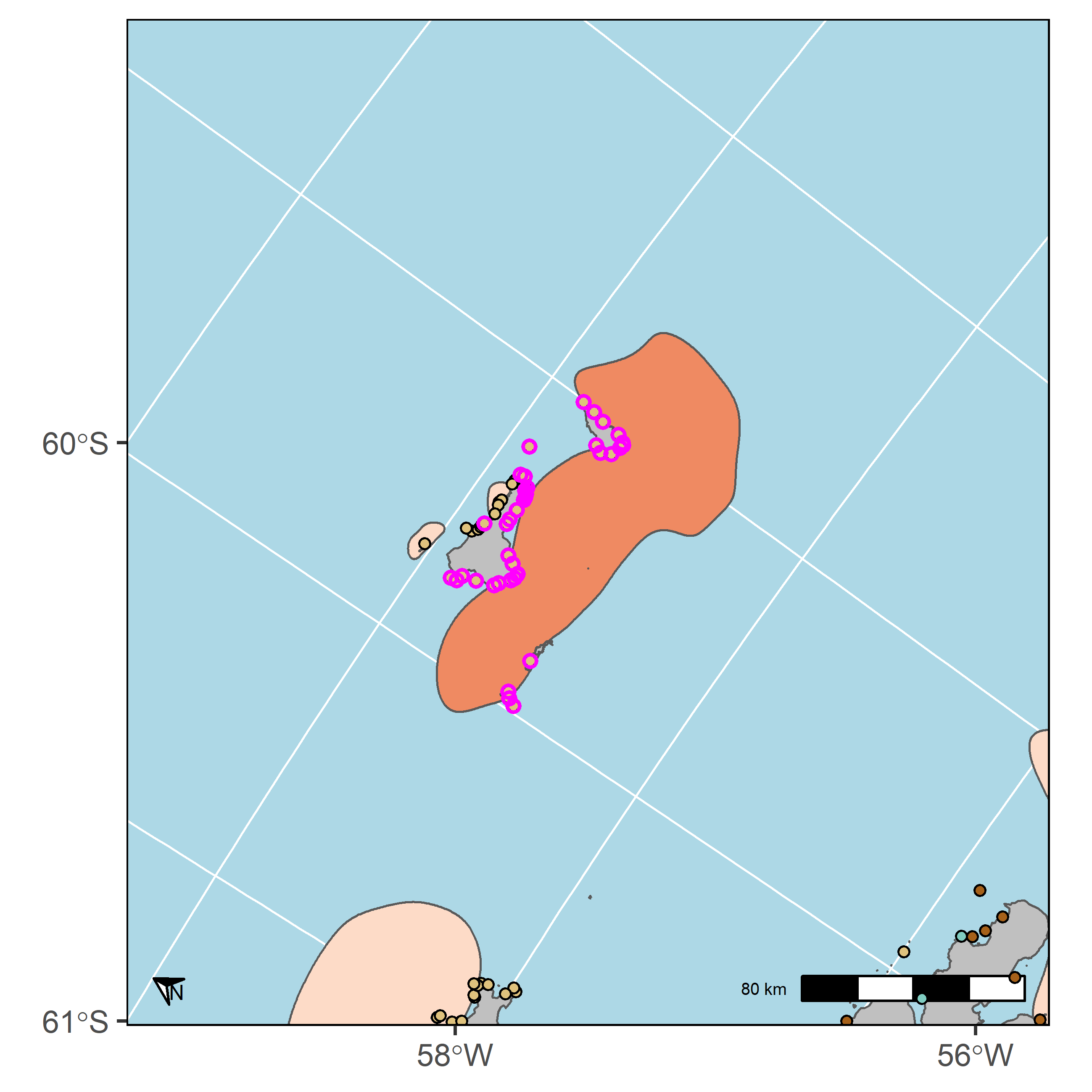 Figure A14.1: Focal Antarctica marine IBA 14 (orange polygon) for penguins, and other marine IBAs (light orange) for penguins identified during the project. Colonies circled in purple are those whose populations contributed to the marine IBA triggering IBA criteria A4 (>1% of the global population). See Table A14.2.Table A14.1: Population estimates and count types (those that triggered IBA Criteria A4, >1% of global population) for key penguin species in Antarctic marine IBA  14. Key sources of colony input data associated with this marine IBA are detailed in Table A14.2. Population estimates refer to the lower and upper estimated number of adult breeding pairs likely to be using the marine IBA; derived from summing over all cells from individual colony density distribution surfaces which contributed to the identification of the marine IBA.Table A14.2: Population estimates (adult breeding pairs) and count types from individual colony(ies) density distribution surfaces which contributed to the identification of marine IBA: 14. I.e. The lower and upper estimated number of adult breeding pairs from a given colony that may utilise the marine IBA. Note, the lower population estimate represents the lowest estimated number of breeding pairs from a given colony contributing to the delineation of the marine IBA site. The lower population estimate may therefore be zero when only part of the individual colony(ies) density distribution surface contributed to the marine IBA. *The Count Year for the median population estimate indicates the number of yearly population assessments for the given colony. Colony names are given in the ‘Colony Codes’ table at the end of this document.Antarctica marine IBA: 15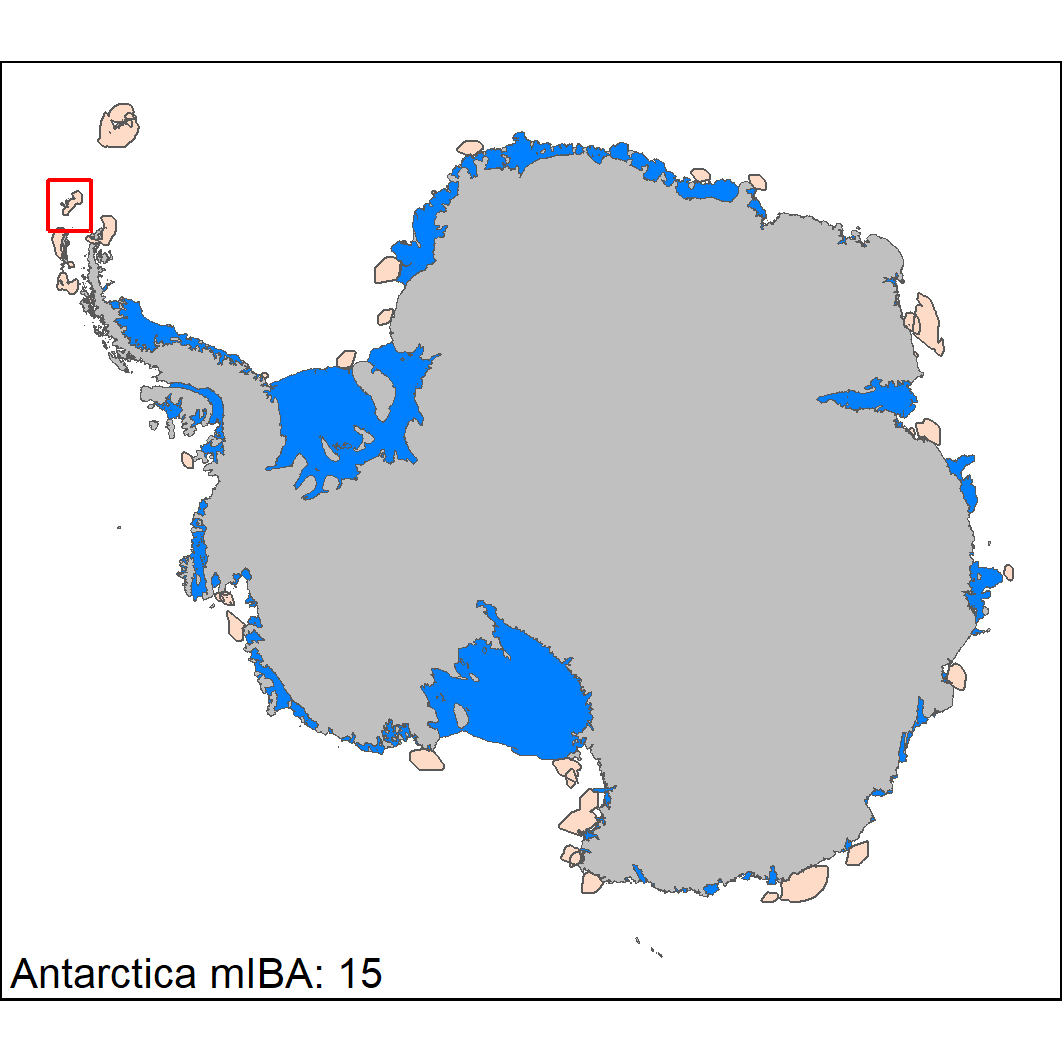 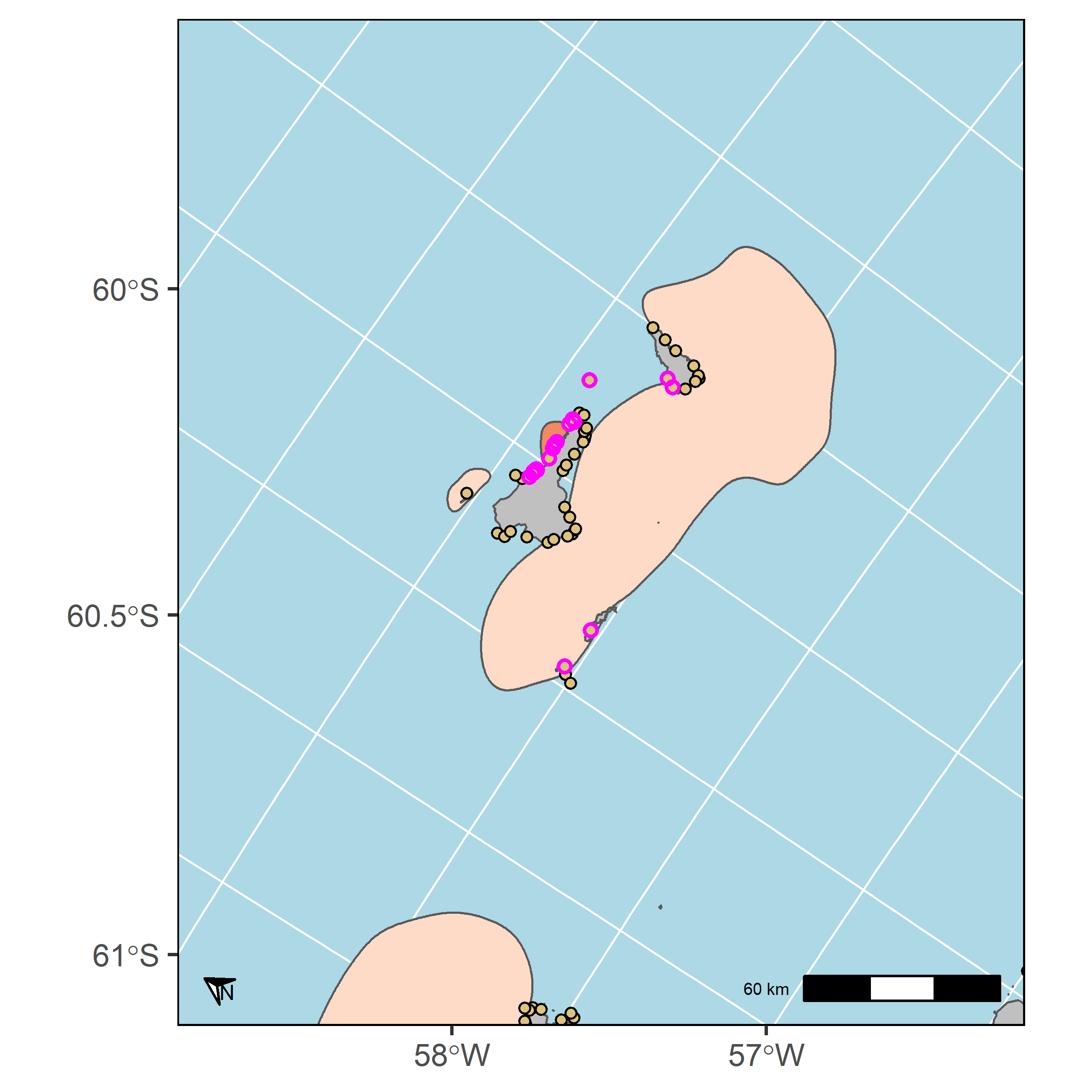 Figure A15.1: Focal Antarctica marine IBA 15 (orange polygon) for penguins, and other marine IBAs (light orange) for penguins identified during the project. Colonies circled in purple are those whose populations contributed to the marine IBA triggering IBA criteria A4 (>1% of the global population). See Table A15.2.Table A15.1: Population estimates and count types (those that triggered IBA Criteria A4, >1% of global population) for key penguin species in Antarctic marine IBA  15. Key sources of colony input data associated with this marine IBA are detailed in Table A15.2. Population estimates refer to the lower and upper estimated number of adult breeding pairs likely to be using the marine IBA; derived from summing over all cells from individual colony density distribution surfaces which contributed to the identification of the marine IBA.Table A15.2: Population estimates (adult breeding pairs) and count types from individual colony(ies) density distribution surfaces which contributed to the identification of marine IBA: 15. I.e. The lower and upper estimated number of adult breeding pairs from a given colony that may utilise the marine IBA. Note, the lower population estimate represents the lowest estimated number of breeding pairs from a given colony contributing to the delineation of the marine IBA site. The lower population estimate may therefore be zero when only part of the individual colony(ies) density distribution surface contributed to the marine IBA. *The Count Year for the median population estimate indicates the number of yearly population assessments for the given colony. Colony names are given in the ‘Colony Codes’ table at the end of this document.Antarctica marine IBA: 16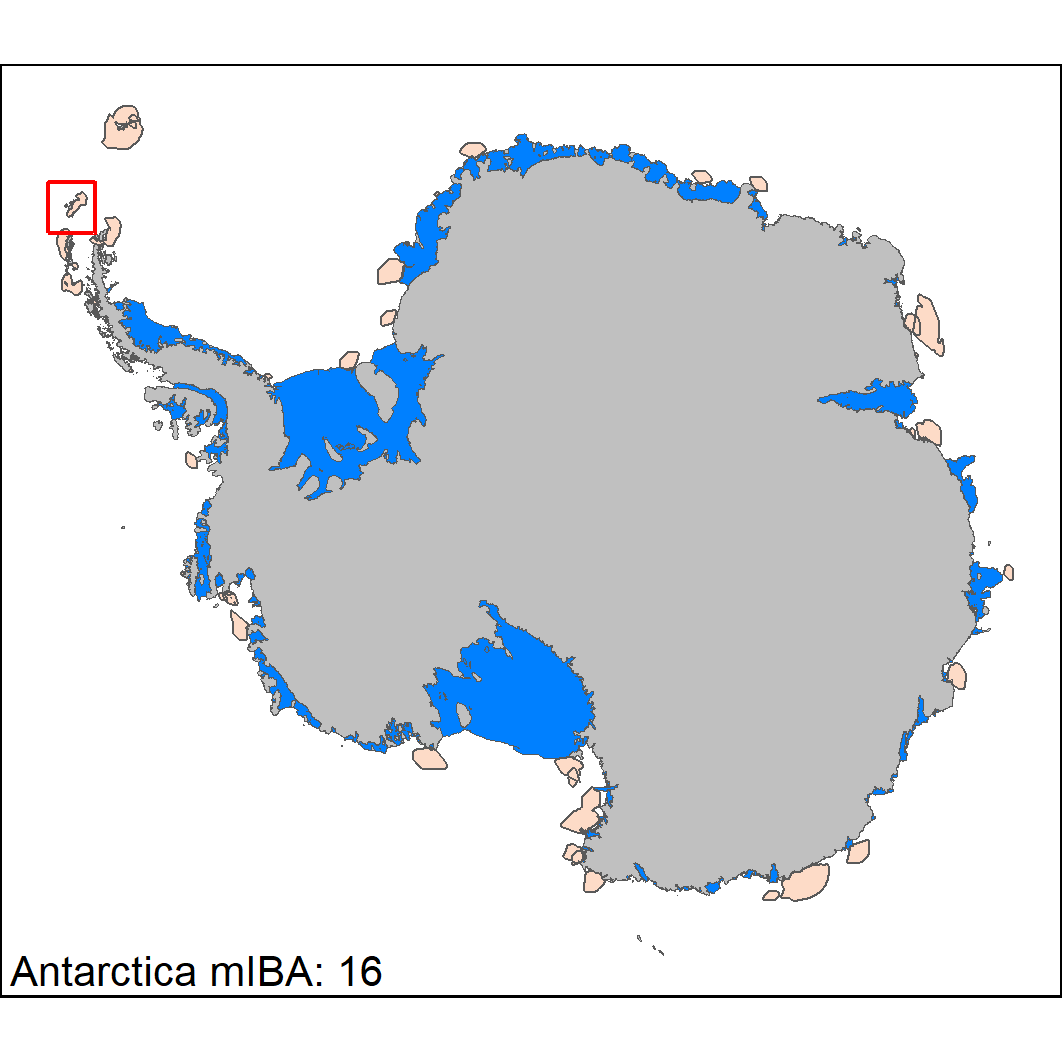 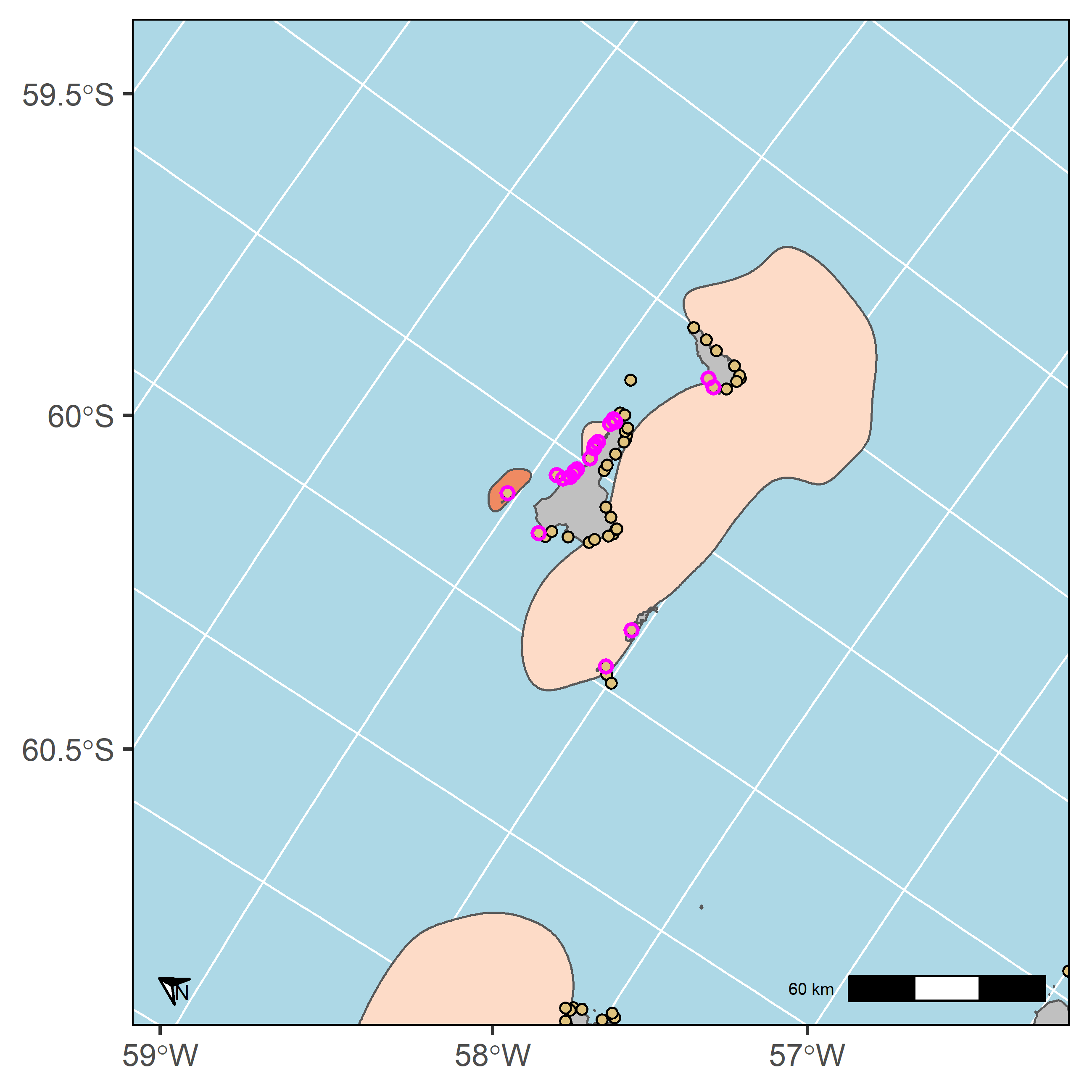 Figure A16.1: Focal Antarctica marine IBA 16 (orange polygon) for penguins, and other marine IBAs (light orange) for penguins identified during the project. Colonies circled in purple are those whose populations contributed to the marine IBA triggering IBA criteria A4 (>1% of the global population). See Table A16.2.Table A16.1: Population estimates and count types (those that triggered IBA Criteria A4, >1% of global population) for key penguin species in Antarctic marine IBA  16. Key sources of colony input data associated with this marine IBA are detailed in Table A16.2. Population estimates refer to the lower and upper estimated number of adult breeding pairs likely to be using the marine IBA; derived from summing over all cells from individual colony density distribution surfaces which contributed to the identification of the marine IBA.Table A16.2: Population estimates (adult breeding pairs) and count types from individual colony(ies) density distribution surfaces which contributed to the identification of marine IBA: 16. I.e. The lower and upper estimated number of adult breeding pairs from a given colony that may utilise the marine IBA. Note, the lower population estimate represents the lowest estimated number of breeding pairs from a given colony contributing to the delineation of the marine IBA site. The lower population estimate may therefore be zero when only part of the individual colony(ies) density distribution surface contributed to the marine IBA. *The Count Year for the median population estimate indicates the number of yearly population assessments for the given colony. Colony names are given in the ‘Colony Codes’ table at the end of this document.Antarctica marine IBA: 17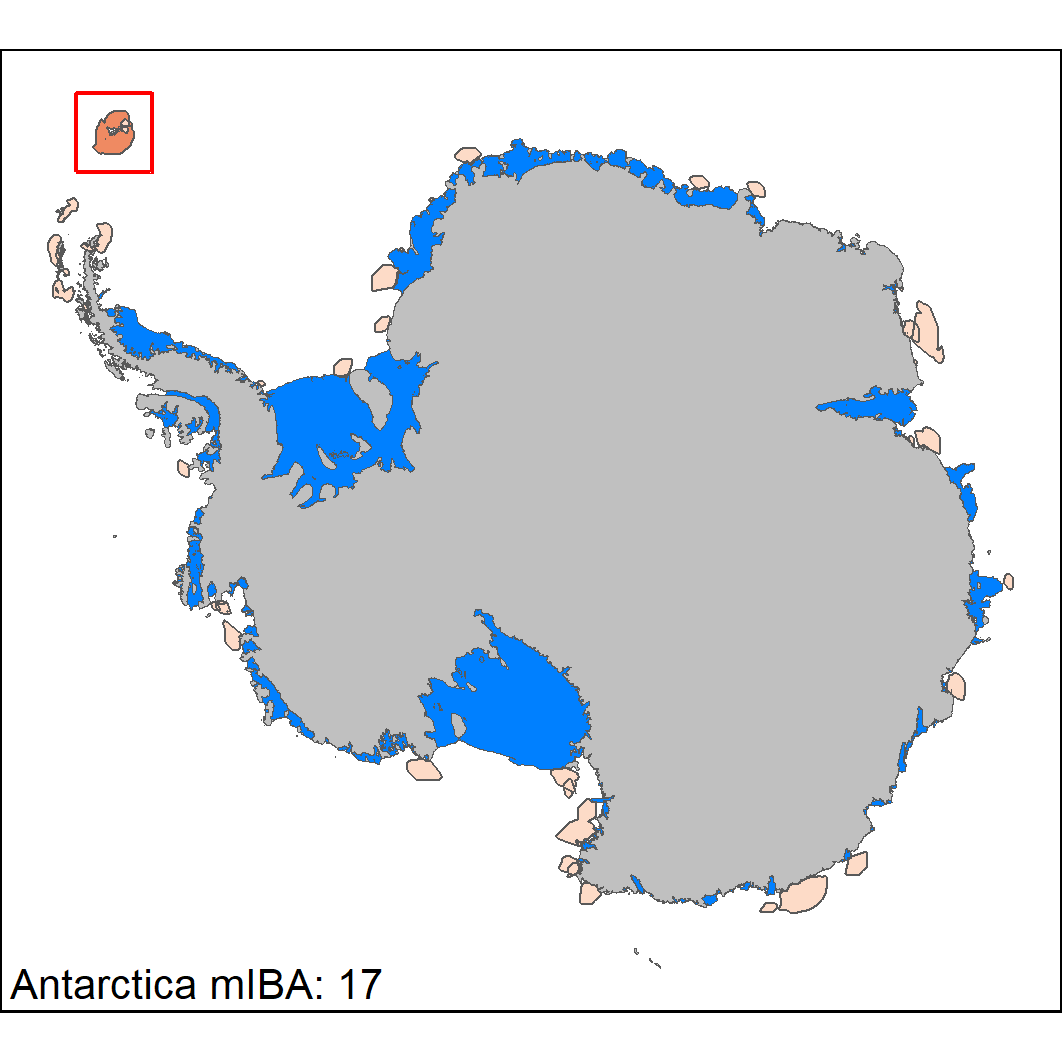 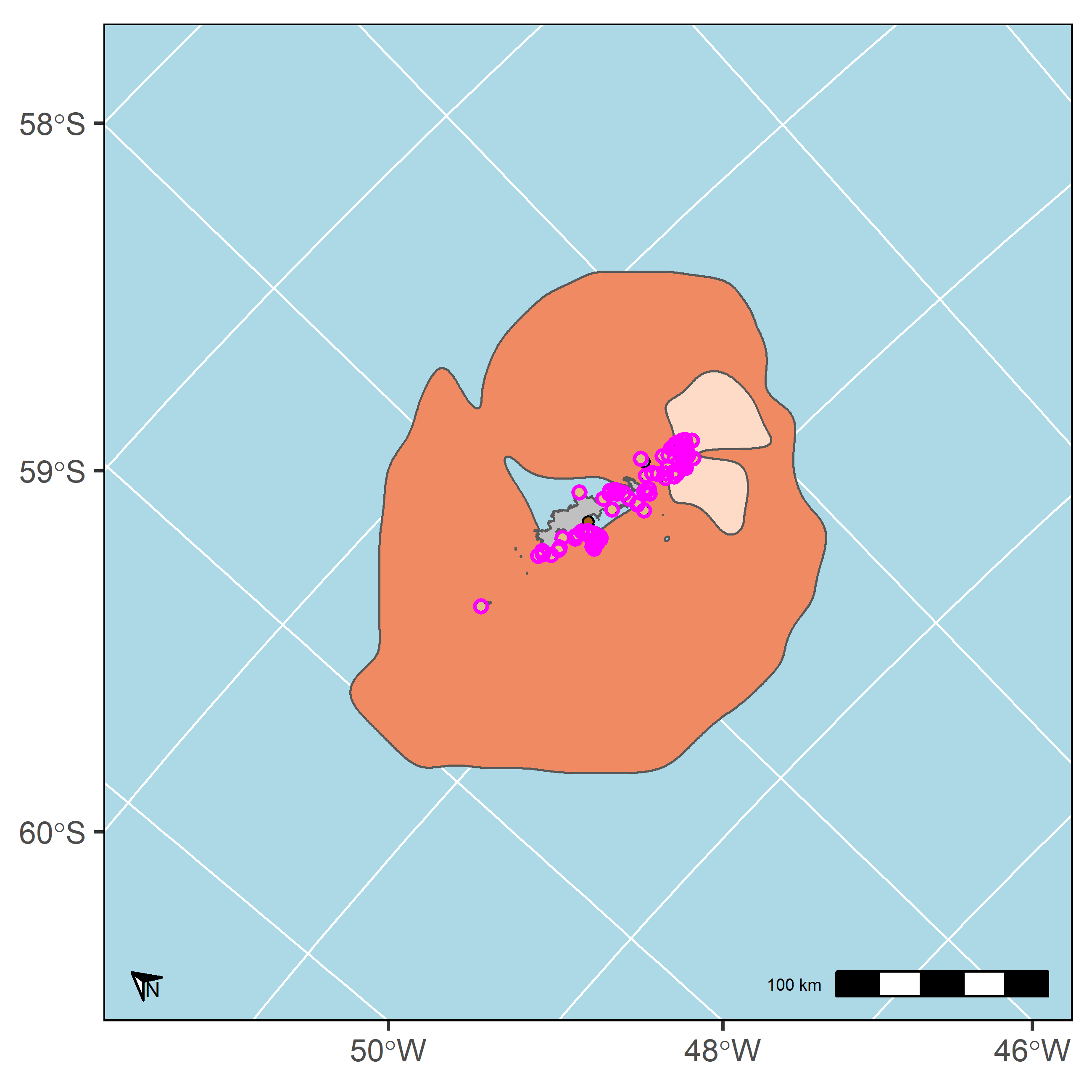 Figure A17.1: Focal Antarctica marine IBA 17 (orange polygon) for penguins, and other marine IBAs (light orange) for penguins identified during the project. Colonies circled in purple are those whose populations contributed to the marine IBA triggering IBA criteria A4 (>1% of the global population). See Table A17.2.Table A17.1: Population estimates and count types (those that triggered IBA Criteria A4, >1% of global population) for key penguin species in Antarctic marine IBA  17. Key sources of colony input data associated with this marine IBA are detailed in Table A17.2. Population estimates refer to the lower and upper estimated number of adult breeding pairs likely to be using the marine IBA; derived from summing over all cells from individual colony density distribution surfaces which contributed to the identification of the marine IBA.Table A17.2: Population estimates (adult breeding pairs) and count types from individual colony(ies) density distribution surfaces which contributed to the identification of marine IBA: 17. I.e. The lower and upper estimated number of adult breeding pairs from a given colony that may utilise the marine IBA. Note, the lower population estimate represents the lowest estimated number of breeding pairs from a given colony contributing to the delineation of the marine IBA site. The lower population estimate may therefore be zero when only part of the individual colony(ies) density distribution surface contributed to the marine IBA. *The Count Year for the median population estimate indicates the number of yearly population assessments for the given colony. Colony names are given in the ‘Colony Codes’ table at the end of this document.Antarctica marine IBA: 18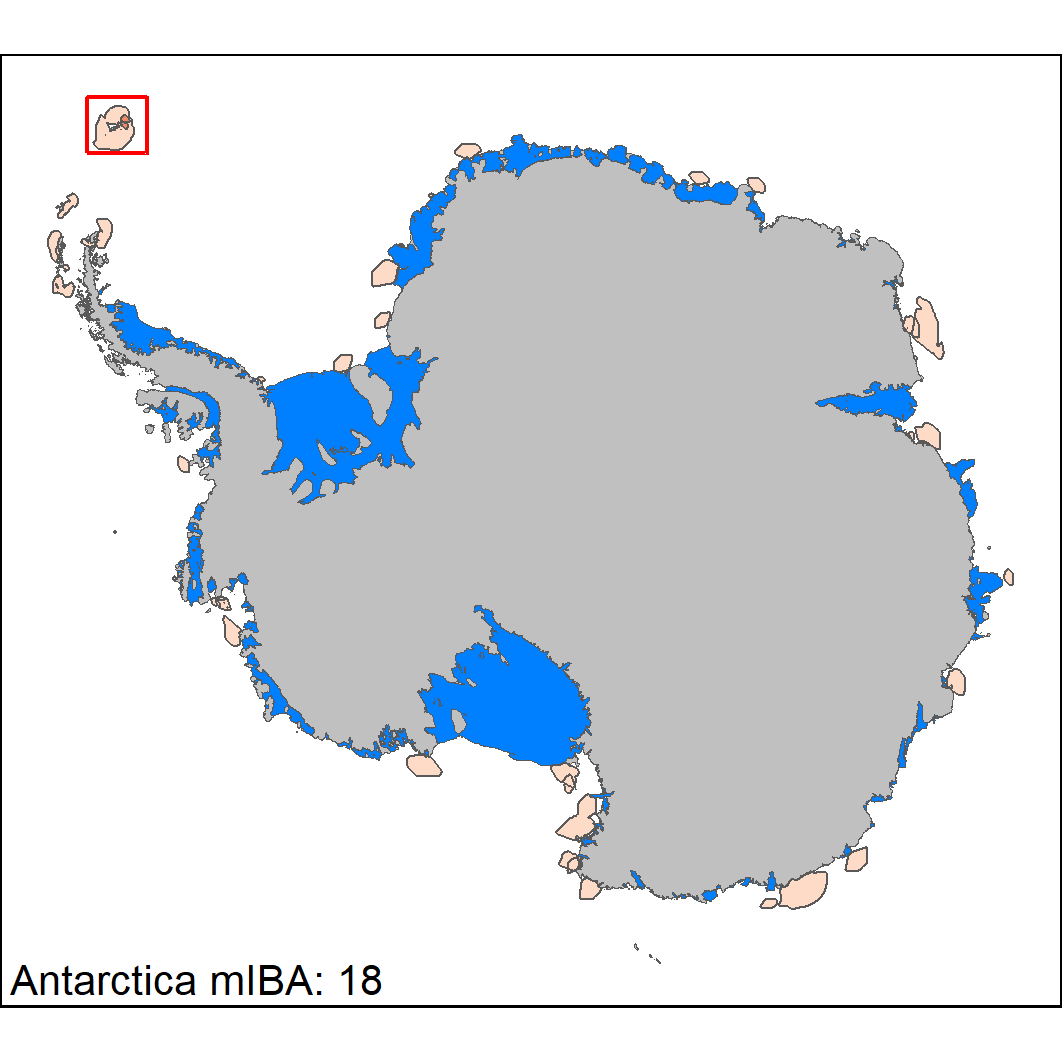 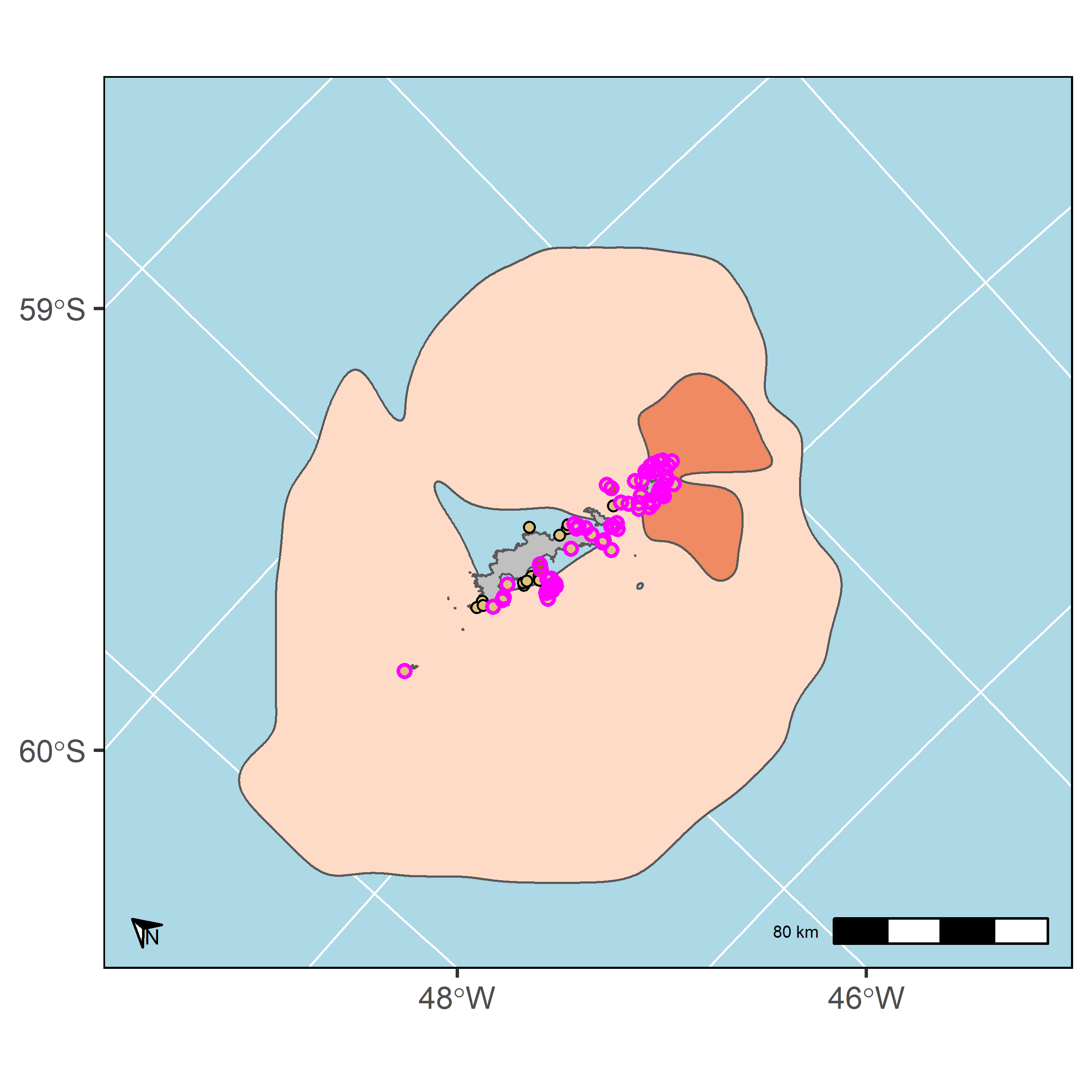 Figure A18.1: Focal Antarctica marine IBA 18 (orange polygon) for penguins, and other marine IBAs (light orange) for penguins identified during the project. Colonies circled in purple are those whose populations contributed to the marine IBA triggering IBA criteria A4 (>1% of the global population). See Table A18.2.Table A18.1: Population estimates and count types (those that triggered IBA Criteria A4, >1% of global population) for key penguin species in Antarctic marine IBA  18. Key sources of colony input data associated with this marine IBA are detailed in Table A18.2. Population estimates refer to the lower and upper estimated number of adult breeding pairs likely to be using the marine IBA; derived from summing over all cells from individual colony density distribution surfaces which contributed to the identification of the marine IBA.Table A18.2: Population estimates (adult breeding pairs) and count types from individual colony(ies) density distribution surfaces which contributed to the identification of marine IBA: 18. I.e. The lower and upper estimated number of adult breeding pairs from a given colony that may utilise the marine IBA. Note, the lower population estimate represents the lowest estimated number of breeding pairs from a given colony contributing to the delineation of the marine IBA site. The lower population estimate may therefore be zero when only part of the individual colony(ies) density distribution surface contributed to the marine IBA. *The Count Year for the median population estimate indicates the number of yearly population assessments for the given colony. Colony names are given in the ‘Colony Codes’ table at the end of this document.Antarctica marine IBA: 19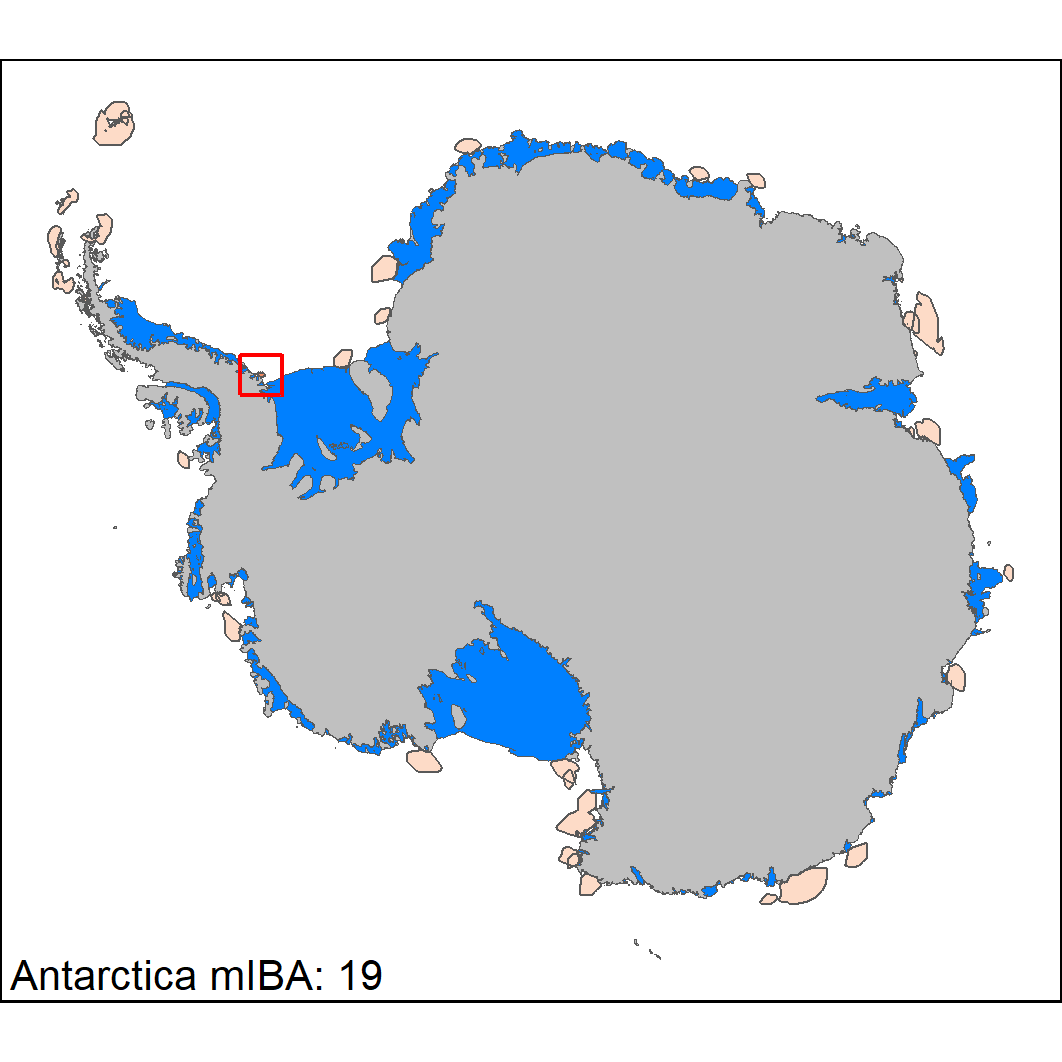 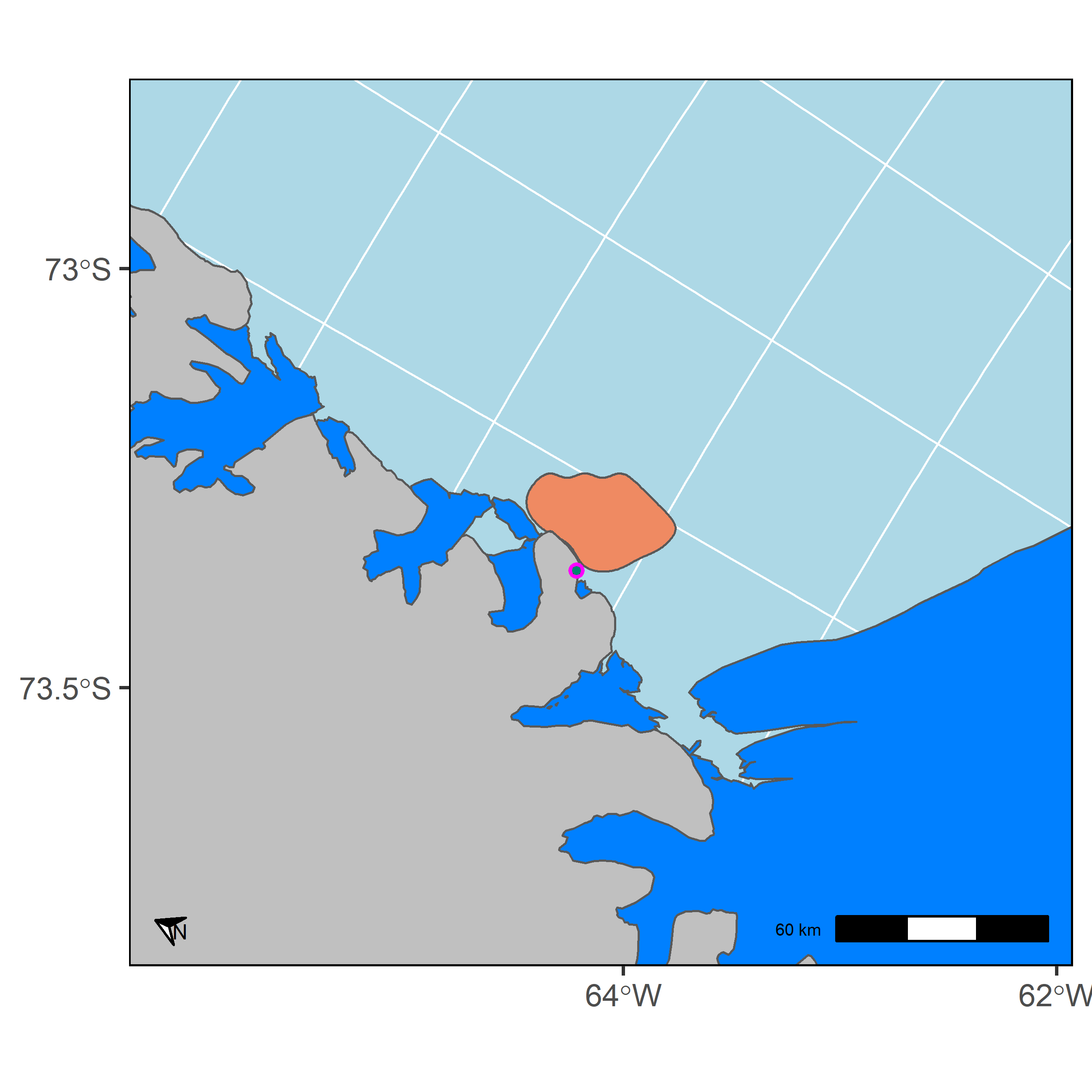 Figure A19.1: Focal Antarctica marine IBA 19 (orange polygon) for penguins, and other marine IBAs (light orange) for penguins identified during the project. Colonies circled in purple are those whose populations contributed to the marine IBA triggering IBA criteria A4 (>1% of the global population). See Table A19.2.Table A19.1: Population estimates and count types (those that triggered IBA Criteria A4, >1% of global population) for key penguin species in Antarctic marine IBA  19. Key sources of colony input data associated with this marine IBA are detailed in Table A19.2. Population estimates refer to the lower and upper estimated number of adult breeding pairs likely to be using the marine IBA; derived from summing over all cells from individual colony density distribution surfaces which contributed to the identification of the marine IBA.Table A19.2: Population estimates (adult breeding pairs) and count types from individual colony(ies) density distribution surfaces which contributed to the identification of marine IBA: 19. I.e. The lower and upper estimated number of adult breeding pairs from a given colony that may utilise the marine IBA. Note, the lower population estimate represents the lowest estimated number of breeding pairs from a given colony contributing to the delineation of the marine IBA site. The lower population estimate may therefore be zero when only part of the individual colony(ies) density distribution surface contributed to the marine IBA. *The Count Year for the median population estimate indicates the number of yearly population assessments for the given colony. Colony names are given in the ‘Colony Codes’ table at the end of this document.Antarctica marine IBA: 20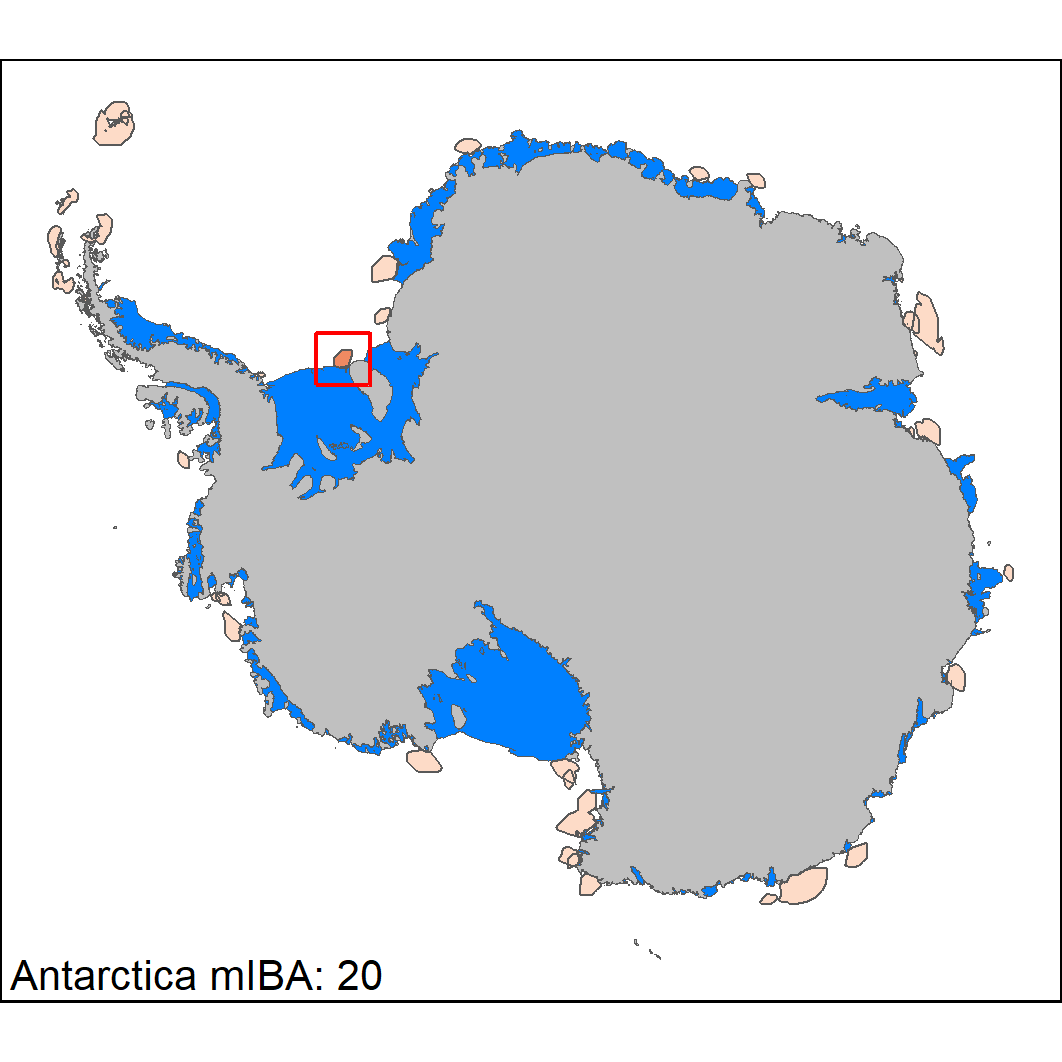 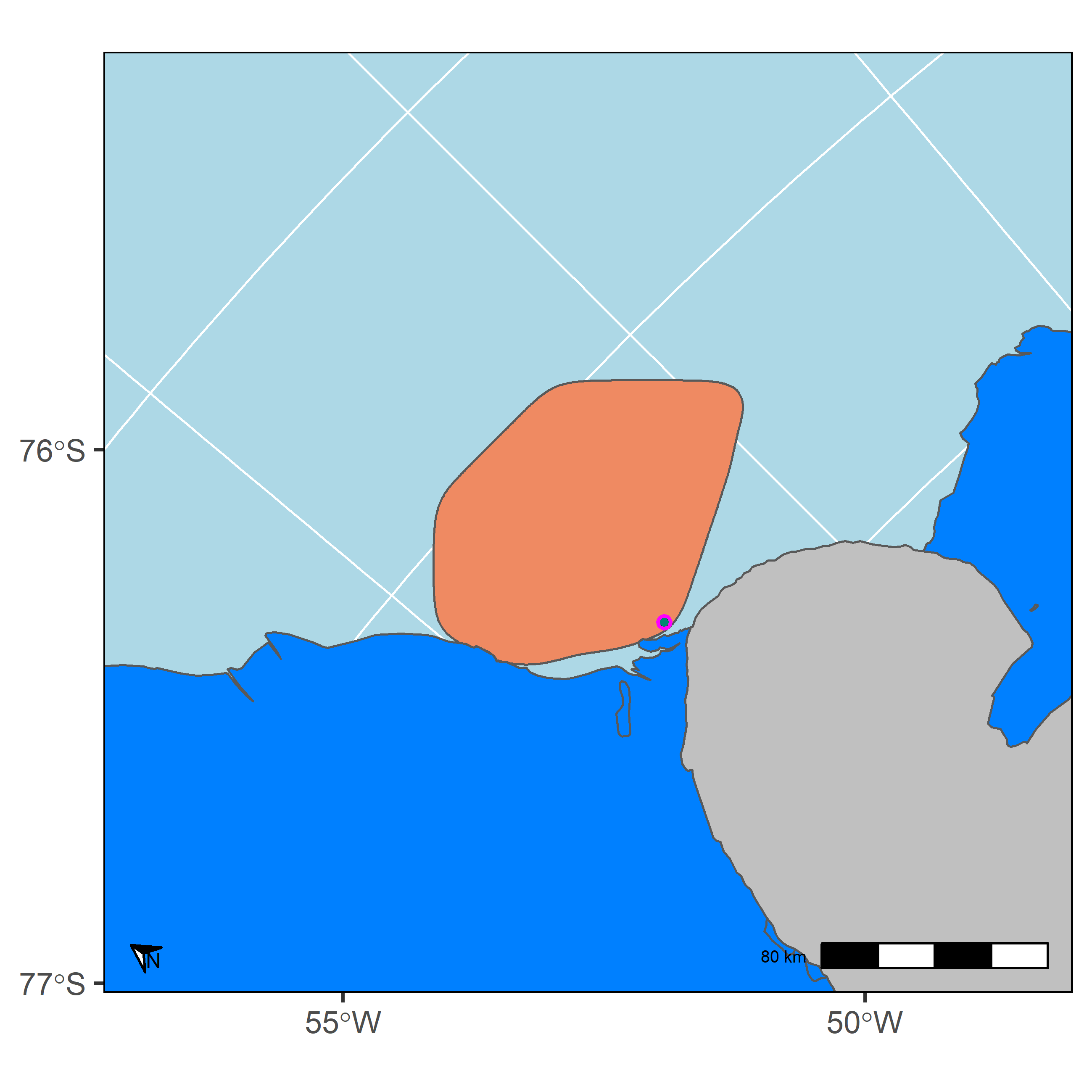 Figure A20.1: Focal Antarctica marine IBA 20 (orange polygon) for penguins, and other marine IBAs (light orange) for penguins identified during the project. Colonies circled in purple are those whose populations contributed to the marine IBA triggering IBA criteria A4 (>1% of the global population). See Table A20.2.Table A20.1: Population estimates and count types (those that triggered IBA Criteria A4, >1% of global population) for key penguin species in Antarctic marine IBA  20. Key sources of colony input data associated with this marine IBA are detailed in Table A20.2. Population estimates refer to the lower and upper estimated number of adult breeding pairs likely to be using the marine IBA; derived from summing over all cells from individual colony density distribution surfaces which contributed to the identification of the marine IBA.Table A20.2: Population estimates (adult breeding pairs) and count types from individual colony(ies) density distribution surfaces which contributed to the identification of marine IBA: 20. I.e. The lower and upper estimated number of adult breeding pairs from a given colony that may utilise the marine IBA. Note, the lower population estimate represents the lowest estimated number of breeding pairs from a given colony contributing to the delineation of the marine IBA site. The lower population estimate may therefore be zero when only part of the individual colony(ies) density distribution surface contributed to the marine IBA. *The Count Year for the median population estimate indicates the number of yearly population assessments for the given colony. Colony names are given in the ‘Colony Codes’ table at the end of this document.Antarctica marine IBA: 21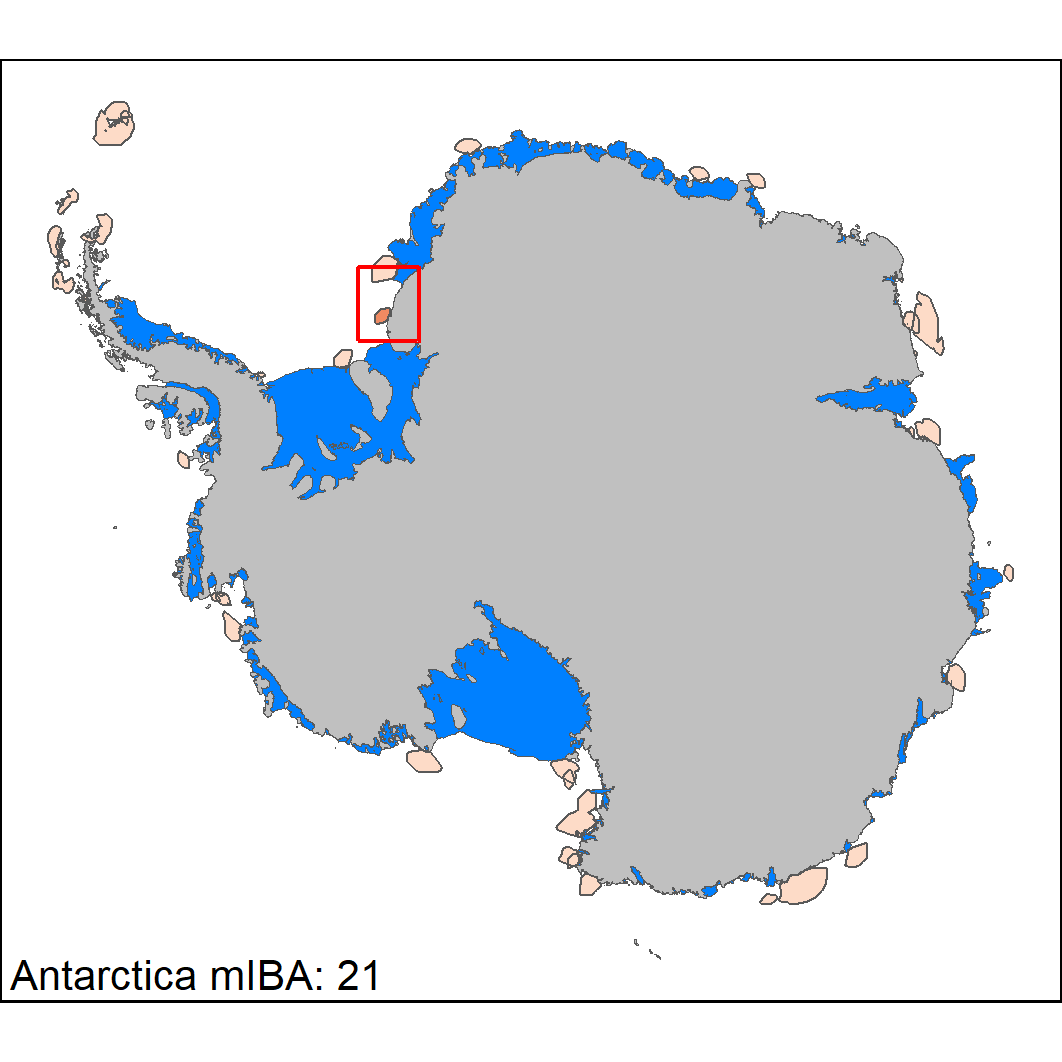 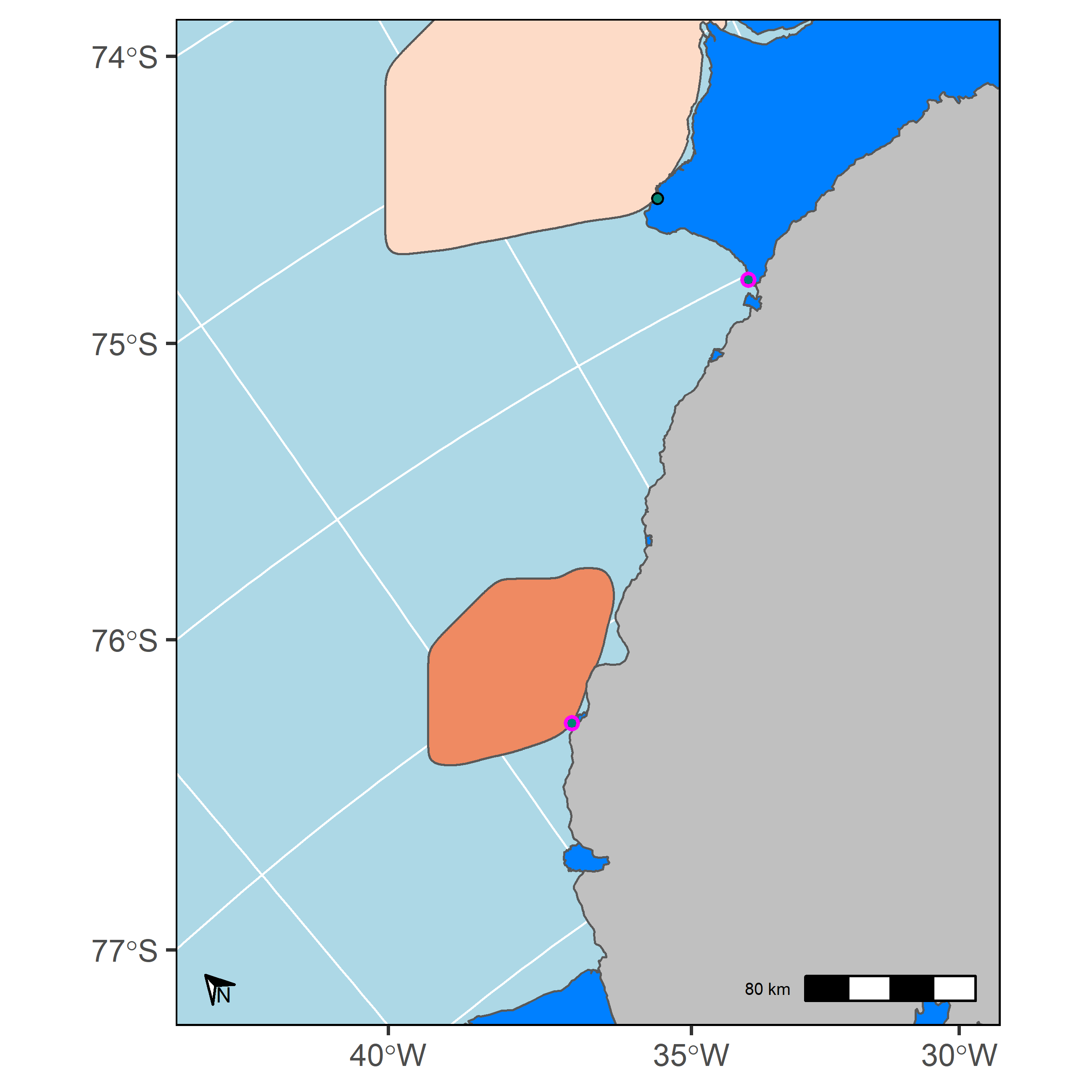 Figure A21.1: Focal Antarctica marine IBA 21 (orange polygon) for penguins, and other marine IBAs (light orange) for penguins identified during the project. Colonies circled in purple are those whose populations contributed to the marine IBA triggering IBA criteria A4 (>1% of the global population). See Table A21.2.Table A21.1: Population estimates and count types (those that triggered IBA Criteria A4, >1% of global population) for key penguin species in Antarctic marine IBA  21. Key sources of colony input data associated with this marine IBA are detailed in Table A21.2. Population estimates refer to the lower and upper estimated number of adult breeding pairs likely to be using the marine IBA; derived from summing over all cells from individual colony density distribution surfaces which contributed to the identification of the marine IBA.Table A21.2: Population estimates (adult breeding pairs) and count types from individual colony(ies) density distribution surfaces which contributed to the identification of marine IBA: 21. I.e. The lower and upper estimated number of adult breeding pairs from a given colony that may utilise the marine IBA. Note, the lower population estimate represents the lowest estimated number of breeding pairs from a given colony contributing to the delineation of the marine IBA site. The lower population estimate may therefore be zero when only part of the individual colony(ies) density distribution surface contributed to the marine IBA. *The Count Year for the median population estimate indicates the number of yearly population assessments for the given colony. Colony names are given in the ‘Colony Codes’ table at the end of this document.Antarctica marine IBA: 22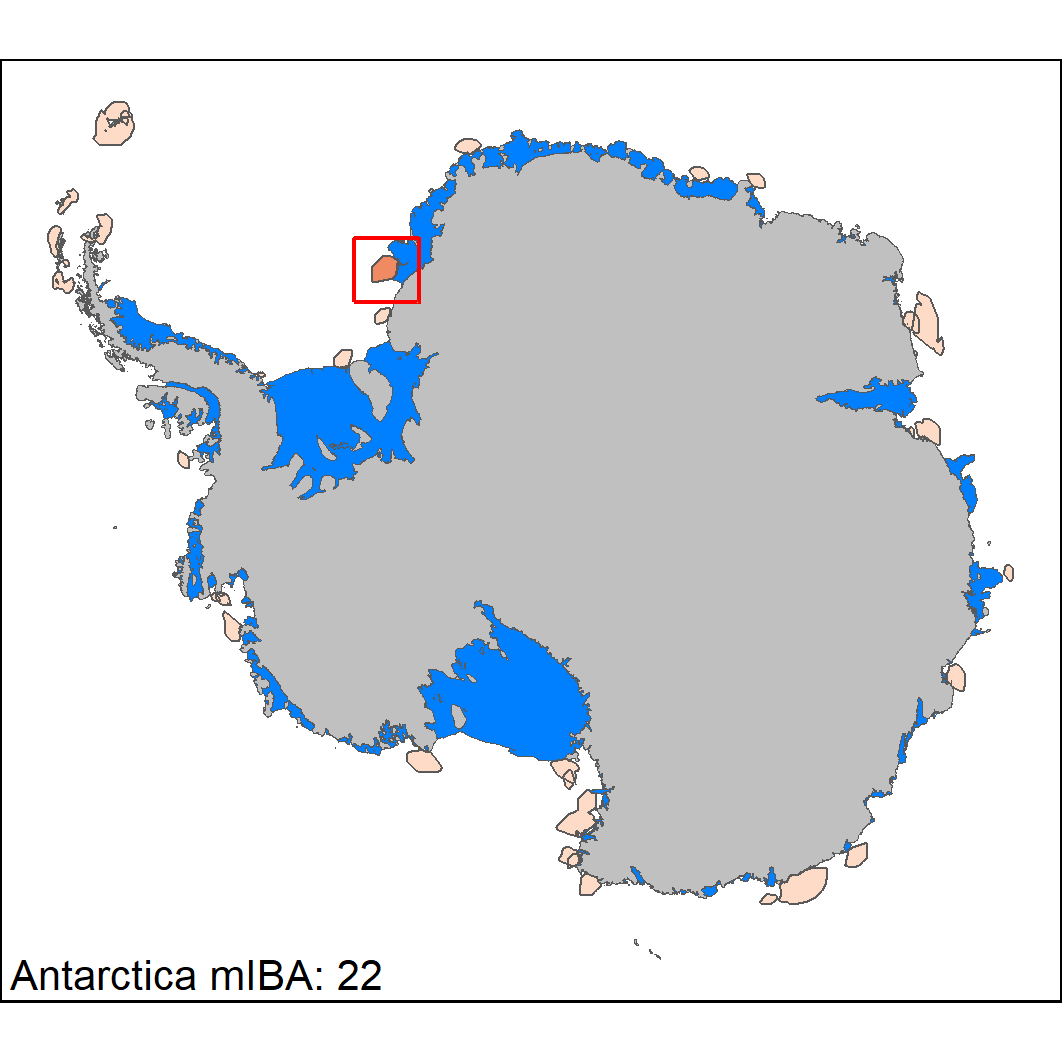 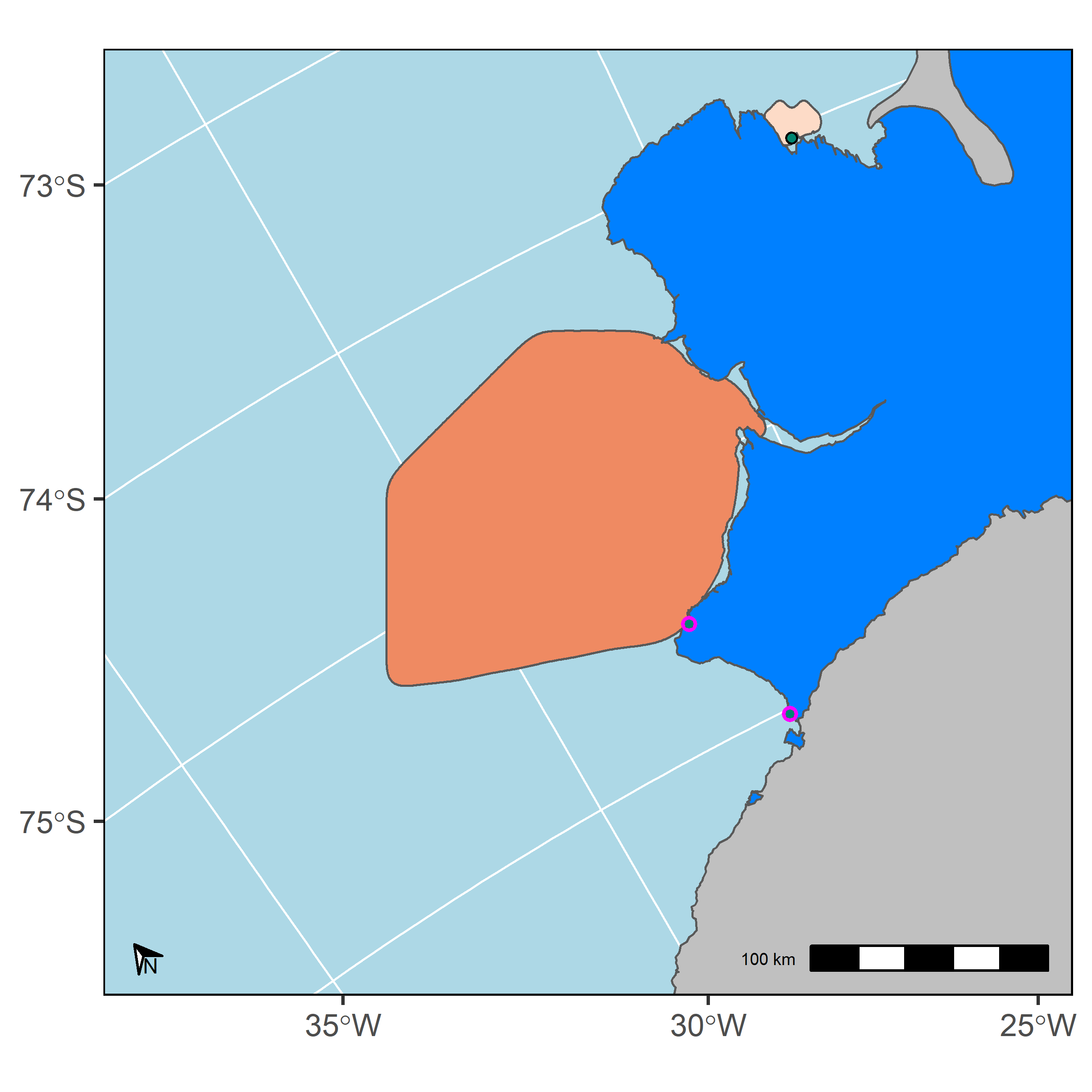 Figure A22.1: Focal Antarctica marine IBA 22 (orange polygon) for penguins, and other marine IBAs (light orange) for penguins identified during the project. Colonies circled in purple are those whose populations contributed to the marine IBA triggering IBA criteria A4 (>1% of the global population). See Table A22.2.Table A22.1: Population estimates and count types (those that triggered IBA Criteria A4, >1% of global population) for key penguin species in Antarctic marine IBA  22. Key sources of colony input data associated with this marine IBA are detailed in Table A22.2. Population estimates refer to the lower and upper estimated number of adult breeding pairs likely to be using the marine IBA; derived from summing over all cells from individual colony density distribution surfaces which contributed to the identification of the marine IBA.Table A22.2: Population estimates (adult breeding pairs) and count types from individual colony(ies) density distribution surfaces which contributed to the identification of marine IBA: 22. I.e. The lower and upper estimated number of adult breeding pairs from a given colony that may utilise the marine IBA. Note, the lower population estimate represents the lowest estimated number of breeding pairs from a given colony contributing to the delineation of the marine IBA site. The lower population estimate may therefore be zero when only part of the individual colony(ies) density distribution surface contributed to the marine IBA. *The Count Year for the median population estimate indicates the number of yearly population assessments for the given colony. Colony names are given in the ‘Colony Codes’ table at the end of this document.Antarctica marine IBA: 23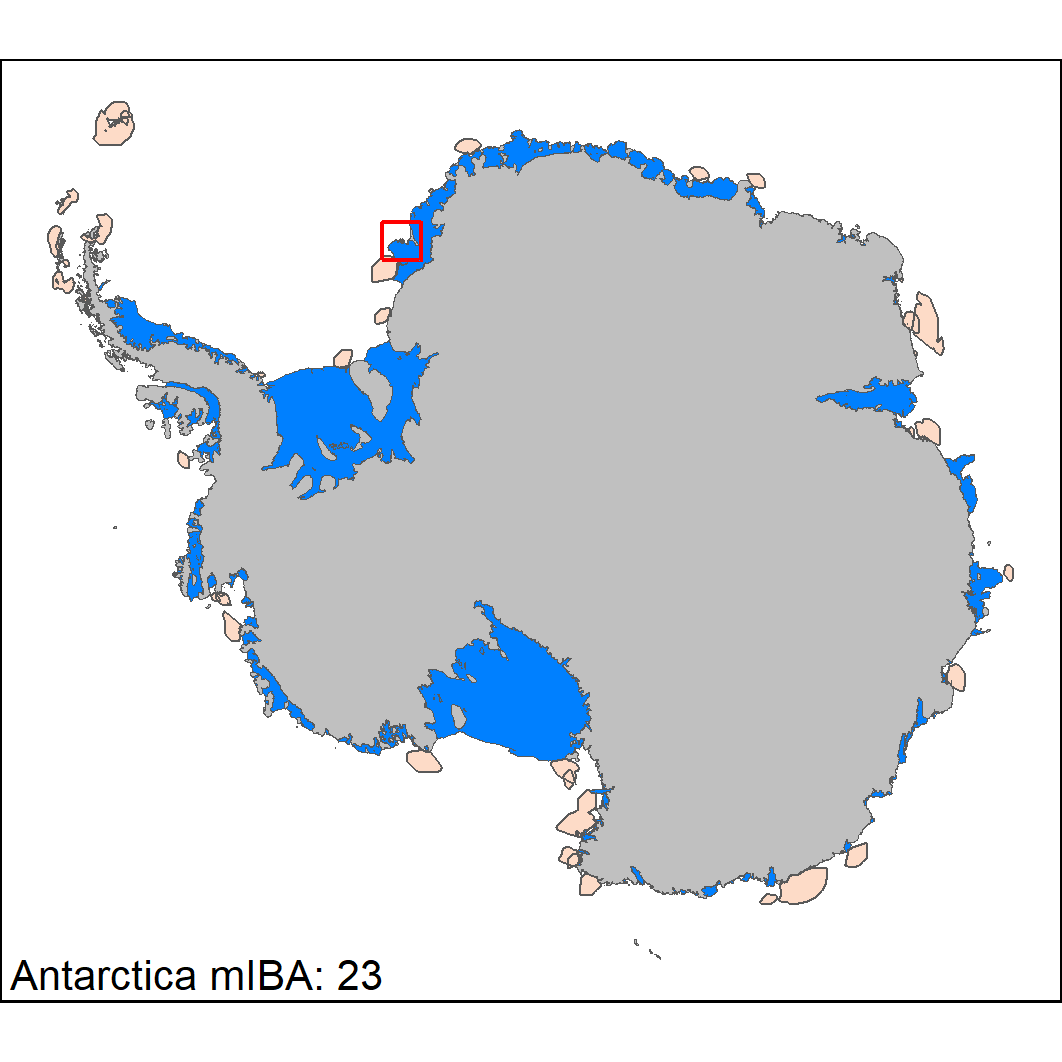 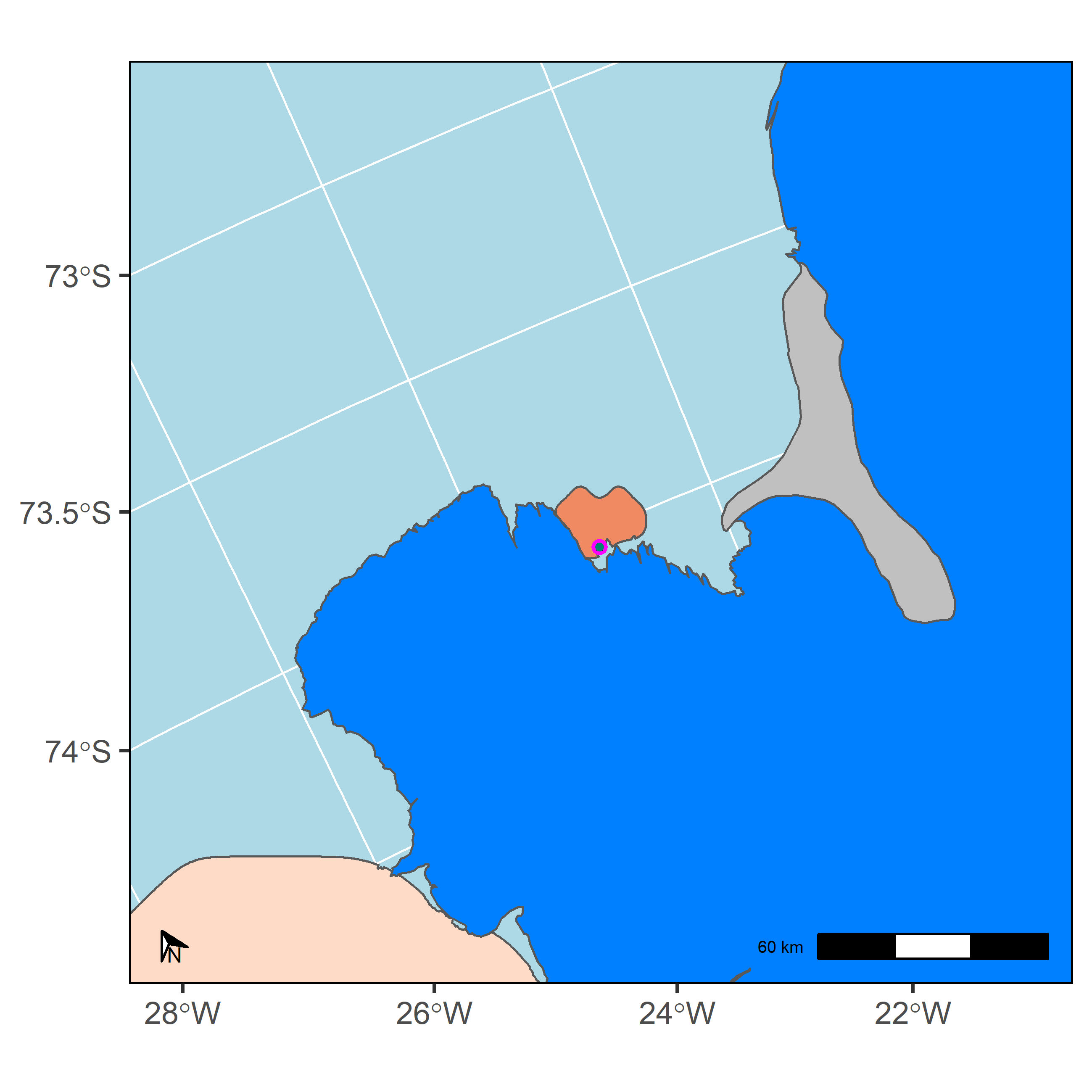 Figure A23.1: Focal Antarctica marine IBA 23 (orange polygon) for penguins, and other marine IBAs (light orange) for penguins identified during the project. Colonies circled in purple are those whose populations contributed to the marine IBA triggering IBA criteria A4 (>1% of the global population). See Table A23.2.Table A23.1: Population estimates and count types (those that triggered IBA Criteria A4, >1% of global population) for key penguin species in Antarctic marine IBA  23. Key sources of colony input data associated with this marine IBA are detailed in Table A23.2. Population estimates refer to the lower and upper estimated number of adult breeding pairs likely to be using the marine IBA; derived from summing over all cells from individual colony density distribution surfaces which contributed to the identification of the marine IBA.Table A23.2: Population estimates (adult breeding pairs) and count types from individual colony(ies) density distribution surfaces which contributed to the identification of marine IBA: 23. I.e. The lower and upper estimated number of adult breeding pairs from a given colony that may utilise the marine IBA. Note, the lower population estimate represents the lowest estimated number of breeding pairs from a given colony contributing to the delineation of the marine IBA site. The lower population estimate may therefore be zero when only part of the individual colony(ies) density distribution surface contributed to the marine IBA. *The Count Year for the median population estimate indicates the number of yearly population assessments for the given colony. Colony names are given in the ‘Colony Codes’ table at the end of this document.Antarctica marine IBA: 24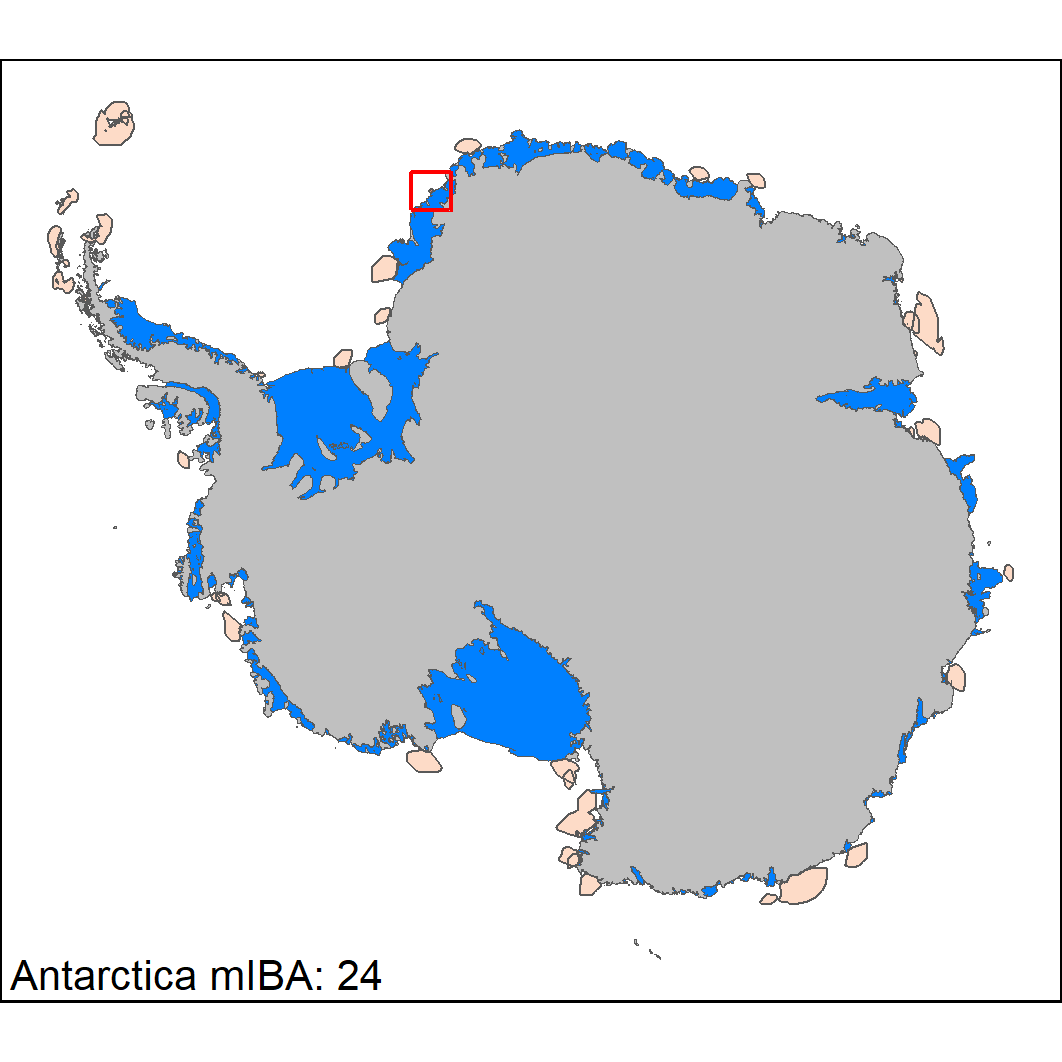 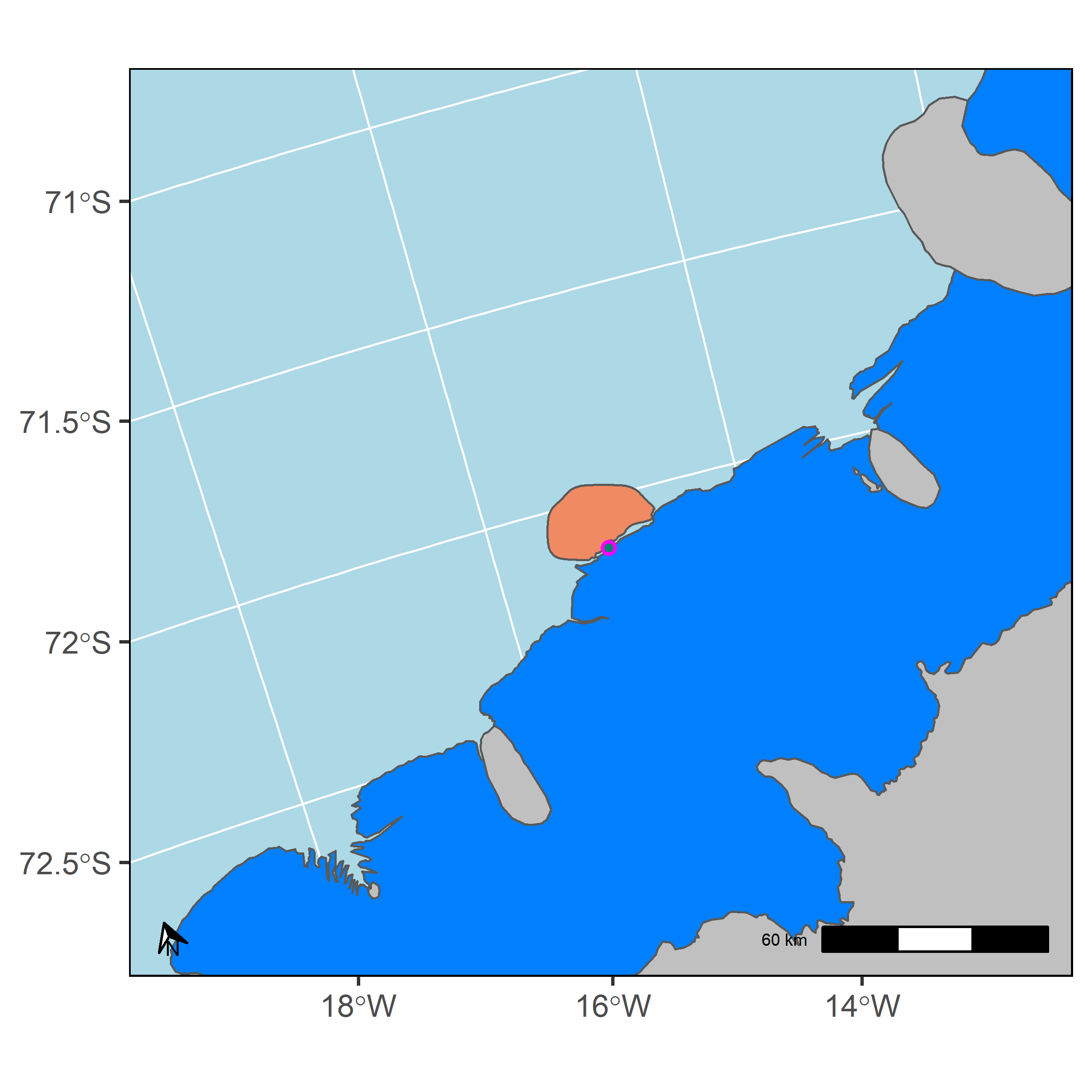 Figure A24.1: Focal Antarctica marine IBA 24 (orange polygon) for penguins, and other marine IBAs (light orange) for penguins identified during the project. Colonies circled in purple are those whose populations contributed to the marine IBA triggering IBA criteria A4 (>1% of the global population). See Table A24.2.Table A24.1: Population estimates and count types (those that triggered IBA Criteria A4, >1% of global population) for key penguin species in Antarctic marine IBA  24. Key sources of colony input data associated with this marine IBA are detailed in Table A24.2. Population estimates refer to the lower and upper estimated number of adult breeding pairs likely to be using the marine IBA; derived from summing over all cells from individual colony density distribution surfaces which contributed to the identification of the marine IBA.Table A24.2: Population estimates (adult breeding pairs) and count types from individual colony(ies) density distribution surfaces which contributed to the identification of marine IBA: 24. I.e. The lower and upper estimated number of adult breeding pairs from a given colony that may utilise the marine IBA. Note, the lower population estimate represents the lowest estimated number of breeding pairs from a given colony contributing to the delineation of the marine IBA site. The lower population estimate may therefore be zero when only part of the individual colony(ies) density distribution surface contributed to the marine IBA. *The Count Year for the median population estimate indicates the number of yearly population assessments for the given colony. Colony names are given in the ‘Colony Codes’ table at the end of this document.Antarctica marine IBA: 25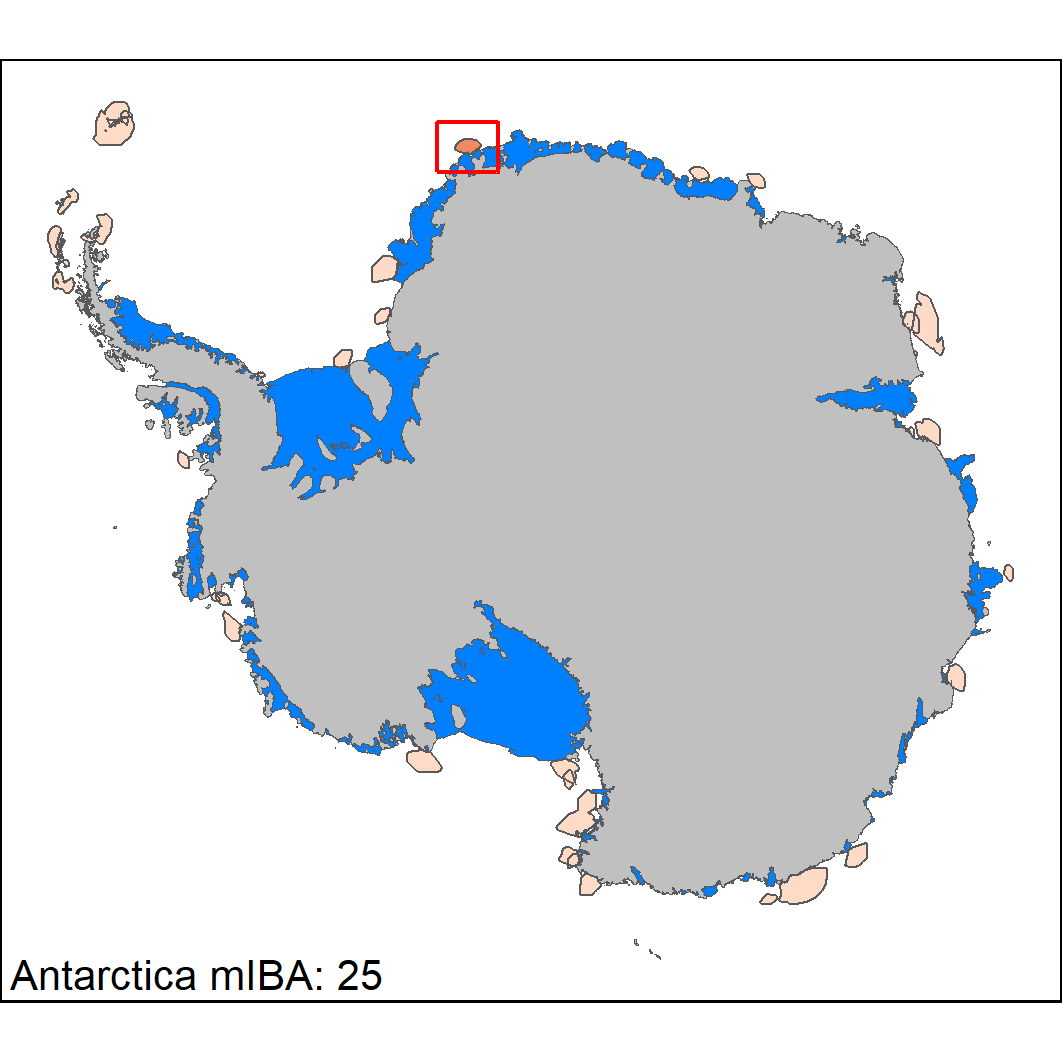 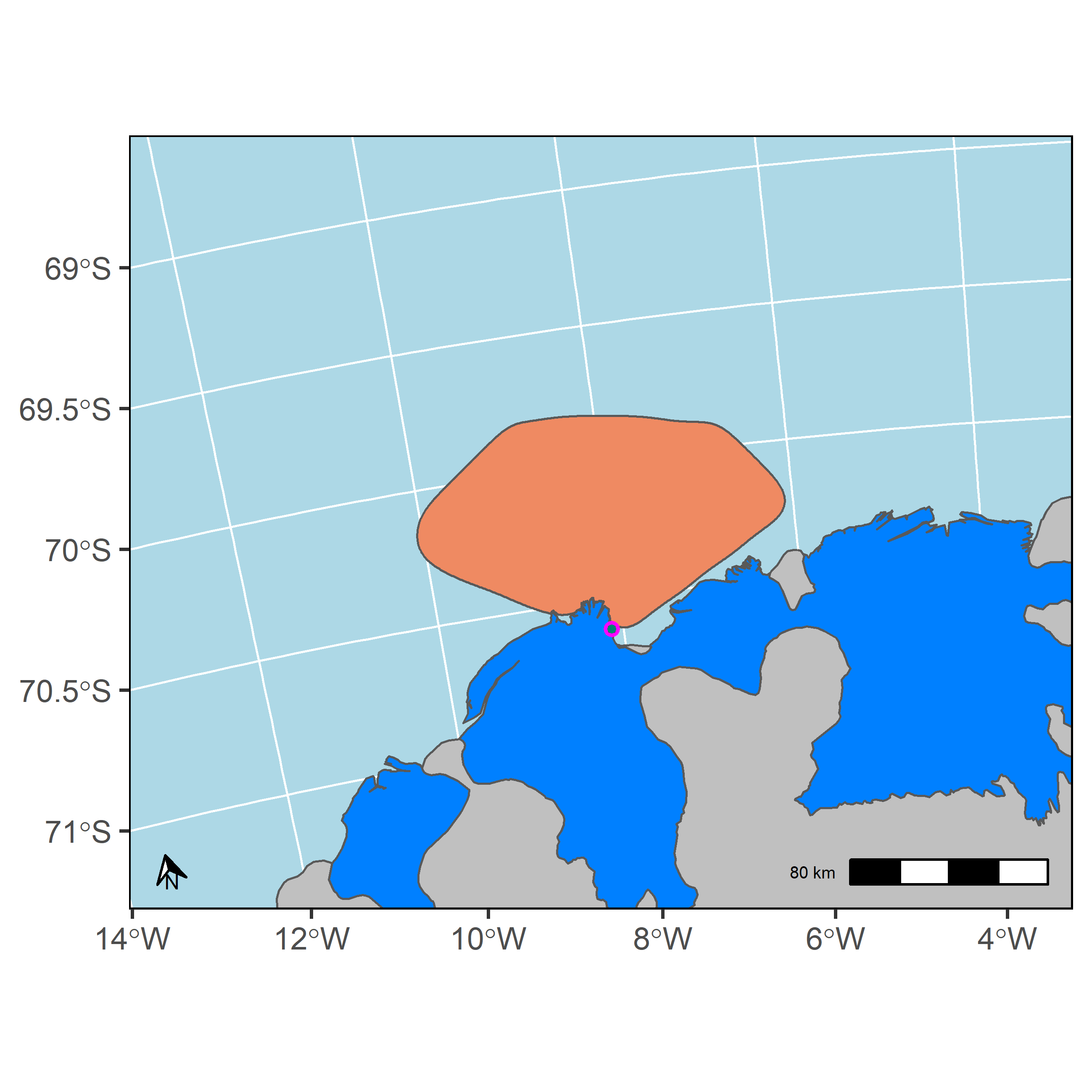 Figure A25.1: Focal Antarctica marine IBA 25 (orange polygon) for penguins, and other marine IBAs (light orange) for penguins identified during the project. Colonies circled in purple are those whose populations contributed to the marine IBA triggering IBA criteria A4 (>1% of the global population). See Table A25.2.Table A25.1: Population estimates and count types (those that triggered IBA Criteria A4, >1% of global population) for key penguin species in Antarctic marine IBA  25. Key sources of colony input data associated with this marine IBA are detailed in Table A25.2. Population estimates refer to the lower and upper estimated number of adult breeding pairs likely to be using the marine IBA; derived from summing over all cells from individual colony density distribution surfaces which contributed to the identification of the marine IBA.Table A25.2: Population estimates (adult breeding pairs) and count types from individual colony(ies) density distribution surfaces which contributed to the identification of marine IBA: 25. I.e. The lower and upper estimated number of adult breeding pairs from a given colony that may utilise the marine IBA. Note, the lower population estimate represents the lowest estimated number of breeding pairs from a given colony contributing to the delineation of the marine IBA site. The lower population estimate may therefore be zero when only part of the individual colony(ies) density distribution surface contributed to the marine IBA. *The Count Year for the median population estimate indicates the number of yearly population assessments for the given colony. Colony names are given in the ‘Colony Codes’ table at the end of this document.Antarctica marine IBA: 26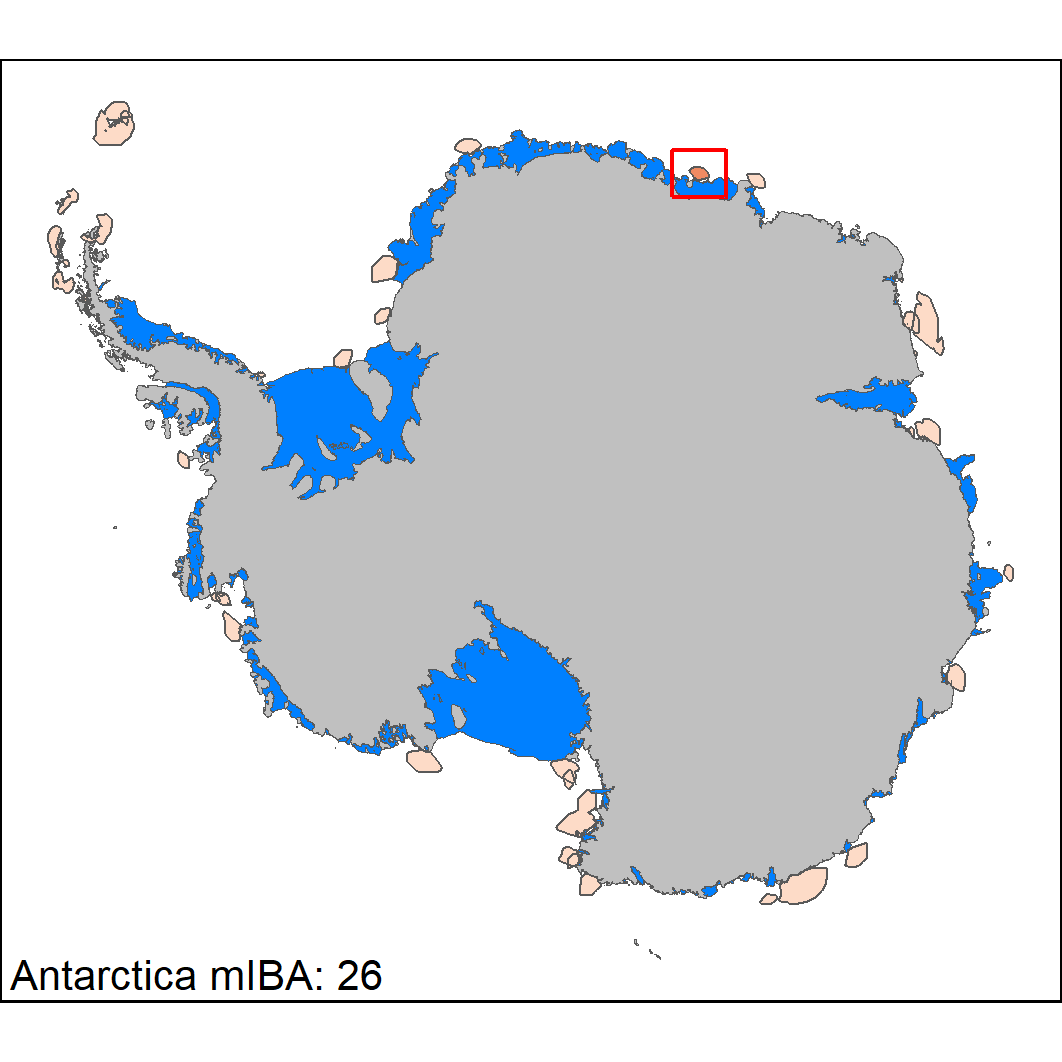 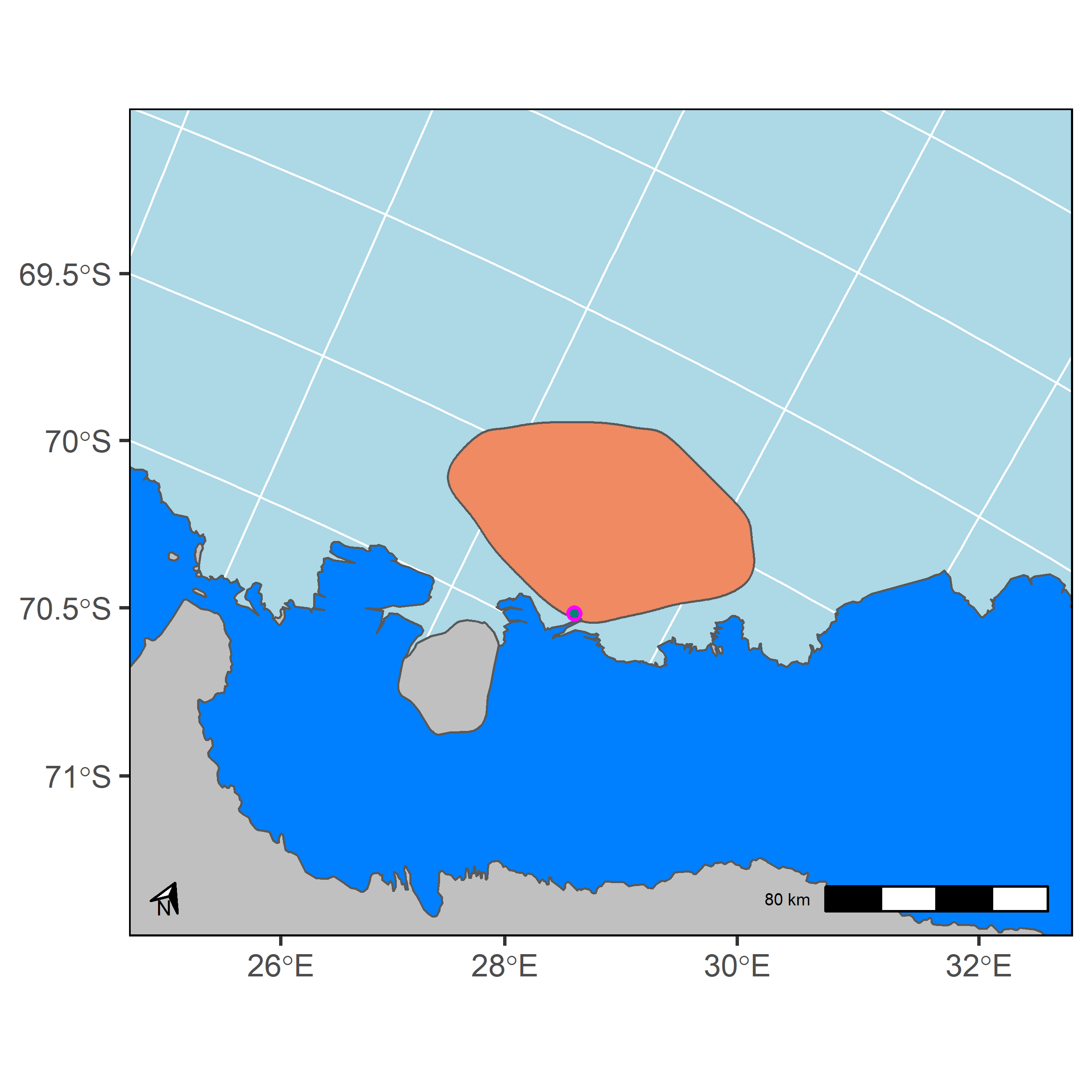 Figure A26.1: Focal Antarctica marine IBA 26 (orange polygon) for penguins, and other marine IBAs (light orange) for penguins identified during the project. Colonies circled in purple are those whose populations contributed to the marine IBA triggering IBA criteria A4 (>1% of the global population). See Table A26.2.Table A26.1: Population estimates and count types (those that triggered IBA Criteria A4, >1% of global population) for key penguin species in Antarctic marine IBA  26. Key sources of colony input data associated with this marine IBA are detailed in Table A26.2. Population estimates refer to the lower and upper estimated number of adult breeding pairs likely to be using the marine IBA; derived from summing over all cells from individual colony density distribution surfaces which contributed to the identification of the marine IBA.Table A26.2: Population estimates (adult breeding pairs) and count types from individual colony(ies) density distribution surfaces which contributed to the identification of marine IBA: 26. I.e. The lower and upper estimated number of adult breeding pairs from a given colony that may utilise the marine IBA. Note, the lower population estimate represents the lowest estimated number of breeding pairs from a given colony contributing to the delineation of the marine IBA site. The lower population estimate may therefore be zero when only part of the individual colony(ies) density distribution surface contributed to the marine IBA. *The Count Year for the median population estimate indicates the number of yearly population assessments for the given colony. Colony names are given in the ‘Colony Codes’ table at the end of this document.Antarctica marine IBA: 27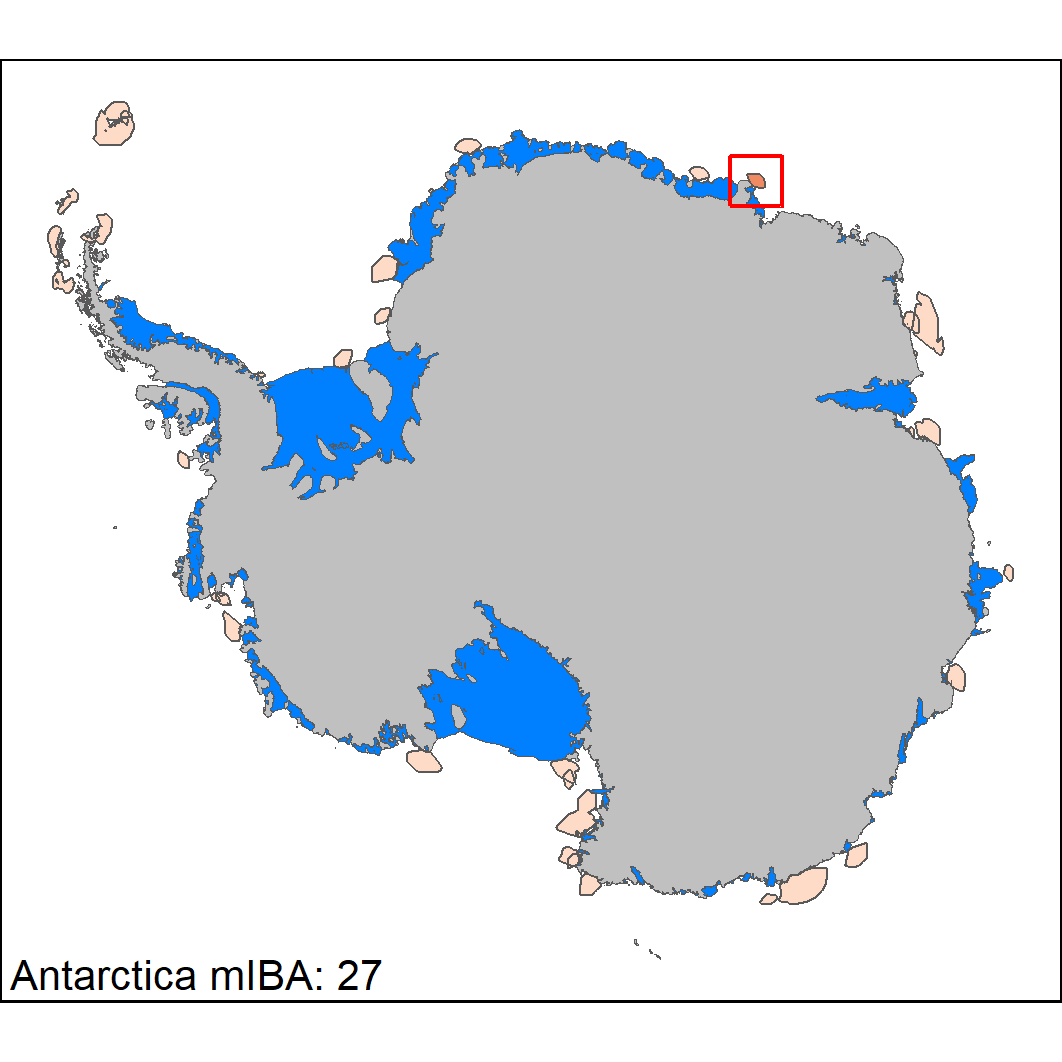 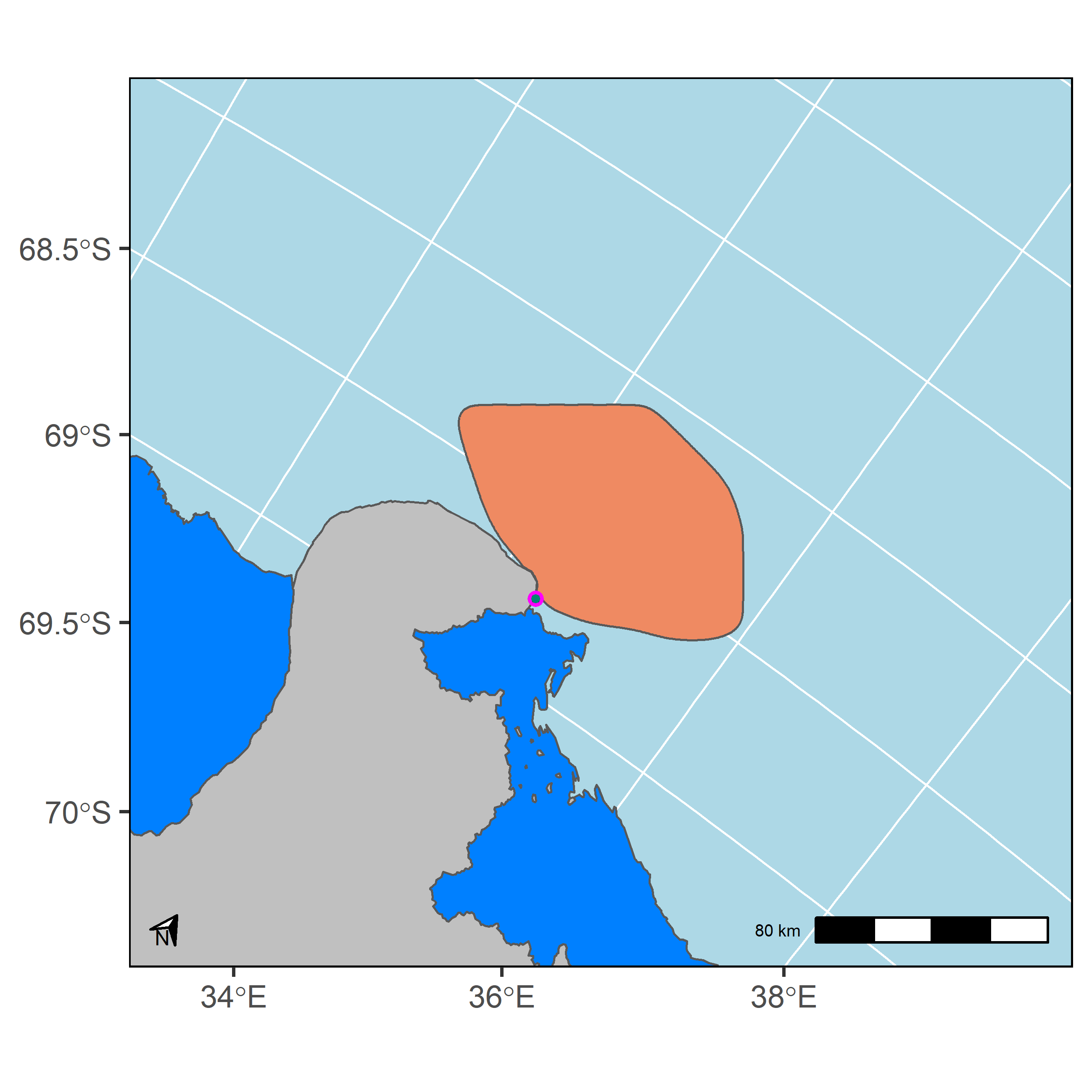 Figure A27.1: Focal Antarctica marine IBA 27 (orange polygon) for penguins, and other marine IBAs (light orange) for penguins identified during the project. Colonies circled in purple are those whose populations contributed to the marine IBA triggering IBA criteria A4 (>1% of the global population). See Table A27.2.Table A27.1: Population estimates and count types (those that triggered IBA Criteria A4, >1% of global population) for key penguin species in Antarctic marine IBA  27. Key sources of colony input data associated with this marine IBA are detailed in Table A27.2. Population estimates refer to the lower and upper estimated number of adult breeding pairs likely to be using the marine IBA; derived from summing over all cells from individual colony density distribution surfaces which contributed to the identification of the marine IBA.Table A27.2: Population estimates (adult breeding pairs) and count types from individual colony(ies) density distribution surfaces which contributed to the identification of marine IBA: 27. I.e. The lower and upper estimated number of adult breeding pairs from a given colony that may utilise the marine IBA. Note, the lower population estimate represents the lowest estimated number of breeding pairs from a given colony contributing to the delineation of the marine IBA site. The lower population estimate may therefore be zero when only part of the individual colony(ies) density distribution surface contributed to the marine IBA. *The Count Year for the median population estimate indicates the number of yearly population assessments for the given colony. Colony names are given in the ‘Colony Codes’ table at the end of this document.Antarctica marine IBA: 28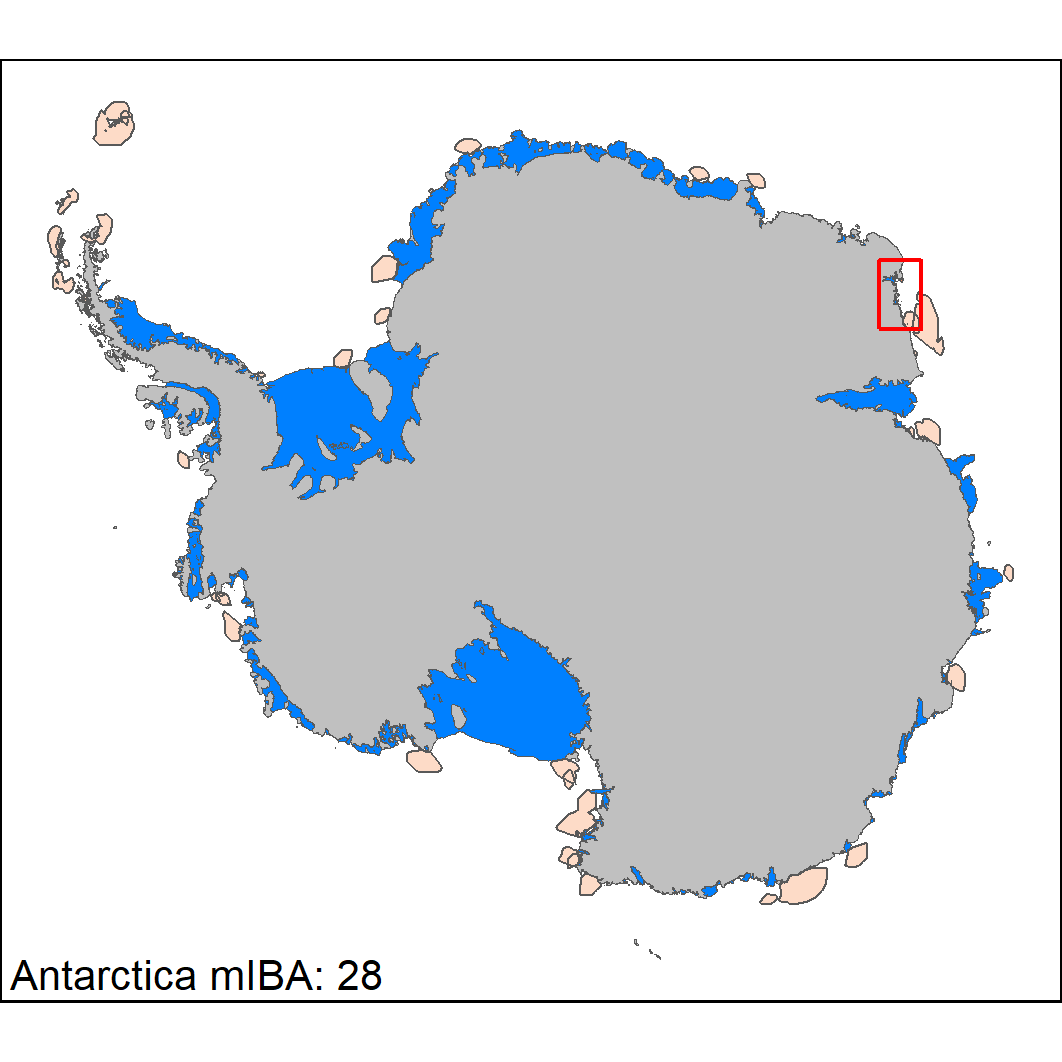 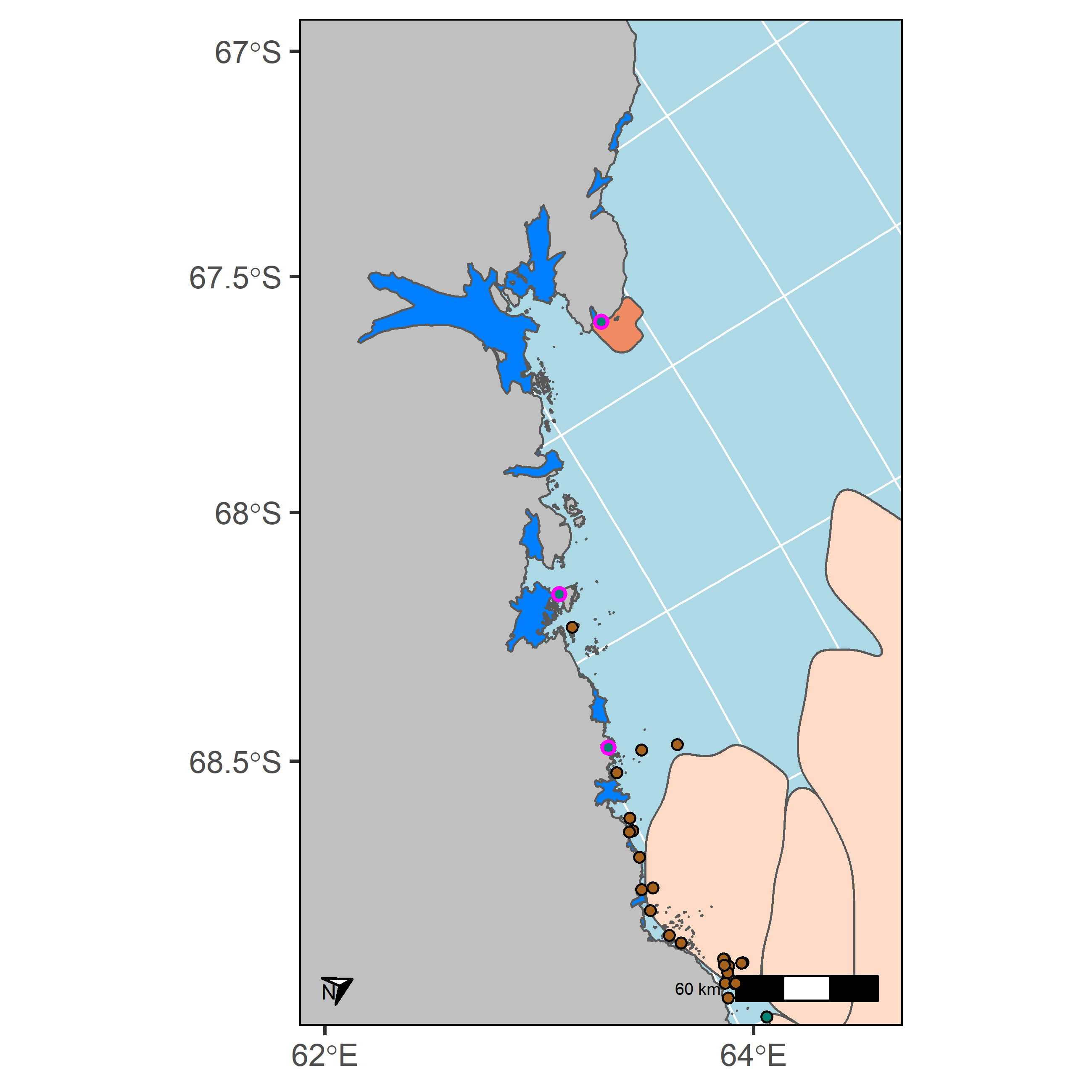 Figure A28.1: Focal Antarctica marine IBA 28 (orange polygon) for penguins, and other marine IBAs (light orange) for penguins identified during the project. Colonies circled in purple are those whose populations contributed to the marine IBA triggering IBA criteria A4 (>1% of the global population). See Table A28.2.Table A28.1: Population estimates and count types (those that triggered IBA Criteria A4, >1% of global population) for key penguin species in Antarctic marine IBA  28. Key sources of colony input data associated with this marine IBA are detailed in Table A28.2. Population estimates refer to the lower and upper estimated number of adult breeding pairs likely to be using the marine IBA; derived from summing over all cells from individual colony density distribution surfaces which contributed to the identification of the marine IBA.Table A28.2: Population estimates (adult breeding pairs) and count types from individual colony(ies) density distribution surfaces which contributed to the identification of marine IBA: 28. I.e. The lower and upper estimated number of adult breeding pairs from a given colony that may utilise the marine IBA. Note, the lower population estimate represents the lowest estimated number of breeding pairs from a given colony contributing to the delineation of the marine IBA site. The lower population estimate may therefore be zero when only part of the individual colony(ies) density distribution surface contributed to the marine IBA. *The Count Year for the median population estimate indicates the number of yearly population assessments for the given colony. Colony names are given in the ‘Colony Codes’ table at the end of this document.Antarctica marine IBA: 29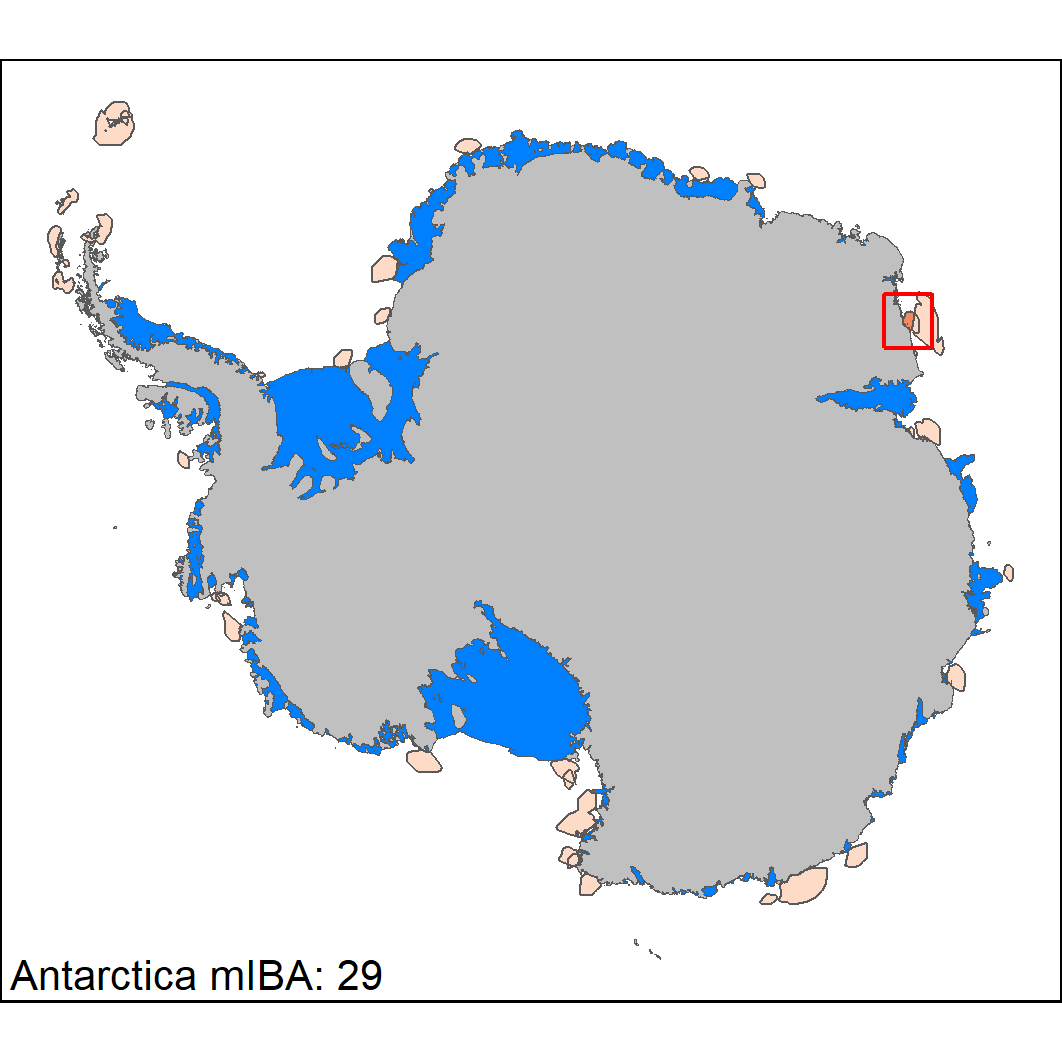 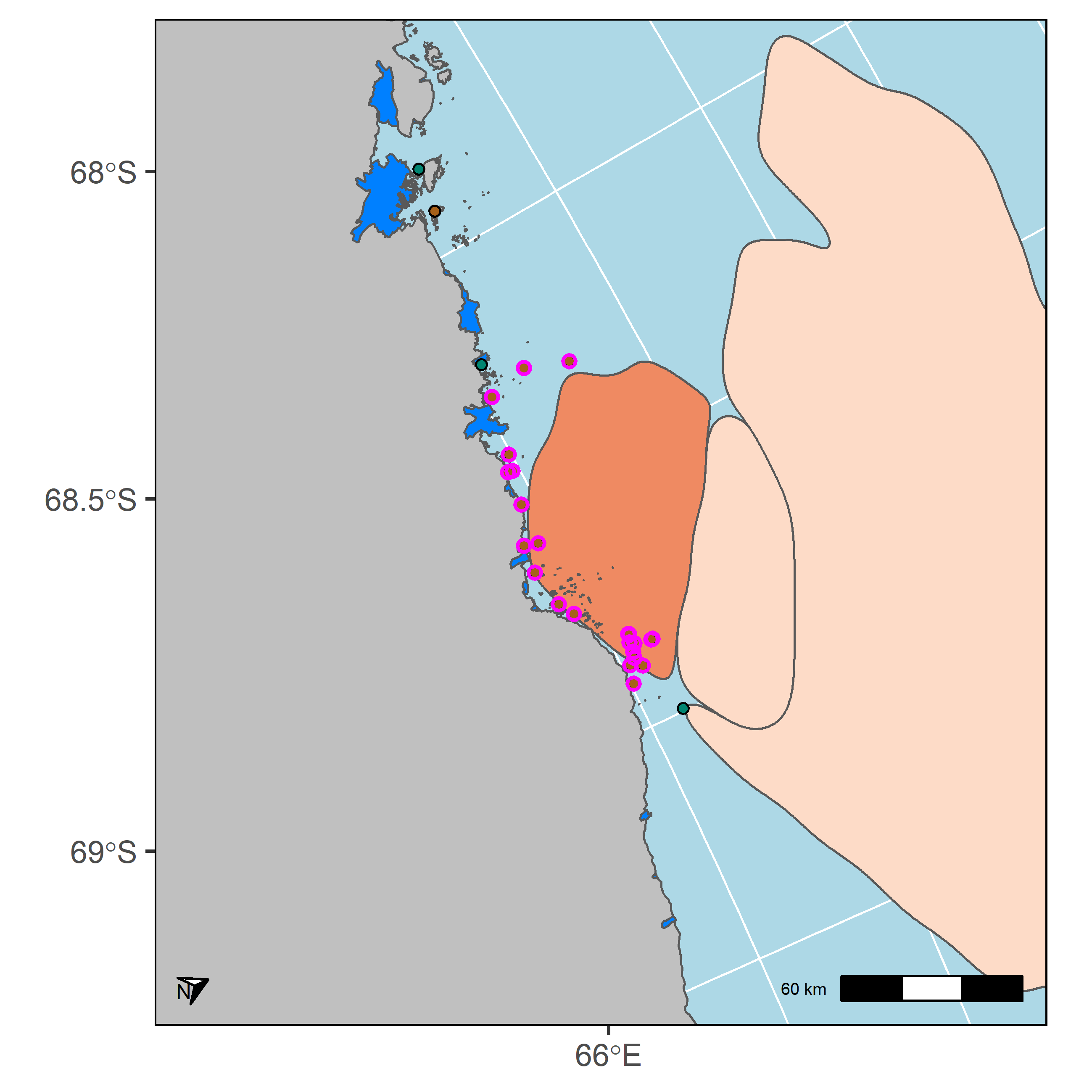 Figure A29.1: Focal Antarctica marine IBA 29 (orange polygon) for penguins, and other marine IBAs (light orange) for penguins identified during the project. Colonies circled in purple are those whose populations contributed to the marine IBA triggering IBA criteria A4 (>1% of the global population). See Table A29.2.Table A29.1: Population estimates and count types (those that triggered IBA Criteria A4, >1% of global population) for key penguin species in Antarctic marine IBA  29. Key sources of colony input data associated with this marine IBA are detailed in Table A29.2. Population estimates refer to the lower and upper estimated number of adult breeding pairs likely to be using the marine IBA; derived from summing over all cells from individual colony density distribution surfaces which contributed to the identification of the marine IBA.Table A29.2: Population estimates (adult breeding pairs) and count types from individual colony(ies) density distribution surfaces which contributed to the identification of marine IBA: 29. I.e. The lower and upper estimated number of adult breeding pairs from a given colony that may utilise the marine IBA. Note, the lower population estimate represents the lowest estimated number of breeding pairs from a given colony contributing to the delineation of the marine IBA site. The lower population estimate may therefore be zero when only part of the individual colony(ies) density distribution surface contributed to the marine IBA. *The Count Year for the median population estimate indicates the number of yearly population assessments for the given colony. Colony names are given in the ‘Colony Codes’ table at the end of this document.Antarctica marine IBA: 30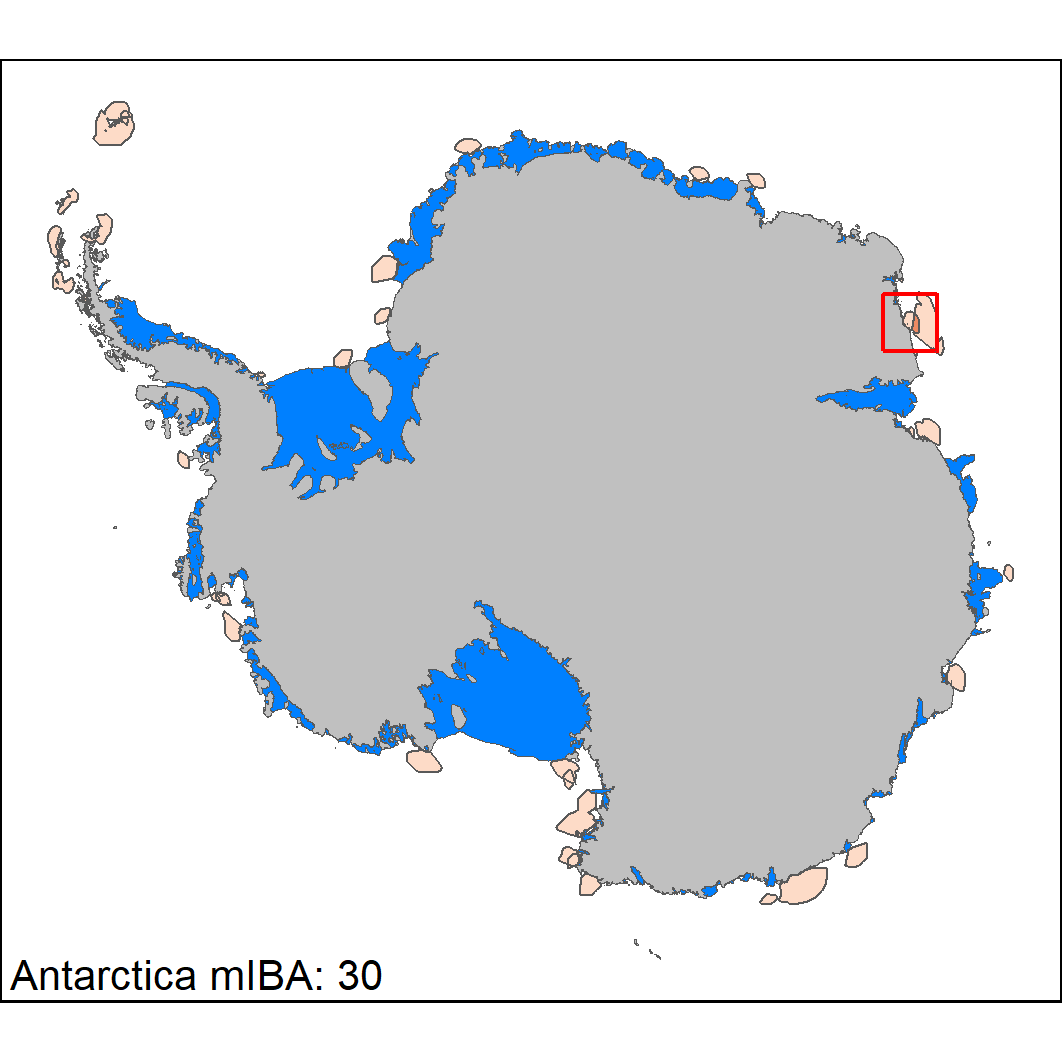 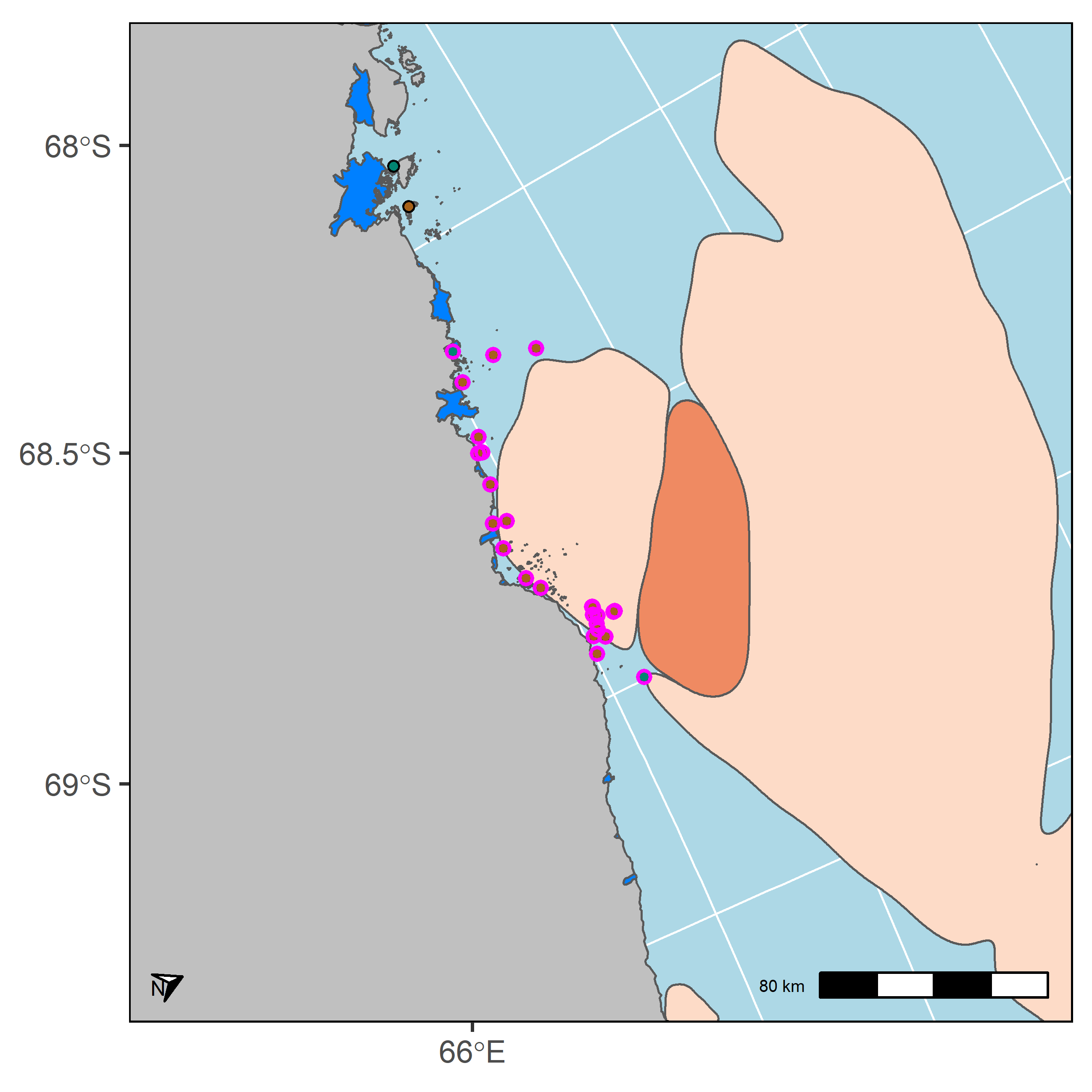 Figure A30.1: Focal Antarctica marine IBA 30 (orange polygon) for penguins, and other marine IBAs (light orange) for penguins identified during the project. Colonies circled in purple are those whose populations contributed to the marine IBA triggering IBA criteria A4 (>1% of the global population). See Table A30.2.Table A30.1: Population estimates and count types (those that triggered IBA Criteria A4, >1% of global population) for key penguin species in Antarctic marine IBA  30. Key sources of colony input data associated with this marine IBA are detailed in Table A30.2. Population estimates refer to the lower and upper estimated number of adult breeding pairs likely to be using the marine IBA; derived from summing over all cells from individual colony density distribution surfaces which contributed to the identification of the marine IBA.Table A30.2: Population estimates (adult breeding pairs) and count types from individual colony(ies) density distribution surfaces which contributed to the identification of marine IBA: 30. I.e. The lower and upper estimated number of adult breeding pairs from a given colony that may utilise the marine IBA. Note, the lower population estimate represents the lowest estimated number of breeding pairs from a given colony contributing to the delineation of the marine IBA site. The lower population estimate may therefore be zero when only part of the individual colony(ies) density distribution surface contributed to the marine IBA. *The Count Year for the median population estimate indicates the number of yearly population assessments for the given colony. Colony names are given in the ‘Colony Codes’ table at the end of this document.Antarctica marine IBA: 31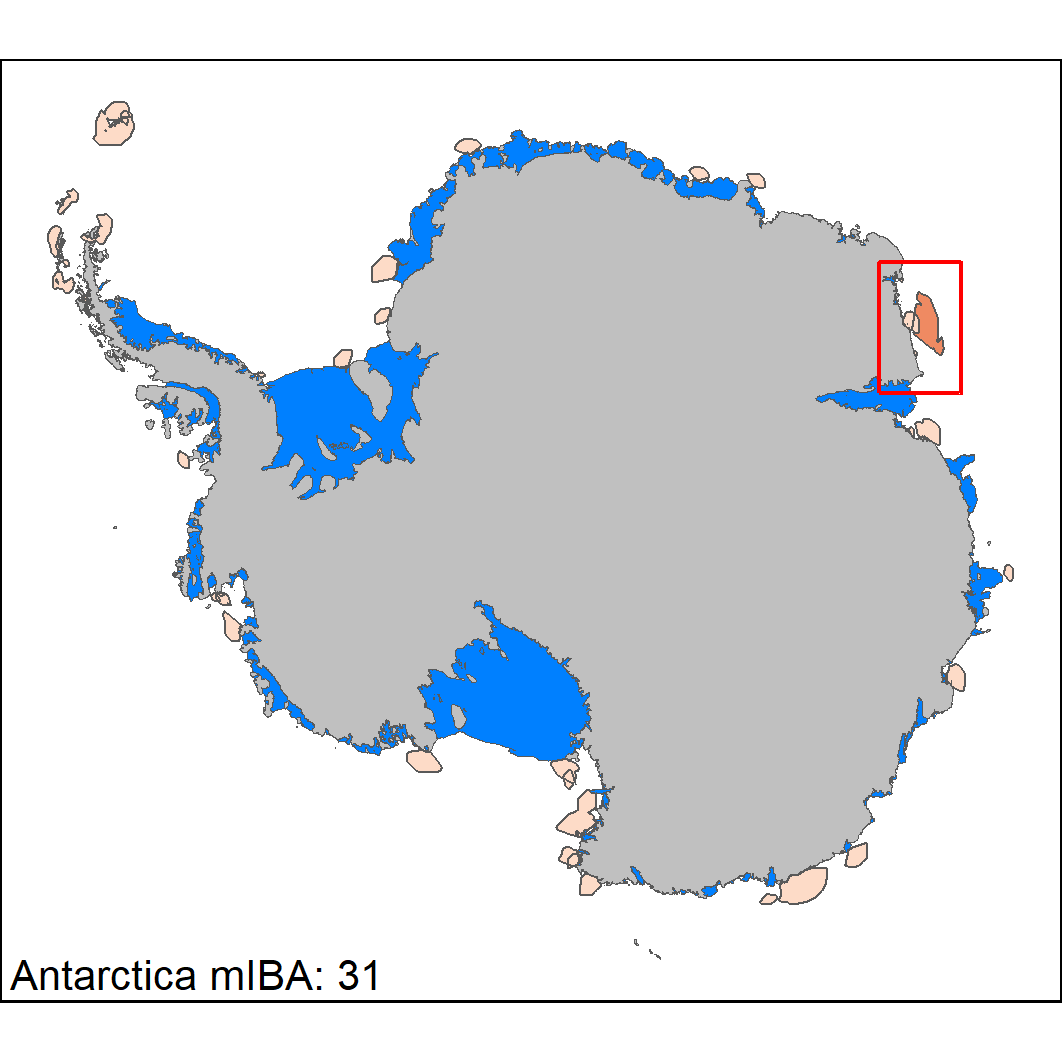 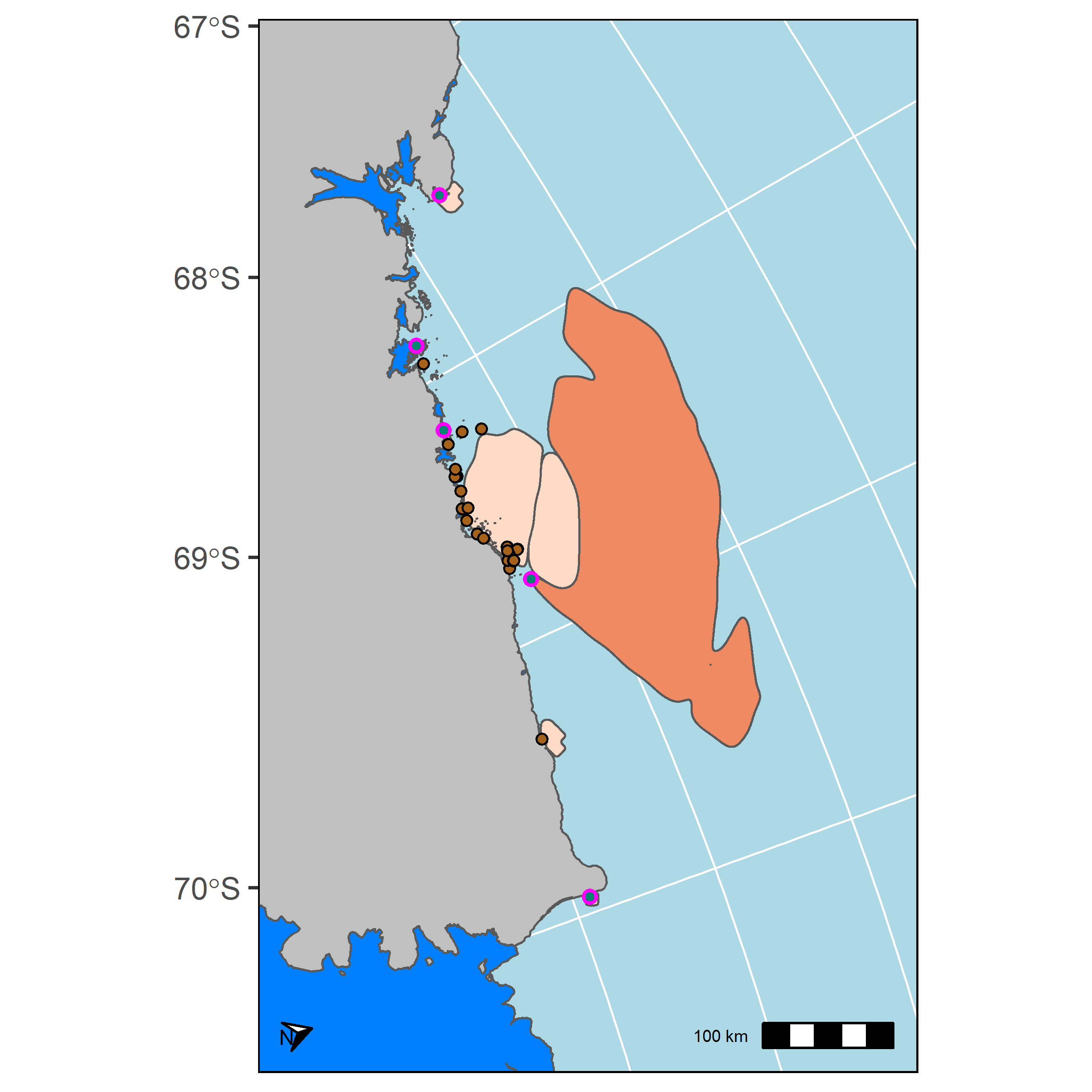 Figure A31.1: Focal Antarctica marine IBA 31 (orange polygon) for penguins, and other marine IBAs (light orange) for penguins identified during the project. Colonies circled in purple are those whose populations contributed to the marine IBA triggering IBA criteria A4 (>1% of the global population). See Table A31.2.Table A31.1: Population estimates and count types (those that triggered IBA Criteria A4, >1% of global population) for key penguin species in Antarctic marine IBA  31. Key sources of colony input data associated with this marine IBA are detailed in Table A31.2. Population estimates refer to the lower and upper estimated number of adult breeding pairs likely to be using the marine IBA; derived from summing over all cells from individual colony density distribution surfaces which contributed to the identification of the marine IBA.Table A31.2: Population estimates (adult breeding pairs) and count types from individual colony(ies) density distribution surfaces which contributed to the identification of marine IBA: 31. I.e. The lower and upper estimated number of adult breeding pairs from a given colony that may utilise the marine IBA. Note, the lower population estimate represents the lowest estimated number of breeding pairs from a given colony contributing to the delineation of the marine IBA site. The lower population estimate may therefore be zero when only part of the individual colony(ies) density distribution surface contributed to the marine IBA. *The Count Year for the median population estimate indicates the number of yearly population assessments for the given colony. Colony names are given in the ‘Colony Codes’ table at the end of this document.Antarctica marine IBA: 32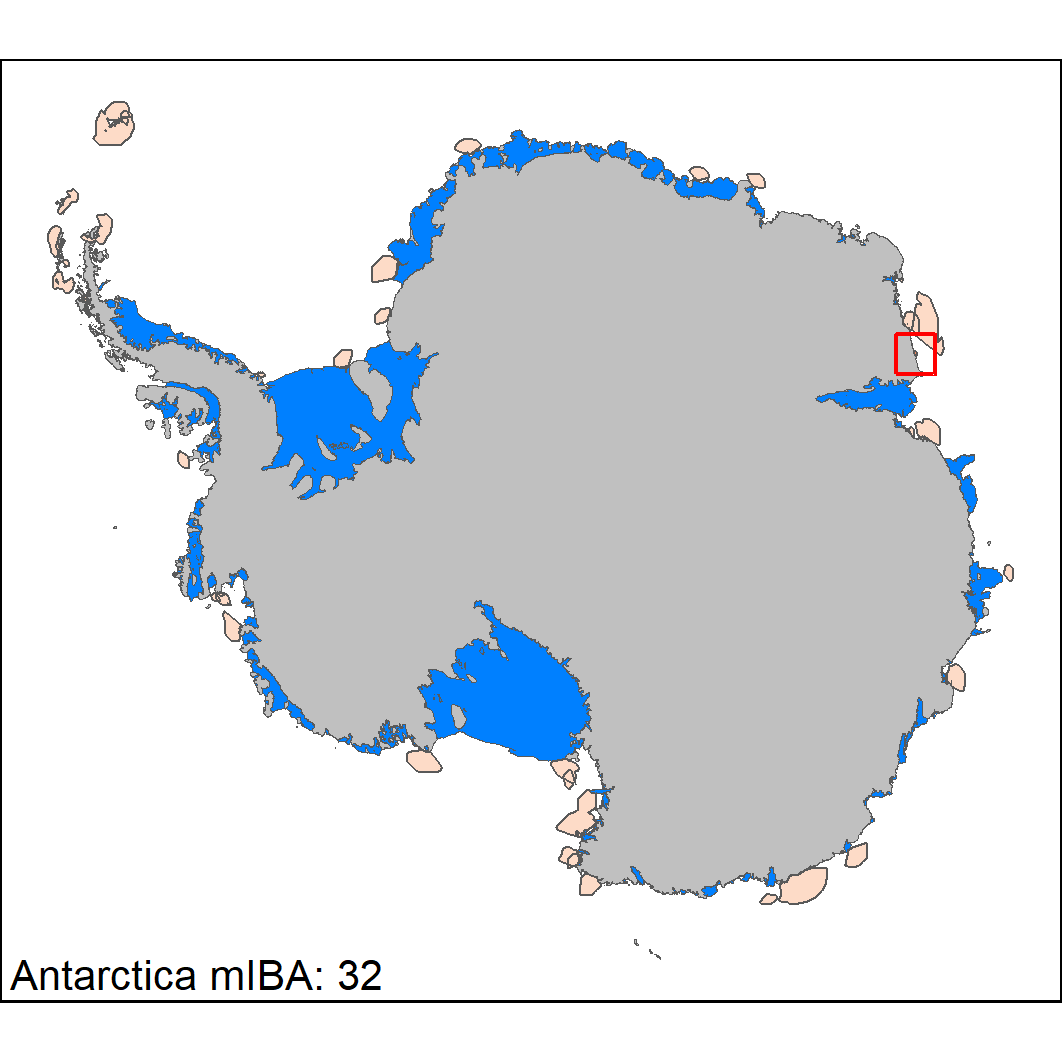 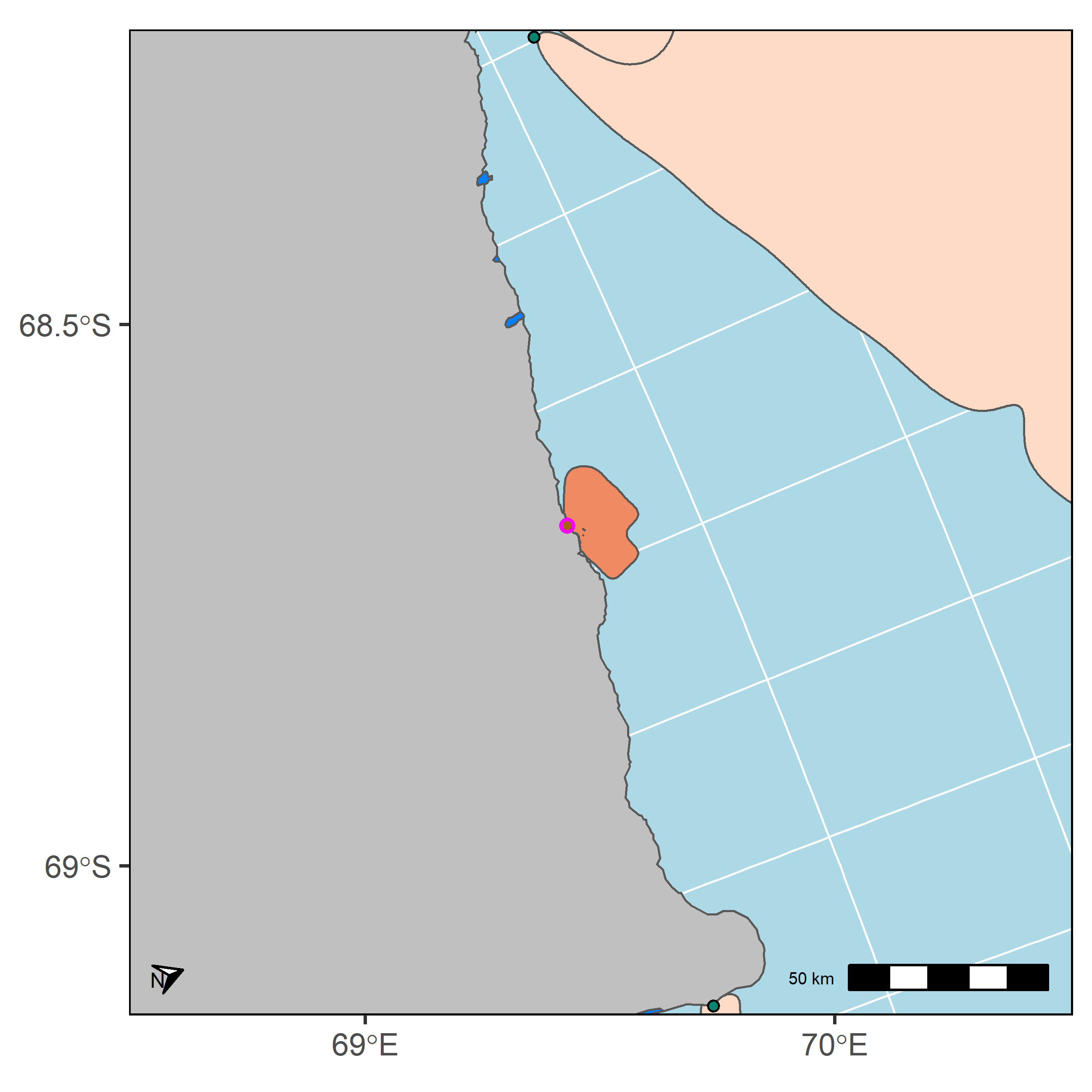 Figure A32.1: Focal Antarctica marine IBA 32 (orange polygon) for penguins, and other marine IBAs (light orange) for penguins identified during the project. Colonies circled in purple are those whose populations contributed to the marine IBA triggering IBA criteria A4 (>1% of the global population). See Table A32.2.Table A32.1: Population estimates and count types (those that triggered IBA Criteria A4, >1% of global population) for key penguin species in Antarctic marine IBA  32. Key sources of colony input data associated with this marine IBA are detailed in Table A32.2. Population estimates refer to the lower and upper estimated number of adult breeding pairs likely to be using the marine IBA; derived from summing over all cells from individual colony density distribution surfaces which contributed to the identification of the marine IBA.Table A32.2: Population estimates (adult breeding pairs) and count types from individual colony(ies) density distribution surfaces which contributed to the identification of marine IBA: 32. I.e. The lower and upper estimated number of adult breeding pairs from a given colony that may utilise the marine IBA. Note, the lower population estimate represents the lowest estimated number of breeding pairs from a given colony contributing to the delineation of the marine IBA site. The lower population estimate may therefore be zero when only part of the individual colony(ies) density distribution surface contributed to the marine IBA. *The Count Year for the median population estimate indicates the number of yearly population assessments for the given colony. Colony names are given in the ‘Colony Codes’ table at the end of this document.Antarctica marine IBA: 33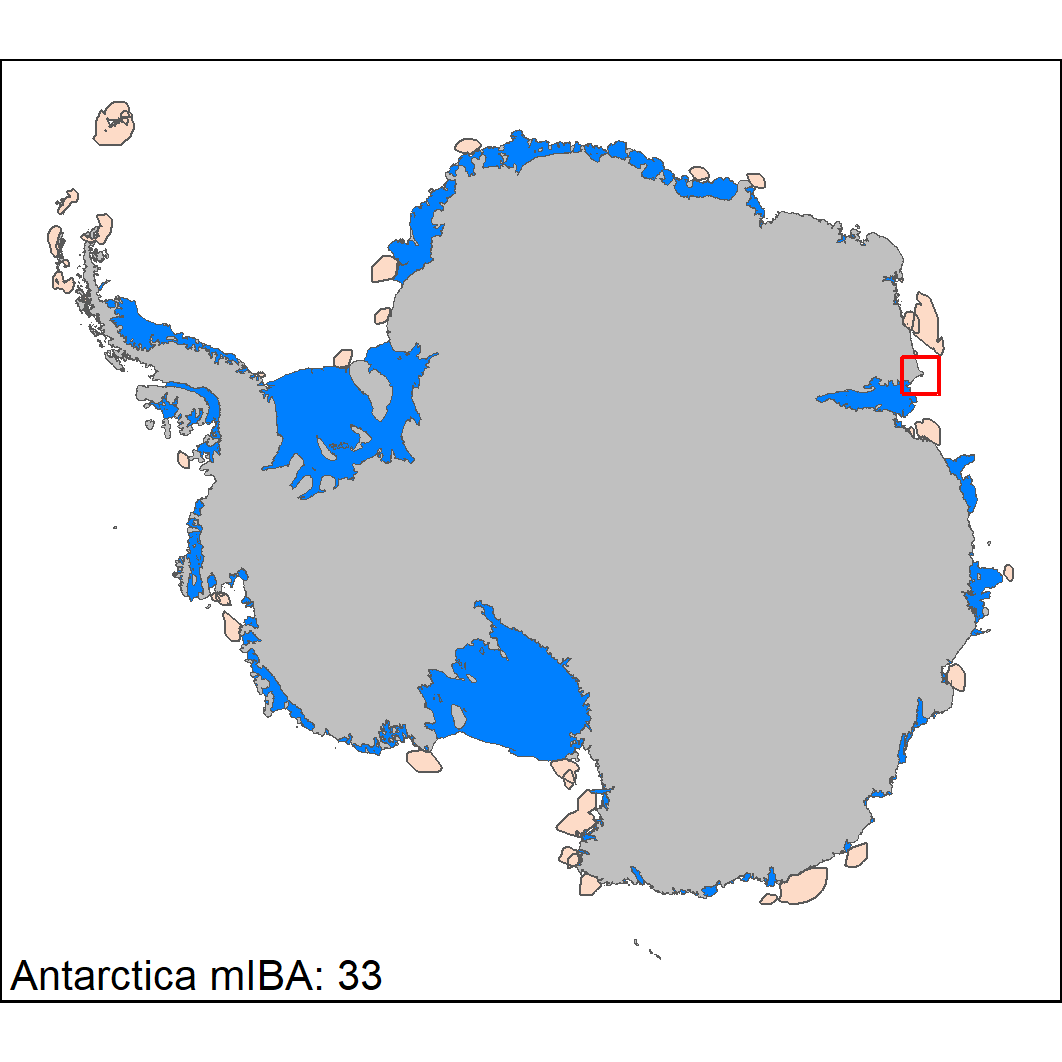 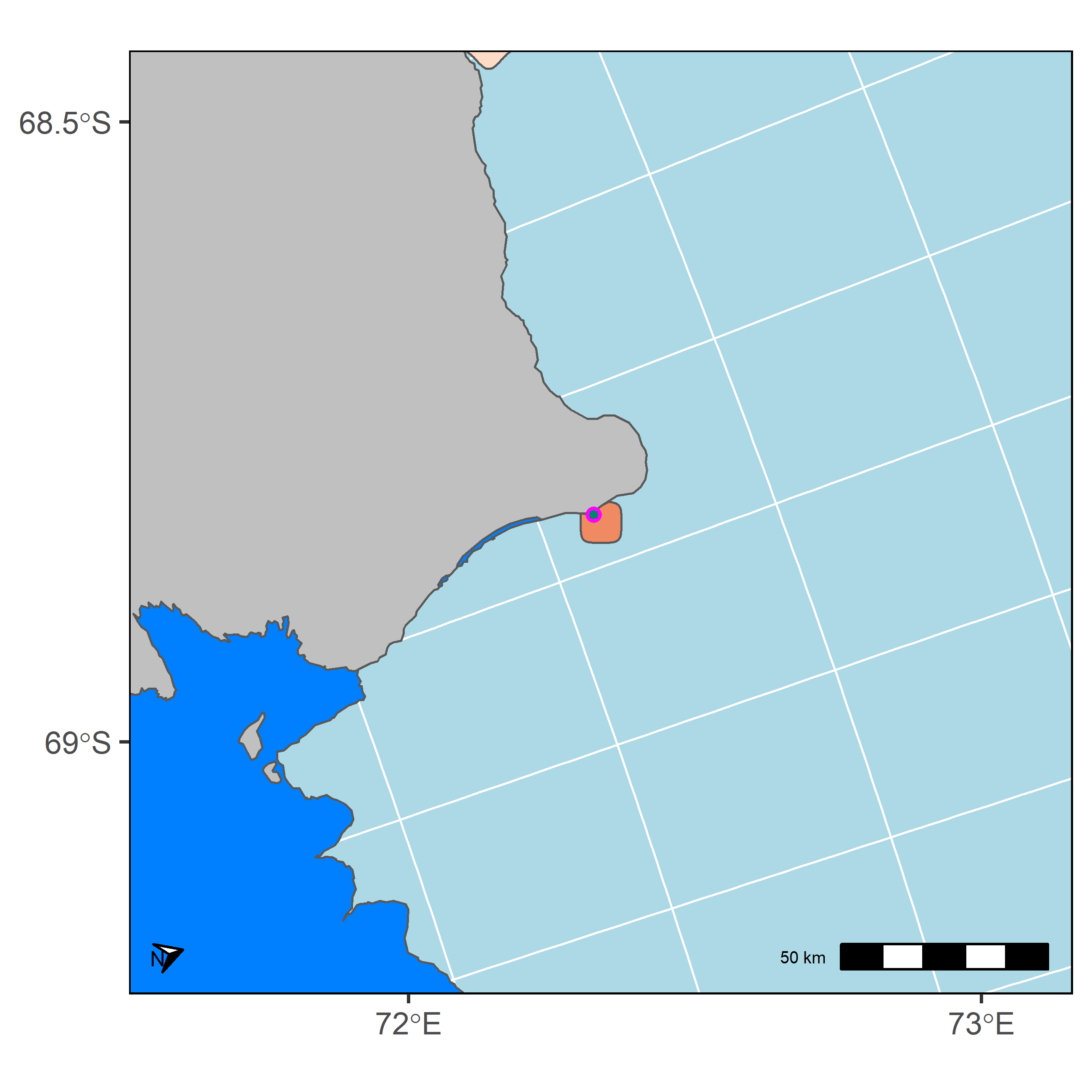 Figure A33.1: Focal Antarctica marine IBA 33 (orange polygon) for penguins, and other marine IBAs (light orange) for penguins identified during the project. Colonies circled in purple are those whose populations contributed to the marine IBA triggering IBA criteria A4 (>1% of the global population). See Table A33.2.Table A33.1: Population estimates and count types (those that triggered IBA Criteria A4, >1% of global population) for key penguin species in Antarctic marine IBA  33. Key sources of colony input data associated with this marine IBA are detailed in Table A33.2. Population estimates refer to the lower and upper estimated number of adult breeding pairs likely to be using the marine IBA; derived from summing over all cells from individual colony density distribution surfaces which contributed to the identification of the marine IBA.Table A33.2: Population estimates (adult breeding pairs) and count types from individual colony(ies) density distribution surfaces which contributed to the identification of marine IBA: 33. I.e. The lower and upper estimated number of adult breeding pairs from a given colony that may utilise the marine IBA. Note, the lower population estimate represents the lowest estimated number of breeding pairs from a given colony contributing to the delineation of the marine IBA site. The lower population estimate may therefore be zero when only part of the individual colony(ies) density distribution surface contributed to the marine IBA. *The Count Year for the median population estimate indicates the number of yearly population assessments for the given colony. Colony names are given in the ‘Colony Codes’ table at the end of this document.Antarctica marine IBA: 34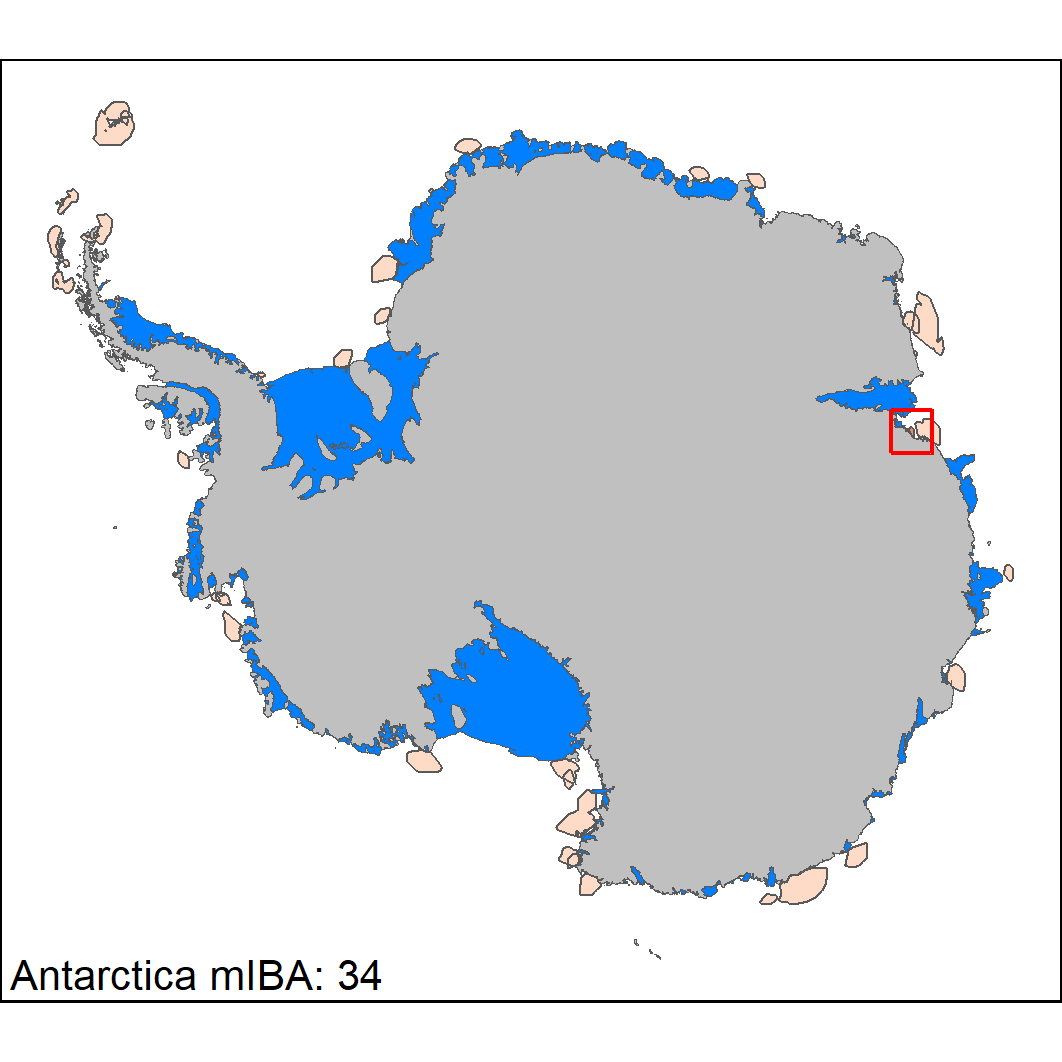 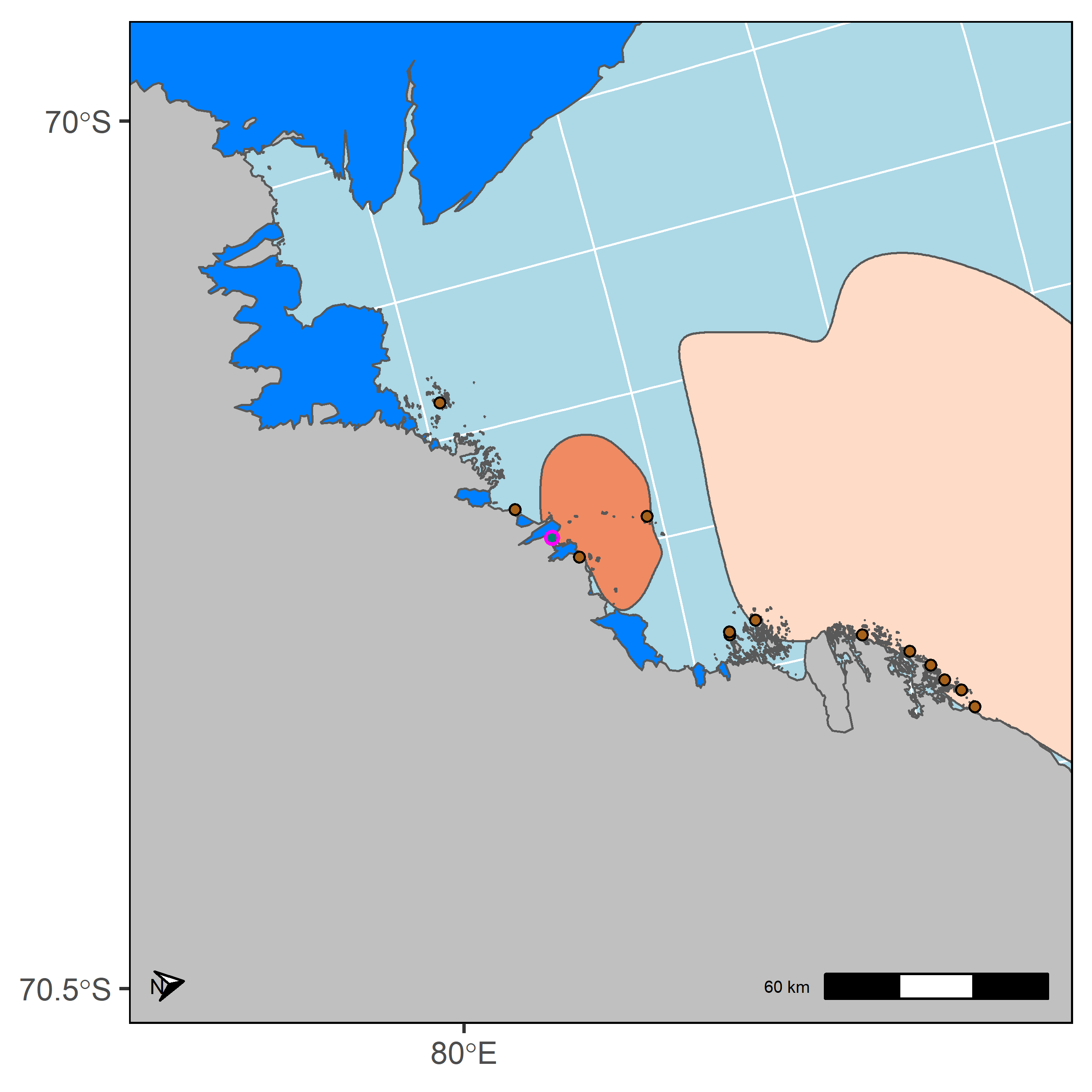 Figure A34.1: Focal Antarctica marine IBA 34 (orange polygon) for penguins, and other marine IBAs (light orange) for penguins identified during the project. Colonies circled in purple are those whose populations contributed to the marine IBA triggering IBA criteria A4 (>1% of the global population). See Table A34.2.Table A34.1: Population estimates and count types (those that triggered IBA Criteria A4, >1% of global population) for key penguin species in Antarctic marine IBA  34. Key sources of colony input data associated with this marine IBA are detailed in Table A34.2. Population estimates refer to the lower and upper estimated number of adult breeding pairs likely to be using the marine IBA; derived from summing over all cells from individual colony density distribution surfaces which contributed to the identification of the marine IBA.Table A34.2: Population estimates (adult breeding pairs) and count types from individual colony(ies) density distribution surfaces which contributed to the identification of marine IBA: 34. I.e. The lower and upper estimated number of adult breeding pairs from a given colony that may utilise the marine IBA. Note, the lower population estimate represents the lowest estimated number of breeding pairs from a given colony contributing to the delineation of the marine IBA site. The lower population estimate may therefore be zero when only part of the individual colony(ies) density distribution surface contributed to the marine IBA. *The Count Year for the median population estimate indicates the number of yearly population assessments for the given colony. Colony names are given in the ‘Colony Codes’ table at the end of this document.Antarctica marine IBA: 35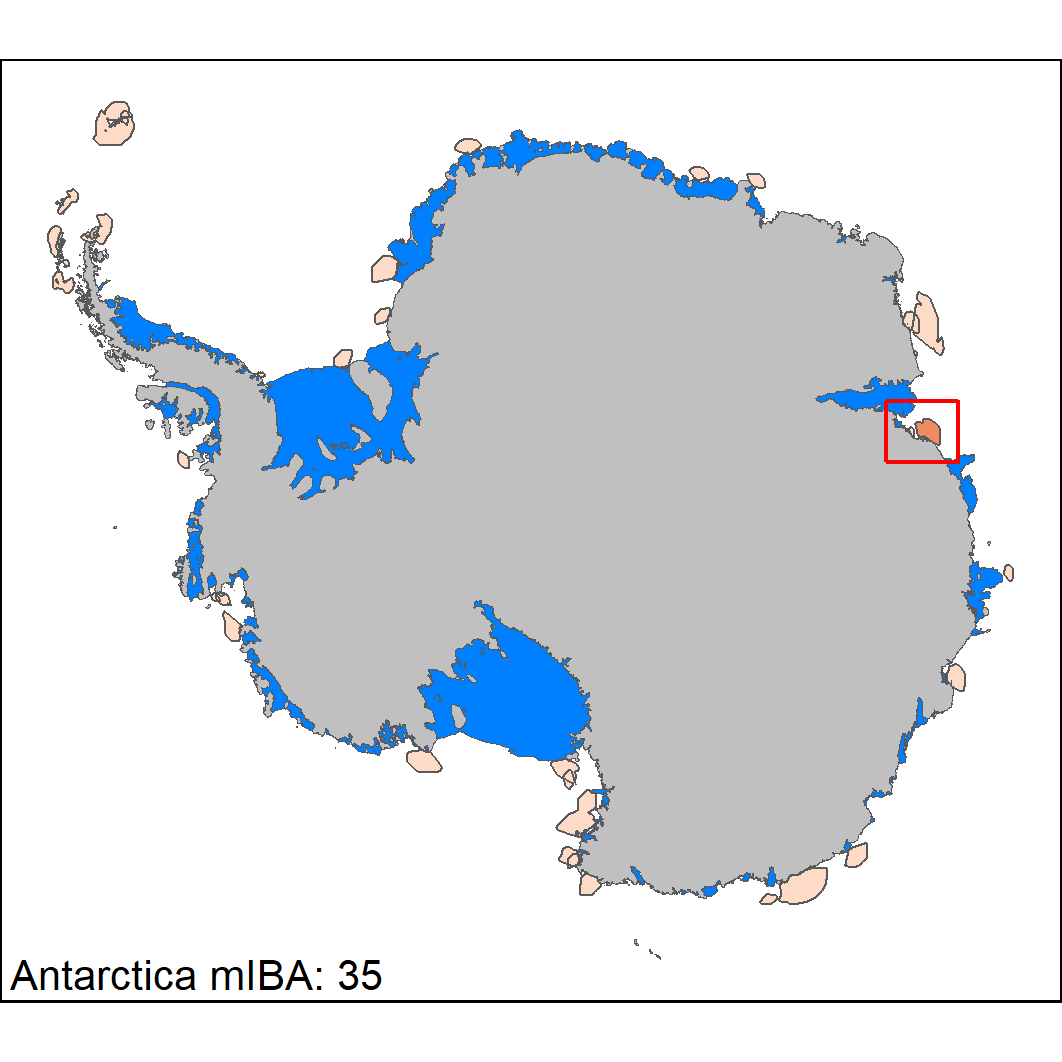 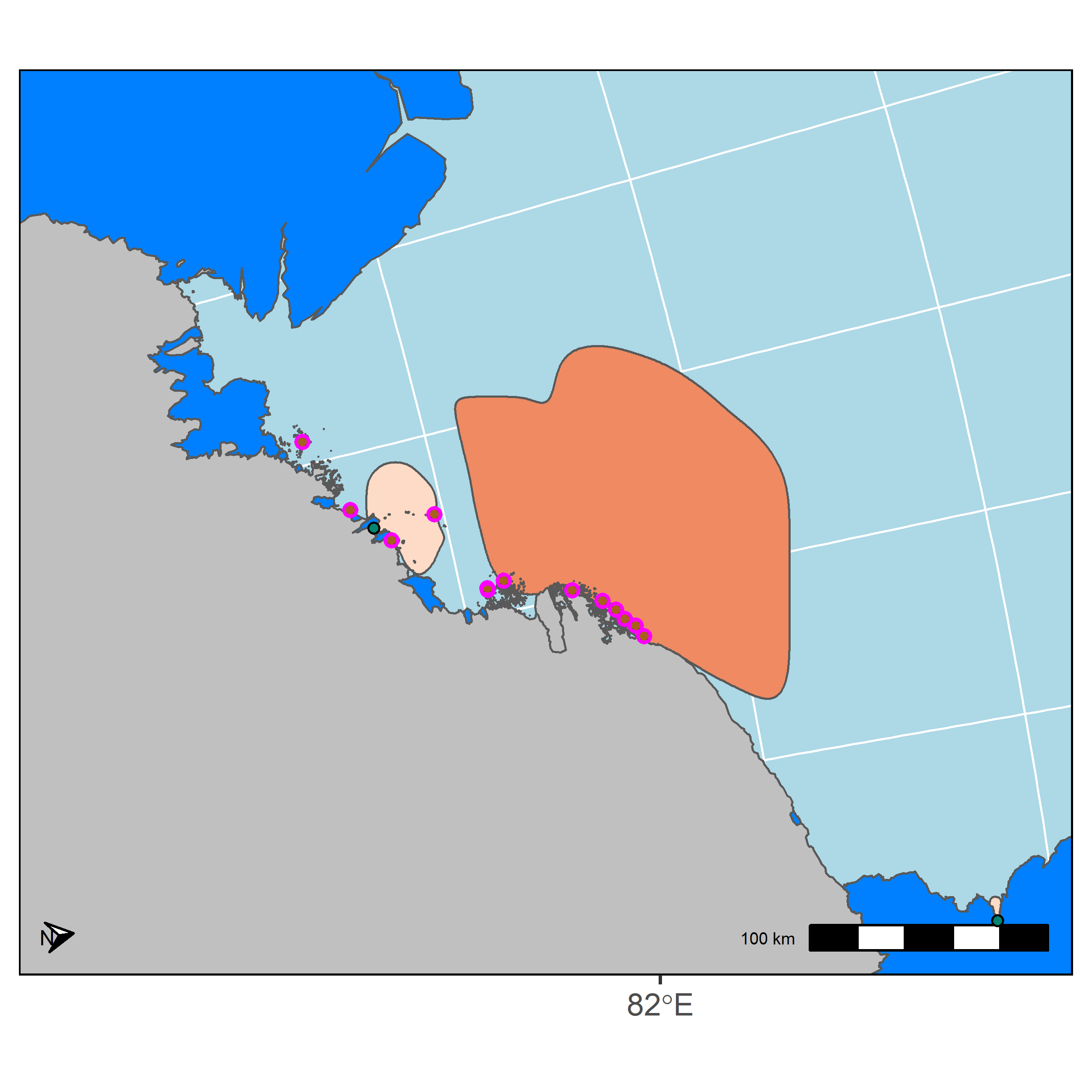 Figure A35.1: Focal Antarctica marine IBA 35 (orange polygon) for penguins, and other marine IBAs (light orange) for penguins identified during the project. Colonies circled in purple are those whose populations contributed to the marine IBA triggering IBA criteria A4 (>1% of the global population). See Table A35.2.Table A35.1: Population estimates and count types (those that triggered IBA Criteria A4, >1% of global population) for key penguin species in Antarctic marine IBA  35. Key sources of colony input data associated with this marine IBA are detailed in Table A35.2. Population estimates refer to the lower and upper estimated number of adult breeding pairs likely to be using the marine IBA; derived from summing over all cells from individual colony density distribution surfaces which contributed to the identification of the marine IBA.Table A35.2: Population estimates (adult breeding pairs) and count types from individual colony(ies) density distribution surfaces which contributed to the identification of marine IBA: 35. I.e. The lower and upper estimated number of adult breeding pairs from a given colony that may utilise the marine IBA. Note, the lower population estimate represents the lowest estimated number of breeding pairs from a given colony contributing to the delineation of the marine IBA site. The lower population estimate may therefore be zero when only part of the individual colony(ies) density distribution surface contributed to the marine IBA. *The Count Year for the median population estimate indicates the number of yearly population assessments for the given colony. Colony names are given in the ‘Colony Codes’ table at the end of this document.Antarctica marine IBA: 36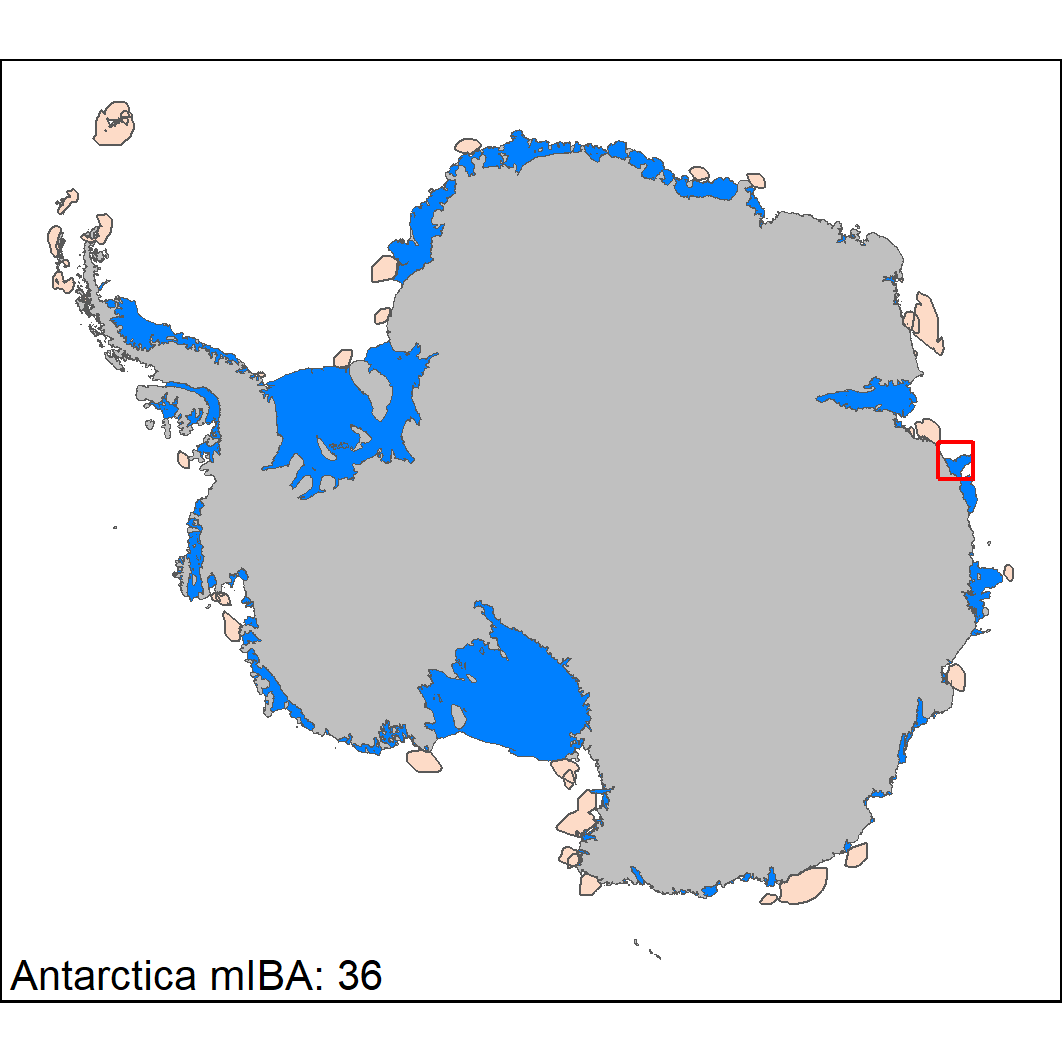 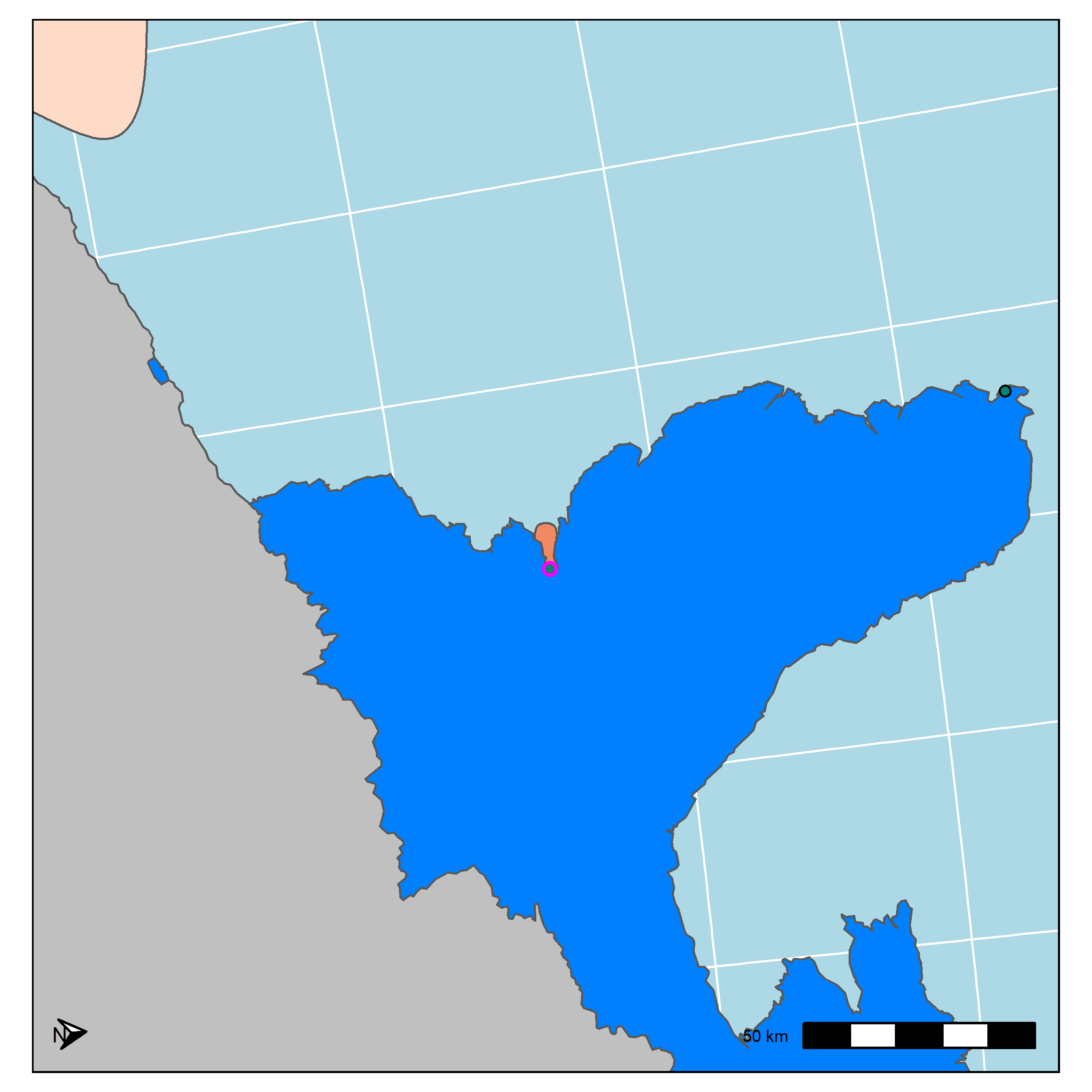 Figure A36.1: Focal Antarctica marine IBA 36 (orange polygon) for penguins, and other marine IBAs (light orange) for penguins identified during the project. Colonies circled in purple are those whose populations contributed to the marine IBA triggering IBA criteria A4 (>1% of the global population). See Table A36.2.Table A36.1: Population estimates and count types (those that triggered IBA Criteria A4, >1% of global population) for key penguin species in Antarctic marine IBA  36. Key sources of colony input data associated with this marine IBA are detailed in Table A36.2. Population estimates refer to the lower and upper estimated number of adult breeding pairs likely to be using the marine IBA; derived from summing over all cells from individual colony density distribution surfaces which contributed to the identification of the marine IBA.Table A36.2: Population estimates (adult breeding pairs) and count types from individual colony(ies) density distribution surfaces which contributed to the identification of marine IBA: 36. I.e. The lower and upper estimated number of adult breeding pairs from a given colony that may utilise the marine IBA. Note, the lower population estimate represents the lowest estimated number of breeding pairs from a given colony contributing to the delineation of the marine IBA site. The lower population estimate may therefore be zero when only part of the individual colony(ies) density distribution surface contributed to the marine IBA. *The Count Year for the median population estimate indicates the number of yearly population assessments for the given colony. Colony names are given in the ‘Colony Codes’ table at the end of this document.Antarctica marine IBA: 37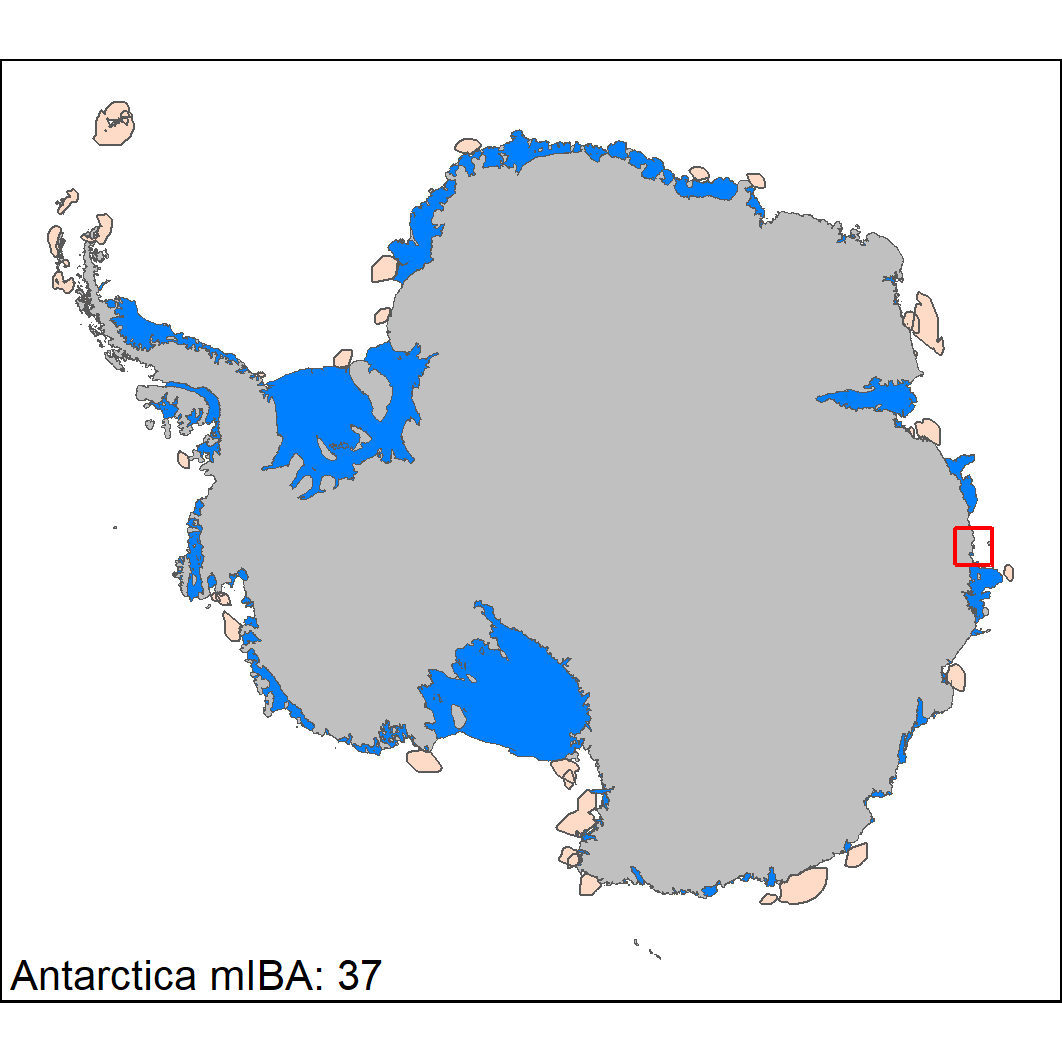 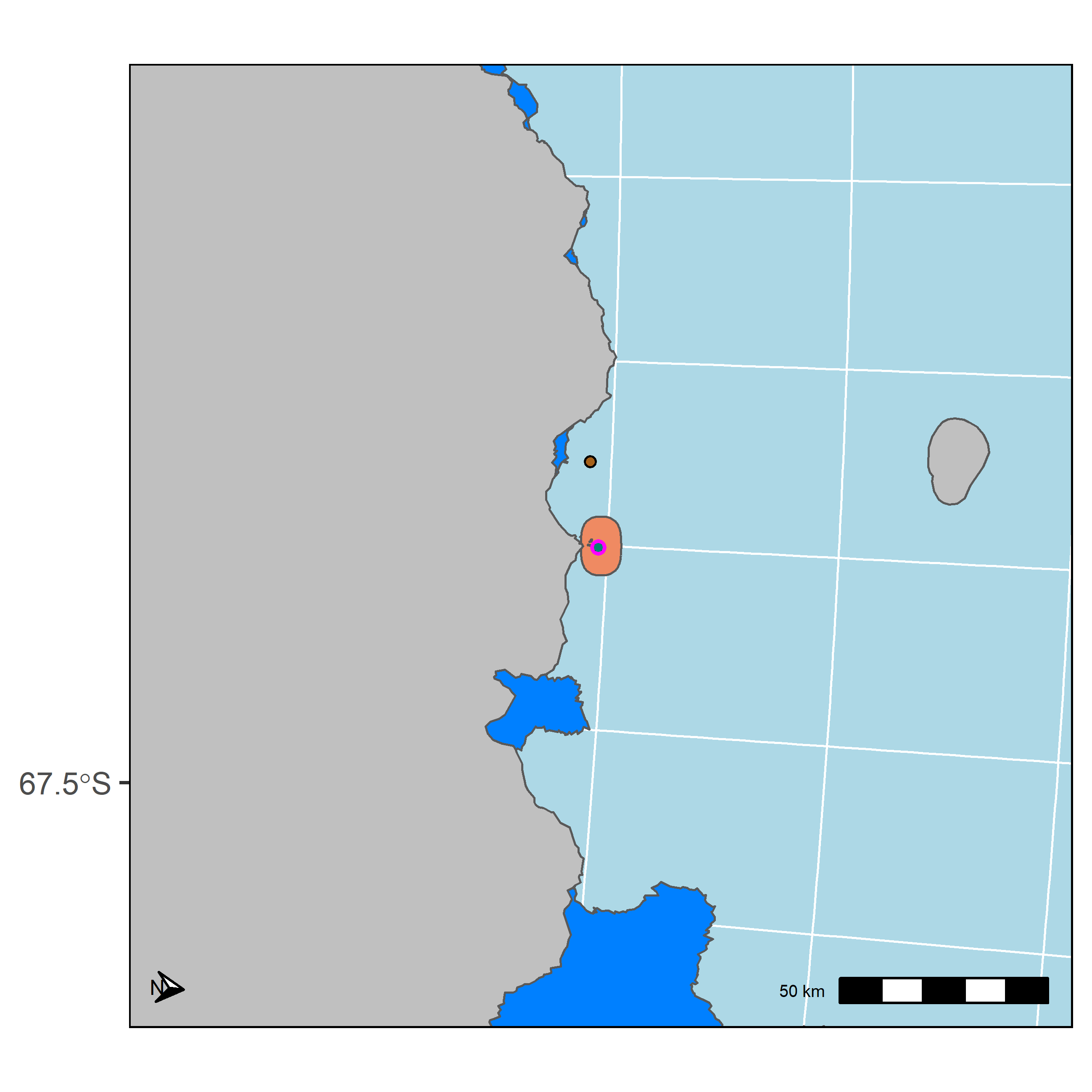 Figure A37.1: Focal Antarctica marine IBA 37 (orange polygon) for penguins, and other marine IBAs (light orange) for penguins identified during the project. Colonies circled in purple are those whose populations contributed to the marine IBA triggering IBA criteria A4 (>1% of the global population). See Table A37.2.Table A37.1: Population estimates and count types (those that triggered IBA Criteria A4, >1% of global population) for key penguin species in Antarctic marine IBA  37. Key sources of colony input data associated with this marine IBA are detailed in Table A37.2. Population estimates refer to the lower and upper estimated number of adult breeding pairs likely to be using the marine IBA; derived from summing over all cells from individual colony density distribution surfaces which contributed to the identification of the marine IBA.Table A37.2: Population estimates (adult breeding pairs) and count types from individual colony(ies) density distribution surfaces which contributed to the identification of marine IBA: 37. I.e. The lower and upper estimated number of adult breeding pairs from a given colony that may utilise the marine IBA. Note, the lower population estimate represents the lowest estimated number of breeding pairs from a given colony contributing to the delineation of the marine IBA site. The lower population estimate may therefore be zero when only part of the individual colony(ies) density distribution surface contributed to the marine IBA. *The Count Year for the median population estimate indicates the number of yearly population assessments for the given colony. Colony names are given in the ‘Colony Codes’ table at the end of this document.Antarctica marine IBA: 38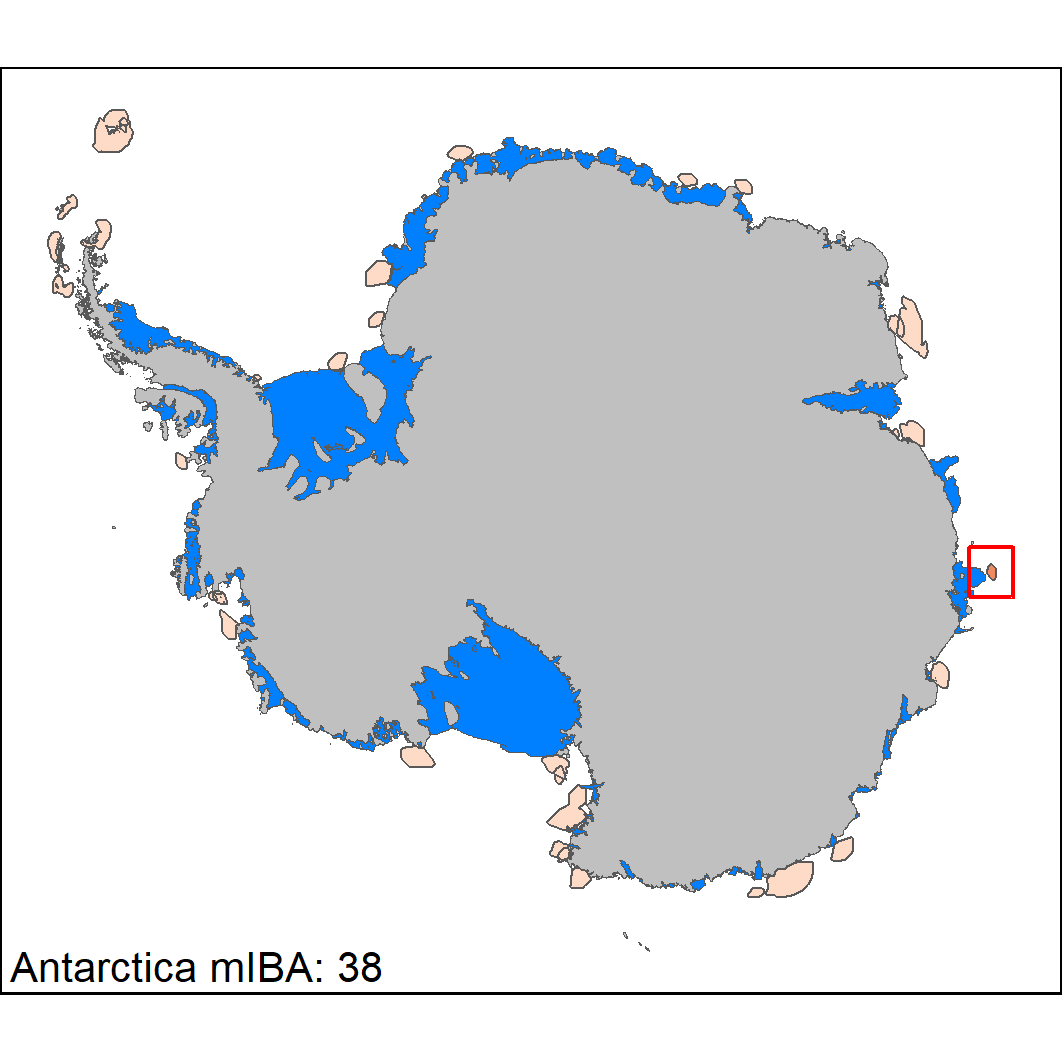 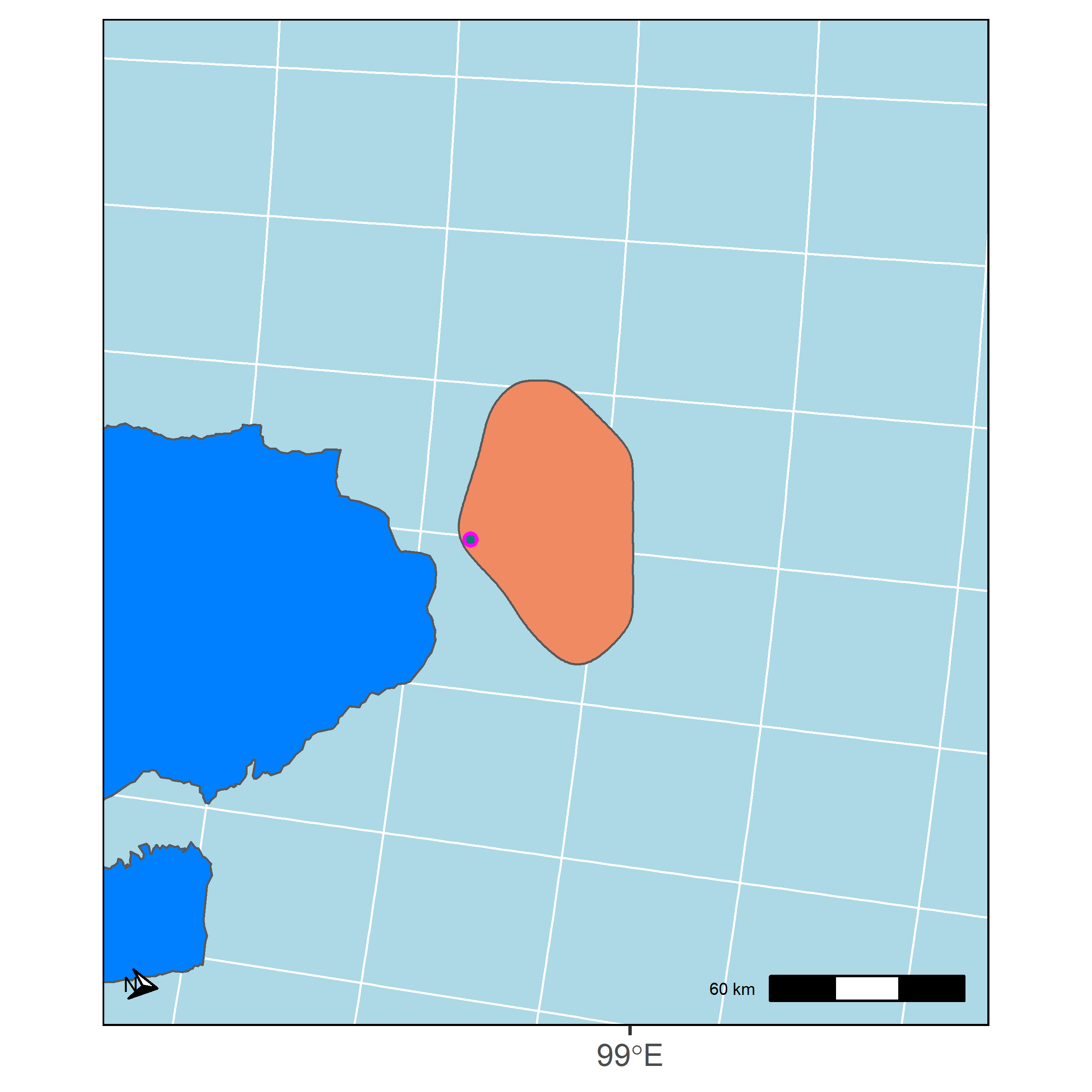 Figure A38.1: Focal Antarctica marine IBA 38 (orange polygon) for penguins, and other marine IBAs (light orange) for penguins identified during the project. Colonies circled in purple are those whose populations contributed to the marine IBA triggering IBA criteria A4 (>1% of the global population). See Table A38.2.Table A38.1: Population estimates and count types (those that triggered IBA Criteria A4, >1% of global population) for key penguin species in Antarctic marine IBA  38. Key sources of colony input data associated with this marine IBA are detailed in Table A38.2. Population estimates refer to the lower and upper estimated number of adult breeding pairs likely to be using the marine IBA; derived from summing over all cells from individual colony density distribution surfaces which contributed to the identification of the marine IBA.Table A38.2: Population estimates (adult breeding pairs) and count types from individual colony(ies) density distribution surfaces which contributed to the identification of marine IBA: 38. I.e. The lower and upper estimated number of adult breeding pairs from a given colony that may utilise the marine IBA. Note, the lower population estimate represents the lowest estimated number of breeding pairs from a given colony contributing to the delineation of the marine IBA site. The lower population estimate may therefore be zero when only part of the individual colony(ies) density distribution surface contributed to the marine IBA. *The Count Year for the median population estimate indicates the number of yearly population assessments for the given colony. Colony names are given in the ‘Colony Codes’ table at the end of this document.Antarctica marine IBA: 39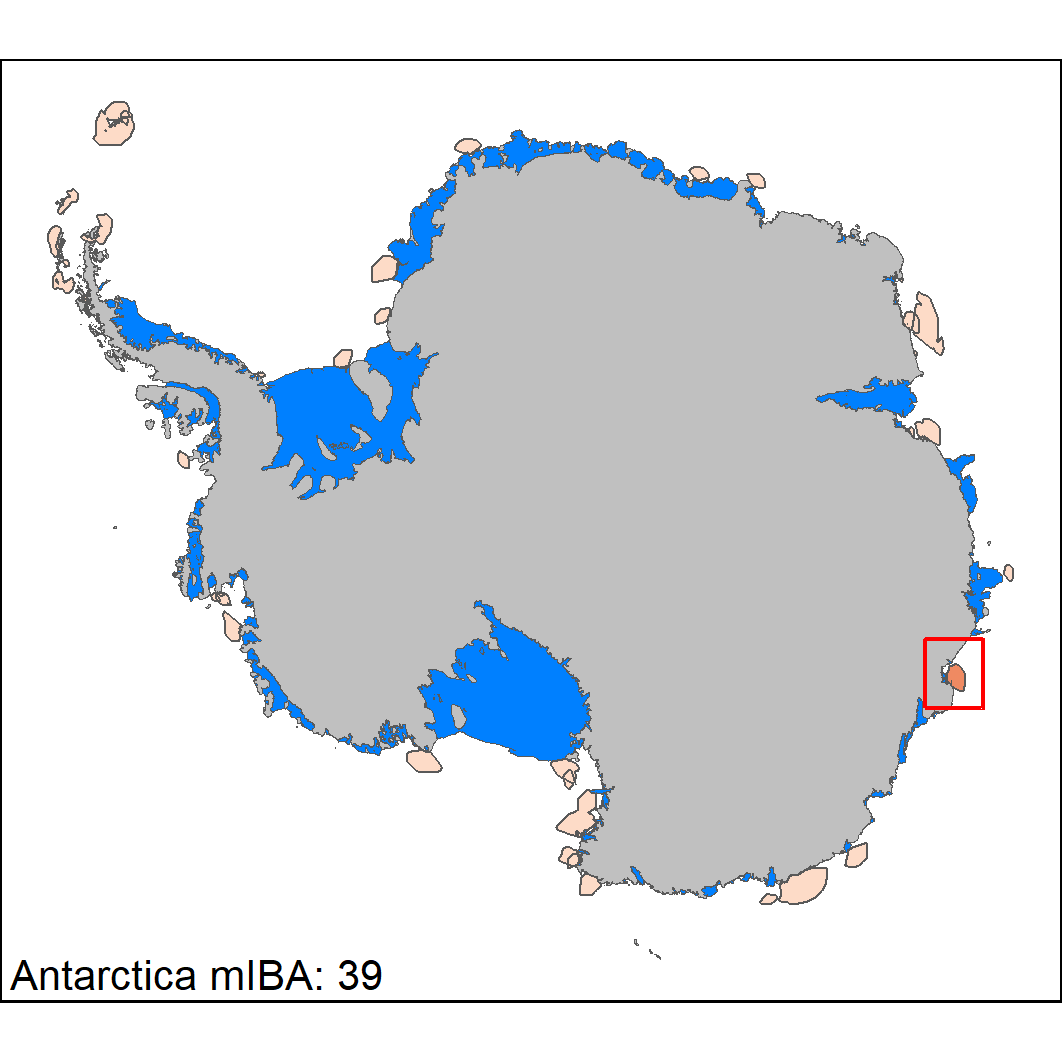 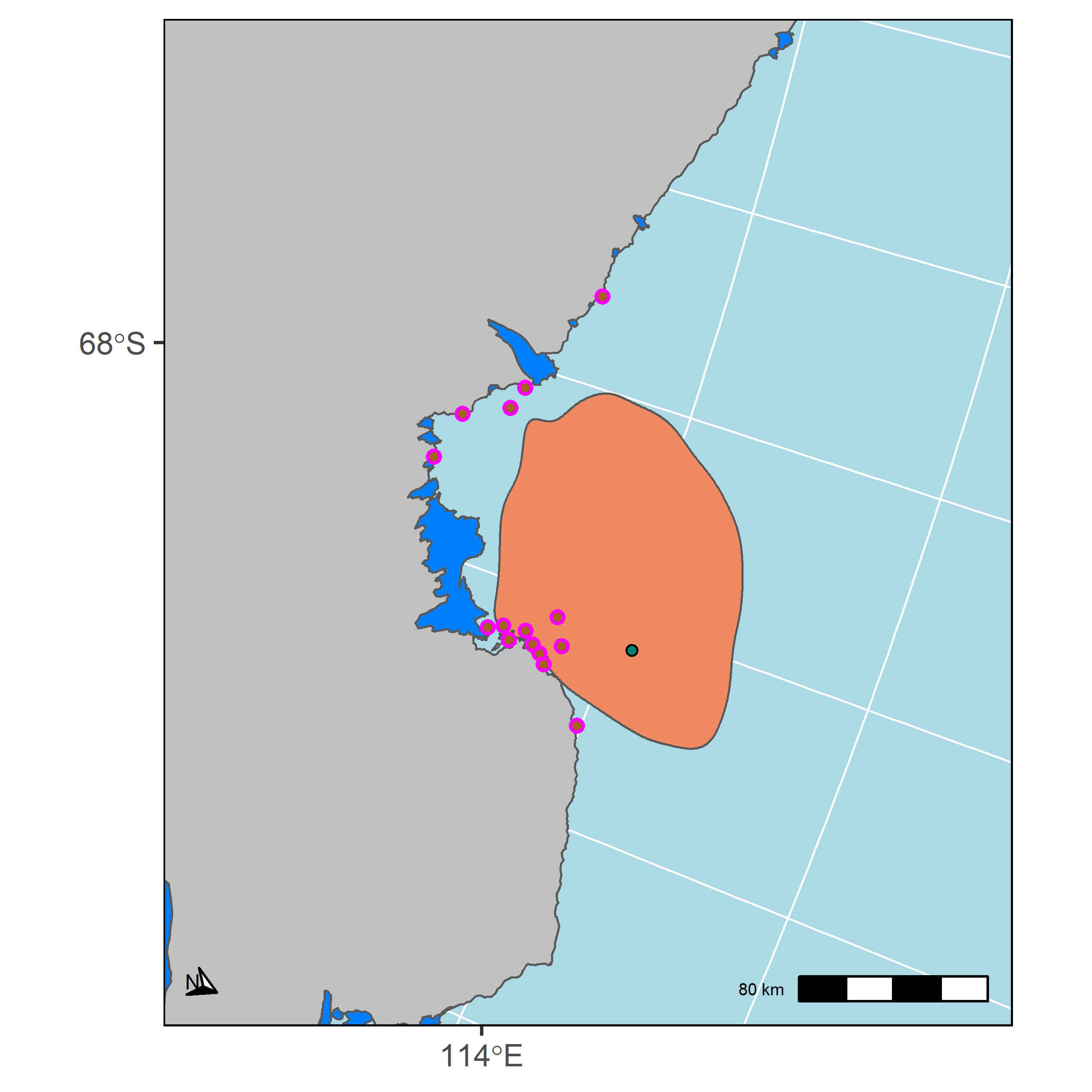 Figure A39.1: Focal Antarctica marine IBA 39 (orange polygon) for penguins, and other marine IBAs (light orange) for penguins identified during the project. Colonies circled in purple are those whose populations contributed to the marine IBA triggering IBA criteria A4 (>1% of the global population). See Table A39.2.Table A39.1: Population estimates and count types (those that triggered IBA Criteria A4, >1% of global population) for key penguin species in Antarctic marine IBA  39. Key sources of colony input data associated with this marine IBA are detailed in Table A39.2. Population estimates refer to the lower and upper estimated number of adult breeding pairs likely to be using the marine IBA; derived from summing over all cells from individual colony density distribution surfaces which contributed to the identification of the marine IBA.Table A39.2: Population estimates (adult breeding pairs) and count types from individual colony(ies) density distribution surfaces which contributed to the identification of marine IBA: 39. I.e. The lower and upper estimated number of adult breeding pairs from a given colony that may utilise the marine IBA. Note, the lower population estimate represents the lowest estimated number of breeding pairs from a given colony contributing to the delineation of the marine IBA site. The lower population estimate may therefore be zero when only part of the individual colony(ies) density distribution surface contributed to the marine IBA. *The Count Year for the median population estimate indicates the number of yearly population assessments for the given colony. Colony names are given in the ‘Colony Codes’ table at the end of this document.Antarctica marine IBA: 40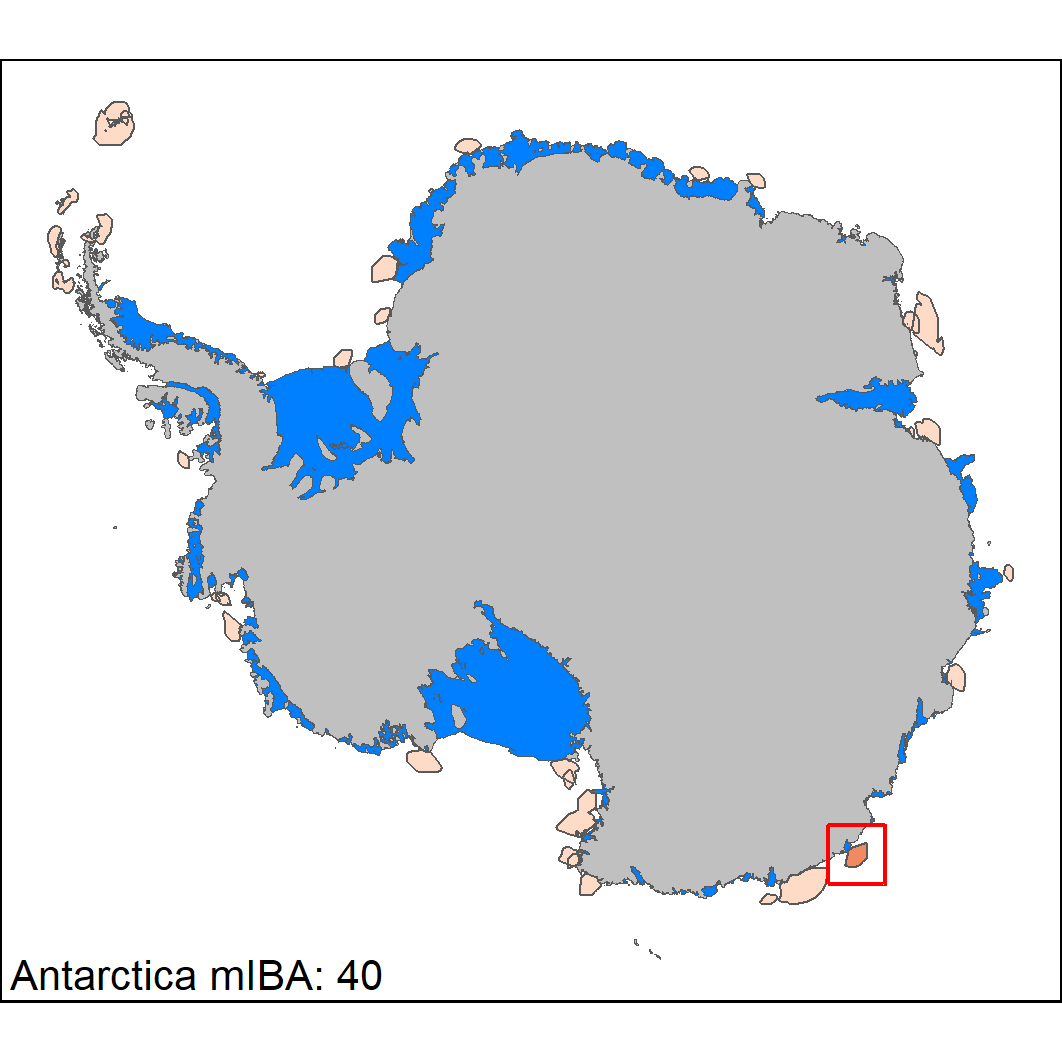 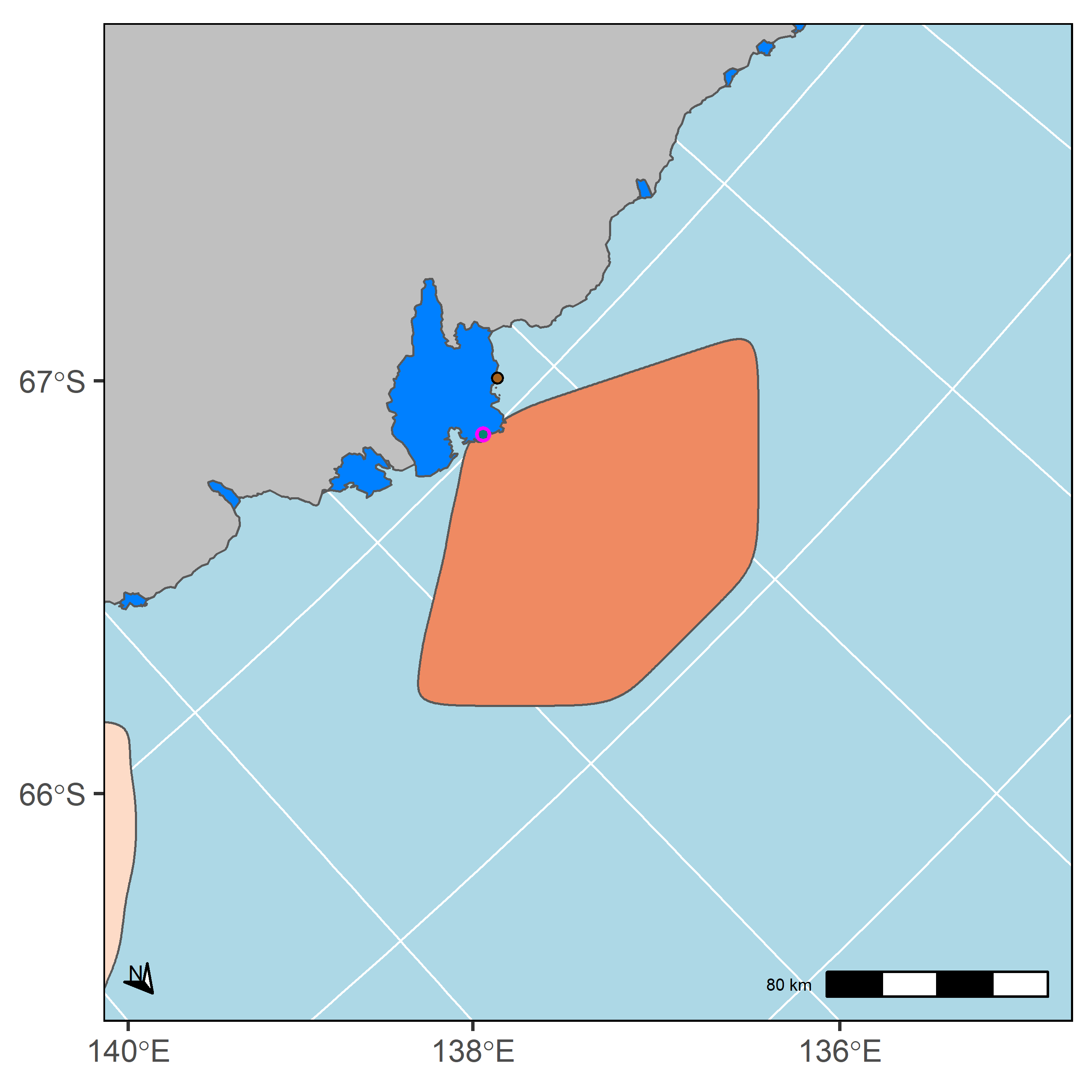 Figure A40.1: Focal Antarctica marine IBA 40 (orange polygon) for penguins, and other marine IBAs (light orange) for penguins identified during the project. Colonies circled in purple are those whose populations contributed to the marine IBA triggering IBA criteria A4 (>1% of the global population). See Table A40.2.Table A40.1: Population estimates and count types (those that triggered IBA Criteria A4, >1% of global population) for key penguin species in Antarctic marine IBA  40. Key sources of colony input data associated with this marine IBA are detailed in Table A40.2. Population estimates refer to the lower and upper estimated number of adult breeding pairs likely to be using the marine IBA; derived from summing over all cells from individual colony density distribution surfaces which contributed to the identification of the marine IBA.Table A40.2: Population estimates (adult breeding pairs) and count types from individual colony(ies) density distribution surfaces which contributed to the identification of marine IBA: 40. I.e. The lower and upper estimated number of adult breeding pairs from a given colony that may utilise the marine IBA. Note, the lower population estimate represents the lowest estimated number of breeding pairs from a given colony contributing to the delineation of the marine IBA site. The lower population estimate may therefore be zero when only part of the individual colony(ies) density distribution surface contributed to the marine IBA. *The Count Year for the median population estimate indicates the number of yearly population assessments for the given colony. Colony names are given in the ‘Colony Codes’ table at the end of this document.Antarctica marine IBA: 41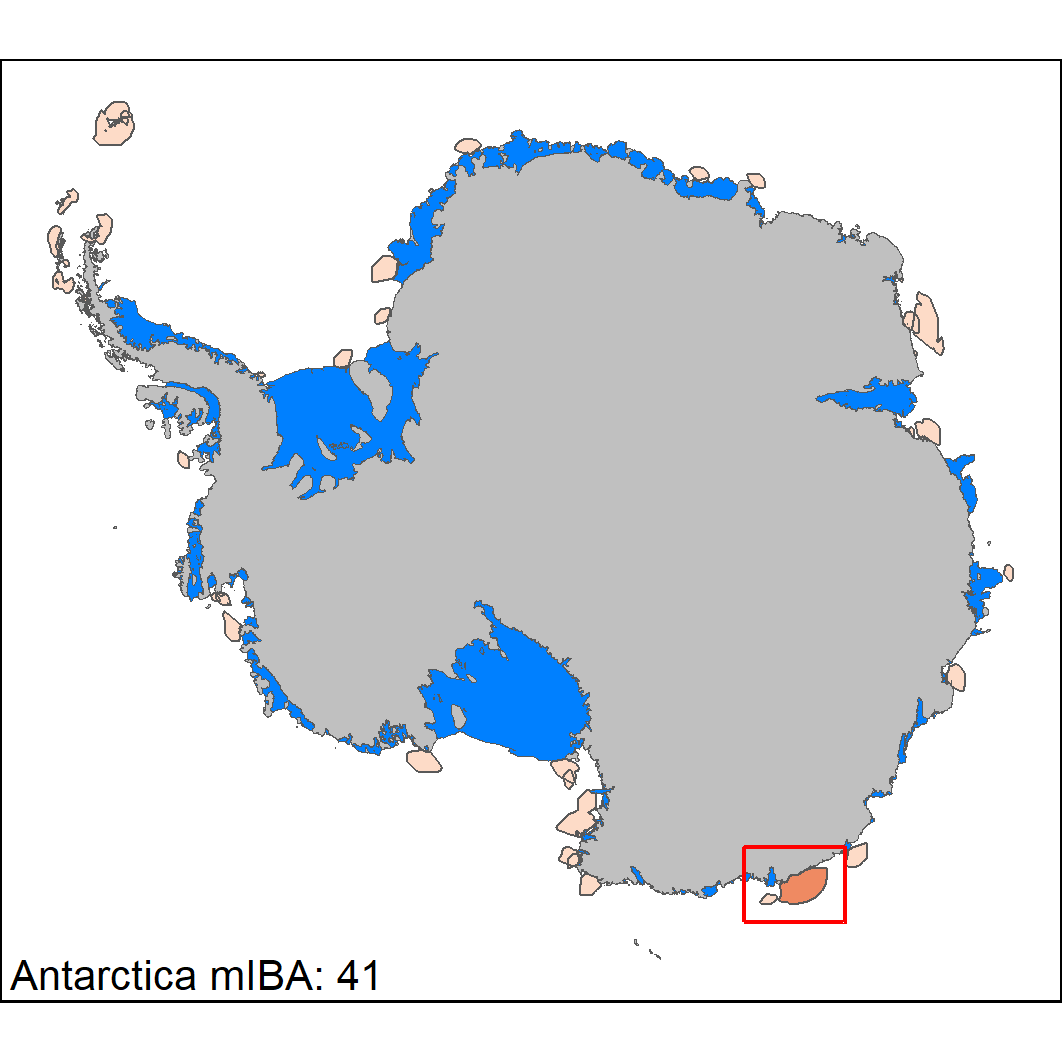 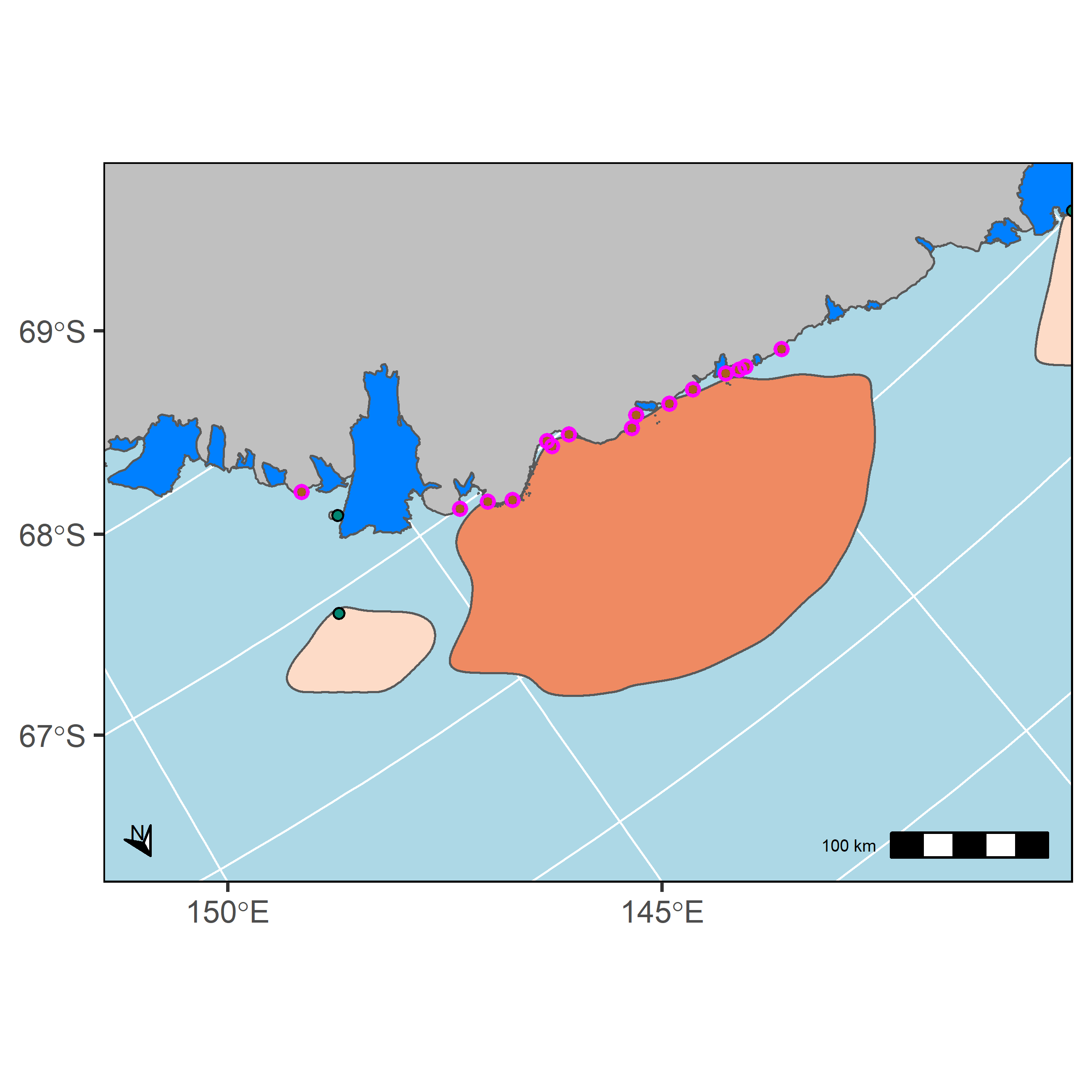 Figure A41.1: Focal Antarctica marine IBA 41 (orange polygon) for penguins, and other marine IBAs (light orange) for penguins identified during the project. Colonies circled in purple are those whose populations contributed to the marine IBA triggering IBA criteria A4 (>1% of the global population). See Table A41.2.Table A41.1: Population estimates and count types (those that triggered IBA Criteria A4, >1% of global population) for key penguin species in Antarctic marine IBA  41. Key sources of colony input data associated with this marine IBA are detailed in Table A41.2. Population estimates refer to the lower and upper estimated number of adult breeding pairs likely to be using the marine IBA; derived from summing over all cells from individual colony density distribution surfaces which contributed to the identification of the marine IBA.Table A41.2: Population estimates (adult breeding pairs) and count types from individual colony(ies) density distribution surfaces which contributed to the identification of marine IBA: 41. I.e. The lower and upper estimated number of adult breeding pairs from a given colony that may utilise the marine IBA. Note, the lower population estimate represents the lowest estimated number of breeding pairs from a given colony contributing to the delineation of the marine IBA site. The lower population estimate may therefore be zero when only part of the individual colony(ies) density distribution surface contributed to the marine IBA. *The Count Year for the median population estimate indicates the number of yearly population assessments for the given colony. Colony names are given in the ‘Colony Codes’ table at the end of this document.Antarctica marine IBA: 42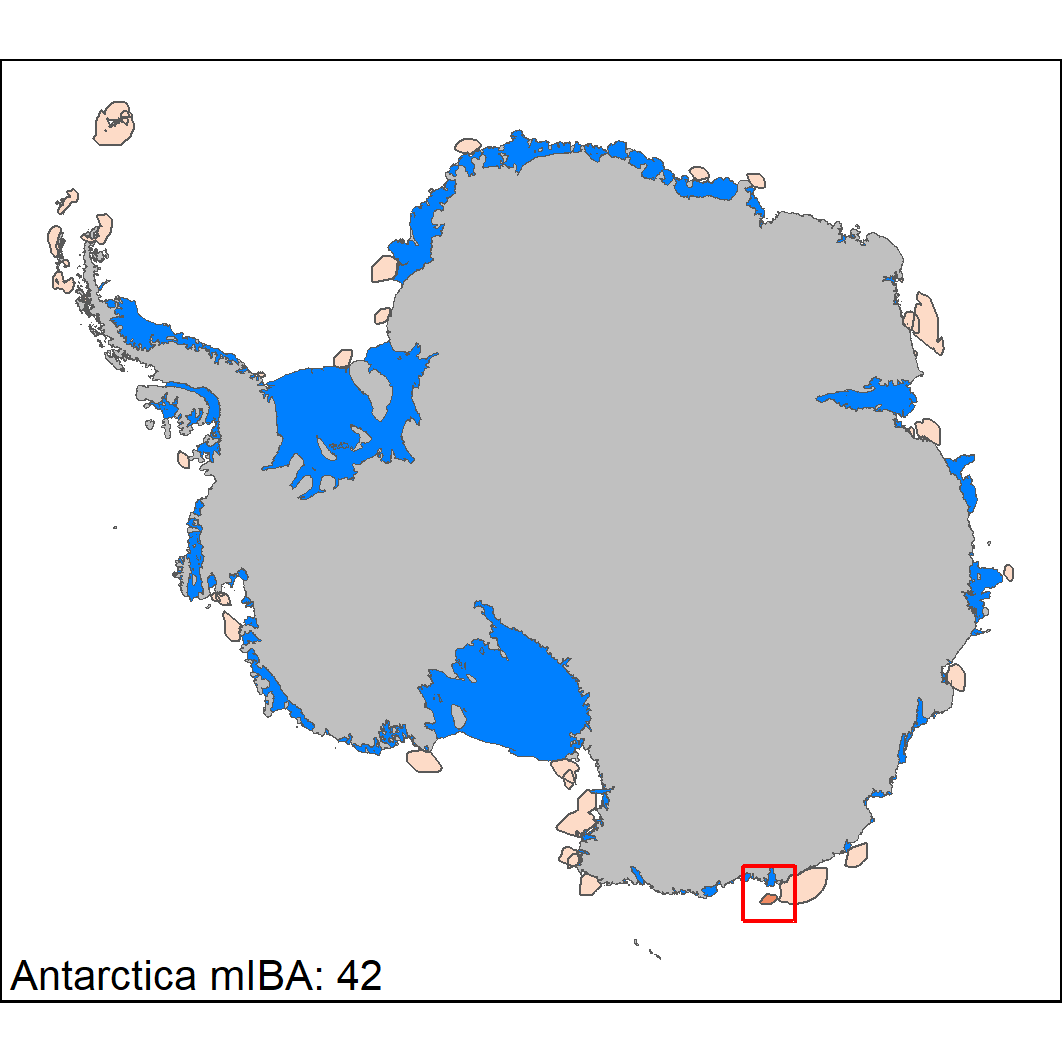 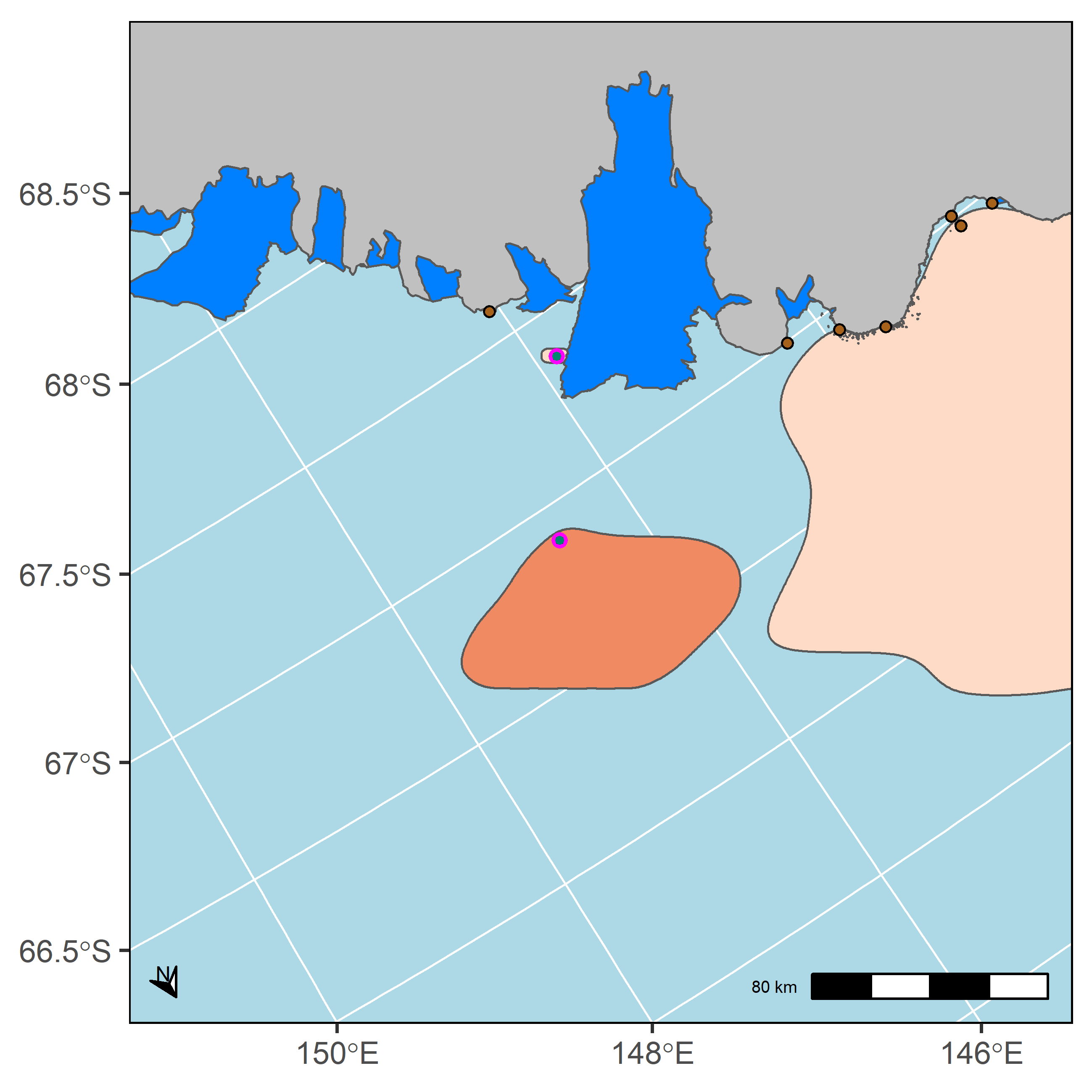 Figure A42.1: Focal Antarctica marine IBA 42 (orange polygon) for penguins, and other marine IBAs (light orange) for penguins identified during the project. Colonies circled in purple are those whose populations contributed to the marine IBA triggering IBA criteria A4 (>1% of the global population). See Table A42.2.Table A42.1: Population estimates and count types (those that triggered IBA Criteria A4, >1% of global population) for key penguin species in Antarctic marine IBA  42. Key sources of colony input data associated with this marine IBA are detailed in Table A42.2. Population estimates refer to the lower and upper estimated number of adult breeding pairs likely to be using the marine IBA; derived from summing over all cells from individual colony density distribution surfaces which contributed to the identification of the marine IBA.Table A42.2: Population estimates (adult breeding pairs) and count types from individual colony(ies) density distribution surfaces which contributed to the identification of marine IBA: 42. I.e. The lower and upper estimated number of adult breeding pairs from a given colony that may utilise the marine IBA. Note, the lower population estimate represents the lowest estimated number of breeding pairs from a given colony contributing to the delineation of the marine IBA site. The lower population estimate may therefore be zero when only part of the individual colony(ies) density distribution surface contributed to the marine IBA. *The Count Year for the median population estimate indicates the number of yearly population assessments for the given colony. Colony names are given in the ‘Colony Codes’ table at the end of this document.Antarctica marine IBA: 43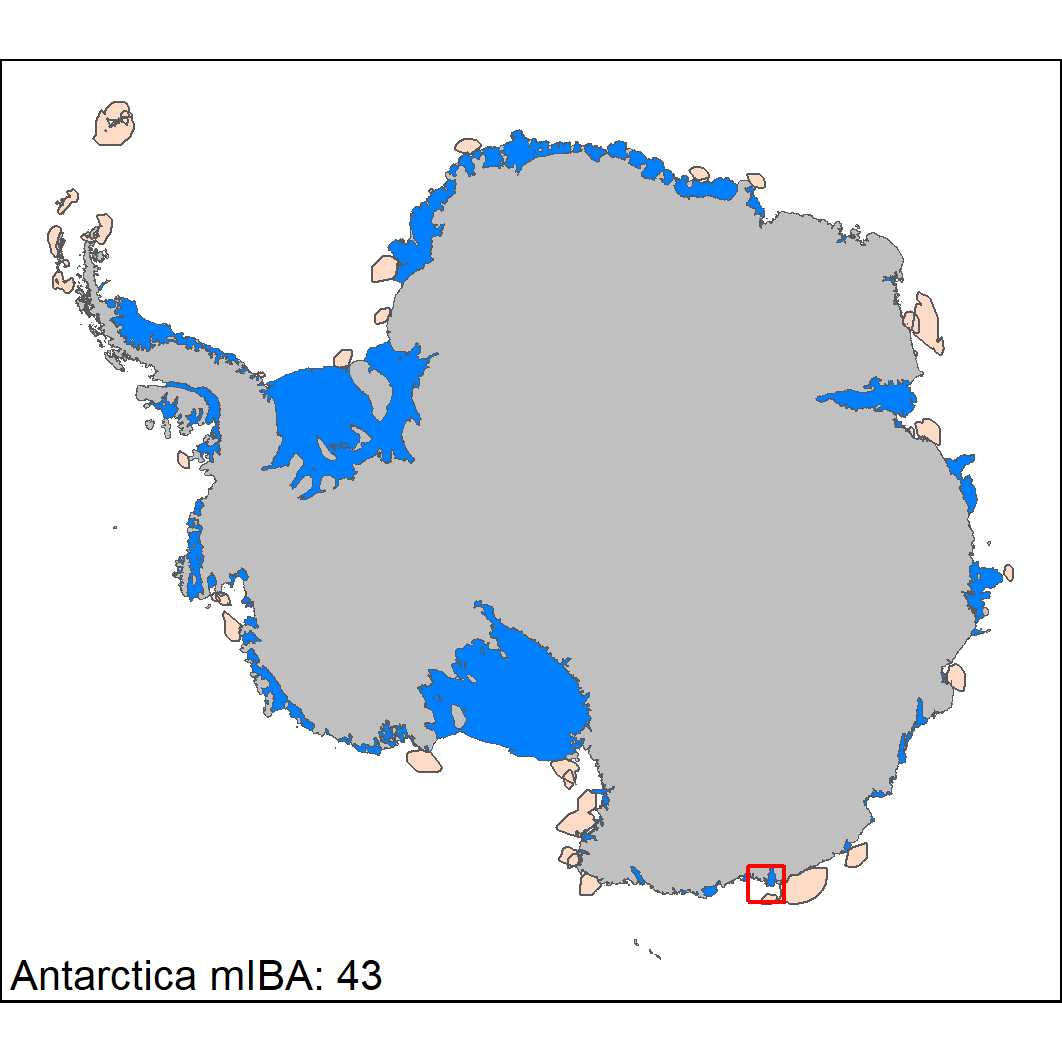 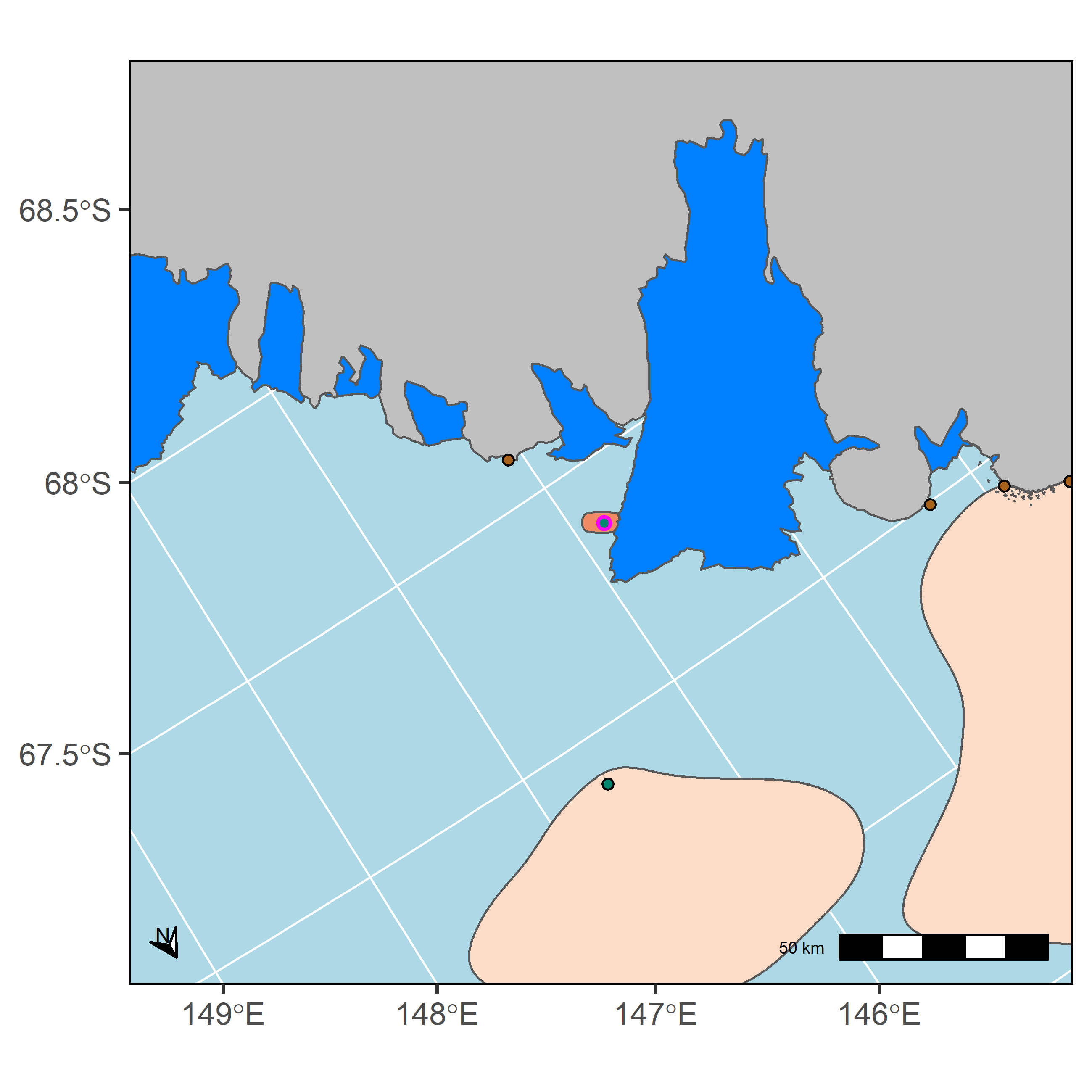 Figure A43.1: Focal Antarctica marine IBA 43 (orange polygon) for penguins, and other marine IBAs (light orange) for penguins identified during the project. Colonies circled in purple are those whose populations contributed to the marine IBA triggering IBA criteria A4 (>1% of the global population). See Table A43.2.Table A43.1: Population estimates and count types (those that triggered IBA Criteria A4, >1% of global population) for key penguin species in Antarctic marine IBA  43. Key sources of colony input data associated with this marine IBA are detailed in Table A43.2. Population estimates refer to the lower and upper estimated number of adult breeding pairs likely to be using the marine IBA; derived from summing over all cells from individual colony density distribution surfaces which contributed to the identification of the marine IBA.Table A43.2: Population estimates (adult breeding pairs) and count types from individual colony(ies) density distribution surfaces which contributed to the identification of marine IBA: 43. I.e. The lower and upper estimated number of adult breeding pairs from a given colony that may utilise the marine IBA. Note, the lower population estimate represents the lowest estimated number of breeding pairs from a given colony contributing to the delineation of the marine IBA site. The lower population estimate may therefore be zero when only part of the individual colony(ies) density distribution surface contributed to the marine IBA. *The Count Year for the median population estimate indicates the number of yearly population assessments for the given colony. Colony names are given in the ‘Colony Codes’ table at the end of this document.Antarctica marine IBA: 44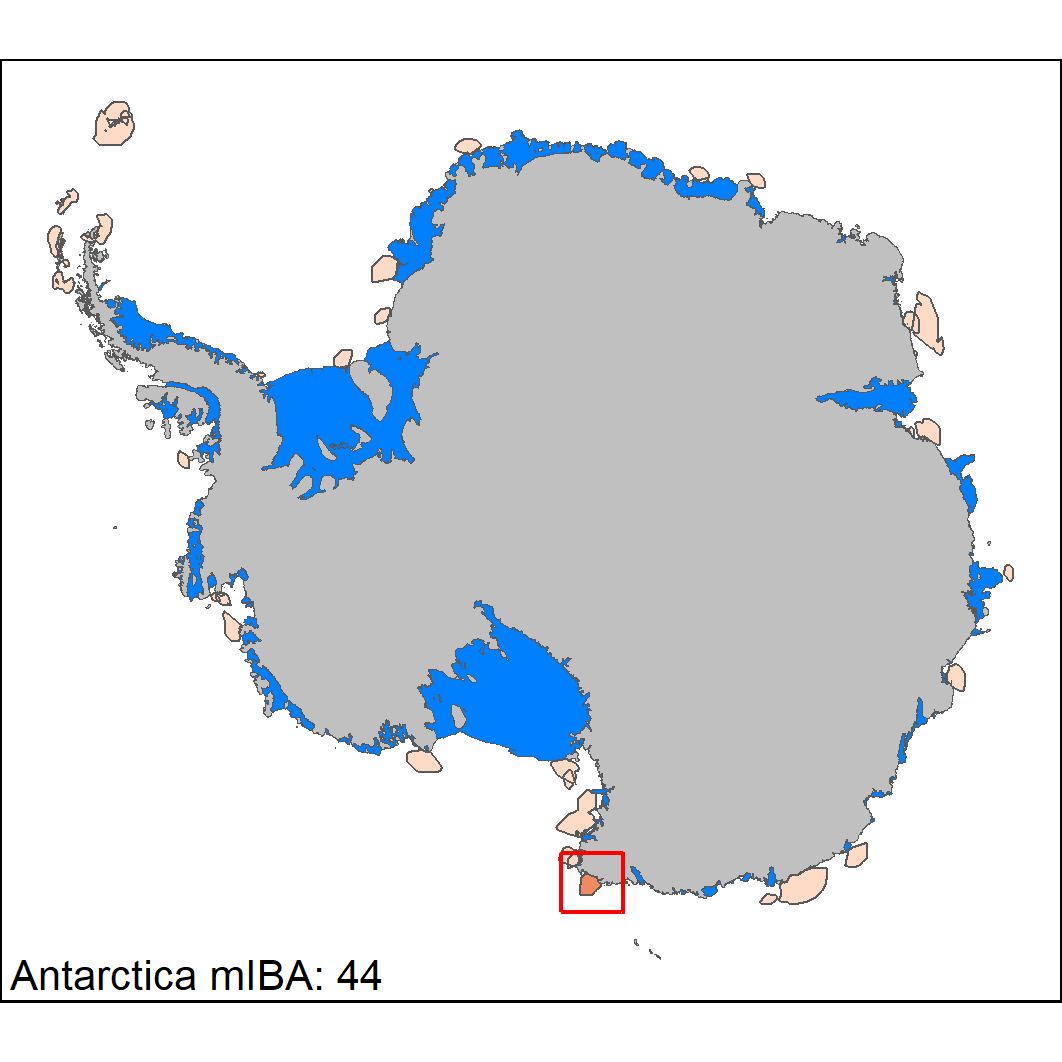 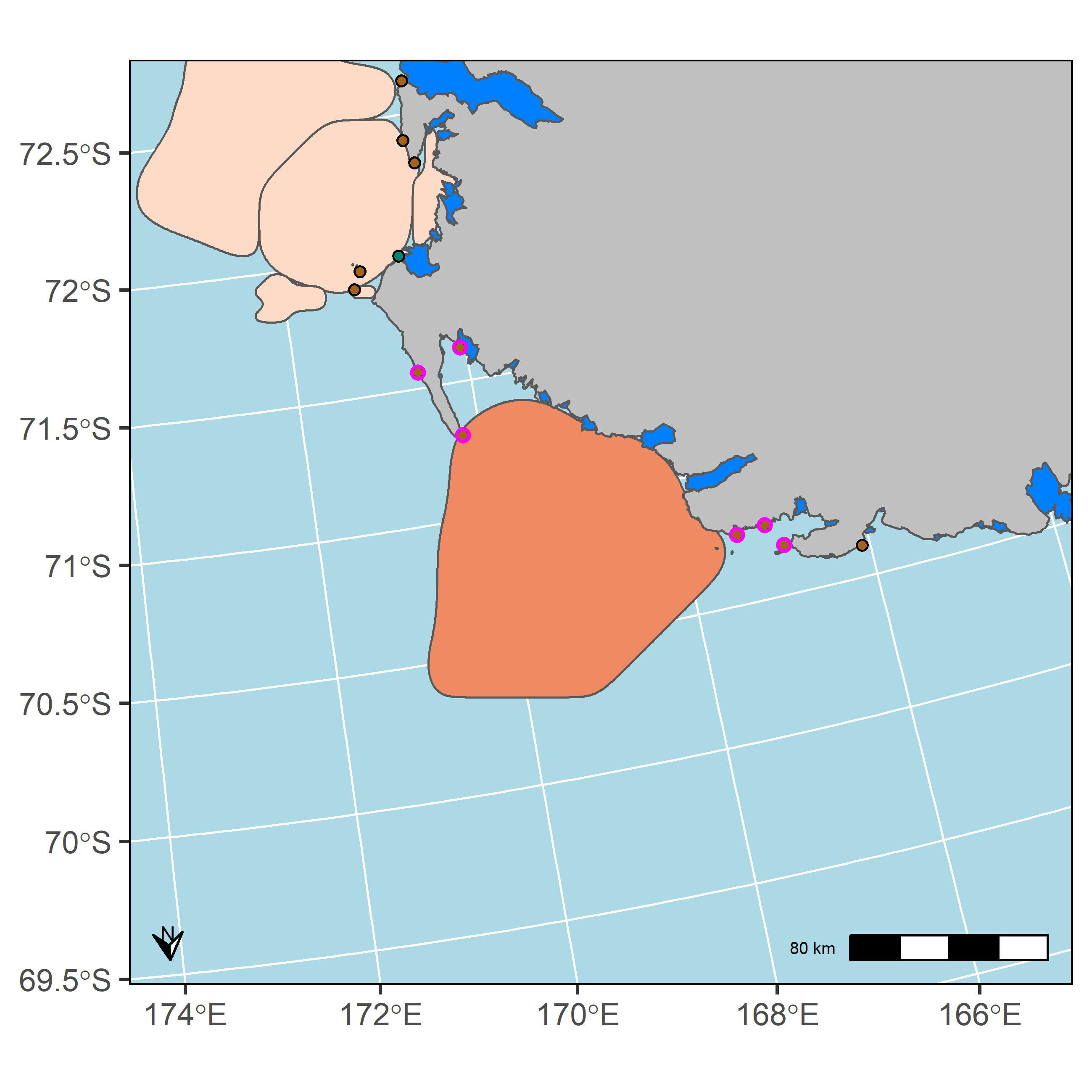 Figure A44.1: Focal Antarctica marine IBA 44 (orange polygon) for penguins, and other marine IBAs (light orange) for penguins identified during the project. Colonies circled in purple are those whose populations contributed to the marine IBA triggering IBA criteria A4 (>1% of the global population). See Table A44.2.Table A44.1: Population estimates and count types (those that triggered IBA Criteria A4, >1% of global population) for key penguin species in Antarctic marine IBA  44. Key sources of colony input data associated with this marine IBA are detailed in Table A44.2. Population estimates refer to the lower and upper estimated number of adult breeding pairs likely to be using the marine IBA; derived from summing over all cells from individual colony density distribution surfaces which contributed to the identification of the marine IBA.Table A44.2: Population estimates (adult breeding pairs) and count types from individual colony(ies) density distribution surfaces which contributed to the identification of marine IBA: 44. I.e. The lower and upper estimated number of adult breeding pairs from a given colony that may utilise the marine IBA. Note, the lower population estimate represents the lowest estimated number of breeding pairs from a given colony contributing to the delineation of the marine IBA site. The lower population estimate may therefore be zero when only part of the individual colony(ies) density distribution surface contributed to the marine IBA. *The Count Year for the median population estimate indicates the number of yearly population assessments for the given colony. Colony names are given in the ‘Colony Codes’ table at the end of this document.Antarctica marine IBA: 45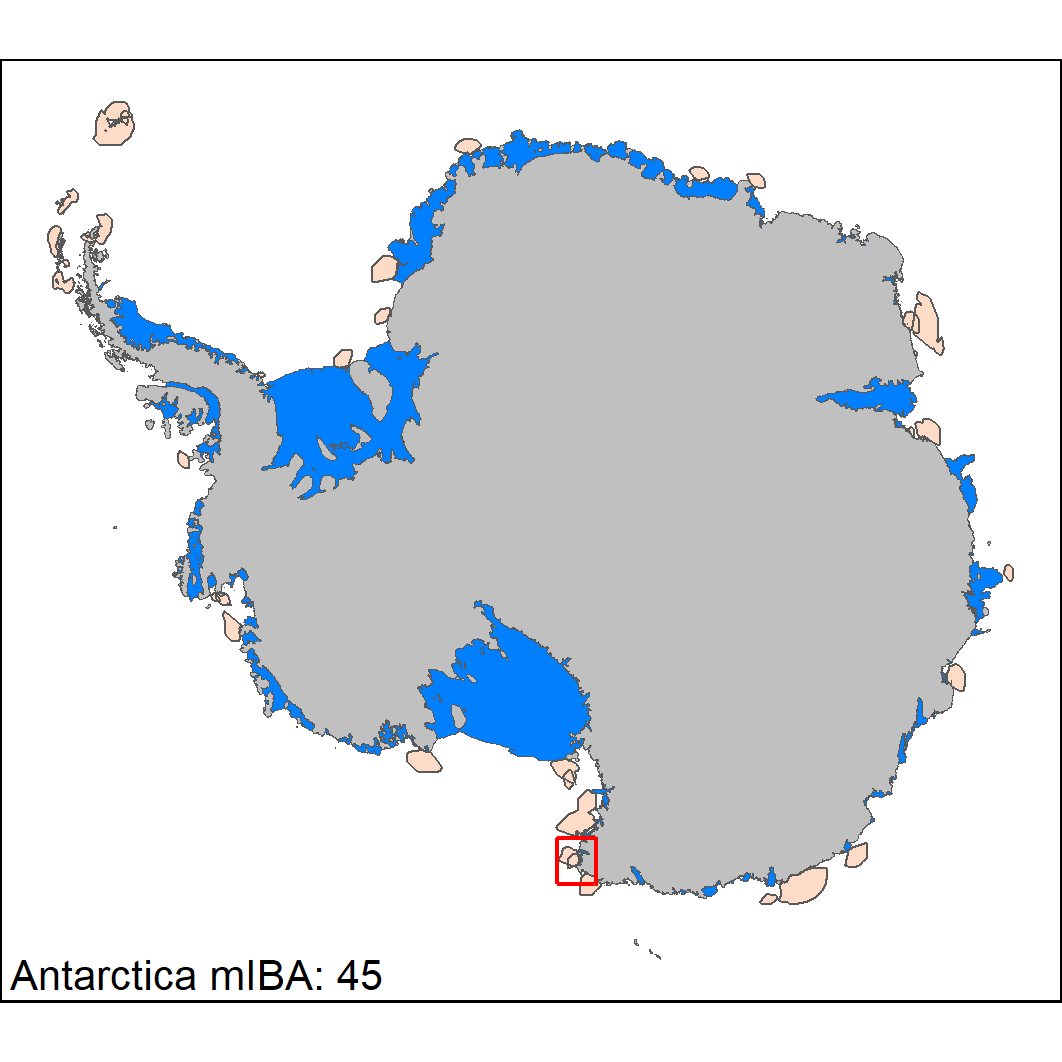 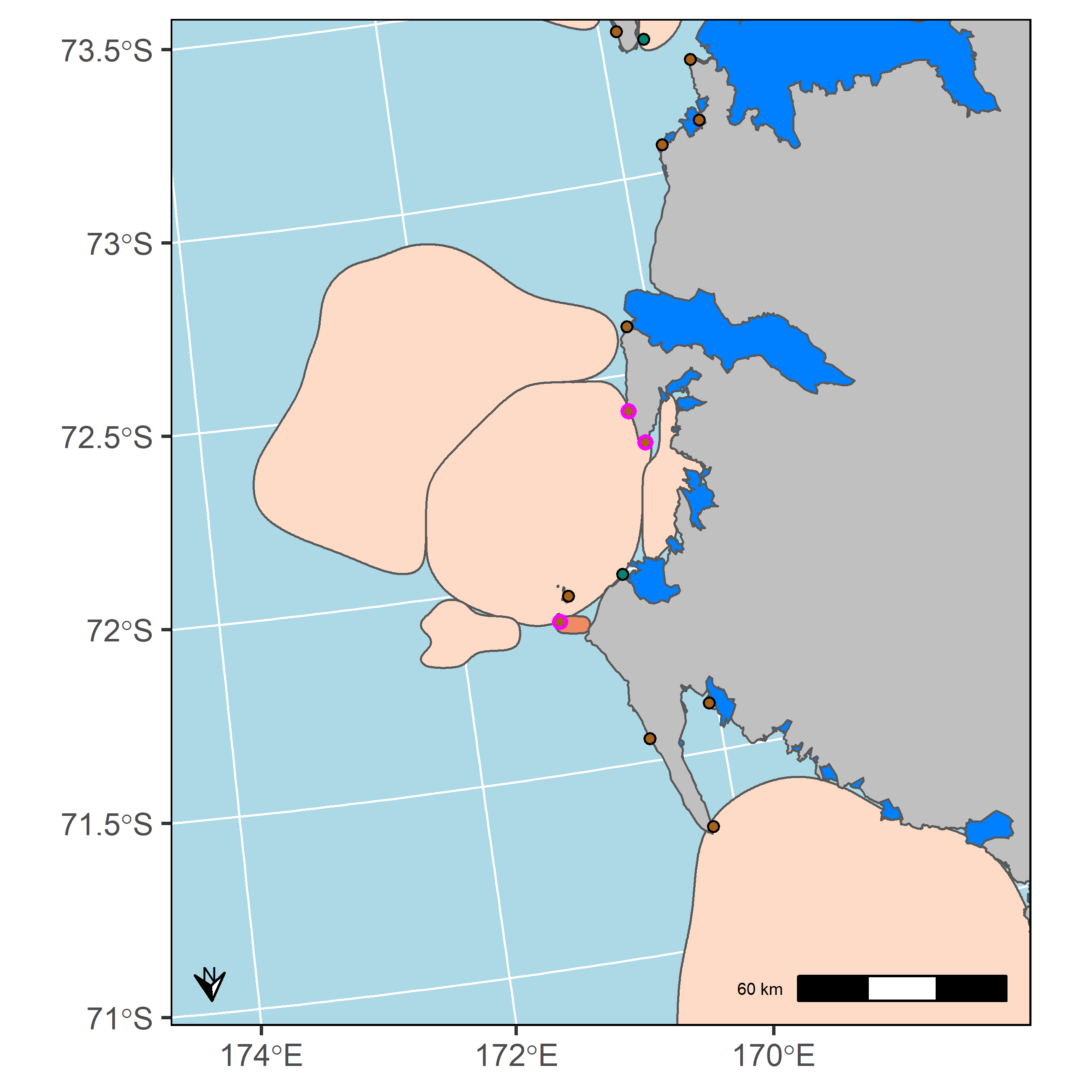 Figure A45.1: Focal Antarctica marine IBA 45 (orange polygon) for penguins, and other marine IBAs (light orange) for penguins identified during the project. Colonies circled in purple are those whose populations contributed to the marine IBA triggering IBA criteria A4 (>1% of the global population). See Table A45.2.Table A45.1: Population estimates and count types (those that triggered IBA Criteria A4, >1% of global population) for key penguin species in Antarctic marine IBA  45. Key sources of colony input data associated with this marine IBA are detailed in Table A45.2. Population estimates refer to the lower and upper estimated number of adult breeding pairs likely to be using the marine IBA; derived from summing over all cells from individual colony density distribution surfaces which contributed to the identification of the marine IBA.Table A45.2: Population estimates (adult breeding pairs) and count types from individual colony(ies) density distribution surfaces which contributed to the identification of marine IBA: 45. I.e. The lower and upper estimated number of adult breeding pairs from a given colony that may utilise the marine IBA. Note, the lower population estimate represents the lowest estimated number of breeding pairs from a given colony contributing to the delineation of the marine IBA site. The lower population estimate may therefore be zero when only part of the individual colony(ies) density distribution surface contributed to the marine IBA. *The Count Year for the median population estimate indicates the number of yearly population assessments for the given colony. Colony names are given in the ‘Colony Codes’ table at the end of this document.Antarctica marine IBA: 46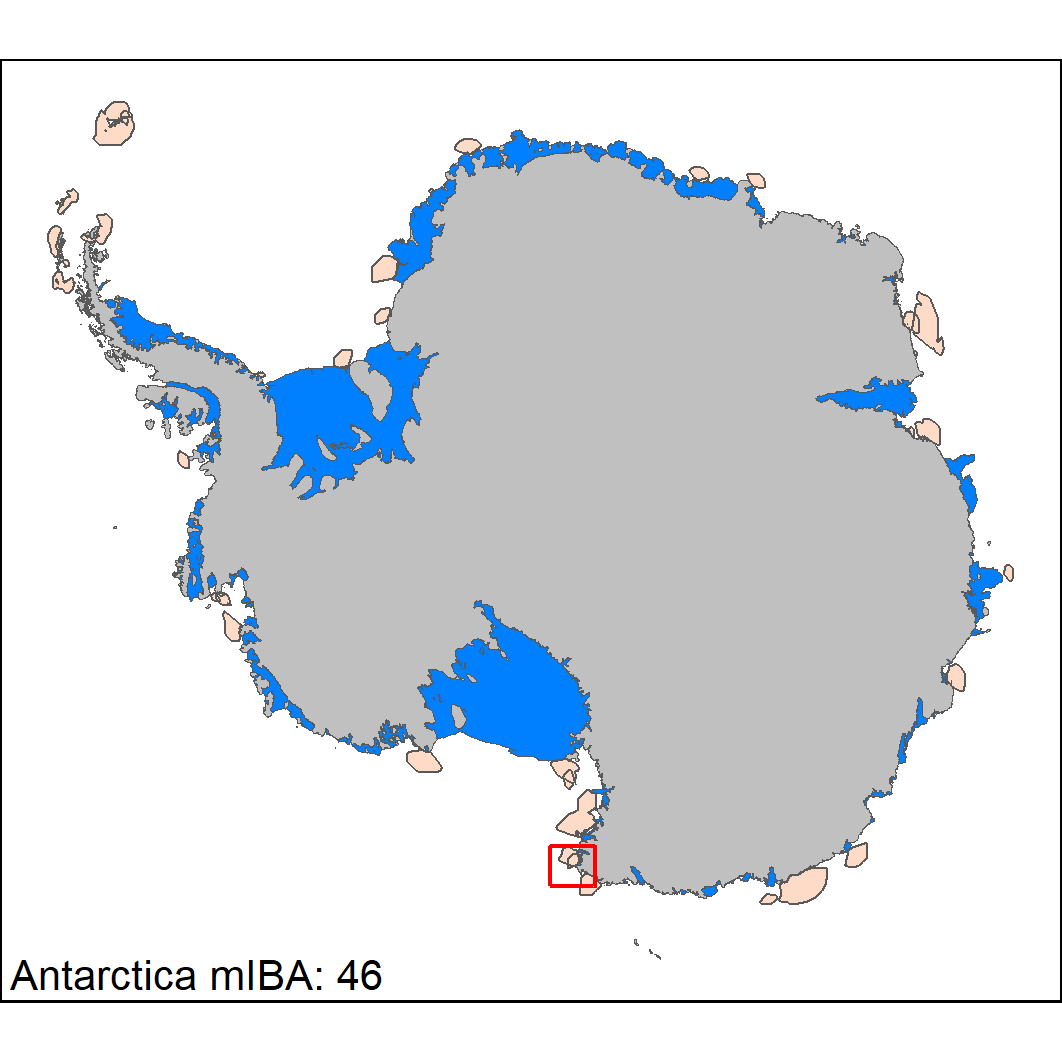 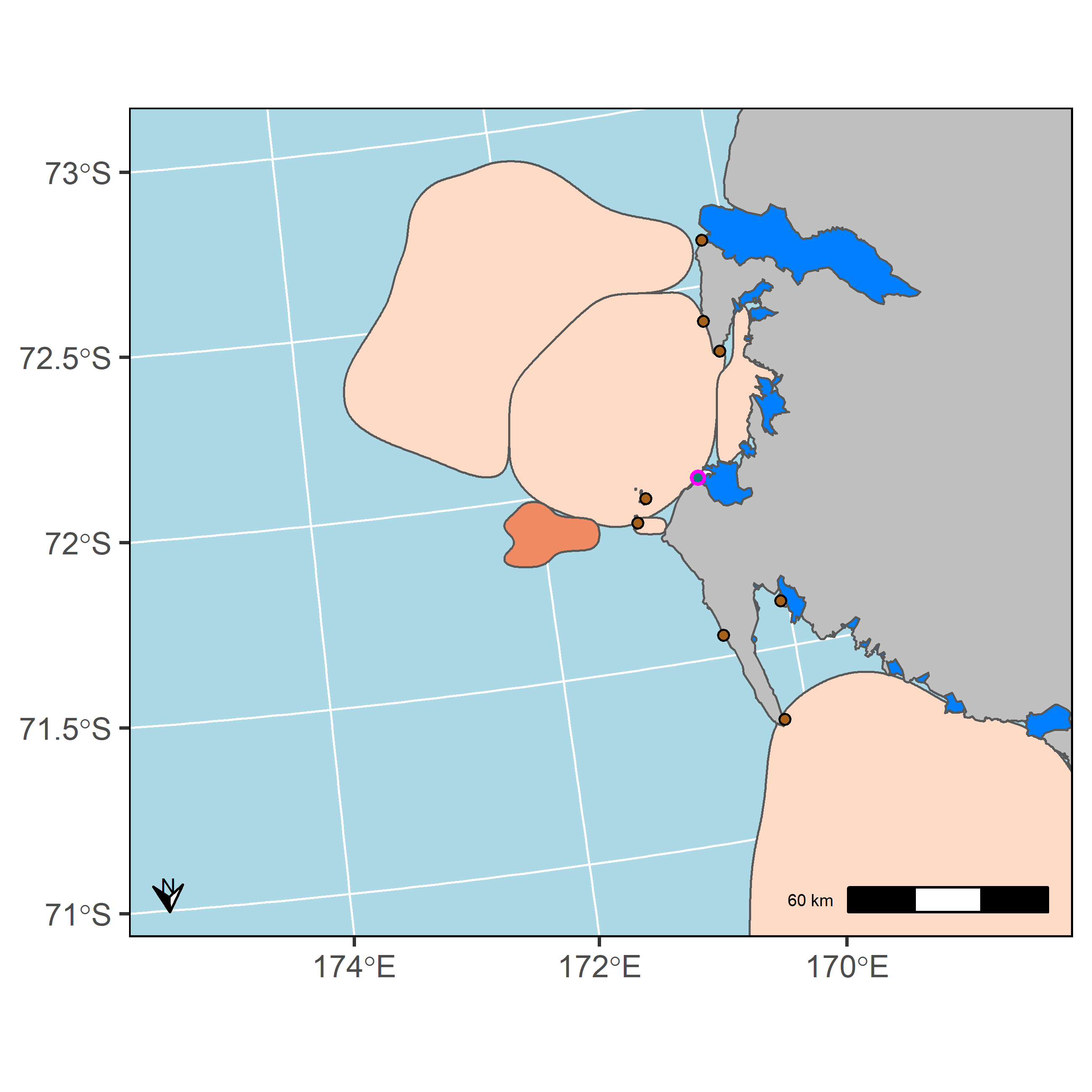 Figure A46.1: Focal Antarctica marine IBA 46 (orange polygon) for penguins, and other marine IBAs (light orange) for penguins identified during the project. Colonies circled in purple are those whose populations contributed to the marine IBA triggering IBA criteria A4 (>1% of the global population). See Table A46.2.Table A46.1: Population estimates and count types (those that triggered IBA Criteria A4, >1% of global population) for key penguin species in Antarctic marine IBA  46. Key sources of colony input data associated with this marine IBA are detailed in Table A46.2. Population estimates refer to the lower and upper estimated number of adult breeding pairs likely to be using the marine IBA; derived from summing over all cells from individual colony density distribution surfaces which contributed to the identification of the marine IBA.Table A46.2: Population estimates (adult breeding pairs) and count types from individual colony(ies) density distribution surfaces which contributed to the identification of marine IBA: 46. I.e. The lower and upper estimated number of adult breeding pairs from a given colony that may utilise the marine IBA. Note, the lower population estimate represents the lowest estimated number of breeding pairs from a given colony contributing to the delineation of the marine IBA site. The lower population estimate may therefore be zero when only part of the individual colony(ies) density distribution surface contributed to the marine IBA. *The Count Year for the median population estimate indicates the number of yearly population assessments for the given colony. Colony names are given in the ‘Colony Codes’ table at the end of this document.Antarctica marine IBA: 47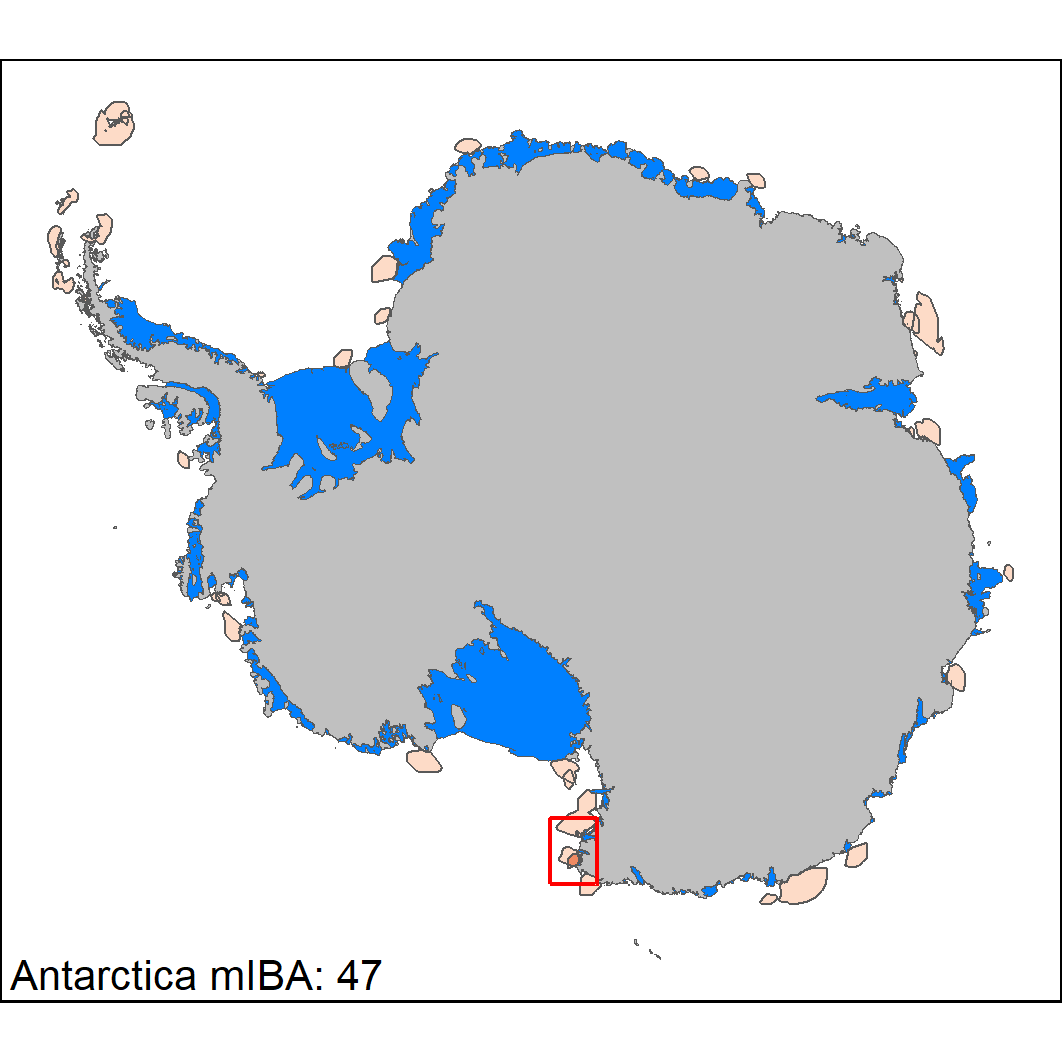 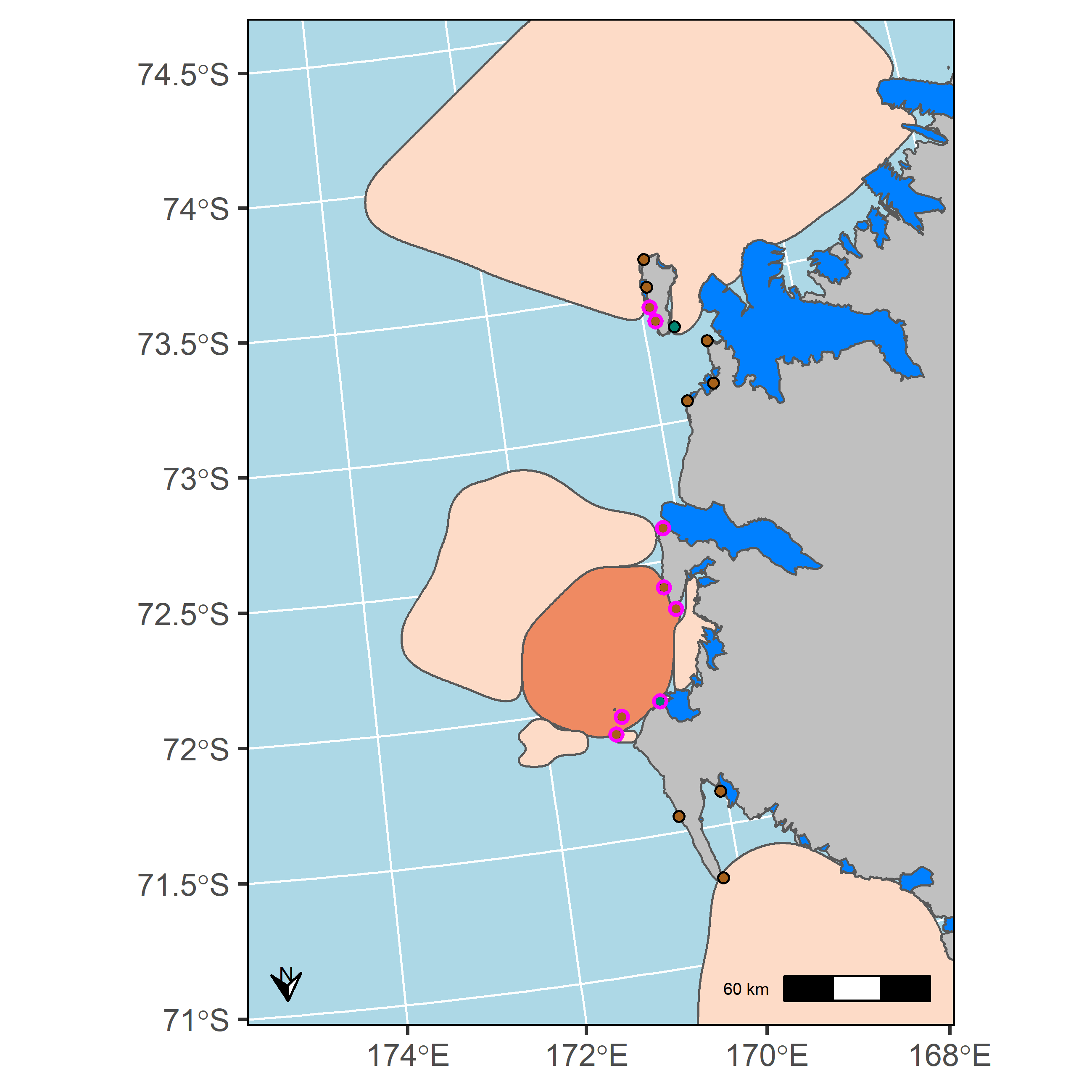 Figure A47.1: Focal Antarctica marine IBA 47 (orange polygon) for penguins, and other marine IBAs (light orange) for penguins identified during the project. Colonies circled in purple are those whose populations contributed to the marine IBA triggering IBA criteria A4 (>1% of the global population). See Table A47.2.Table A47.1: Population estimates and count types (those that triggered IBA Criteria A4, >1% of global population) for key penguin species in Antarctic marine IBA  47. Key sources of colony input data associated with this marine IBA are detailed in Table A47.2. Population estimates refer to the lower and upper estimated number of adult breeding pairs likely to be using the marine IBA; derived from summing over all cells from individual colony density distribution surfaces which contributed to the identification of the marine IBA.Table A47.2: Population estimates (adult breeding pairs) and count types from individual colony(ies) density distribution surfaces which contributed to the identification of marine IBA: 47. I.e. The lower and upper estimated number of adult breeding pairs from a given colony that may utilise the marine IBA. Note, the lower population estimate represents the lowest estimated number of breeding pairs from a given colony contributing to the delineation of the marine IBA site. The lower population estimate may therefore be zero when only part of the individual colony(ies) density distribution surface contributed to the marine IBA. *The Count Year for the median population estimate indicates the number of yearly population assessments for the given colony. Colony names are given in the ‘Colony Codes’ table at the end of this document.Antarctica marine IBA: 48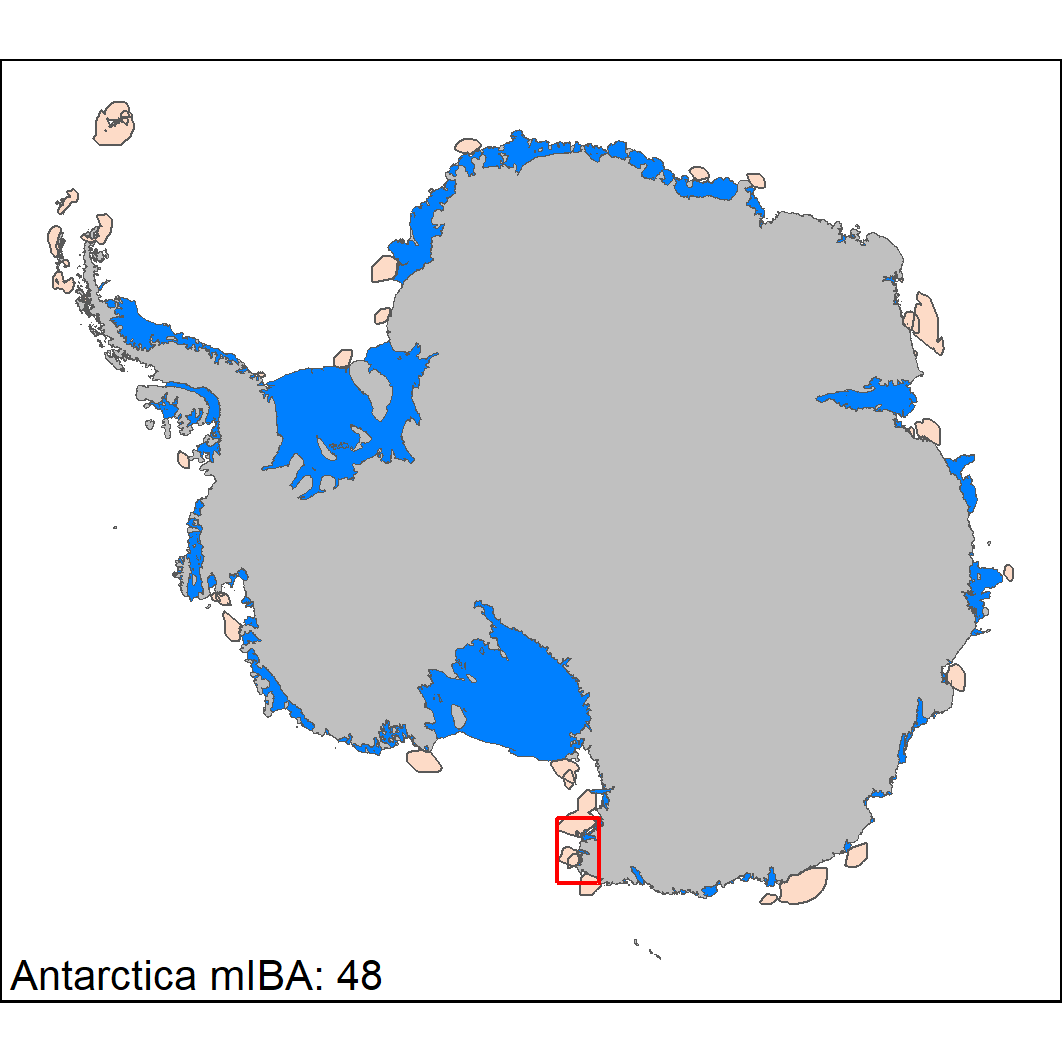 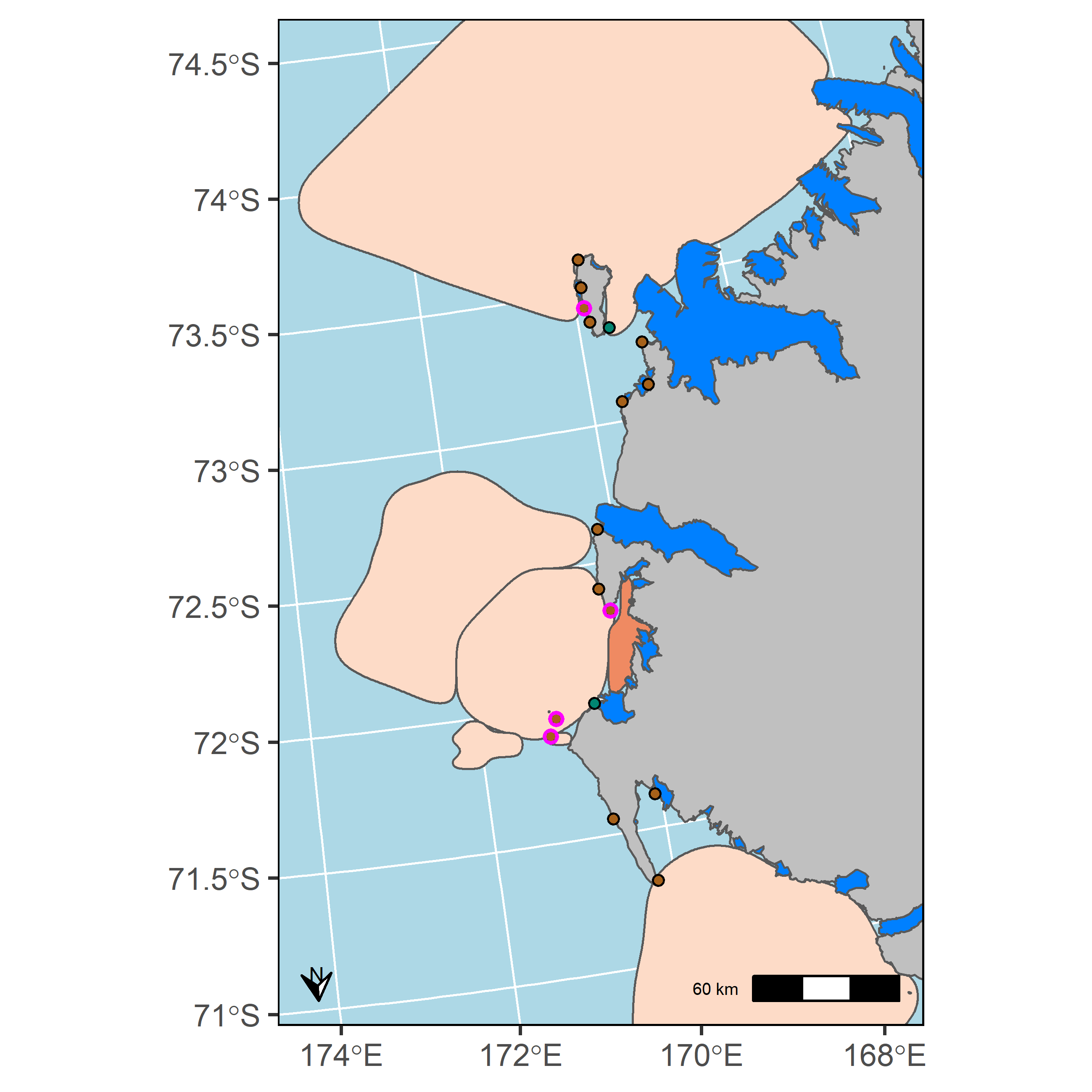 Figure A48.1: Focal Antarctica marine IBA 48 (orange polygon) for penguins, and other marine IBAs (light orange) for penguins identified during the project. Colonies circled in purple are those whose populations contributed to the marine IBA triggering IBA criteria A4 (>1% of the global population). See Table A48.2.Table A48.1: Population estimates and count types (those that triggered IBA Criteria A4, >1% of global population) for key penguin species in Antarctic marine IBA  48. Key sources of colony input data associated with this marine IBA are detailed in Table A48.2. Population estimates refer to the lower and upper estimated number of adult breeding pairs likely to be using the marine IBA; derived from summing over all cells from individual colony density distribution surfaces which contributed to the identification of the marine IBA.Table A48.2: Population estimates (adult breeding pairs) and count types from individual colony(ies) density distribution surfaces which contributed to the identification of marine IBA: 48. I.e. The lower and upper estimated number of adult breeding pairs from a given colony that may utilise the marine IBA. Note, the lower population estimate represents the lowest estimated number of breeding pairs from a given colony contributing to the delineation of the marine IBA site. The lower population estimate may therefore be zero when only part of the individual colony(ies) density distribution surface contributed to the marine IBA. *The Count Year for the median population estimate indicates the number of yearly population assessments for the given colony. Colony names are given in the ‘Colony Codes’ table at the end of this document.Antarctica marine IBA: 49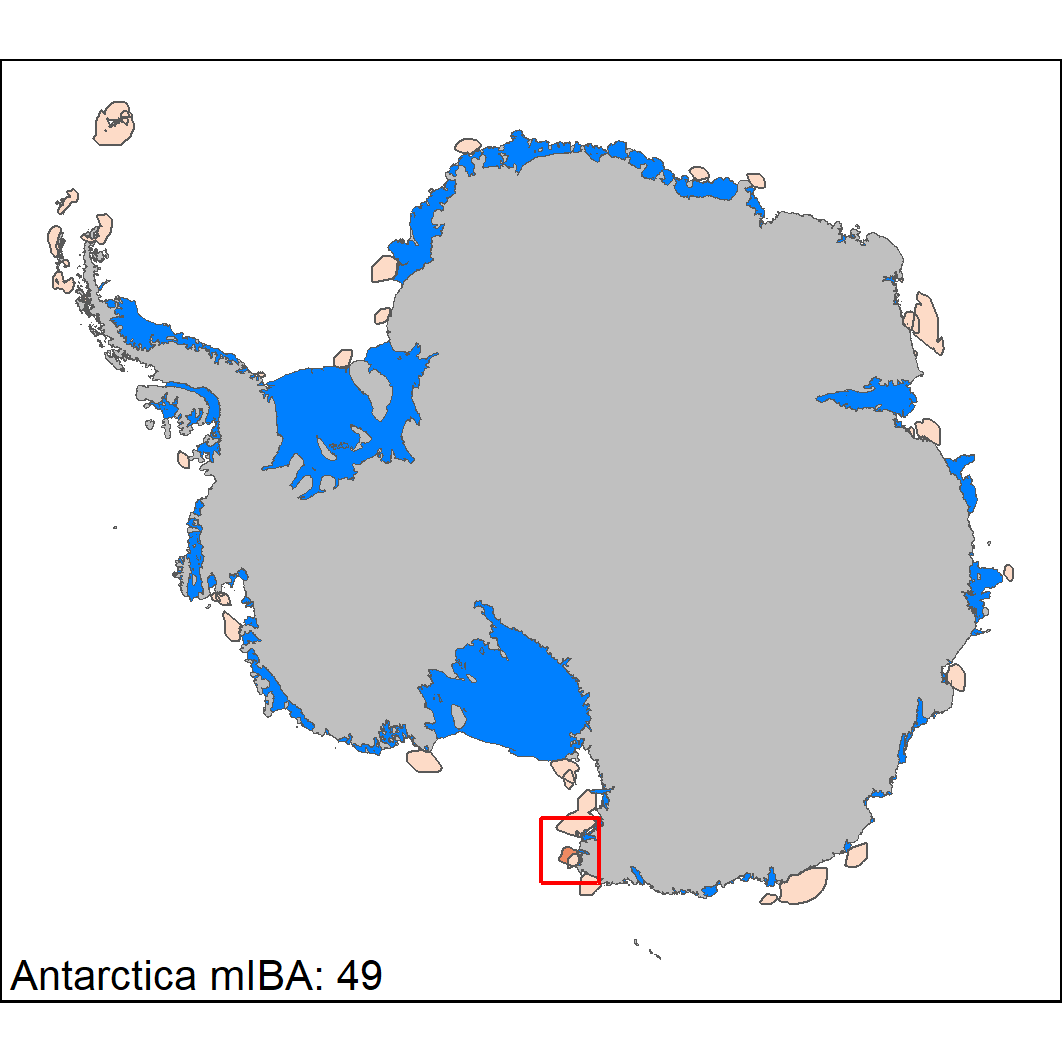 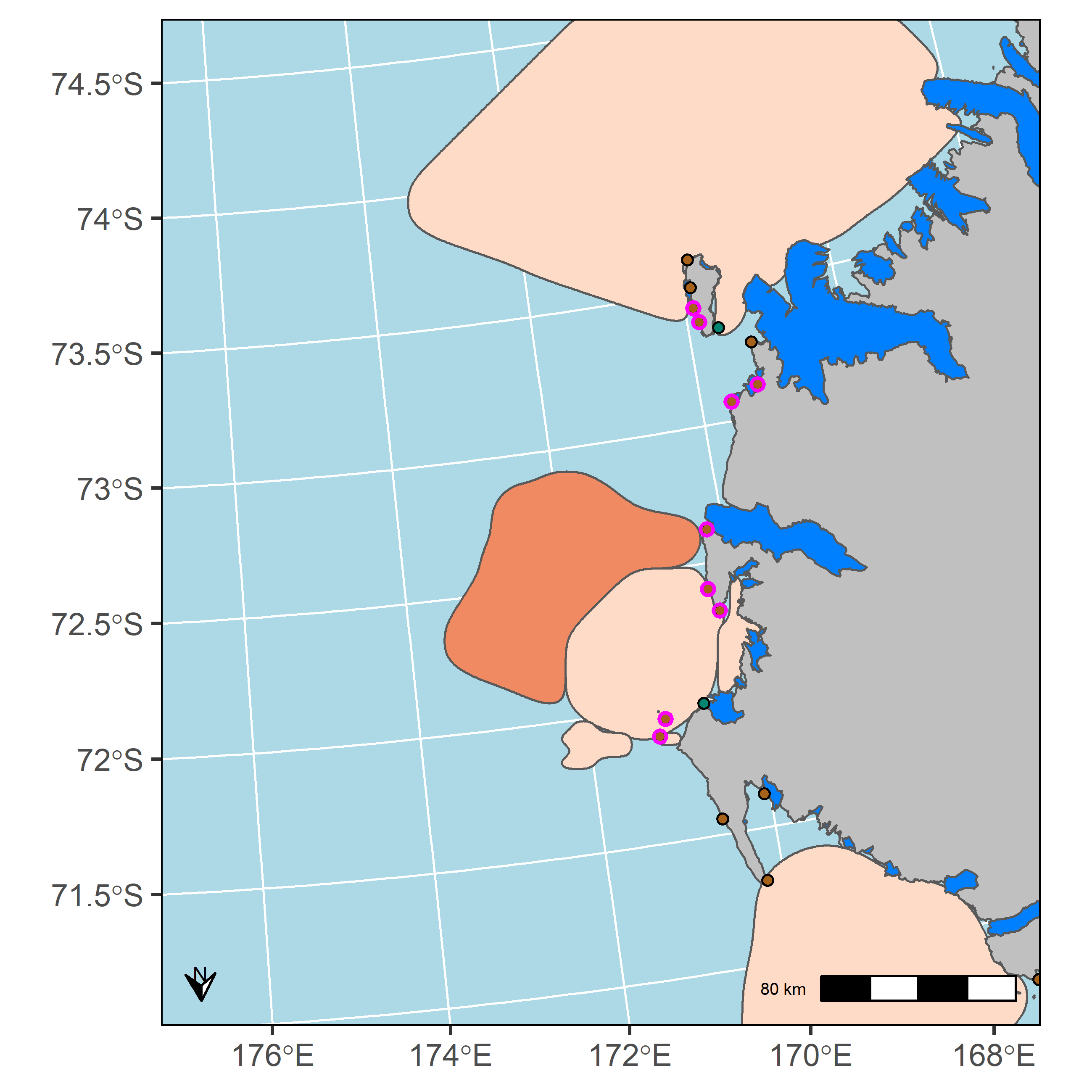 Figure A49.1: Focal Antarctica marine IBA 49 (orange polygon) for penguins, and other marine IBAs (light orange) for penguins identified during the project. Colonies circled in purple are those whose populations contributed to the marine IBA triggering IBA criteria A4 (>1% of the global population). See Table A49.2.Table A49.1: Population estimates and count types (those that triggered IBA Criteria A4, >1% of global population) for key penguin species in Antarctic marine IBA  49. Key sources of colony input data associated with this marine IBA are detailed in Table A49.2. Population estimates refer to the lower and upper estimated number of adult breeding pairs likely to be using the marine IBA; derived from summing over all cells from individual colony density distribution surfaces which contributed to the identification of the marine IBA.Table A49.2: Population estimates (adult breeding pairs) and count types from individual colony(ies) density distribution surfaces which contributed to the identification of marine IBA: 49. I.e. The lower and upper estimated number of adult breeding pairs from a given colony that may utilise the marine IBA. Note, the lower population estimate represents the lowest estimated number of breeding pairs from a given colony contributing to the delineation of the marine IBA site. The lower population estimate may therefore be zero when only part of the individual colony(ies) density distribution surface contributed to the marine IBA. *The Count Year for the median population estimate indicates the number of yearly population assessments for the given colony. Colony names are given in the ‘Colony Codes’ table at the end of this document.Antarctica marine IBA: 50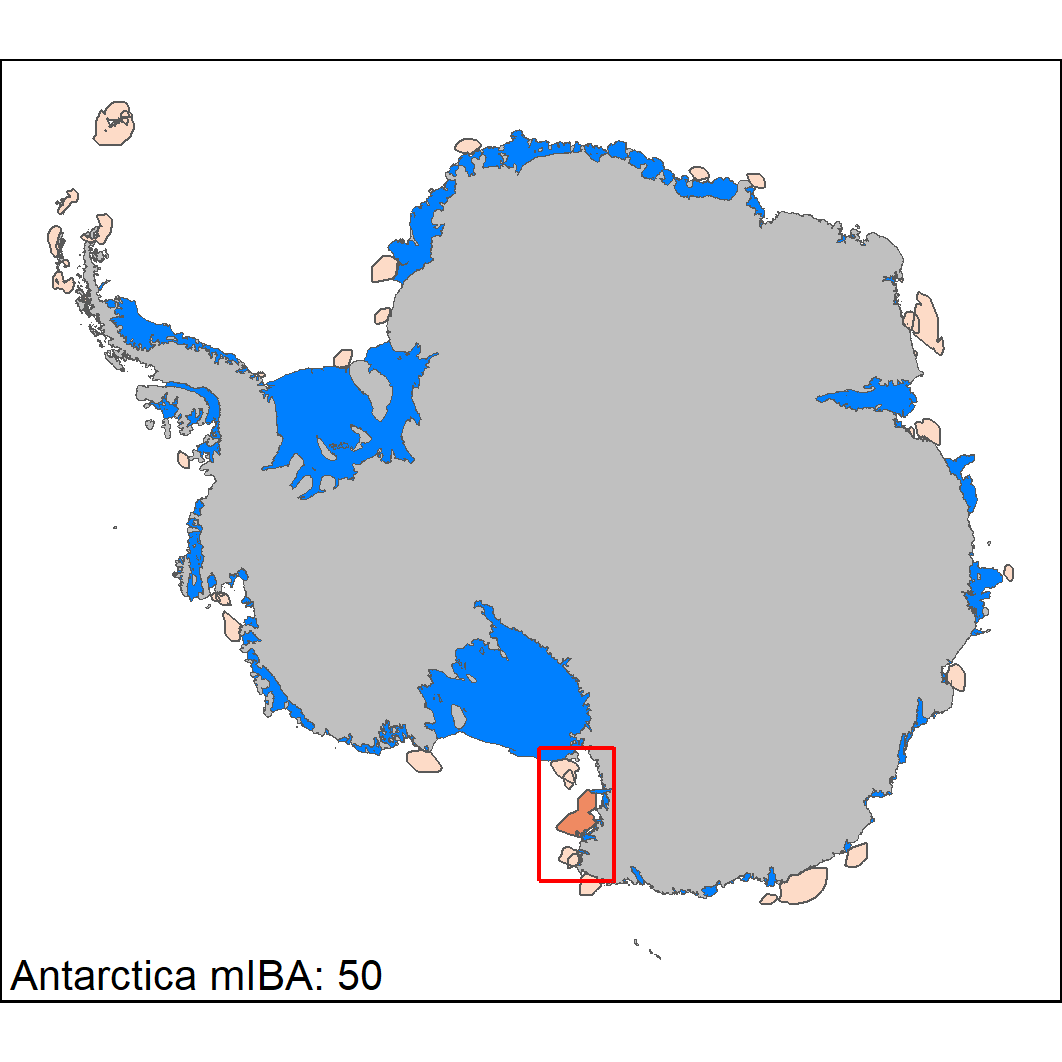 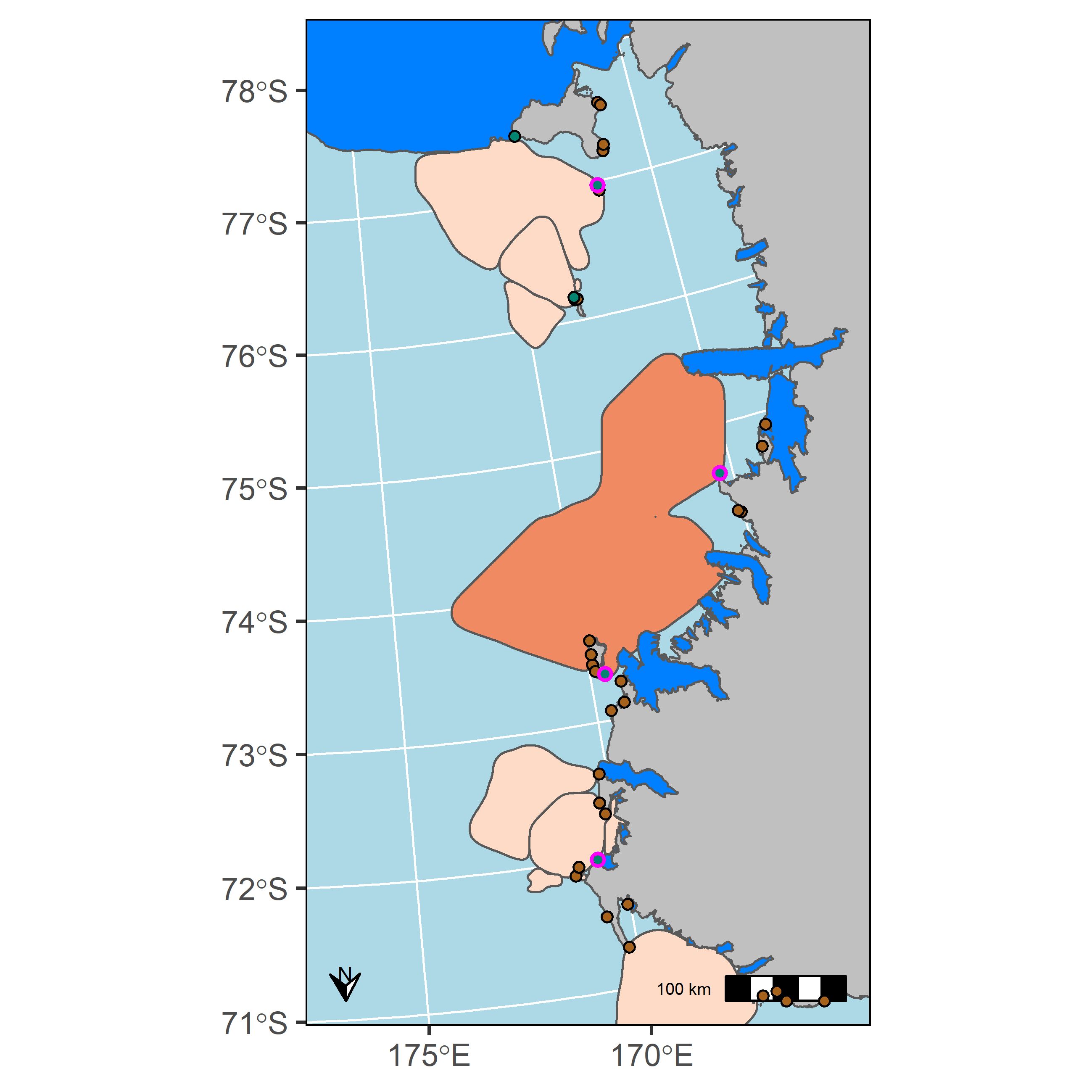 Figure A50.1: Focal Antarctica marine IBA 50 (orange polygon) for penguins, and other marine IBAs (light orange) for penguins identified during the project. Colonies circled in purple are those whose populations contributed to the marine IBA triggering IBA criteria A4 (>1% of the global population). See Table A50.2.Table A50.1: Population estimates and count types (those that triggered IBA Criteria A4, >1% of global population) for key penguin species in Antarctic marine IBA  50. Key sources of colony input data associated with this marine IBA are detailed in Table A50.2. Population estimates refer to the lower and upper estimated number of adult breeding pairs likely to be using the marine IBA; derived from summing over all cells from individual colony density distribution surfaces which contributed to the identification of the marine IBA.Table A50.2: Population estimates (adult breeding pairs) and count types from individual colony(ies) density distribution surfaces which contributed to the identification of marine IBA: 50. I.e. The lower and upper estimated number of adult breeding pairs from a given colony that may utilise the marine IBA. Note, the lower population estimate represents the lowest estimated number of breeding pairs from a given colony contributing to the delineation of the marine IBA site. The lower population estimate may therefore be zero when only part of the individual colony(ies) density distribution surface contributed to the marine IBA. *The Count Year for the median population estimate indicates the number of yearly population assessments for the given colony. Colony names are given in the ‘Colony Codes’ table at the end of this document.Antarctica marine IBA: 51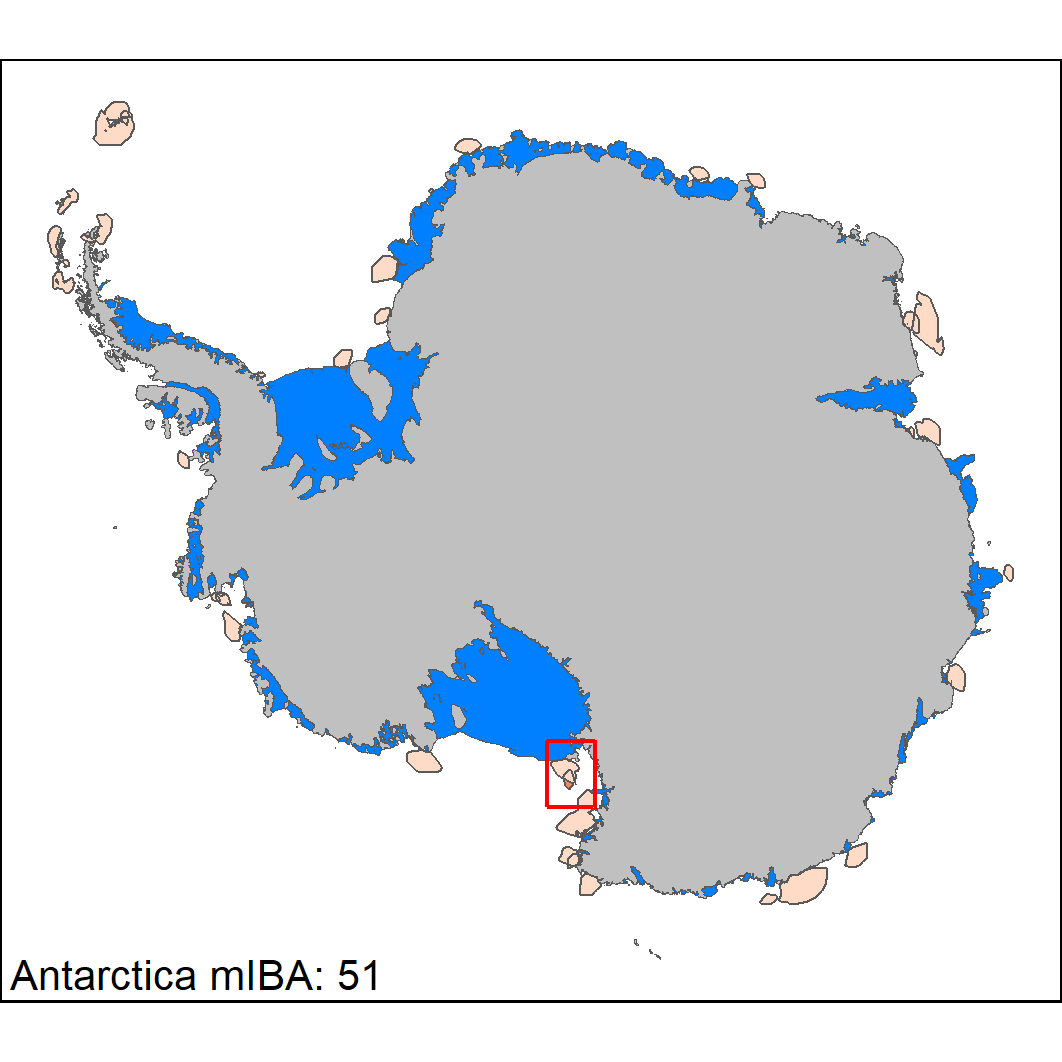 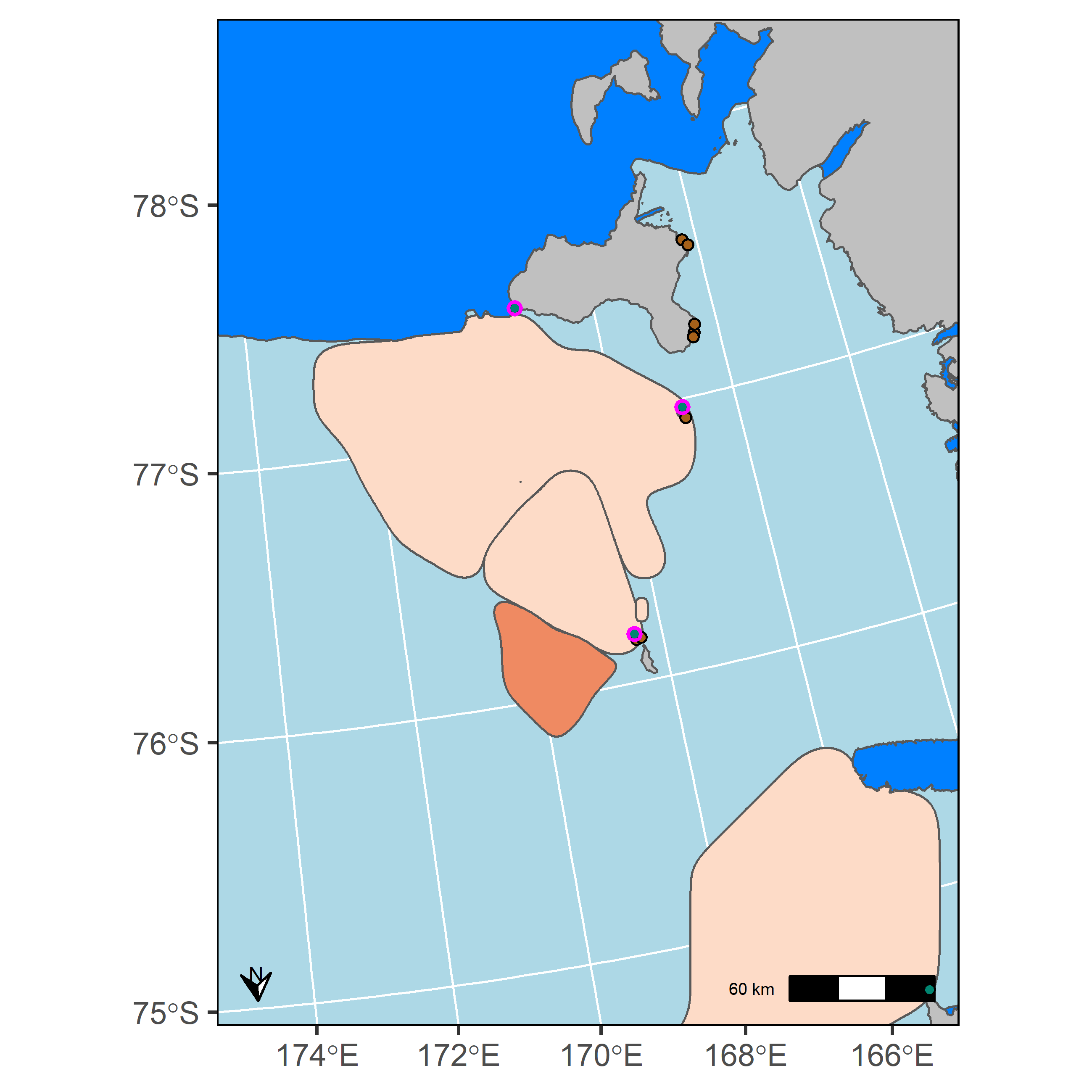 Figure A51.1: Focal Antarctica marine IBA 51 (orange polygon) for penguins, and other marine IBAs (light orange) for penguins identified during the project. Colonies circled in purple are those whose populations contributed to the marine IBA triggering IBA criteria A4 (>1% of the global population). See Table A51.2.Table A51.1: Population estimates and count types (those that triggered IBA Criteria A4, >1% of global population) for key penguin species in Antarctic marine IBA  51. Key sources of colony input data associated with this marine IBA are detailed in Table A51.2. Population estimates refer to the lower and upper estimated number of adult breeding pairs likely to be using the marine IBA; derived from summing over all cells from individual colony density distribution surfaces which contributed to the identification of the marine IBA.Table A51.2: Population estimates (adult breeding pairs) and count types from individual colony(ies) density distribution surfaces which contributed to the identification of marine IBA: 51. I.e. The lower and upper estimated number of adult breeding pairs from a given colony that may utilise the marine IBA. Note, the lower population estimate represents the lowest estimated number of breeding pairs from a given colony contributing to the delineation of the marine IBA site. The lower population estimate may therefore be zero when only part of the individual colony(ies) density distribution surface contributed to the marine IBA. *The Count Year for the median population estimate indicates the number of yearly population assessments for the given colony. Colony names are given in the ‘Colony Codes’ table at the end of this document.Antarctica marine IBA: 52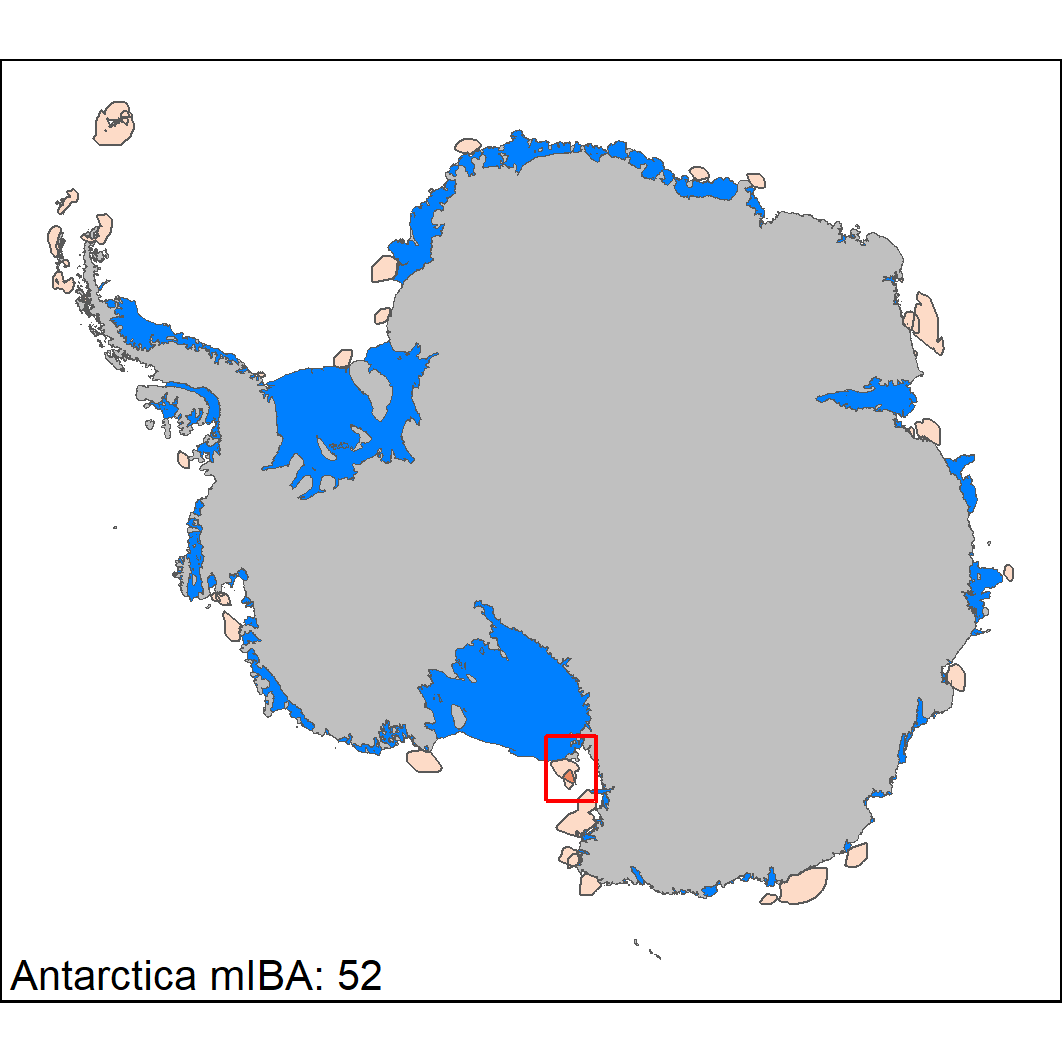 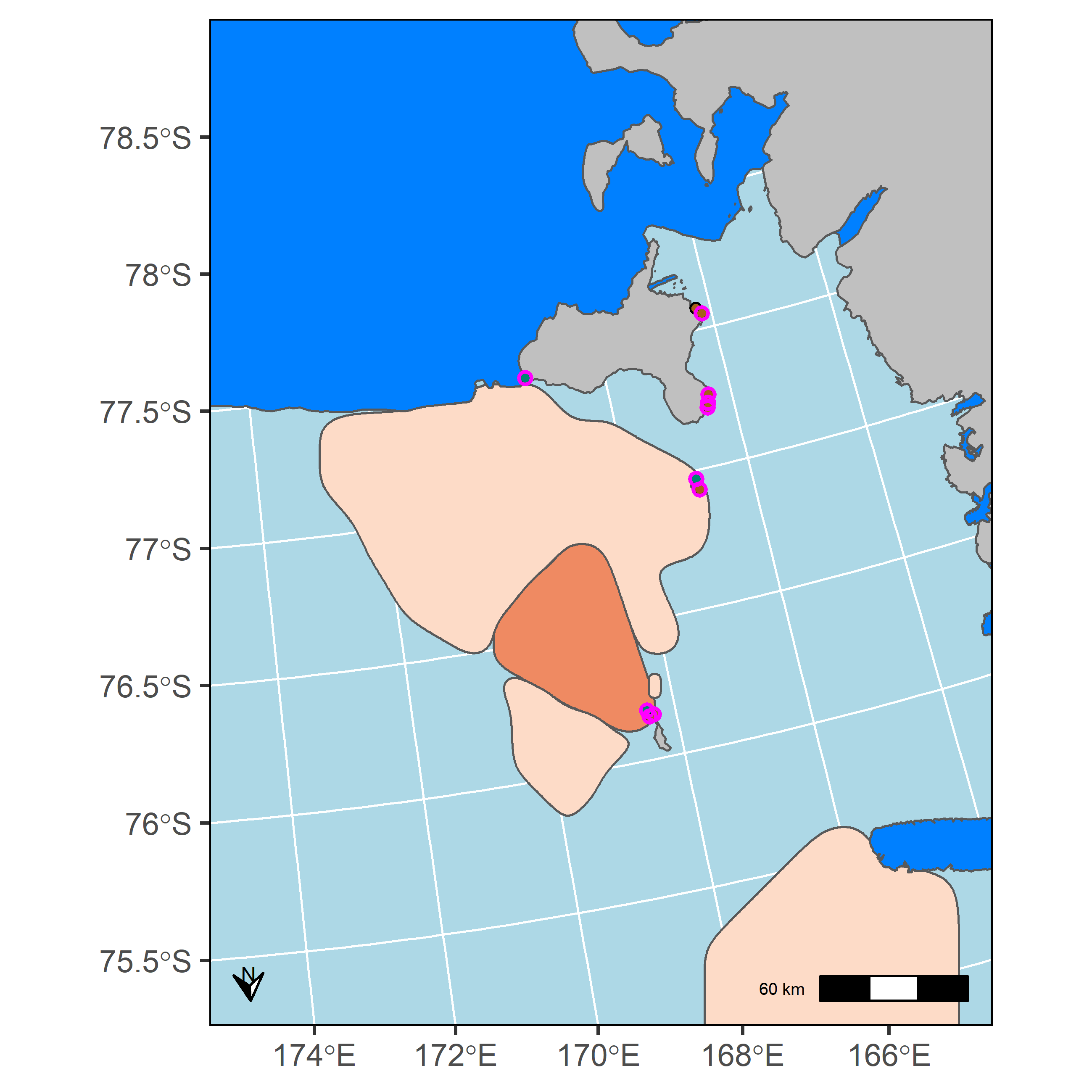 Figure A52.1: Focal Antarctica marine IBA 52 (orange polygon) for penguins, and other marine IBAs (light orange) for penguins identified during the project. Colonies circled in purple are those whose populations contributed to the marine IBA triggering IBA criteria A4 (>1% of the global population). See Table A52.2.Table A52.1: Population estimates and count types (those that triggered IBA Criteria A4, >1% of global population) for key penguin species in Antarctic marine IBA  52. Key sources of colony input data associated with this marine IBA are detailed in Table A52.2. Population estimates refer to the lower and upper estimated number of adult breeding pairs likely to be using the marine IBA; derived from summing over all cells from individual colony density distribution surfaces which contributed to the identification of the marine IBA.Table A52.2: Population estimates (adult breeding pairs) and count types from individual colony(ies) density distribution surfaces which contributed to the identification of marine IBA: 52. I.e. The lower and upper estimated number of adult breeding pairs from a given colony that may utilise the marine IBA. Note, the lower population estimate represents the lowest estimated number of breeding pairs from a given colony contributing to the delineation of the marine IBA site. The lower population estimate may therefore be zero when only part of the individual colony(ies) density distribution surface contributed to the marine IBA. *The Count Year for the median population estimate indicates the number of yearly population assessments for the given colony. Colony names are given in the ‘Colony Codes’ table at the end of this document.Antarctica marine IBA: 53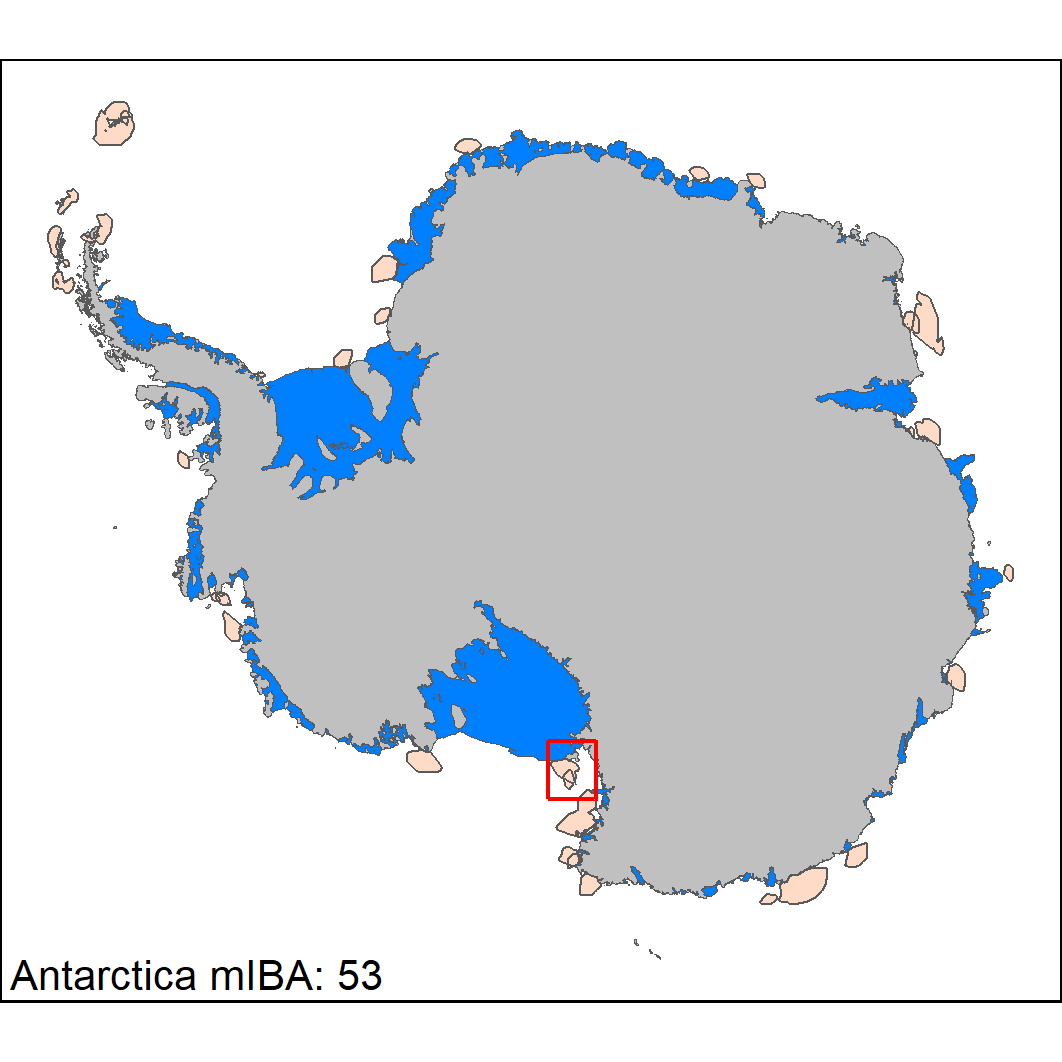 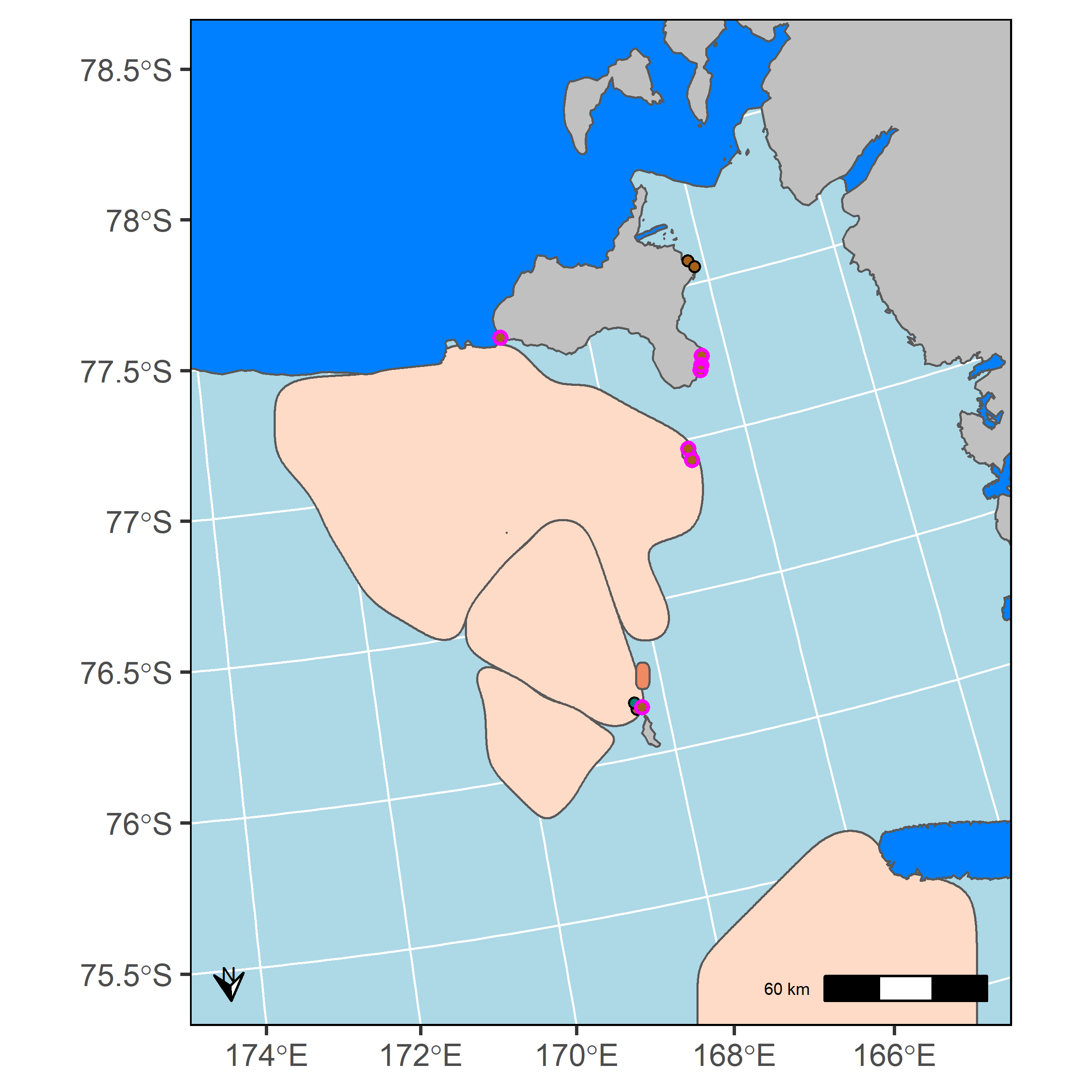 Figure A53.1: Focal Antarctica marine IBA 53 (orange polygon) for penguins, and other marine IBAs (light orange) for penguins identified during the project. Colonies circled in purple are those whose populations contributed to the marine IBA triggering IBA criteria A4 (>1% of the global population). See Table A53.2.Table A53.1: Population estimates and count types (those that triggered IBA Criteria A4, >1% of global population) for key penguin species in Antarctic marine IBA  53. Key sources of colony input data associated with this marine IBA are detailed in Table A53.2. Population estimates refer to the lower and upper estimated number of adult breeding pairs likely to be using the marine IBA; derived from summing over all cells from individual colony density distribution surfaces which contributed to the identification of the marine IBA.Table A53.2: Population estimates (adult breeding pairs) and count types from individual colony(ies) density distribution surfaces which contributed to the identification of marine IBA: 53. I.e. The lower and upper estimated number of adult breeding pairs from a given colony that may utilise the marine IBA. Note, the lower population estimate represents the lowest estimated number of breeding pairs from a given colony contributing to the delineation of the marine IBA site. The lower population estimate may therefore be zero when only part of the individual colony(ies) density distribution surface contributed to the marine IBA. *The Count Year for the median population estimate indicates the number of yearly population assessments for the given colony. Colony names are given in the ‘Colony Codes’ table at the end of this document.Antarctica marine IBA: 54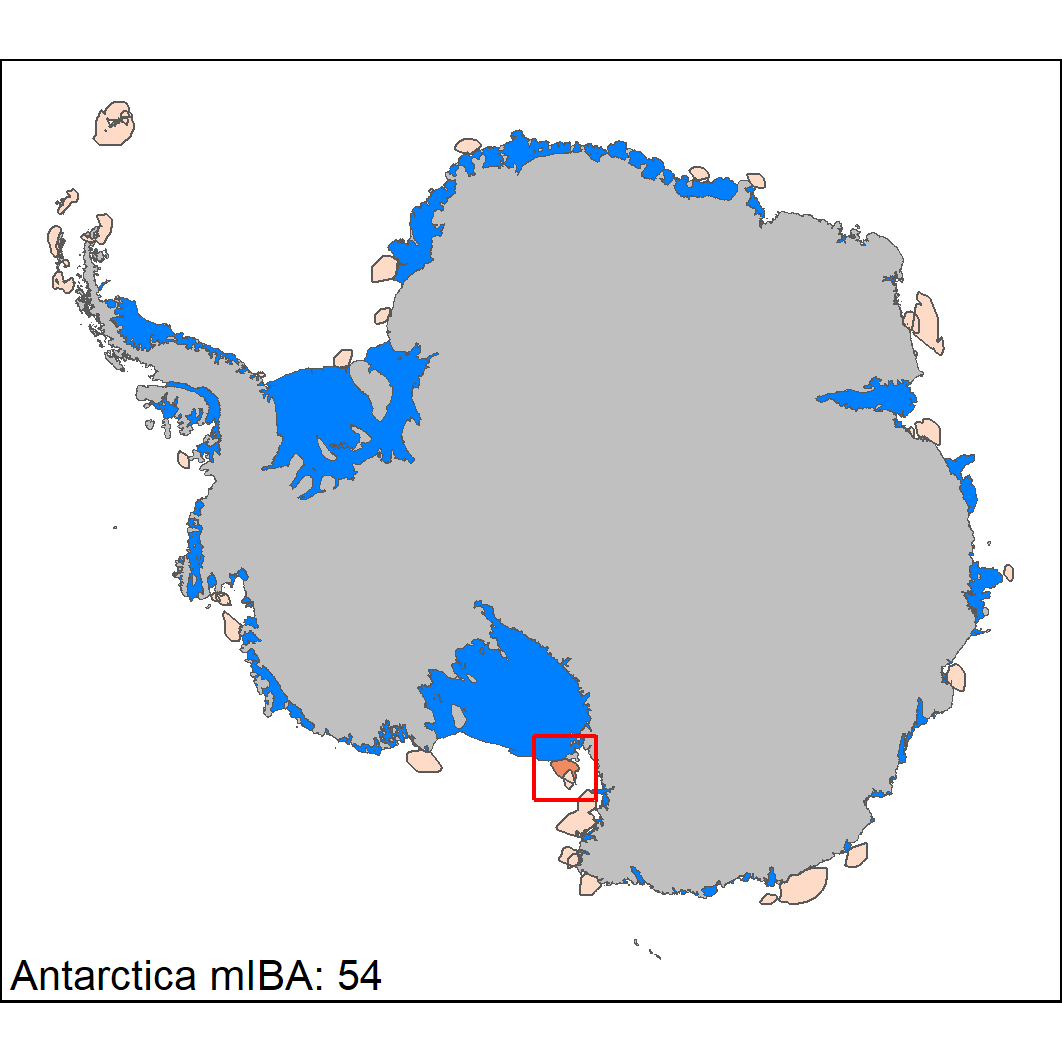 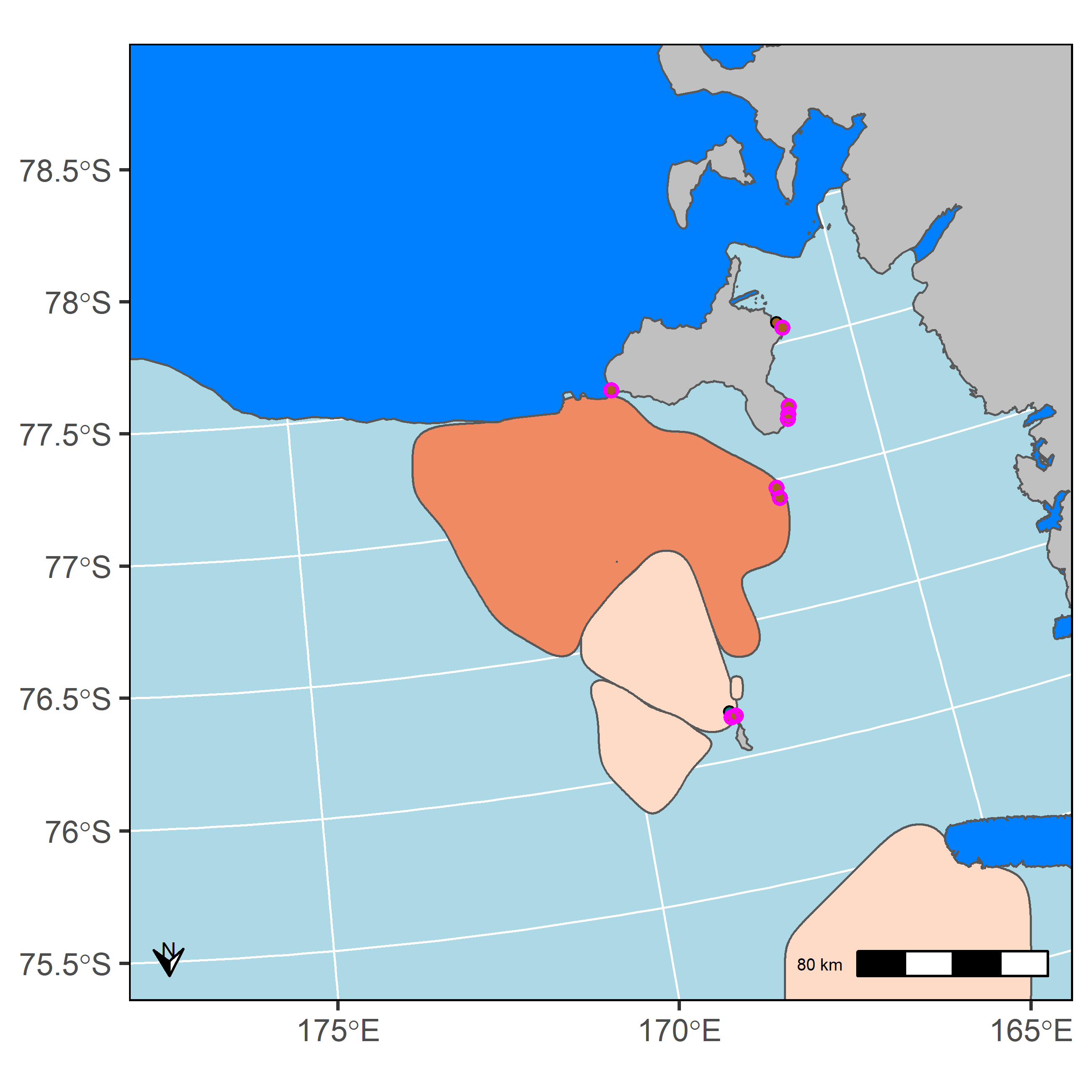 Figure A54.1: Focal Antarctica marine IBA 54 (orange polygon) for penguins, and other marine IBAs (light orange) for penguins identified during the project. Colonies circled in purple are those whose populations contributed to the marine IBA triggering IBA criteria A4 (>1% of the global population). See Table A54.2.Table A54.1: Population estimates and count types (those that triggered IBA Criteria A4, >1% of global population) for key penguin species in Antarctic marine IBA  54. Key sources of colony input data associated with this marine IBA are detailed in Table A54.2. Population estimates refer to the lower and upper estimated number of adult breeding pairs likely to be using the marine IBA; derived from summing over all cells from individual colony density distribution surfaces which contributed to the identification of the marine IBA.Table A54.2: Population estimates (adult breeding pairs) and count types from individual colony(ies) density distribution surfaces which contributed to the identification of marine IBA: 54. I.e. The lower and upper estimated number of adult breeding pairs from a given colony that may utilise the marine IBA. Note, the lower population estimate represents the lowest estimated number of breeding pairs from a given colony contributing to the delineation of the marine IBA site. The lower population estimate may therefore be zero when only part of the individual colony(ies) density distribution surface contributed to the marine IBA. *The Count Year for the median population estimate indicates the number of yearly population assessments for the given colony. Colony names are given in the ‘Colony Codes’ table at the end of this document.Antarctica marine IBA: 55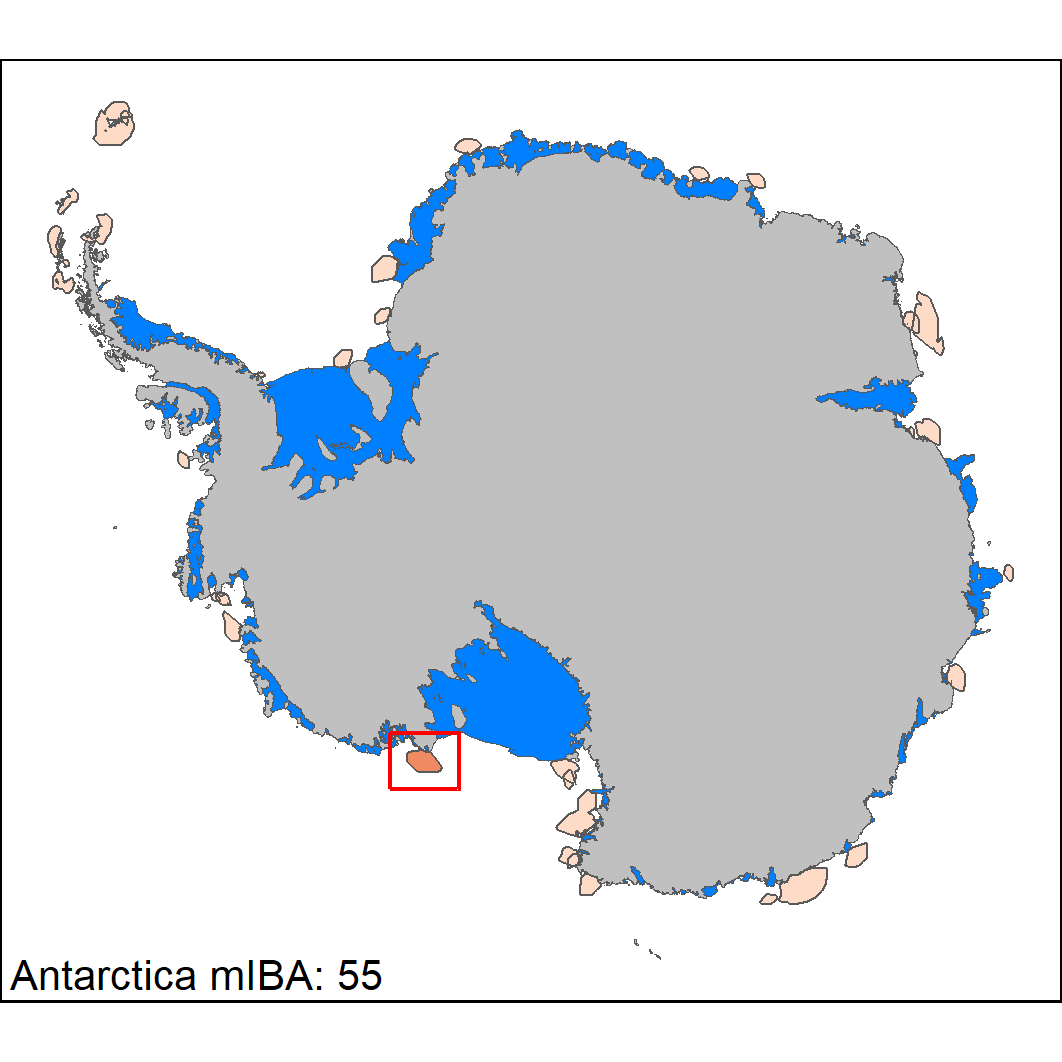 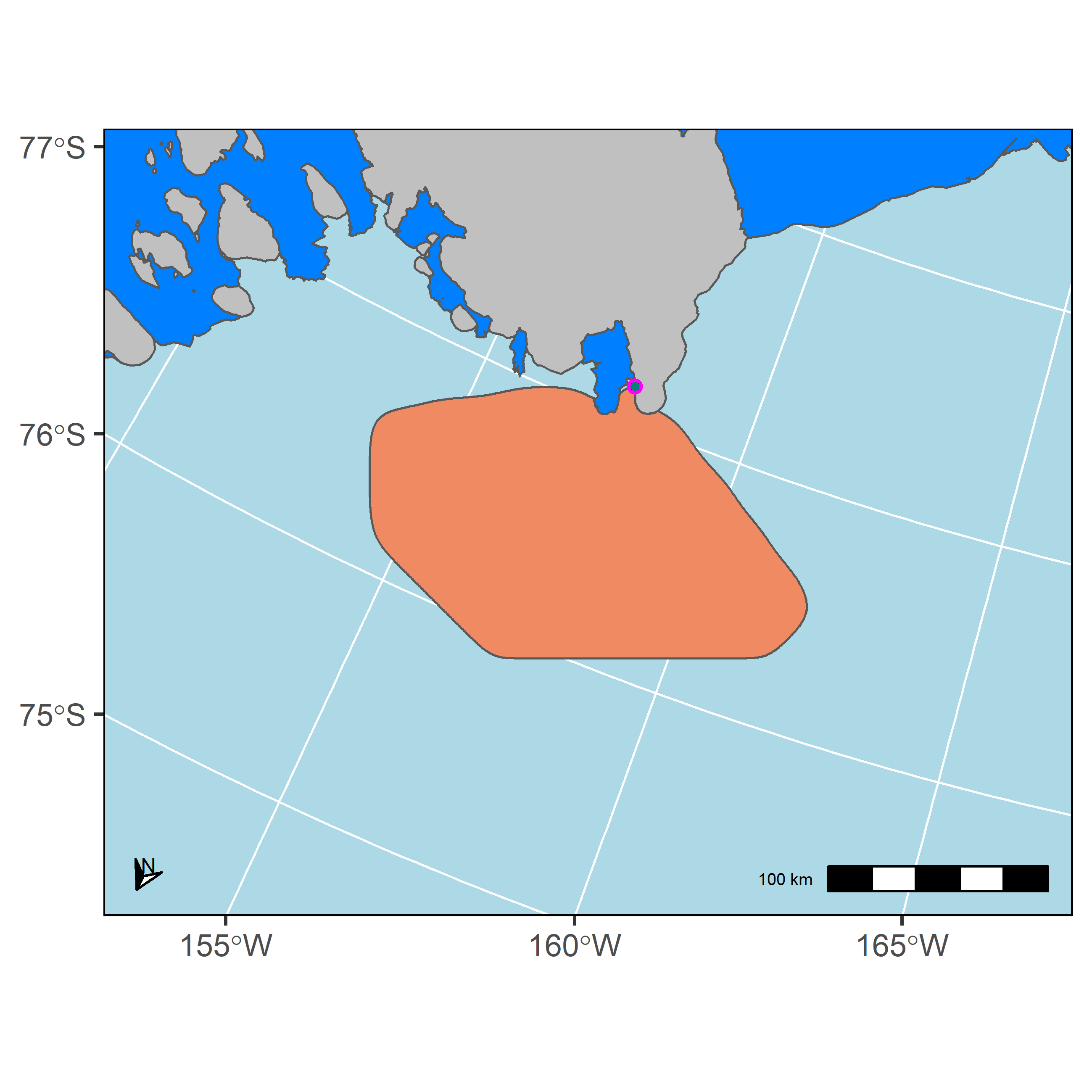 Figure A55.1: Focal Antarctica marine IBA 55 (orange polygon) for penguins, and other marine IBAs (light orange) for penguins identified during the project. Colonies circled in purple are those whose populations contributed to the marine IBA triggering IBA criteria A4 (>1% of the global population). See Table A55.2.Table A55.1: Population estimates and count types (those that triggered IBA Criteria A4, >1% of global population) for key penguin species in Antarctic marine IBA  55. Key sources of colony input data associated with this marine IBA are detailed in Table A55.2. Population estimates refer to the lower and upper estimated number of adult breeding pairs likely to be using the marine IBA; derived from summing over all cells from individual colony density distribution surfaces which contributed to the identification of the marine IBA.Table A55.2: Population estimates (adult breeding pairs) and count types from individual colony(ies) density distribution surfaces which contributed to the identification of marine IBA: 55. I.e. The lower and upper estimated number of adult breeding pairs from a given colony that may utilise the marine IBA. Note, the lower population estimate represents the lowest estimated number of breeding pairs from a given colony contributing to the delineation of the marine IBA site. The lower population estimate may therefore be zero when only part of the individual colony(ies) density distribution surface contributed to the marine IBA. *The Count Year for the median population estimate indicates the number of yearly population assessments for the given colony. Colony names are given in the ‘Colony Codes’ table at the end of this document.Antarctica marine IBA: 56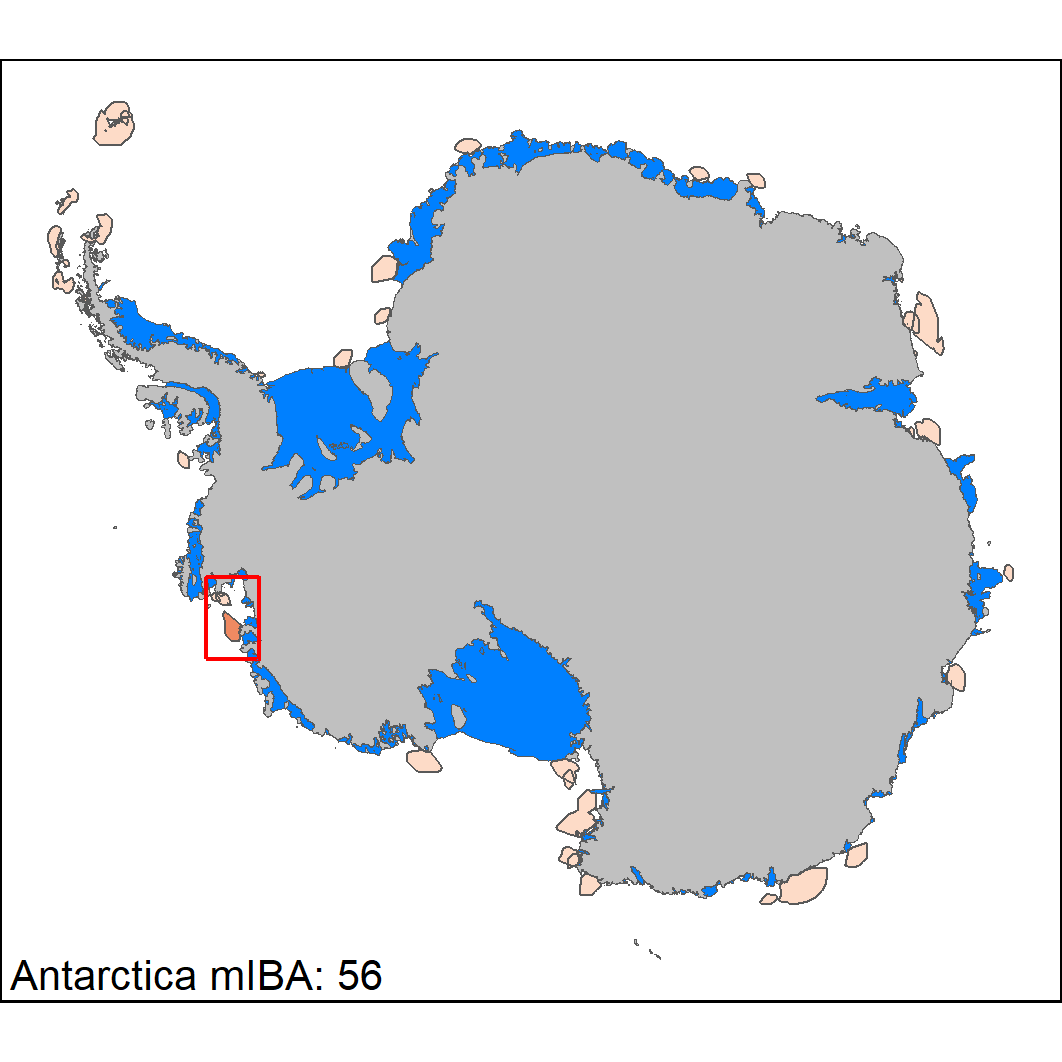 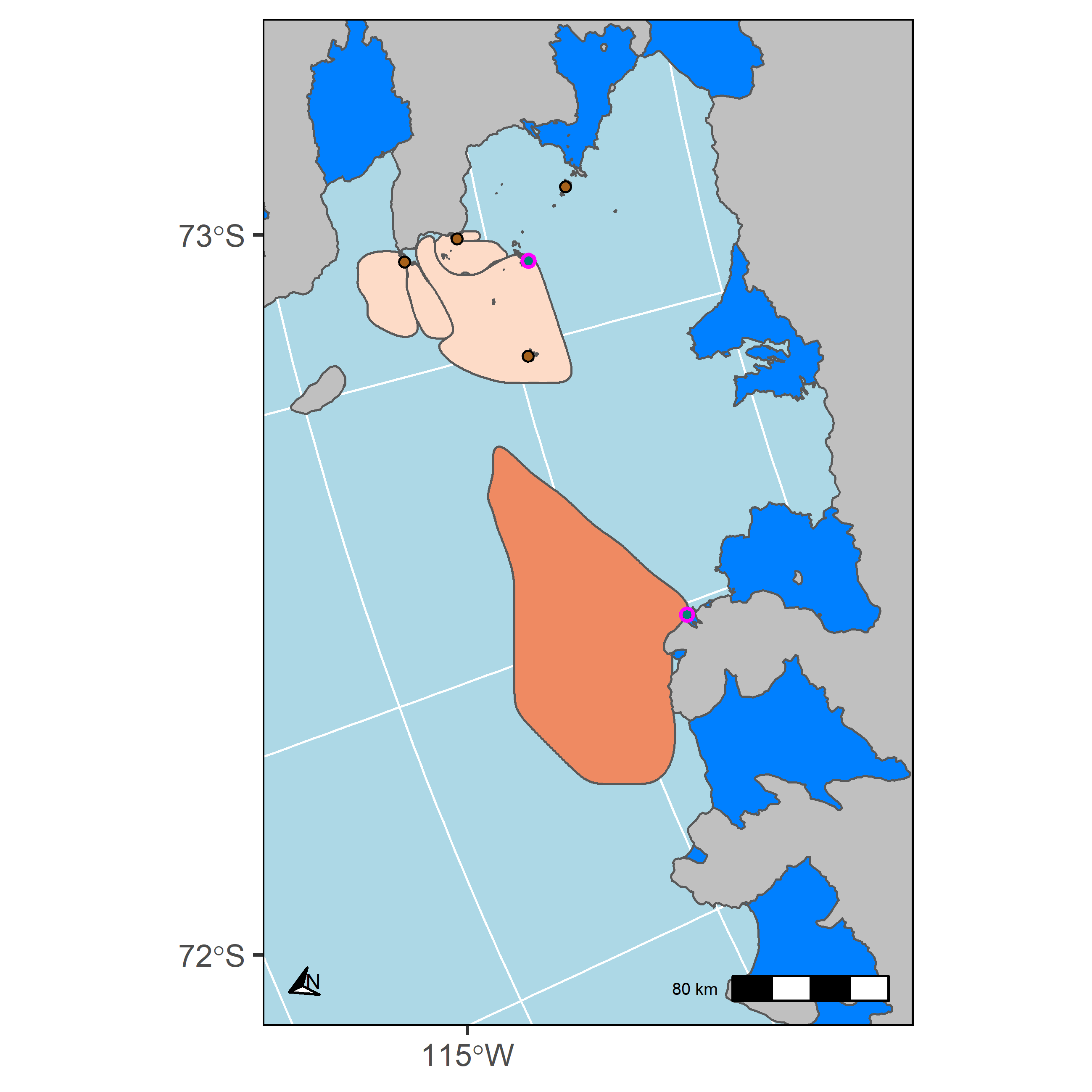 Figure A56.1: Focal Antarctica marine IBA 56 (orange polygon) for penguins, and other marine IBAs (light orange) for penguins identified during the project. Colonies circled in purple are those whose populations contributed to the marine IBA triggering IBA criteria A4 (>1% of the global population). See Table A56.2.Table A56.1: Population estimates and count types (those that triggered IBA Criteria A4, >1% of global population) for key penguin species in Antarctic marine IBA  56. Key sources of colony input data associated with this marine IBA are detailed in Table A56.2. Population estimates refer to the lower and upper estimated number of adult breeding pairs likely to be using the marine IBA; derived from summing over all cells from individual colony density distribution surfaces which contributed to the identification of the marine IBA.Table A56.2: Population estimates (adult breeding pairs) and count types from individual colony(ies) density distribution surfaces which contributed to the identification of marine IBA: 56. I.e. The lower and upper estimated number of adult breeding pairs from a given colony that may utilise the marine IBA. Note, the lower population estimate represents the lowest estimated number of breeding pairs from a given colony contributing to the delineation of the marine IBA site. The lower population estimate may therefore be zero when only part of the individual colony(ies) density distribution surface contributed to the marine IBA. *The Count Year for the median population estimate indicates the number of yearly population assessments for the given colony. Colony names are given in the ‘Colony Codes’ table at the end of this document.Antarctica marine IBA: 57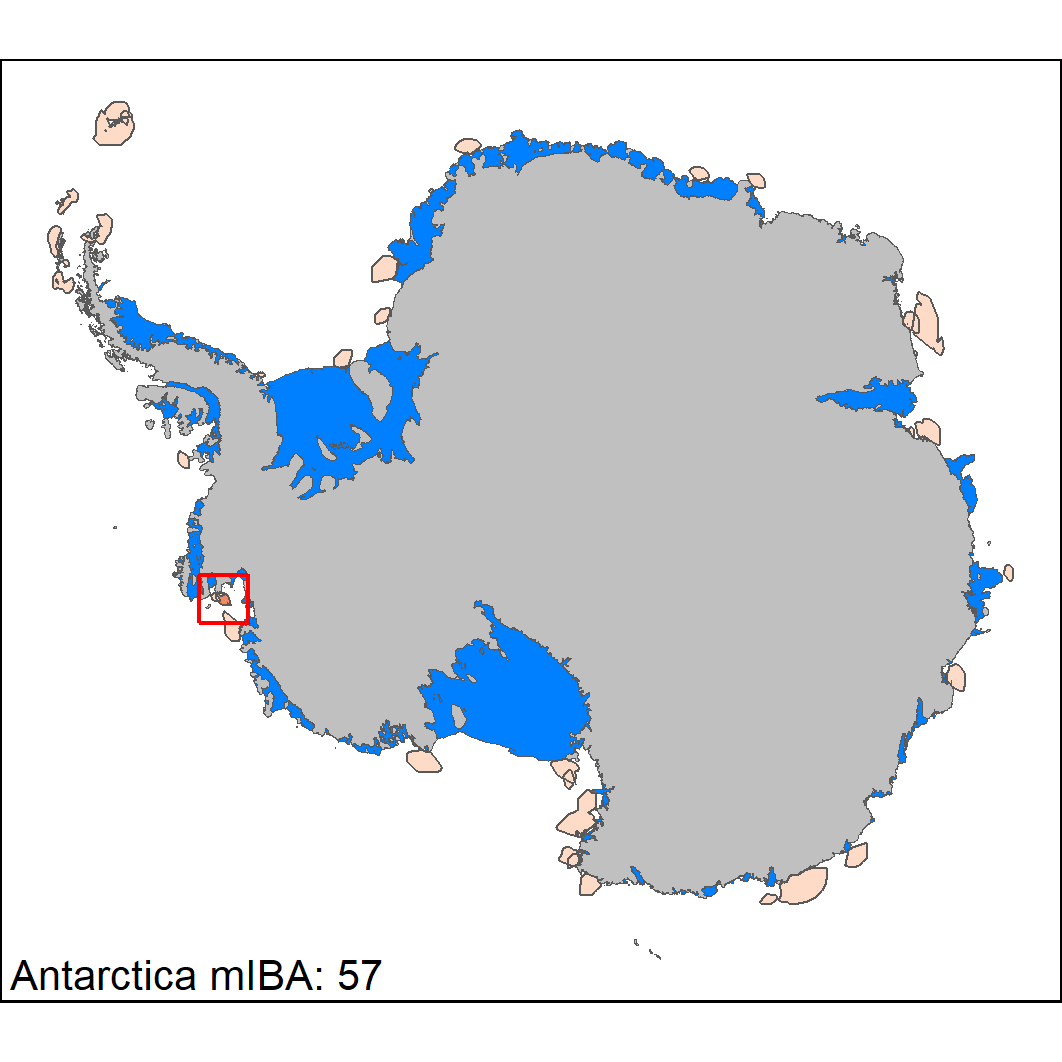 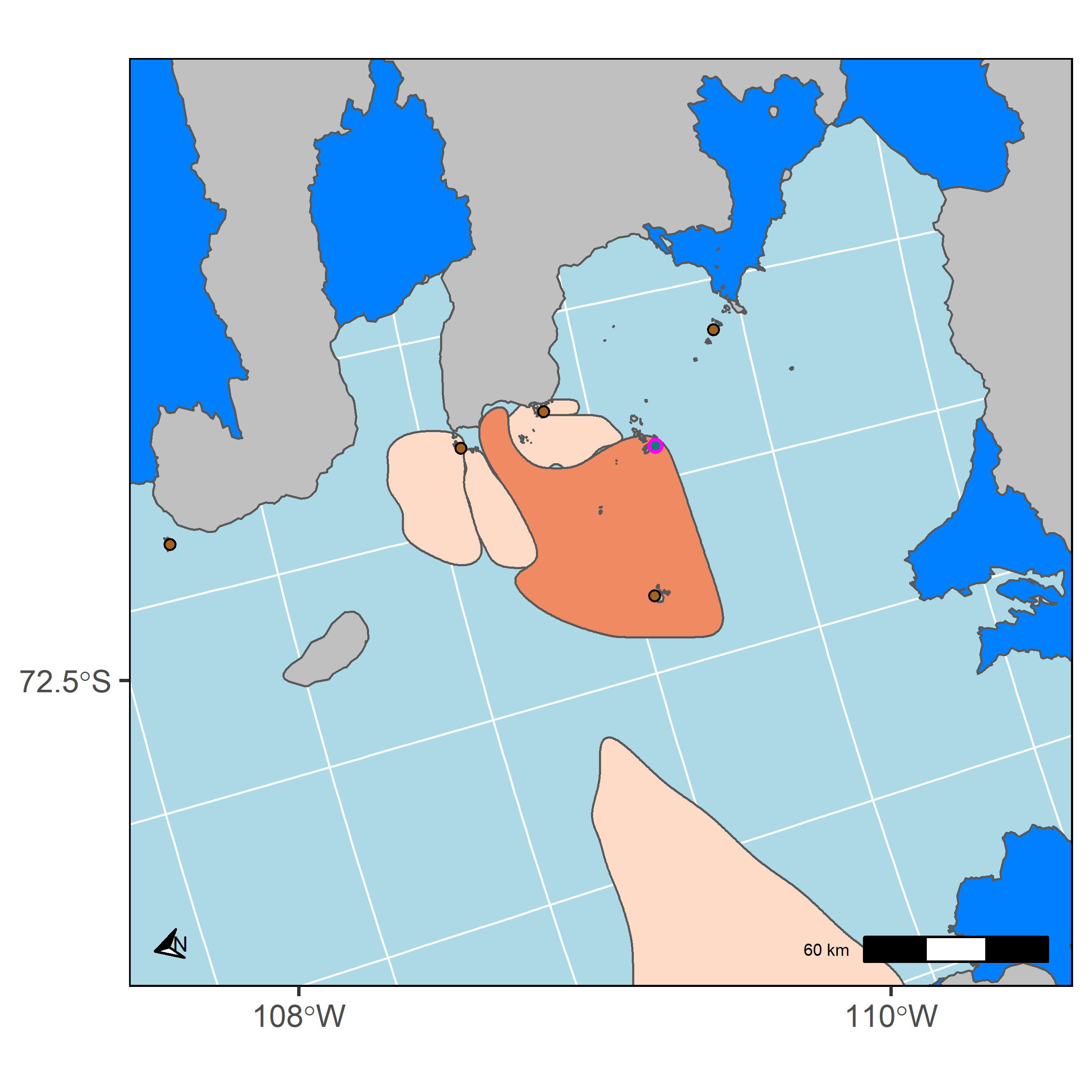 Figure A57.1: Focal Antarctica marine IBA 57 (orange polygon) for penguins, and other marine IBAs (light orange) for penguins identified during the project. Colonies circled in purple are those whose populations contributed to the marine IBA triggering IBA criteria A4 (>1% of the global population). See Table A57.2.Table A57.1: Population estimates and count types (those that triggered IBA Criteria A4, >1% of global population) for key penguin species in Antarctic marine IBA  57. Key sources of colony input data associated with this marine IBA are detailed in Table A57.2. Population estimates refer to the lower and upper estimated number of adult breeding pairs likely to be using the marine IBA; derived from summing over all cells from individual colony density distribution surfaces which contributed to the identification of the marine IBA.Table A57.2: Population estimates (adult breeding pairs) and count types from individual colony(ies) density distribution surfaces which contributed to the identification of marine IBA: 57. I.e. The lower and upper estimated number of adult breeding pairs from a given colony that may utilise the marine IBA. Note, the lower population estimate represents the lowest estimated number of breeding pairs from a given colony contributing to the delineation of the marine IBA site. The lower population estimate may therefore be zero when only part of the individual colony(ies) density distribution surface contributed to the marine IBA. *The Count Year for the median population estimate indicates the number of yearly population assessments for the given colony. Colony names are given in the ‘Colony Codes’ table at the end of this document.Antarctica marine IBA: 58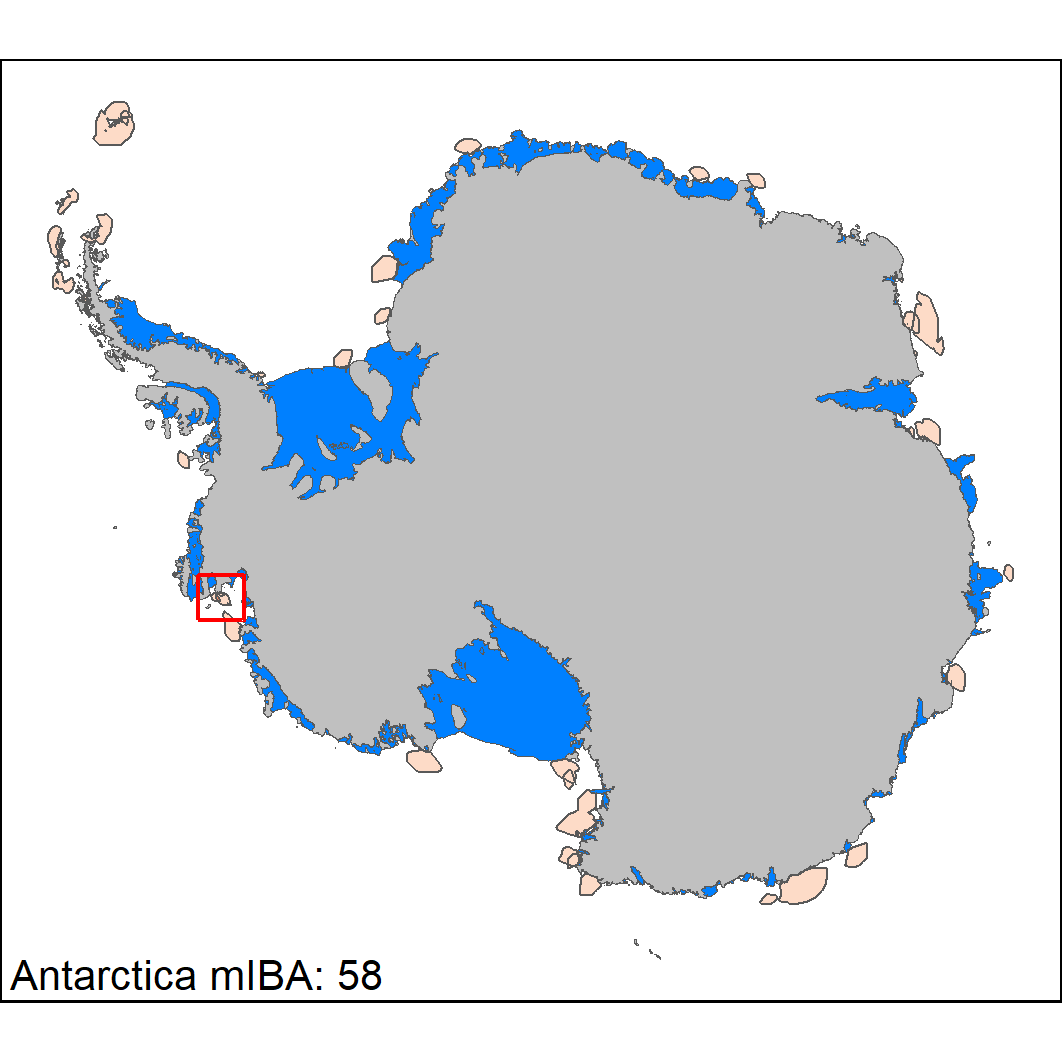 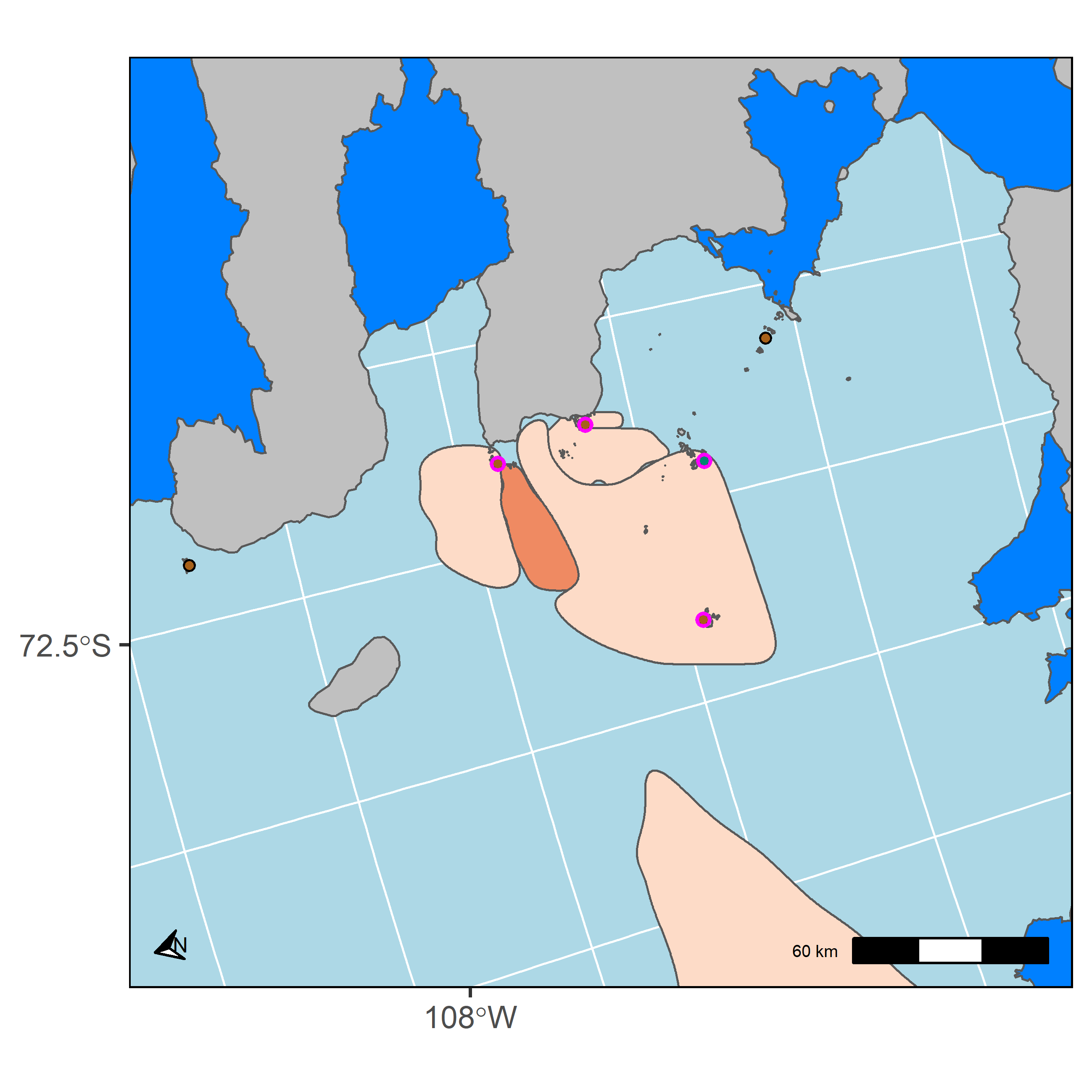 Figure A58.1: Focal Antarctica marine IBA 58 (orange polygon) for penguins, and other marine IBAs (light orange) for penguins identified during the project. Colonies circled in purple are those whose populations contributed to the marine IBA triggering IBA criteria A4 (>1% of the global population). See Table A58.2.Table A58.1: Population estimates and count types (those that triggered IBA Criteria A4, >1% of global population) for key penguin species in Antarctic marine IBA  58. Key sources of colony input data associated with this marine IBA are detailed in Table A58.2. Population estimates refer to the lower and upper estimated number of adult breeding pairs likely to be using the marine IBA; derived from summing over all cells from individual colony density distribution surfaces which contributed to the identification of the marine IBA.Table A58.2: Population estimates (adult breeding pairs) and count types from individual colony(ies) density distribution surfaces which contributed to the identification of marine IBA: 58. I.e. The lower and upper estimated number of adult breeding pairs from a given colony that may utilise the marine IBA. Note, the lower population estimate represents the lowest estimated number of breeding pairs from a given colony contributing to the delineation of the marine IBA site. The lower population estimate may therefore be zero when only part of the individual colony(ies) density distribution surface contributed to the marine IBA. *The Count Year for the median population estimate indicates the number of yearly population assessments for the given colony. Colony names are given in the ‘Colony Codes’ table at the end of this document.Antarctica marine IBA: 59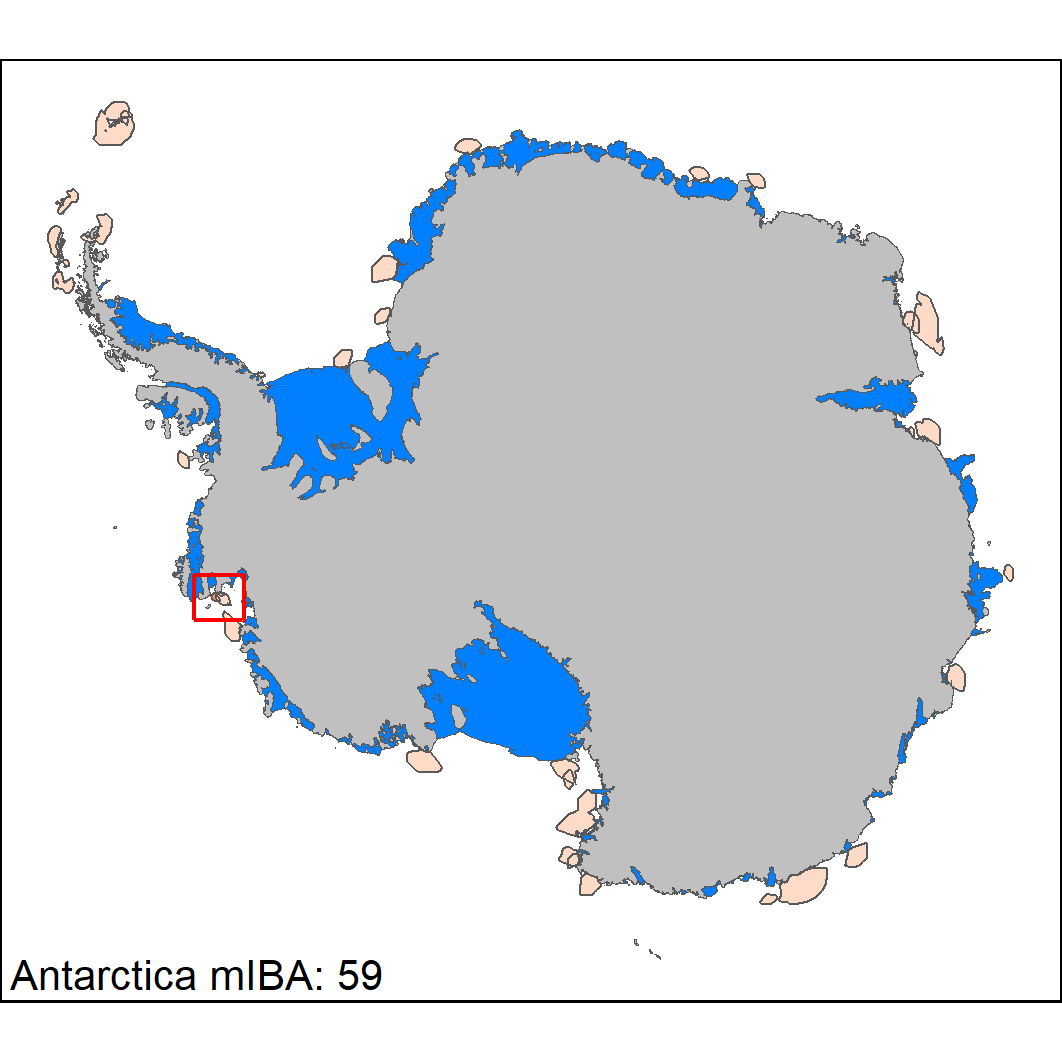 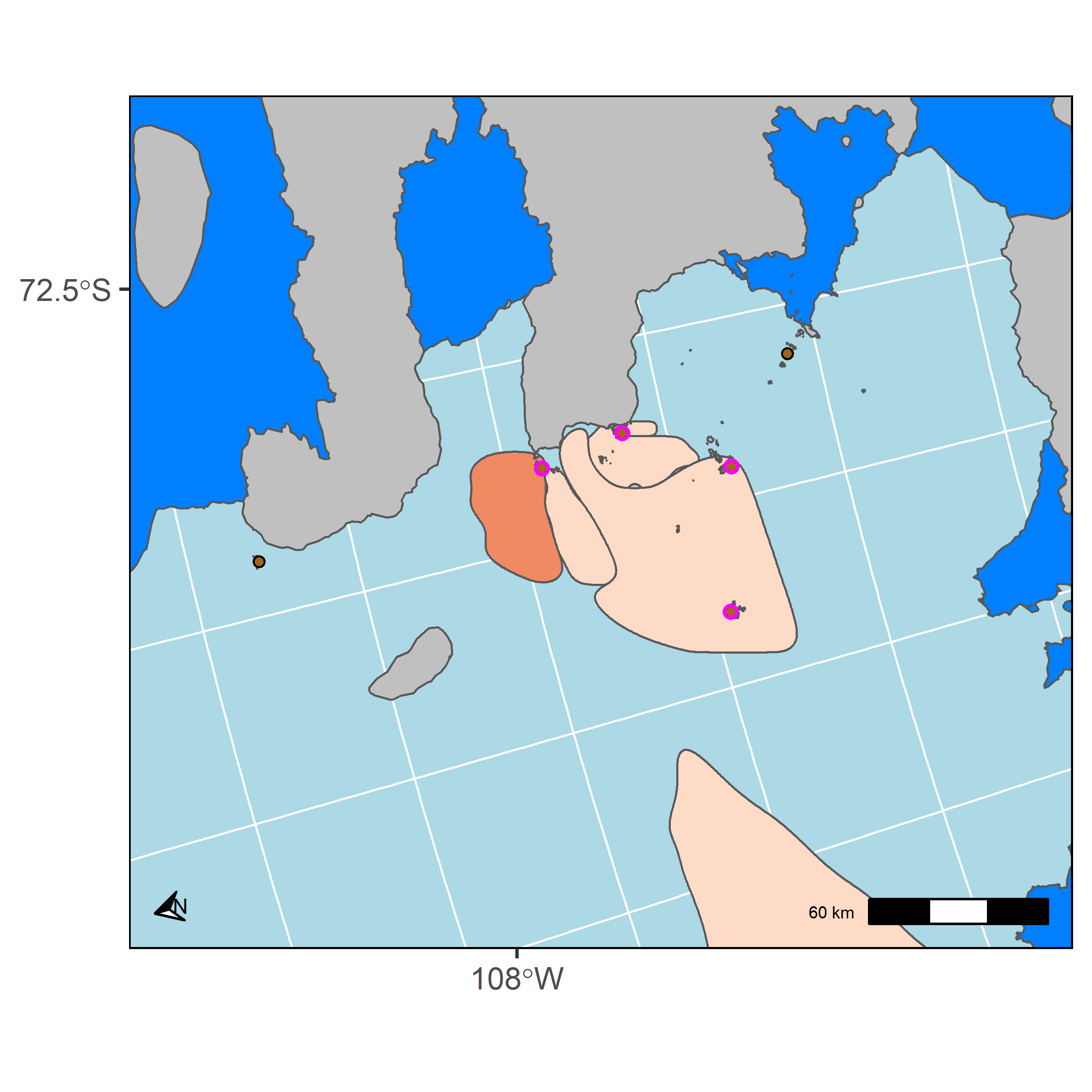 Figure A59.1: Focal Antarctica marine IBA 59 (orange polygon) for penguins, and other marine IBAs (light orange) for penguins identified during the project. Colonies circled in purple are those whose populations contributed to the marine IBA triggering IBA criteria A4 (>1% of the global population). See Table A59.2.Table A59.1: Population estimates and count types (those that triggered IBA Criteria A4, >1% of global population) for key penguin species in Antarctic marine IBA  59. Key sources of colony input data associated with this marine IBA are detailed in Table A59.2. Population estimates refer to the lower and upper estimated number of adult breeding pairs likely to be using the marine IBA; derived from summing over all cells from individual colony density distribution surfaces which contributed to the identification of the marine IBA.Table A59.2: Population estimates (adult breeding pairs) and count types from individual colony(ies) density distribution surfaces which contributed to the identification of marine IBA: 59. I.e. The lower and upper estimated number of adult breeding pairs from a given colony that may utilise the marine IBA. Note, the lower population estimate represents the lowest estimated number of breeding pairs from a given colony contributing to the delineation of the marine IBA site. The lower population estimate may therefore be zero when only part of the individual colony(ies) density distribution surface contributed to the marine IBA. *The Count Year for the median population estimate indicates the number of yearly population assessments for the given colony. Colony names are given in the ‘Colony Codes’ table at the end of this document.Antarctica marine IBA: 60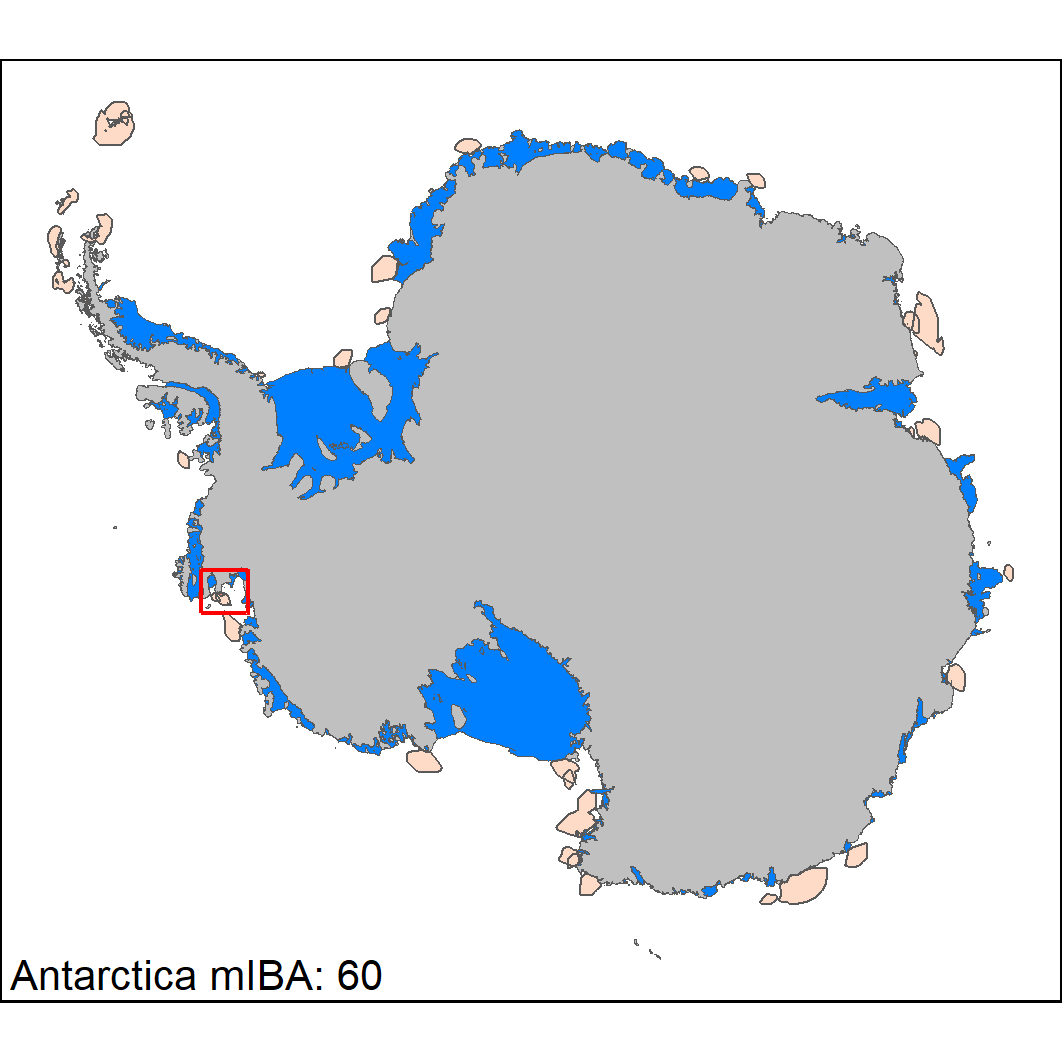 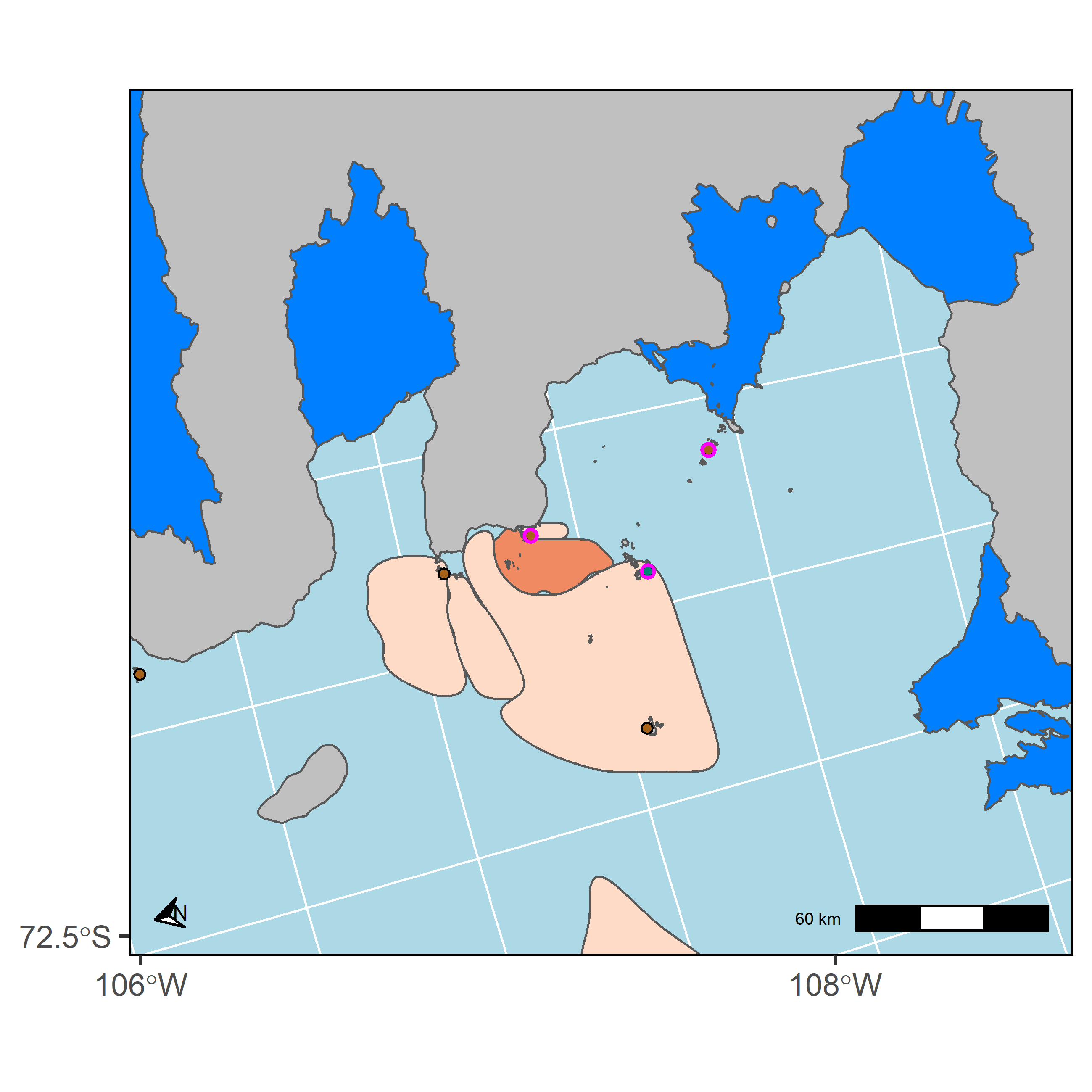 Figure A60.1: Focal Antarctica marine IBA 60 (orange polygon) for penguins, and other marine IBAs (light orange) for penguins identified during the project. Colonies circled in purple are those whose populations contributed to the marine IBA triggering IBA criteria A4 (>1% of the global population). See Table A60.2.Table A60.1: Population estimates and count types (those that triggered IBA Criteria A4, >1% of global population) for key penguin species in Antarctic marine IBA  60. Key sources of colony input data associated with this marine IBA are detailed in Table A60.2. Population estimates refer to the lower and upper estimated number of adult breeding pairs likely to be using the marine IBA; derived from summing over all cells from individual colony density distribution surfaces which contributed to the identification of the marine IBA.Table A60.2: Population estimates (adult breeding pairs) and count types from individual colony(ies) density distribution surfaces which contributed to the identification of marine IBA: 60. I.e. The lower and upper estimated number of adult breeding pairs from a given colony that may utilise the marine IBA. Note, the lower population estimate represents the lowest estimated number of breeding pairs from a given colony contributing to the delineation of the marine IBA site. The lower population estimate may therefore be zero when only part of the individual colony(ies) density distribution surface contributed to the marine IBA. *The Count Year for the median population estimate indicates the number of yearly population assessments for the given colony. Colony names are given in the ‘Colony Codes’ table at the end of this document.Antarctica marine IBA: 61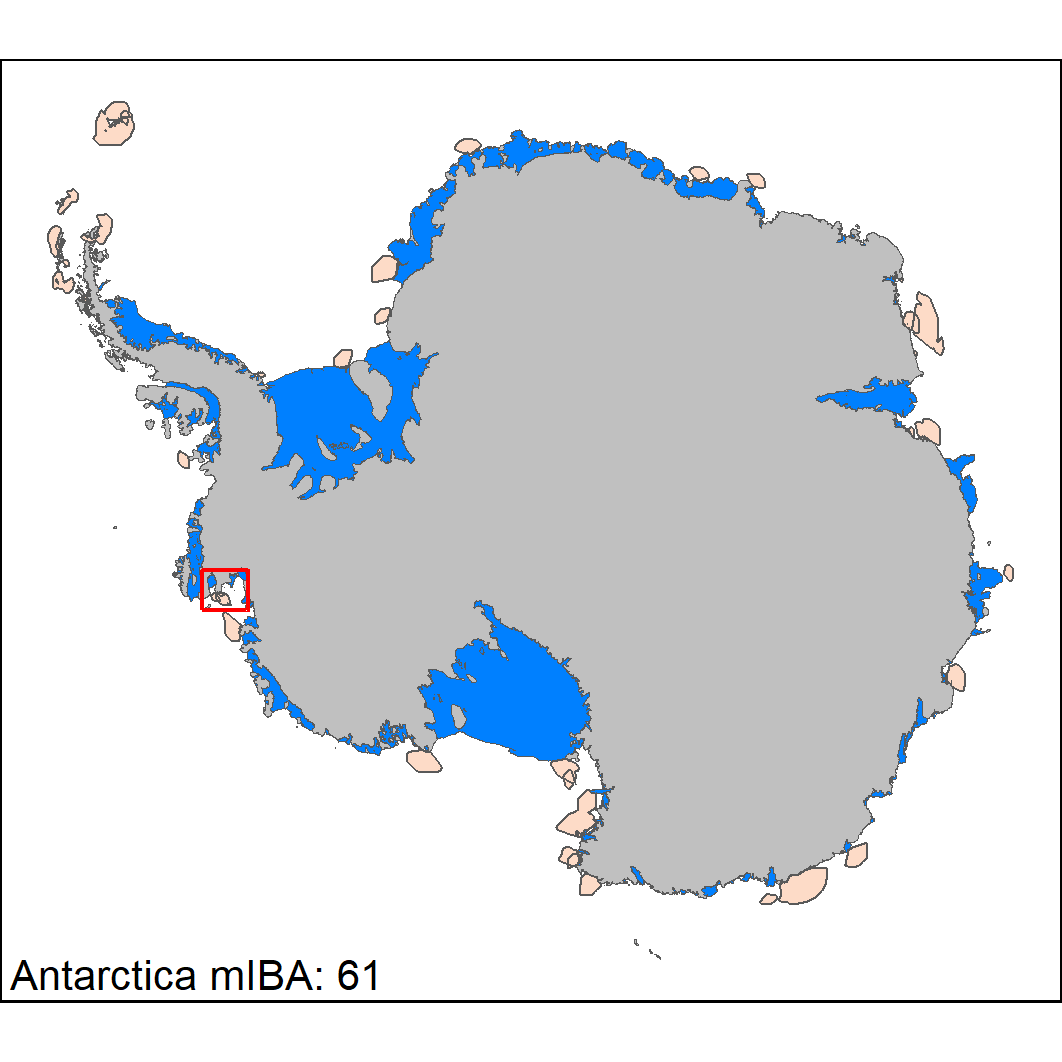 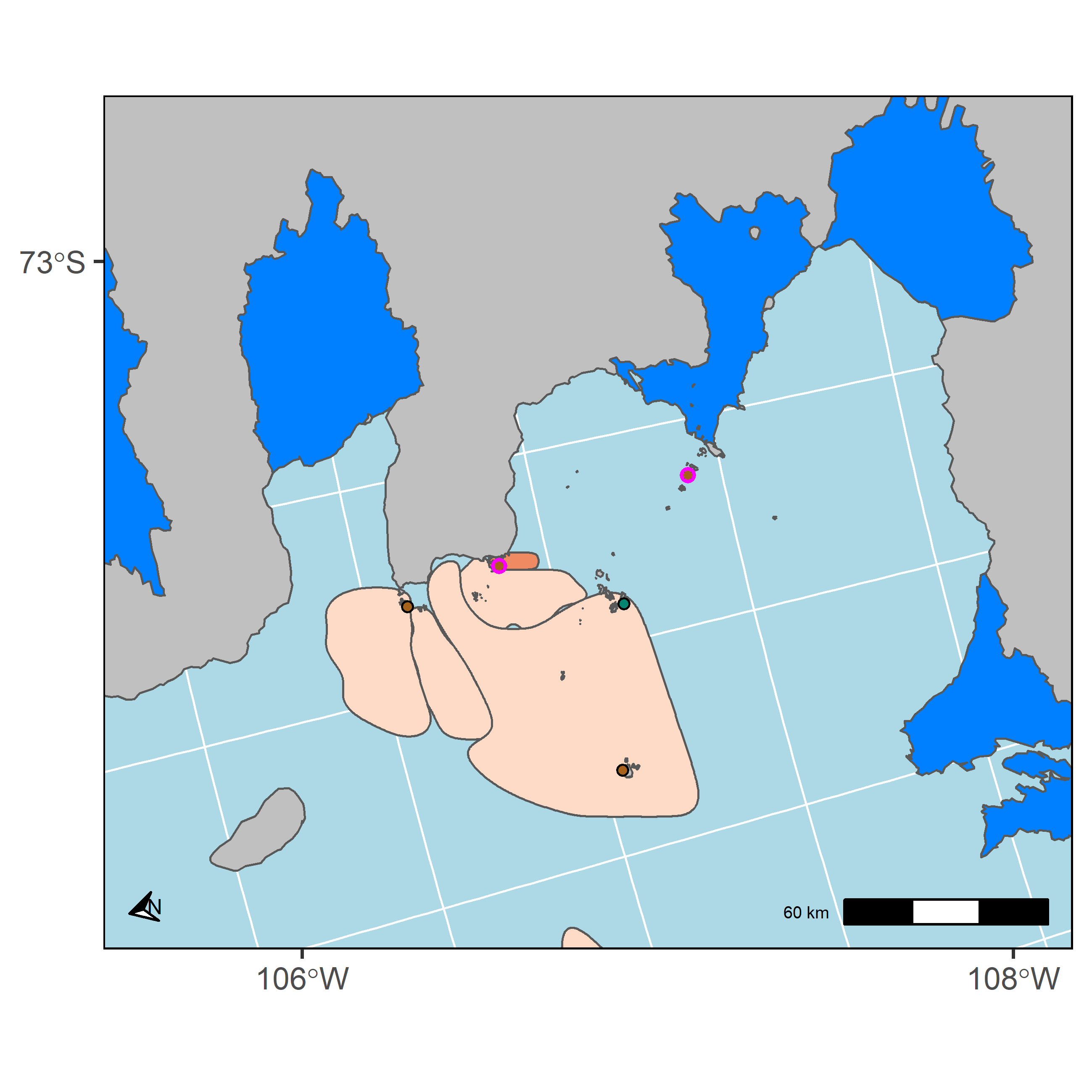 Figure A61.1: Focal Antarctica marine IBA 61 (orange polygon) for penguins, and other marine IBAs (light orange) for penguins identified during the project. Colonies circled in purple are those whose populations contributed to the marine IBA triggering IBA criteria A4 (>1% of the global population). See Table A61.2.Table A61.1: Population estimates and count types (those that triggered IBA Criteria A4, >1% of global population) for key penguin species in Antarctic marine IBA  61. Key sources of colony input data associated with this marine IBA are detailed in Table A61.2. Population estimates refer to the lower and upper estimated number of adult breeding pairs likely to be using the marine IBA; derived from summing over all cells from individual colony density distribution surfaces which contributed to the identification of the marine IBA.Table A61.2: Population estimates (adult breeding pairs) and count types from individual colony(ies) density distribution surfaces which contributed to the identification of marine IBA: 61. I.e. The lower and upper estimated number of adult breeding pairs from a given colony that may utilise the marine IBA. Note, the lower population estimate represents the lowest estimated number of breeding pairs from a given colony contributing to the delineation of the marine IBA site. The lower population estimate may therefore be zero when only part of the individual colony(ies) density distribution surface contributed to the marine IBA. *The Count Year for the median population estimate indicates the number of yearly population assessments for the given colony. Colony names are given in the ‘Colony Codes’ table at the end of this document.Antarctica marine IBA: 62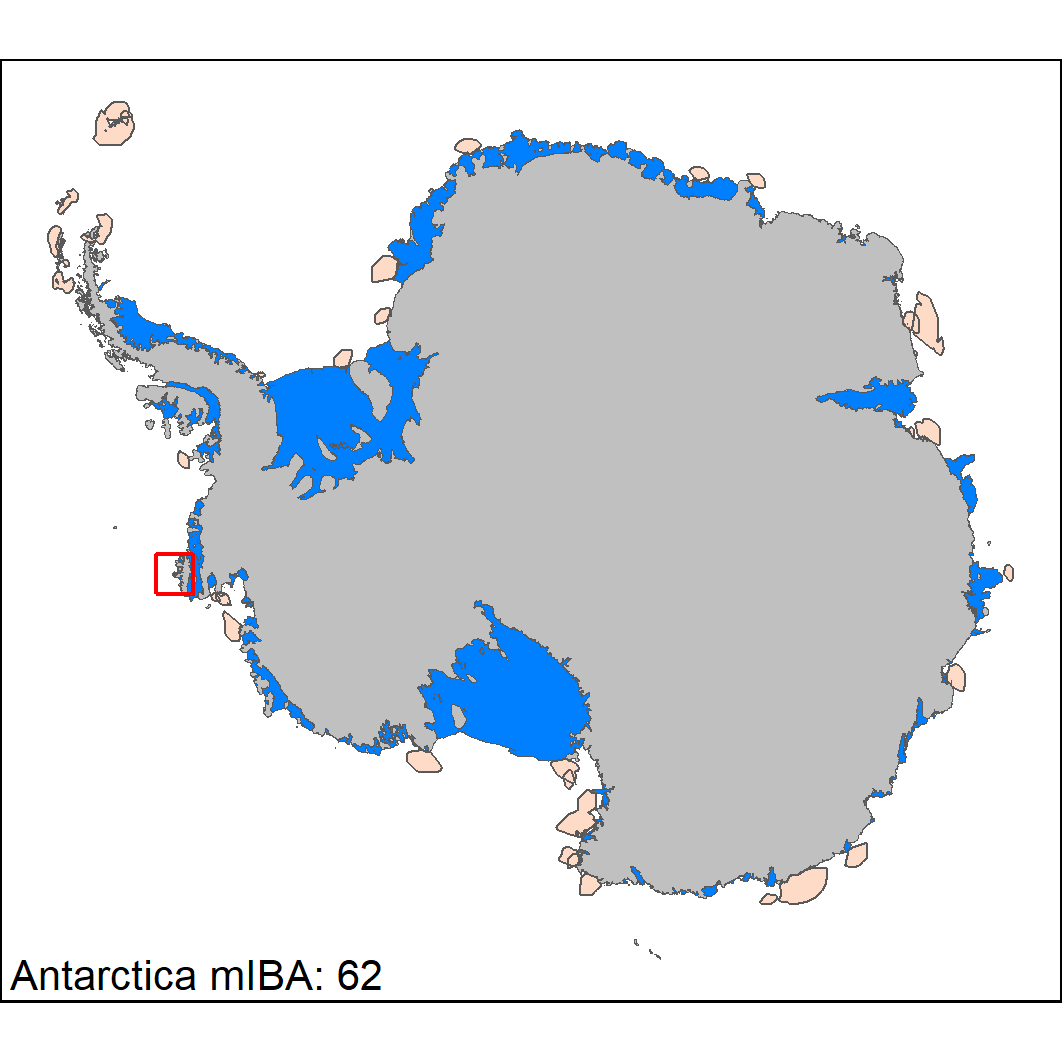 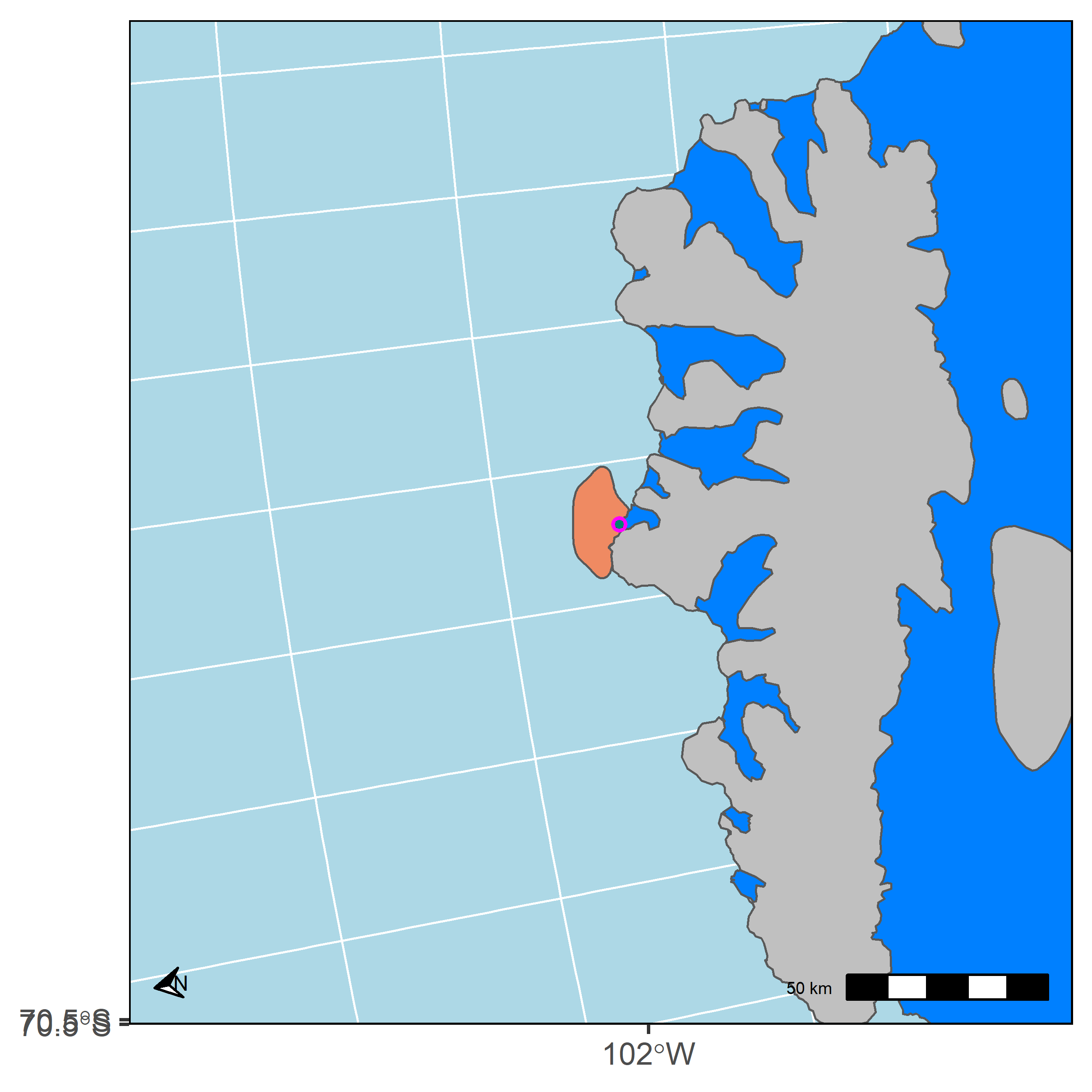 Figure A62.1: Focal Antarctica marine IBA 62 (orange polygon) for penguins, and other marine IBAs (light orange) for penguins identified during the project. Colonies circled in purple are those whose populations contributed to the marine IBA triggering IBA criteria A4 (>1% of the global population). See Table A62.2.Table A62.1: Population estimates and count types (those that triggered IBA Criteria A4, >1% of global population) for key penguin species in Antarctic marine IBA  62. Key sources of colony input data associated with this marine IBA are detailed in Table A62.2. Population estimates refer to the lower and upper estimated number of adult breeding pairs likely to be using the marine IBA; derived from summing over all cells from individual colony density distribution surfaces which contributed to the identification of the marine IBA.Table A62.2: Population estimates (adult breeding pairs) and count types from individual colony(ies) density distribution surfaces which contributed to the identification of marine IBA: 62. I.e. The lower and upper estimated number of adult breeding pairs from a given colony that may utilise the marine IBA. Note, the lower population estimate represents the lowest estimated number of breeding pairs from a given colony contributing to the delineation of the marine IBA site. The lower population estimate may therefore be zero when only part of the individual colony(ies) density distribution surface contributed to the marine IBA. *The Count Year for the median population estimate indicates the number of yearly population assessments for the given colony. Colony names are given in the ‘Colony Codes’ table at the end of this document.Antarctica marine IBA: 63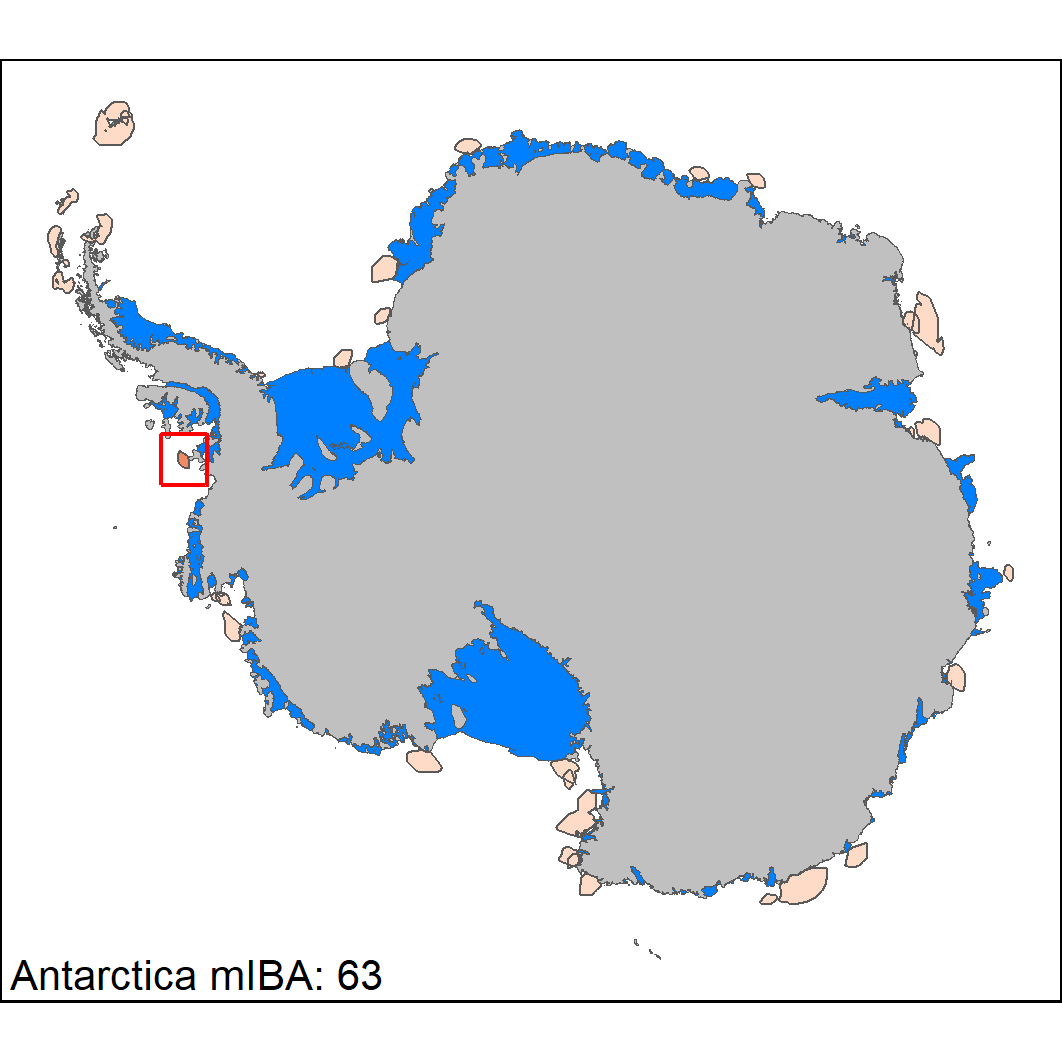 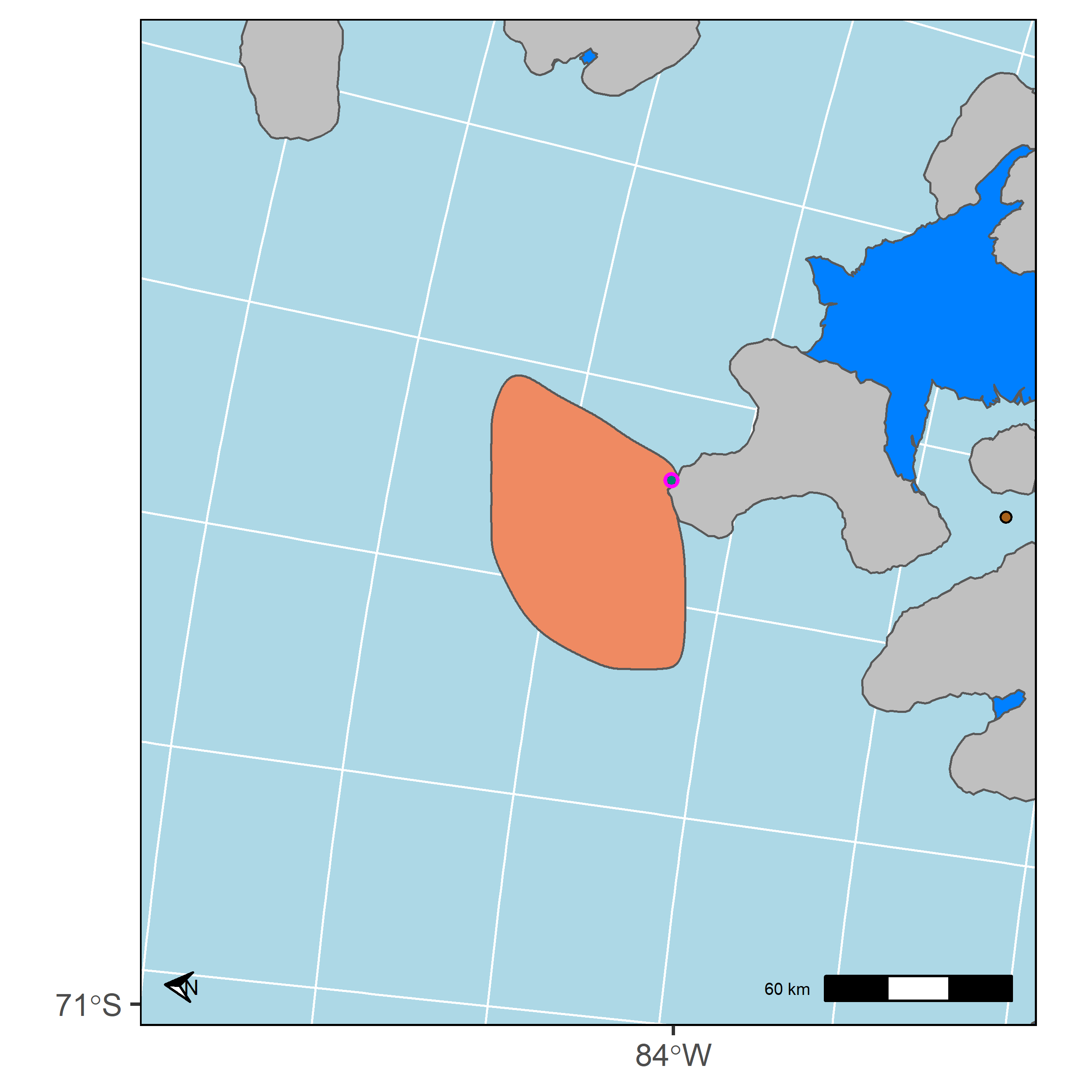 Figure A63.1: Focal Antarctica marine IBA 63 (orange polygon) for penguins, and other marine IBAs (light orange) for penguins identified during the project. Colonies circled in purple are those whose populations contributed to the marine IBA triggering IBA criteria A4 (>1% of the global population). See Table A63.2.Table A63.1: Population estimates and count types (those that triggered IBA Criteria A4, >1% of global population) for key penguin species in Antarctic marine IBA  63. Key sources of colony input data associated with this marine IBA are detailed in Table A63.2. Population estimates refer to the lower and upper estimated number of adult breeding pairs likely to be using the marine IBA; derived from summing over all cells from individual colony density distribution surfaces which contributed to the identification of the marine IBA.Table A63.2: Population estimates (adult breeding pairs) and count types from individual colony(ies) density distribution surfaces which contributed to the identification of marine IBA: 63. I.e. The lower and upper estimated number of adult breeding pairs from a given colony that may utilise the marine IBA. Note, the lower population estimate represents the lowest estimated number of breeding pairs from a given colony contributing to the delineation of the marine IBA site. The lower population estimate may therefore be zero when only part of the individual colony(ies) density distribution surface contributed to the marine IBA. *The Count Year for the median population estimate indicates the number of yearly population assessments for the given colony. Colony names are given in the ‘Colony Codes’ table at the end of this document.Colony CodesSite codeNumeric clockwise codeSpeciesADP (Adélie), CHP (Chinstrap), EMP (Emperor), GEP (Gentoo) IBA CriteriaA4: Congregations (Site hosts >1% of the global population)Decimal LatitudeThe decimal latitude of the centroid of the siteDecimal LongitudeThe decimal longitude of the centroid of the siteArea (ha)Area in hectaresArea (km2)Area in kilometres squaredMPA OverlapWhich MPA the site primarily overlaps withMPA TypeThe type of MPAMPA ZonesThe specific zoning with the MPASite code1SpeciesADPIBA criteriaA4: CongregationsDecimal Latitude-67.804Decimal Longitude-68.967Area (ha)26852.69Area (km2)268.5269MPA OverlapD1MPAMPA TypeProposedMPA ZonesGPZ-SWAPSite codeSpeciesCount typeLowerUpper1ADPmax52087797941ADPmedian38219583271ADPrecent5189779603Site codeSpeciesColonyCount typeLowerUpperCount year*1ADPANCHmax569019771ADPANCHmedian284521ADPAVIAmax491257751520131ADPAVIAmedian358435655821ADPAVIArecent491257751520131ADPBONGmax26874420081ADPBONGmedian21359141ADPBONGrecent21459520131ADPCHATmax9410520131ADPCHATmedian829221ADPCHATrecent9410520131ADPCONEmax1890214520131ADPCONEmedian1875212721ADPCONErecent1890214520131ADPEMPEmax44854519861ADPEMPEmedian44854511ADPEMPErecent44854519861ADPGINGmax55987720111ADPGINGmedian55987711ADPGINGrecent55987720111ADPLAGOmax267112820131ADPLAGOmedian16469421ADPLAGOrecent26711282013Site code2SpeciesGEPIBA criteriaA4: CongregationsDecimal Latitude-65.088Decimal Longitude-64.258Area (ha)19075.57Area (km2)190.7557MPA OverlapD1MPAMPA TypeProposedMPA ZonesGPZ-APSite codeSpeciesCount typeLowerUpper2GEPmax557076202GEPmedian416458452GEPrecent52177037Site codeSpeciesColonyCount typeLowerUpperCount year*2GEPBISCmax070020122GEPBISCmedian0102182GEPBISCrecent070020122GEPDAMOmax17017120142GEPDAMOmedian136137202GEPDAMOrecent10110220192GEPDOBEmax121220162GEPDOBEmedian1111122GEPDOBErecent101020192GEPGLANmax8314320152GEPGLANmedian488362GEPGLANrecent8314320152GEPHOVGmax1256255720182GEPHOVGmedian1256255712GEPHOVGrecent1256255720182GEPHUMPmax10018220082GEPHUMPmedian132372GEPHUMPrecent152620152GEPJOUBmax03019902GEPJOUBmedian01742GEPJOUBrecent03019902GEPLOUBmax20335320082GEPLOUBmedian13122842GEPLOUBrecent15426820132GEPMONAmax023919792GEPMONAmedian023912GEPMONArecent023919792GEPMOOTmax15133120152GEPMOOTmedian9420682GEPMOOTrecent15133120152GEPPCHAmax794120120092GEPPCHAmedian494748122GEPPCHArecent60391220182GEPPETEmax952170020132GEPPETEmedian7271298132GEPPETErecent940167920182GEPPLENmax1577324620132GEPPLENmedian11052276162GEPPLENrecent1470302720182GEPPYPTmax033020092GEPPYPTmedian027732GEPPYPTrecent027720102GEPTUXEmax9415720152GEPTUXEmedian8013442GEPTUXErecent8313920162GEPTXRXmax6920142GEPTXRXmedian6912GEPTXRXrecent6920142GEPVERNmax6514420152GEPVERNmedian143152GEPVERNrecent6514420152GEPYALOmax111720132GEPYALOmedian81242GEPYALOrecent11172013Site code3SpeciesGEPIBA criteriaA4: CongregationsDecimal Latitude-64.924Decimal Longitude-63.914Area (ha)53007.71Area (km2)530.0771MPA OverlapD1MPAMPA TypeProposedMPA ZonesGPZ-APSite codeSpeciesCount typeLowerUpper3GEPmax563394743GEPmedian396063343GEPrecent41567772Site codeSpeciesColonyCount typeLowerUpperCount year*3GEPBISCmax704231920123GEPBISCmedian103339183GEPBISCrecent704231920123GEPBRYSmax023520083GEPBRYSmedian0196113GEPBRYSrecent014620193GEPDAMOmax295161220143GEPDAMOmedian2361289203GEPDAMOrecent17595620193GEPDOBEmax2111820163GEPDOBEmedian19105123GEPDOBErecent189620193GEPGLANmax4614720153GEPGLANmedian278563GEPGLANrecent4614720153GEPHOVGmax301168020183GEPHOVGmedian301168013GEPHOVGrecent301168020183GEPHUMPmax9831720083GEPHUMPmedian124073GEPHUMPrecent144620153GEPJOUBmax75019903GEPJOUBmedian42843GEPJOUBrecent75019903GEPJOUGmax129119120013GEPJOUGmedian91833253GEPJOUGrecent6761820183GEPLOCKmax6257020003GEPLOCKmedian44405193GEPLOCKrecent3834420163GEPLOUBmax11452320083GEPLOUBmedian7433843GEPLOUBrecent8739720133GEPMONAmax043719793GEPMONAmedian043713GEPMONArecent043719793GEPNOBLmax31020193GEPNOBLmedian3843GEPNOBLrecent31020193GEPPCHAmax434195420093GEPPCHAmedian2701216123GEPPCHArecent329148420183GEPPLENmax382225220133GEPPLENmedian2681579163GEPPLENrecent356210020183GEPPRINmax3936920133GEPPRINmedian2625023GEPPRINrecent3936920133GEPPYPTmax472222020093GEPPYPTmedian397186533GEPPYPTrecent397186520103GEPTRUAmax5551120133GEPTRUAmedian5551113GEPTRUArecent5551120133GEPVERNmax156620153GEPVERNmedian31453GEPVERNrecent15662015Site code4SpeciesGEPIBA criteriaA4: CongregationsDecimal Latitude-64.64Decimal Longitude-62.735Area (ha)71816.82Area (km2)718.1682MPA OverlapD1MPAMPA TypeProposedMPA ZonesGPZ-APSite codeSpeciesCount typeLowerUpper4GEPmax6250199834GEPmedian4157132734GEPrecent467414866Site codeSpeciesColonyCount typeLowerUpperCount year*4GEPALMImax012720144GEPALMImedian0107144GEPALMIrecent010220194GEPBENEmax313107320154GEPBENEmedian21473464GEPBENErecent313107320154GEPBRYEmax040720154GEPBRYEmedian0361134GEPBRYErecent034520194GEPCUVEmax2863964820154GEPCUVEmedian18226142164GEPCUVErecent2048690320184GEPDANCmax595363220094GEPDANCmedian4292623154GEPDANCrecent429262320184GEPDUPTmax3048520104GEPDUPTmedian2032244GEPDUPTrecent2235420184GEPGEORmax1206394920164GEPGEORmedian7352408154GEPGEORrecent703230120194GEPKETLmax5920019864GEPKETLmedian5920014GEPKETLrecent5920019864GEPLAUTmax013720104GEPLAUTmedian013714GEPLAUTrecent013720104GEPNEKOmax0102420144GEPNEKOmedian0724194GEPNEKOrecent065320194GEPONEImax021820134GEPONEImedian015744GEPONEIrecent017320194GEPORNEmax14548320164GEPORNEmedian42141114GEPORNErecent12140120194GEPPABEmax0120064GEPPABEmedian0124GEPRONEmax13645820154GEPRONEmedian97328114GEPRONErecent13144120194GEPSANEmax012220104GEPSANEmedian08334GEPSANErecent08320194GEPSELVmax13773720154GEPSELVmedian88472114GEPSELVrecent6635620194GEPSPIPmax1320154GEPSPIPmedian1244GEPSPIPrecent1320194GEPSPTRmax31620184GEPSPTRmedian31354GEPSPTRrecent0220194GEPUSEFmax430186120054GEPUSEFmedian338146454GEPUSEFrecent418181020154GEPWATEmax274396320154GEPWATEmedian1792595104GEPWATErecent26638582017Site code5SpeciesCHPIBA criteriaA4: CongregationsDecimal Latitude-63.267Decimal Longitude-62.377Area (ha)887140.2Area (km2)8871.402MPA OverlapD1MPAMPA TypeProposedMPA ZonesGPZ-AP,GPZ-SSI,KFZ-NWAPSite codeSpeciesCount typeLowerUpper5CHPmin341872920505CHPmax341872920505CHPmedian341872920505CHPrecent34187292050Site codeSpeciesColonyCount typeLowerUpperCount year*5CHPALCOmax0119895CHPBPTSmin0250019875CHPBPTSmax0250019875CHPBPTSmedian0250015CHPBPTSrecent0250019875CHPBYEWmin052419875CHPBYEWmax052419875CHPBYEWmedian052415CHPBYEWrecent052419875CHPCASTmin0500019875CHPCASTmax0500019875CHPCASTmedian0500015CHPCASTrecent0500019875CHPCCOEmin28186719875CHPCCOEmax28186719875CHPCCOEmedian28186715CHPCCOErecent28186719875CHPCHNEmin09019875CHPCHNEmax09019875CHPCHNEmedian09015CHPCHNErecent09019875CHPCHSEmin04219985CHPCHSEmax08620115CHPCHSEmedian04435CHPCHSErecent08620115CHPCLPTmin06719855CHPCLPTmax06719855CHPCLPTmedian06715CHPCLPTrecent06719855CHPDEPTmin1249719875CHPDEPTmax1249719875CHPDEPTmedian1249715CHPDEPTrecent1249719875CHPEGARmin601600019875CHPEGARmax601600019875CHPEGARmedian601600015CHPEGARrecent601600019875CHPELPTmin051519875CHPELPTmax051519875CHPELPTmedian051515CHPELPTrecent051519875CHPFAREmin02820145CHPFAREmax03319865CHPFAREmedian03145CHPFARErecent03320165CHPGARYmin2651620000019875CHPGARYmax2651620000019875CHPGARYmedian2651620000015CHPGARYrecent2651620000019875CHPHANNmin012020115CHPHANNmax050619875CHPHANNmedian021595CHPHANNrecent013120145CHPHOOKmin35741245319875CHPHOOKmax35741245319875CHPHOOKmedian35741245315CHPHOOKrecent35741245319875CHPHORSmin927345919875CHPHORSmax927345919875CHPHORSmedian927345915CHPHORSrecent927345919875CHPHPNEmin1308182319875CHPHPNEmax1308182319875CHPHPNEmedian1308182315CHPHPNErecent1308182319875CHPHPSWmin55677720115CHPHPSWmax845118119875CHPHPSWmedian70197925CHPHPSWrecent55677720115CHPJAMEmin27781000019875CHPJAMEmax27781000019875CHPJAMEmedian27781000015CHPJAMErecent27781000019875CHPJPTImin128275019875CHPJPTImax128275019875CHPJPTImedian128275015CHPJPTIrecent128275019875CHPJPTSmin87150019875CHPJPTSmax87150019875CHPJPTSmedian87150015CHPJPTSrecent87150019875CHPJPTVmin27365500019875CHPJPTVmax27365500019875CHPJPTVmedian27365500015CHPJPTVrecent27365500019875CHPLAJAmin98819905CHPLAJAmax98819905CHPLAJAmedian98815CHPLAJArecent98819905CHPLOBOmin0319865CHPLOBOmax0319865CHPLOBOmedian0315CHPLOBOrecent0319865CHPMBNEmin02619875CHPMBNEmax02619875CHPMBNEmedian02615CHPMBNErecent02619875CHPMBNWmin01019875CHPMBNWmax01019875CHPMBNWmedian01015CHPMBNWrecent01019875CHPMEGAmin031719875CHPMEGAmax031719875CHPMEGAmedian031715CHPMEGArecent031719875CHPMETCmin0225719835CHPMETCmax0225719835CHPMETCmedian0225715CHPMETCrecent0225719835CHPMIDAmin05119985CHPMIDAmax019419715CHPMIDAmedian012745CHPMIDArecent06520105CHPMONUmin04219845CHPMONUmax04219845CHPMONUmedian04215CHPMONUrecent04219845CHPMOPTmin0200019875CHPMOPTmax0200019875CHPMOPTmedian0200015CHPMOPTrecent0200019875CHPNPROmin510019875CHPNPROmax510019875CHPNPROmedian510015CHPNPROrecent510019875CHPORCWmin621810019875CHPORCWmax621810019875CHPORCWmedian621810015CHPORCWrecent621810019875CHPPINGmin04819845CHPPINGmax037420145CHPPINGmedian0317105CHPPINGrecent032820185CHPQPTNmin0219835CHPQPTNmax0219835CHPQPTNmedian0215CHPQPTNrecent0219835CHPSEMPmin217620135CHPSEMPmax217620135CHPSEMPmedian217615CHPSEMPrecent217620135CHPSMITmin901450019875CHPSMITmax901450019875CHPSMITmedian901450015CHPSMITrecent901450019875CHPSPBLmin3920115CHPSPBLmax5218119875CHPSPBLmedian279525CHPSPBLrecent3920115CHPSPNWmin636420115CHPSPNWmax17717919875CHPSPNWmedian12012125CHPSPNWrecent636420115CHPTINWmin019819875CHPTINWmax019819875CHPTINWmedian019815CHPTINWrecent019819875CHPTISWmin017020165CHPTISWmax044319875CHPTISWmedian030625CHPTISWrecent017020165CHPTIWEmin019519875CHPTIWEmax019519875CHPTIWEmedian019515CHPTIWErecent019519875CHPTPTNmin207219875CHPTPTNmax207219875CHPTPTNmedian207215CHPTPTNrecent207219875CHPUICWmin50065000019875CHPUICWmax50065000019875CHPUICWmedian50065000015CHPUICWrecent50065000019875CHPVAPOmin174536519875CHPVAPOmax222685920115CHPVAPOmedian198611225CHPVAPOrecent222685920115CHPVIETmin29719875CHPVIETmax29719875CHPVIETmedian29715CHPVIETrecent29719875CHPVRNWmin04419875CHPVRNWmax04419875CHPVRNWmedian04415CHPVRNWrecent04419875CHPWABLmin39387500019875CHPWABLmax39387500019875CHPWABLmedian39387500015CHPWABLrecent39387500019875CHPWALLmin1939222500019875CHPWALLmax1939222500019875CHPWALLmedian1939222500015CHPWALLrecent1939222500019875CHPWDEImin27320135CHPWDEImax27320135CHPWDEImedian27315CHPWDEIrecent2732013Site code6SpeciesCHPIBA criteriaA4: CongregationsDecimal Latitude-62.949Decimal Longitude-60.263Area (ha)86648.57Area (km2)866.4857MPA OverlapD1MPAMPA TypeProposedMPA ZonesGPZ-SSI,KFZ-NWAPSite codeSpeciesCount typeLowerUpper6CHPmax710871405646CHPmedian523221028946CHPrecent3417163875Site codeSpeciesColonyCount typeLowerUpperCount year*6CHPBAILmax5712612500019876CHPBAILmedian411309000046CHPBAILrecent230375040820116CHPBARNmax40581048019876CHPBARNmedian40581048016CHPBARNrecent40581048019876CHPCCOEmax26751419876CHPCCOEmedian26751416CHPCCOErecent26751419876CHPEDWAmax0719876CHPEDWAmedian0716CHPEDWArecent0719876CHPELPTmax15164419876CHPELPTmedian15164416CHPELPTrecent15164419876CHPENTRmax41698620166CHPENTRmedian30472096CHPENTRrecent36987420186CHPENTWmax1684398220196CHPENTWmedian1684398216CHPENTWrecent1684398220196CHPFORTmax68579519876CHPFORTmedian22526166CHPFORTrecent24328220186CHPHANNmax252117419876CHPHANNmedian10749896CHPHANNrecent6530320146CHPHPNEmax12295719876CHPHPNEmedian12295716CHPHPNErecent12295719876CHPHPSWmax7861719876CHPHPSWmedian6551226CHPHPSWrecent5240620116CHPMBNEmax5213719876CHPMBNEmedian5213716CHPMBNErecent5213719876CHPMBNWmax215519876CHPMBNWmedian215516CHPMBNWrecent215519876CHPMIERmax1296341519876CHPMIERmedian598157636CHPMIERrecent598157620106CHPMPTEmax36068520116CHPMPTEmedian36068516CHPMPTErecent36068520116CHPMPTWmax1091189320116CHPMPTWmedian634110126CHPMPTWrecent1091189320116CHPRENImax14457219866CHPRENImedian249566CHPRENIrecent31320196CHPROBEmax046519876CHPROBEmedian028846CHPROBErecent026920166CHPSPBLmax2494360719876CHPSPBLmedian1307189026CHPSPBLrecent12017420116CHPSPNWmax79221135419876CHPSPNWmedian5374770326CHPSPNWrecent2827405120116CHPTOWWmax019919876CHPTOWWmedian019916CHPTOWWrecent019919876CHPTTOEmax0419876CHPTTOEmedian0326CHPTTOErecent0419876CHPVIETmax146619876CHPVIETmedian146616CHPVIETrecent146619876CHPVRNWmax03119876CHPVRNWmedian03116CHPVRNWrecent0311987Site code7SpeciesGEPIBA criteriaA4: CongregationsDecimal Latitude-62.545Decimal Longitude-59.79Area (ha)3354.876Area (km2)33.54876MPA OverlapD1MPAMPA TypeProposedMPA ZonesGPZ-SSISite codeSpeciesCount typeLowerUpper7GEPmax480357397GEPmedian405448227GEPrecent47655722Site codeSpeciesColonyCount typeLowerUpperCount year*7GEPAITCmax1180118020117GEPAITCmedian974974137GEPAITCrecent1036103620187GEPROBEmax28728720147GEPROBEmedian25025047GEPROBErecent25025020167GEPTRIAmax314519667GEPTRIAmedian314517GEPTRIArecent314519667GEPYANKmax4484567720167GEPYANKmedian37734777107GEPYANKrecent448456772016Site code8SpeciesCHPIBA criteriaA4: CongregationsDecimal Latitude-62.334Decimal Longitude-59.264Area (ha)7305.973Area (km2)73.05973MPA OverlapD1MPAMPA TypeProposedMPA ZonesGPZ-SSI,KFZ-NWAPSite codeSpeciesCount typeLowerUpper8CHPmax436963017508CHPmedian372901276998CHPrecent40831121707Site codeSpeciesColonyCount typeLowerUpperCount year*8CHPAITCmax1626221020088CHPAITCmedian1252170248CHPAITCrecent1099149320188CHPBARTmax2870287019808CHPBARTmedian13411341168CHPBARTrecent1439143920138CHPDESOmax659228919878CHPDESOmedian659228918CHPDESOrecent659228919878CHPHALFmax1135131819878CHPHALFmedian383444158CHPHALFrecent23026720198CHPHAREmax1038175019878CHPHAREmedian1038175018CHPHARErecent1038175019878CHPHARMmax19325230000019878CHPHARMmedian6459810028048CHPHARMrecent577738968519958CHPHEYWmax109741422519668CHPHEYWmedian109741422518CHPHEYWrecent109741422519668CHPKITCmax1503188619878CHPKITCmedian1503188618CHPKITCrecent1503188619878CHPNEWEmax108661138819878CHPNEWEmedian108661138818CHPNEWErecent108661138819878CHPTARTmax38939419878CHPTARTmedian30931228CHPTARTrecent38939419878CHPTTOEmax156262250019878CHPTTOEmedian130221875028CHPTTOErecent156262250019878CHPWOOImax15770119878CHPWOOImedian15770118CHPWOOIrecent15770119878CHPZEDImax1034187219878CHPZEDImedian1034187218CHPZEDIrecent103418721987Site code9SpeciesCHP,GEPIBA criteriaA4: CongregationsDecimal Latitude-62.188Decimal Longitude-59.223Area (ha)67836.6Area (km2)678.366MPA OverlapD1MPAMPA TypeProposedMPA ZonesGPZ-SSI,KFZ-NWAPSite codeSpeciesCount typeLowerUpper9CHPmin49772931839CHPmax548732852559CHPmedian522771296189CHPrecent546661226819GEPmin404587219GEPmax4283111299GEPmedian4213100019GEPrecent414310781Site codeSpeciesColonyCount typeLowerUpperCount year*9CHPAITCmin314179520189CHPAITCmax465265620089CHPAITCmedian358204649CHPAITCrecent314179520189CHPARDLmin7720059CHPARDLmax19019019809CHPARDLmedian3030199CHPARDLrecent121220149CHPBACHmin03719809CHPBACHmax03719809CHPBACHmedian03719CHPBACHrecent03719809CHPBAISmin1916320189CHPBAISmax1916320189CHPBAISmedian1916319CHPBAISrecent1916320189CHPBELLmin1681327419809CHPBELLmax1681327419809CHPBELLmedian1681327419CHPBELLrecent1681327419809CHPCRISmin188162720189CHPCRISmax188162720189CHPCRISmedian188162719CHPCRISrecent188162720189CHPDESOmin191396219879CHPDESOmax191396219879CHPDESOmedian191396219CHPDESOrecent191396219879CHPFILDmin5712419879CHPFILDmax5712419879CHPFILDmedian5712419CHPFILDrecent5712419879CHPHALFmin038020199CHPHALFmax0187719879CHPHALFmedian0633159CHPHALFrecent038020199CHPHAREmin935128519879CHPHAREmax935128519879CHPHAREmedian935128519CHPHARErecent935128519879CHPHARMmin199903947919719CHPHARMmax11993923687419879CHPHARMmedian400927917949CHPHARMrecent358567081419959CHPHEYWmin48141753219669CHPHEYWmax48141753219669CHPHEYWmedian48141753219CHPHEYWrecent48141753219669CHPJORGmin261227219999CHPJORGmax261227219999CHPJORGmedian261227219CHPJORGrecent261227219999CHPKITCmin534127219879CHPKITCmax534127219879CHPKITCmedian534127219CHPKITCrecent534127219879CHPLEPPmin03519809CHPLEPPmax03519809CHPLEPPmedian03519CHPLEPPrecent03519809CHPNCOImin402207119879CHPNCOImax402207119879CHPNCOImedian402207119CHPNCOIrecent402207119879CHPNEWEmin36251750019879CHPNEWEmax36251750019879CHPNEWEmedian36251750019CHPNEWErecent36251750019879CHPOWENmin6973697319809CHPOWENmax8089808919879CHPOWENmedian7531753129CHPOWENrecent8089808919879CHPRIPPmin74261478619879CHPRIPPmax74261478619879CHPRIPPmedian74261478619CHPRIPPrecent74261478619879CHPROMEmin18328919879CHPROMEmax18328919879CHPROMEmedian18328919CHPROMErecent18328919879CHPRZEPmin2718393719809CHPRZEPmax2718393719809CHPRZEPmedian2718393719CHPRZEPrecent2718393719809CHPSTIGmin2833549019809CHPSTIGmax3974770319879CHPSTIGmedian3403659729CHPSTIGrecent3974770319879CHPSTISmin3361019899CHPSTISmax3361019899CHPSTISmedian3361019CHPSTISrecent3361019899CHPTAISmin11095120189CHPTAISmax11095120189CHPTAISmedian11095119CHPTAISrecent11095120189CHPTARTmin229763319809CHPTARTmax3911303519879CHPTARTmedian3101033429CHPTARTrecent3911303519879CHPTURRmax103619809CHPTURRmedian12109CHPUIELmin04619879CHPUIELmax04619879CHPUIELmedian04619CHPUIELrecent04619879CHPUNAImin87320189CHPUNAImax87320189CHPUNAImedian87319CHPUNAIrecent87320189CHPWITHmin108682000019799CHPWITHmax108682000019799CHPWITHmedian108682000019CHPWITHrecent108682000019799CHPWOOImin1109719879CHPWOOImax1109719879CHPWOOImedian1109719CHPWOOIrecent1109719879CHPZAWAmin24933619809CHPZAWAmax24933619809CHPZAWAmedian24933619CHPZAWArecent24933619809CHPZEDImin2249019879CHPZEDImax2249019879CHPZEDImedian2249019CHPZEDIrecent2249019879GEPAITCmin042719999GEPAITCmax080220119GEPAITCmedian0662139GEPAITCrecent070420189GEPARDLmin1161116119839GEPARDLmax3598359820029GEPARDLmedian24702470199GEPARDLrecent3250325020059GEPHARMmin751247019959GEPHARMmax887292019889GEPHARMmedian819269529GEPHARMrecent751247019959GEPRIPPmin2271753119669GEPRIPPmax2271753119669GEPRIPPmedian2271753119GEPRIPPrecent227175311966Site code10SpeciesCHPIBA criteriaA4: CongregationsDecimal Latitude-61.834Decimal Longitude-58.774Area (ha)808126Area (km2)8081.26MPA OverlapD1MPAMPA TypeProposedMPA ZonesGPZ-SSI,KFZ-NWAPSite codeSpeciesCount typeLowerUpper10CHPmax3854431862610CHPmedian3411123444110CHPrecent34247317566Site codeSpeciesColonyCount typeLowerUpperCount year*10CHPAITCmax03773200810CHPAITCmedian02906410CHPAITCrecent02549201810CHPBACHmax0230198010CHPBACHmedian0230110CHPBACHrecent0230198010CHPBAISmax3279201810CHPBAISmedian3279110CHPBAISrecent3279201810CHPBELLmax342143198010CHPBELLmedian342143110CHPBELLrecent342143198010CHPBRIMmax013020198010CHPBRIMmedian011510210CHPBRIMrecent010000198710CHPBRPWmax15312198710CHPBRPWmedian04484210CHPBRPWrecent15312198710CHPCAROmax5273335198710CHPCAROmedian5273335110CHPCAROrecent5273335198710CHPCIPTmax11955198010CHPCIPTmedian11955110CHPCIPTrecent11955198010CHPCPTWmax0280198010CHPCPTWmedian0280110CHPCPTWrecent0280198010CHPCRISmax312674201810CHPCRISmedian312674110CHPCRISrecent312674201810CHPDAVEmax28125000198710CHPDAVEmedian14412780210CHPDAVErecent28125000198710CHPDESOmax18811581198710CHPDESOmedian18811581110CHPDESOrecent18811581198710CHPEMERmax0155198710CHPEMERmedian078210CHPEMERrecent0155198710CHPFILDmax283198710CHPFILDmedian283110CHPFILDrecent283198710CHPFRPTmax266849410198010CHPFRPTmedian266849410110CHPFRPTrecent266849410198010CHPGAMPmax1076198010CHPGAMPmedian1076110CHPGAMPrecent1076198010CHPHALFmax622334198710CHPHALFmedian217871510CHPHALFrecent13473201910CHPHAREmax541851198710CHPHAREmedian541851110CHPHARErecent541851198710CHPHARMmax18161562198710CHPHARMmedian654005410CHPHARMrecent548299199510CHPHEYWmax023000196610CHPHEYWmedian023000110CHPHEYWrecent023000196610CHPIOLBmax14412630198010CHPIOLBmedian14412630110CHPIOLBrecent14412630198010CHPJORGmax433733199910CHPJORGmedian433733110CHPJORGrecent433733199910CHPKELLmax43040000198710CHPKELLmedian35933445210CHPKELLrecent43040000198710CHPKITCmax1461198710CHPKITCmedian1461110CHPKITCrecent1461198710CHPLAIRmax011198710CHPLAIRmedian011110CHPLAIRrecent011198710CHPLEPPmax0230198010CHPLEPPmedian0230110CHPLEPPrecent0230198010CHPLITWmax958500198010CHPLITWmedian958500110CHPLITWrecent958500198010CHPMPTEmax084201110CHPMPTEmedian084110CHPMPTErecent084201110CHPMPTWmax29278201110CHPMPTWmedian17162210CHPMPTWrecent29278201110CHPNCOImax332405198710CHPNCOImedian332405110CHPNCOIrecent332405198710CHPNEWEmax012719198710CHPNEWEmedian012719110CHPNEWErecent012719198710CHPNFORmax360000198710CHPNFORmedian241643210CHPNFORrecent360000198710CHPOWENmax26325000198710CHPOWENmedian24523276210CHPOWENrecent26325000198710CHPPOPOmax2116175250198710CHPPOPOmedian1395115556210CHPPOPOrecent2116175250198710CHPPYRImax41307198010CHPPYRImedian41307110CHPPYRIrecent41307198010CHPRIDLmax4514035198010CHPRIDLmedian4514035110CHPRIDLrecent4514035198010CHPRIPPmax28220198710CHPRIPPmedian28220110CHPRIPPrecent28220198710CHPROMEmax6500198710CHPROMEmedian6500110CHPROMErecent6500198710CHPRZEPmax03625198010CHPRZEPmedian03625110CHPRZEPrecent03625198010CHPSHIRmax2459881198710CHPSHIRmedian6626771510CHPSHIRrecent491961201010CHPSTIGmax113550198710CHPSTIGmedian111604210CHPSTIGrecent113550198710CHPSTISmax05830198910CHPSTISmedian05830110CHPSTISrecent05830198910CHPTAISmax181586201810CHPTAISmedian181586110CHPTAISrecent181586201810CHPTARTmax38335000198710CHPTARTmedian30427747210CHPTARTrecent38335000198710CHPTAYLmax188459198010CHPTAYLmedian94230210CHPTROWmax12893764198010CHPTROWmedian8492479210CHPTROWrecent4091193198710CHPUIELmax0197198710CHPUIELmedian0197110CHPUIELrecent0197198710CHPUNAImax1123201810CHPUNAImedian1123110CHPUNAIrecent1123201810CHPWINWmax012198710CHPWINWmedian012110CHPWINWrecent012198710CHPWITHmax011116197910CHPWITHmedian011116110CHPWITHrecent011116197910CHPWOOImax03257198710CHPWOOImedian03257110CHPWOOIrecent03257198710CHPWORLmax23216198010CHPWORLmedian23216110CHPWORLrecent23216198010CHPZAWAmax5359198010CHPZAWAmedian5359110CHPZAWArecent5359198010CHPZEDImax05741198710CHPZEDImedian05741110CHPZEDIrecent057411987Site code11SpeciesGEPIBA criteriaA4: CongregationsDecimal Latitude-62.229Decimal Longitude-58.92Area (ha)3358.37Area (km2)33.5837MPA OverlapD1MPAMPA TypeProposedMPA ZonesKFZ-NWAPSite codeSpeciesCount typeLowerUpper11GEPmax67961401811GEPmedian45271275811GEPrecent622213629Site codeSpeciesColonyCount typeLowerUpperCount year*11GEPARDLmax40185131200211GEPARDLmedian275835221911GEPARDLrecent36294635200511GEPBARTmax16651665201211GEPBARTmedian100510051611GEPBARTrecent15871587201311GEPRIPPmax1000010000196611GEPRIPPmedian1000010000111GEPRIPPrecent10000100001966Site code12SpeciesGEPIBA criteriaA4: CongregationsDecimal Latitude-62.288Decimal Longitude-58.517Area (ha)29723.77Area (km2)297.2377MPA OverlapD1MPAMPA TypeProposedMPA ZonesKFZ-NWAPSite codeSpeciesCount typeLowerUpper12GEPmax5349943812GEPmedian3931551712GEPrecent49018639Site codeSpeciesColonyCount typeLowerUpperCount year*12GEPARDLmax5983207200212GEPARDLmedian41122011912GEPARDLrecent5402897200512GEPBARTmax5751770201212GEPBARTmedian34710691612GEPBARTrecent5481686201312GEPLIONmax12151410201012GEPLIONmedian9801138812GEPLIONrecent12151410201012GEPLLANmax26804167201312GEPLLANmedian103516092812GEPLLANrecent26804167201312GEPPTHOmax273504198112GEPPTHOmedian821521112GEPPTHOrecent1833200312GEPSTRAmax10692021198012GEPSTRAmedian10351956512GEPSTRArecent96218191988Site code13SpeciesADPIBA criteriaA4: CongregationsDecimal Latitude-63.539Decimal Longitude-55.086Area (ha)1304312Area (km2)13043.12MPA OverlapD1MPAMPA TypeProposedMPA ZonesGPZ-AP,WSMPA_P1Site codeSpeciesCount typeLowerUpper13ADPmax4418358934213ADPmedian3838448197813ADPrecent38212574001Site codeSpeciesColonyCount typeLowerUpperCount year*13ADPBEAGmax17298284535201513ADPBEAGmedian11594190714213ADPBEAGrecent17298284535201513ADPBRASmax0166078200013ADPBRASmedian0130514213ADPBRASrecent094951201513ADPBROWmax164919998200613ADPBROWmedian143917450213ADPBROWrecent122914902201313ADPCOCKmax05466201113ADPCOCKmedian05466113ADPCOCKrecent05466201113ADPDARWmax2847419200013ADPDARWmedian2536612213ADPDARWrecent2225804201513ADPDEVImax05227200813ADPDEVImedian04180213ADPDEVIrecent05227200813ADPDUROmax29100199013ADPDUROmedian29100113ADPDUROrecent29100199013ADPDURVmax320978201213ADPDURVmedian213243313ADPDURVrecent213243201713ADPEARLmax223649200113ADPEARLmedian222360213ADPEARLrecent221071201513ADPEDENmax246855199613ADPEDENmedian246114213ADPEDENrecent245374201113ADPFLIEmax08201113ADPFLIEmedian08113ADPFLIErecent08201113ADPGOURmax447714404201513ADPGOURmedian374712055213ADPGOURrecent447714404201513ADPHEROmax25628292363201513ADPHEROmedian24952284650213ADPHEROrecent25628292363201513ADPHOPEmax14123850198513ADPHOPEmedian12110638413ADPHOPErecent12104139201213ADPKNOBmax3487196013ADPKNOBmedian3487113ADPKNOBrecent3487196013ADPMADDmax466934022201213ADPMADDmedian466934022113ADPMADDrecent466934022201213ADPMADImax1691261200913ADPMADImedian1521130213ADPMADIrecent1341000201813ADPNCAPmax3275196013ADPNCAPmedian3275113ADPNCAPrecent3275196013ADPPATEmax38162196013ADPPATEmedian38162113ADPPATErecent38162196013ADPPAULmax2117834200013ADPPAULmedian2103642413ADPPAULrecent2107285201113ADPPEINmax106012000201513ADPPEINmedian6767656213ADPPEINrecent106012000201513ADPPEPOmax09968200613ADPPEPOmedian08289313ADPPEPOrecent06047200913ADPPLATmax158440803201513ADPPLATmedian133334352213ADPPLATrecent158440803201513ADPREDImax062200613ADPREDImedian062113ADPREDIrecent062200613ADPSHENmax3351523200513ADPSHENmedian3351523113ADPSHENrecent3351523200513ADPSHEPmax5553182200513ADPSHEPmedian5553182113ADPSHEPrecent5553182200513ADPTAYHmax012756200213ADPTAYHmedian04701313ADPTAYHrecent03029201013ADPVORTmax0663200813ADPVORTmedian0536213ADPVORTrecent0409201113ADPWIDEmax1435196013ADPWIDEmedian1435113ADPWIDErecent14351960Site code14SpeciesCHPIBA criteriaA4: CongregationsDecimal Latitude-61.379Decimal Longitude-54.547Area (ha)657531.1Area (km2)6575.311MPA OverlapD1MPAMPA TypeProposedMPA ZonesKFZ-NWAPSite codeSpeciesCount typeLowerUpper14CHPmax3428514788914CHPmedian3428014778814CHPrecent34228147788Site codeSpeciesColonyCount typeLowerUpperCount year*14CHPASPLmax18650197614CHPASPLmedian18650114CHPASPLrecent18650197614CHPBOWLmax329333000197614CHPBOWLmedian329333000114CHPBOWLrecent329333000197614CHPBRITmax635400197014CHPBRITmedian494134214CHPBRITrecent342869201614CHPCCMPmax220526197114CHPCCMPmedian220526114CHPCCMPrecent220526197114CHPCHINmax117816197714CHPCHINmedian117816114CHPCHINrecent117816197714CHPCLINmax113488197114CHPCLINmedian113488114CHPCLINrecent113488197114CHPCRABmax03556197114CHPCRABmedian03556114CHPCRABrecent03556197114CHPCRAGmax361068197714CHPCRAGmedian361068114CHPCRAGrecent361068197714CHPCRBAmax152634197114CHPCRBAmedian152634114CHPCRBArecent152634197114CHPCRWLmax01509197714CHPCRWLmedian01509114CHPCRWLrecent01509197714CHPEADImax05150197814CHPEADImedian05150114CHPEADIrecent05150197814CHPEIN6max035202014CHPEIN6median035114CHPEIN6recent035202014CHPFARImax9383903197614CHPFARImedian9383903114CHPFARIrecent9383903197614CHPFURSmax921370450197714CHPFURSmedian921370450114CHPFURSrecent921370450197714CHPGIBBmax311180000200414CHPGIBBmedian311180000114CHPGIBBrecent311180000200414CHPGOLFmax57252197114CHPGOLFmedian57252114CHPGOLFrecent57252197114CHPGREEmax171111555197014CHPGREEmedian171111555114CHPGREErecent171111555197014CHPGRIBmax0216197114CHPGRIBmedian0216114CHPGRIBrecent0216197114CHPHUTBmax06082197014CHPHUTBmedian06082114CHPHUTBrecent06082197014CHPJACOmax15184197114CHPJACOmedian15184114CHPJACOrecent15184197114CHPLLOYmax3288197714CHPLLOYmedian3288114CHPLLOYrecent3288197714CHPLOOKmax443791201514CHPLOOKmedian332869314CHPLOOKrecent332869201614CHPMUCKmax03000197114CHPMUCKmedian03000114CHPMUCKrecent03000197114CHPNEPTmax0115197114CHPNEPTmedian0115114CHPNEPTrecent0115197114CHPOBRImax121400197614CHPOBRImedian121400114CHPOBRIrecent121400197614CHPPILLmax18762197714CHPPILLmedian18762114CHPPILLrecent18762197714CHPPKUPmax0217197114CHPPKUPmedian0217114CHPPKUPrecent0217197114CHPPLDRmax14276197114CHPPLDRmedian14276114CHPPLDRrecent14276197114CHPPPPTmax1423258500197614CHPPPPTmedian1423258500114CHPPPPTrecent1423258500197614CHPPTWDmax22689604197114CHPPTWDmedian22689604114CHPPTWDrecent22689604197114CHPSERAmax7816616197714CHPSERAmedian7816616114CHPSERArecent7816616197714CHPSPLImax024197114CHPSPLImedian024114CHPSPLIrecent024197114CHPTHUNmax516827197614CHPTHUNmedian516827114CHPTHUNrecent516827197614CHPTRGRmax4348202014CHPTRGRmedian4348114CHPTRGRrecent4348202014CHPTWINmax1778197114CHPTWINmedian1778114CHPTWINrecent1778197114CHPVALEmax0254197114CHPVALEmedian0188214CHPVALErecent0123201514CHPWALKmax0453197114CHPWALKmedian0453114CHPWALKrecent0453197114CHPWELCmax71253197114CHPWELCmedian71253114CHPWELCrecent712531971Site code15SpeciesCHPIBA criteriaA4: CongregationsDecimal Latitude-61.081Decimal Longitude-54.862Area (ha)7022.016Area (km2)70.22016MPA OverlapD1MPAMPA TypeProposedMPA ZonesKFZ-NWAPSite codeSpeciesCount typeLowerUpper15CHPmin349214434215CHPmax349214434215CHPmedian349214434215CHPrecent3492144342Site codeSpeciesColonyCount typeLowerUpperCount year*15CHPASPLmin23197615CHPASPLmax23197615CHPASPLmedian23115CHPASPLrecent23197615CHPBELSmin51367000197115CHPBELSmax51367000197115CHPBELSmedian51367000115CHPBELSrecent51367000197115CHPCHINmin48467110197715CHPCHINmax48467110197715CHPCHINmedian48467110115CHPCHINrecent48467110197715CHPCRWLmin12151215197715CHPCRWLmax12151215197715CHPCRWLmedian12151215115CHPCRWLrecent12151215197715CHPDECImin130166197115CHPDECImax130166197115CHPDECImedian130166115CHPDECIrecent130166197115CHPDPOSmin3341202015CHPDPOSmax3341202015CHPDPOSmedian3341115CHPDPOSrecent3341202015CHPEIN6min3447202015CHPEIN6max3447202015CHPEIN6median3447115CHPEIN6recent3447202015CHPEIP1min8201005197115CHPEIP1max8201005197115CHPEIP1median8201005115CHPEIP1recent8201005197115CHPEIP2min505627197115CHPEIP2max505627197115CHPEIP2median505627115CHPEIP2recent505627197115CHPEIP3min254318197115CHPEIP3max254318197115CHPEIP3median254318115CHPEIP3recent254318197115CHPEIP5min1215197115CHPEIP5max1215197115CHPEIP5median1215115CHPEIP5recent1215197115CHPGIBBmin08537200415CHPGIBBmax08537200415CHPGIBBmedian08537115CHPGIBBrecent08537200415CHPPILLmin23823490197715CHPPILLmax23823490197715CHPPILLmedian23823490115CHPPILLrecent23823490197715CHPSAPTmin746110250197115CHPSAPTmax746110250197115CHPSAPTmedian746110250115CHPSAPTrecent746110250197115CHPSHILmin28824000197115CHPSHILmax28824000197115CHPSHILmedian28824000115CHPSHILrecent28824000197115CHPWILDmin76358861200615CHPWILDmax76358861200615CHPWILDmedian76358861115CHPWILDrecent76358861200615CHPWSADmin5351000197115CHPWSADmax5351000197115CHPWSADmedian5351000115CHPWSADrecent53510001971Site code16SpeciesCHPIBA criteriaA4: CongregationsDecimal Latitude-60.967Decimal Longitude-55.368Area (ha)10120.8Area (km2)101.208MPA OverlapD1MPAMPA TypeProposedMPA ZonesKFZ-NWAPSite codeSpeciesCount typeLowerUpper16CHPmin345134273116CHPmax345134273116CHPmedian345134273116CHPrecent3451342731Site codeSpeciesColonyCount typeLowerUpperCount year*16CHPASPLmin440754197616CHPASPLmax440754197616CHPASPLmedian440754116CHPASPLrecent440754197616CHPBELSmin23263690197116CHPBELSmax23263690197116CHPBELSmedian23263690116CHPBELSrecent23263690197116CHPBUSKmin163215197116CHPBUSKmax163215197116CHPBUSKmedian163215116CHPBUSKrecent163215197116CHPCHINmin598604197716CHPCHINmax598604197716CHPCHINmedian598604116CHPCHINrecent598604197716CHPCLINmin399399197116CHPCLINmax399399197116CHPCLINmedian399399116CHPCLINrecent399399197116CHPDECImin4972197116CHPDECImax4972197116CHPDECImedian4972116CHPDECIrecent4972197116CHPDPOSmin1520202016CHPDPOSmax1520202016CHPDPOSmedian1520116CHPDPOSrecent1520202016CHPEIP0min122160197116CHPEIP0max122160197116CHPEIP0median122160116CHPEIP0recent122160197116CHPEIP1min596790197116CHPEIP1max596790197116CHPEIP1median596790116CHPEIP1recent596790197116CHPEIP2min362478197116CHPEIP2max362478197116CHPEIP2median362478116CHPEIP2recent362478197116CHPEIP3min181239197116CHPEIP3max181239197116CHPEIP3median181239116CHPEIP3recent181239197116CHPEIP5min911197116CHPEIP5max911197116CHPEIP5median911116CHPEIP5recent911197116CHPGIBBmin53538499200416CHPGIBBmax53538499200416CHPGIBBmedian53538499116CHPGIBBrecent53538499200416CHPPILLmin294297197716CHPPILLmax294297197716CHPPILLmedian294297116CHPPILLrecent294297197716CHPSAPTmin34485475197116CHPSAPTmax34485475197116CHPSAPTmedian34485475116CHPSAPTrecent34485475197116CHPSEALmin1350920000198716CHPSEALmax1350920000198716CHPSEALmedian1350920000116CHPSEALrecent1350920000198716CHPSHILmin12321692197116CHPSHILmax12321692197116CHPSHILmedian12321692116CHPSHILrecent12321692197116CHPWILDmin31494701200616CHPWILDmax31494701200616CHPWILDmedian31494701116CHPWILDrecent31494701200616CHPWSADmin303404197116CHPWSADmax303404197116CHPWSADmedian303404116CHPWSADrecent3034041971Site code17SpeciesCHPIBA criteriaA4: CongregationsDecimal Latitude-60.709Decimal Longitude-45.644Area (ha)3922300Area (km2)39223MPA OverlapD1MPAMPA TypeProposedMPA ZonesGPZ-SOI,KFZ-SOI,SO-SSSite codeSpeciesCount typeLowerUpper17CHPmax3410046723517CHPmedian3410046562117CHPrecent34100464008Site codeSpeciesColonyCount typeLowerUpperCount year*17CHPACUNmax04000198317CHPACUNmedian04000117CHPACUNrecent04000198317CHPAILSmax06000198317CHPAILSmedian06000117CHPAILSrecent06000198317CHPAITKmax03300198317CHPAITKmedian03300117CHPAITKrecent03300198317CHPAMPHmax03324198317CHPAMPHmedian03324117CHPAMPHrecent03324198317CHPANDEmax0100198317CHPANDEmedian0100117CHPANDErecent0100198317CHPBENNmax3706568198317CHPBENNmedian3706568117CHPBENNrecent3706568198317CHPBRUCmax05000195617CHPBRUCmedian05000117CHPBRUCrecent05000195617CHPBUCHmax9986500198317CHPBUCHmedian9986500117CHPBUCHrecent9986500198317CHPCHEAmax022500198417CHPCHEAmedian022500117CHPCHEArecent022500198417CHPCHECmax1071813198317CHPCHECmedian1071813117CHPCHECrecent1071813198317CHPCOFFmax1711768198317CHPCOFFmedian1711768117CHPCOFFrecent1711768198317CHPCONFmax6397736197917CHPCONFmedian6397736117CHPCONFrecent6397736197917CHPCROBmax163932000198317CHPCROBmedian163932000117CHPCROBrecent163932000198317CHPCROWmax1601562198317CHPCROWmedian1601562117CHPCROWrecent1601562198317CHPCVIKmax06449196517CHPCVIKmedian06449117CHPCVIKrecent06449196517CHPECAPmax1491680198317CHPECAPmedian1491680117CHPECAPrecent1491680198317CHPELLImax284221400198317CHPELLImedian284221400117CHPELLIrecent284221400198317CHPFERGmax07420198317CHPFERGmedian07420117CHPFERGrecent07420198317CHPFERRmax285814200198317CHPFERRmedian285814200117CHPFERRrecent285814200198317CHPFITCmax01200198317CHPFITCmedian01200117CHPFITCrecent01200198317CHPFLORmax0500198317CHPFLORmedian0500117CHPFLORrecent0500198317CHPFREDmax040820198317CHPFREDmedian040820117CHPFREDrecent040820198317CHPFYRCmax2536018197817CHPFYRCmedian1543659217CHPFYRCrecent551300197917CHPGEDDmax05000198317CHPGEDDmedian05000117CHPGEDDrecent05000198317CHPGERDmax018198417CHPGERDmedian018117CHPGERDrecent018198417CHPGIBAmax551198317CHPGIBAmedian551117CHPGIBArecent551198317CHPGOPTmax013115197817CHPGOPTmedian013115117CHPGOPTrecent013115197817CHPGOSLmax09764198417CHPGOSLmedian09764117CHPGOSLrecent09764198417CHPGOWCmax01000198417CHPGOWCmedian01000117CHPGOWCrecent01000198417CHPGREYmax02350198317CHPGREYmedian02350117CHPGREYrecent02350198317CHPINACmax01000198617CHPINACmedian01000117CHPINACrecent01000198617CHPLARSmax63210000198417CHPLARSmedian63210000117CHPLARSrecent63210000198417CHPLOPTmax0855200417CHPLOPTmedian0855117CHPLOPTrecent0855200417CHPMABEmax0400198317CHPMABEmedian0400117CHPMABErecent0400198317CHPMACOmax03800198317CHPMACOmedian03800117CHPMACOrecent03800198317CHPMANSmax017198417CHPMANSmedian017117CHPMANSrecent017198417CHPMARImax2324610197817CHPMARImedian2324610117CHPMARIrecent2324610197817CHPMARRmax011200198317CHPMARRmedian011200117CHPMARRrecent011200198317CHPMARTmax152310000198317CHPMARTmedian152310000117CHPMARTrecent152310000198317CHPMATHmax119212197198317CHPMATHmedian119212197117CHPMATHrecent119212197198317CHPMEPTmax02000201317CHPMEPTmedian02000117CHPMEPTrecent02000201317CHPMETHmax02100198317CHPMETHmedian02100117CHPMETHrecent02100198317CHPMICHmax03392198317CHPMICHmedian03392117CHPMICHrecent03392198317CHPMICVmax0886200417CHPMICVmedian0886117CHPMICVrecent0886200417CHPMLGEmax30533197817CHPMLGEmedian30533117CHPMLGErecent30533197817CHPMLGWmax01467197917CHPMLGWmedian01467117CHPMLGWrecent01467197917CHPMOEImax012913197817CHPMOEImedian012913117CHPMOEIrecent012913197817CHPMOSSmax0600198317CHPMOSSmedian0600117CHPMOSSrecent0600198317CHPMOYEmax2254712197917CHPMOYEmedian2254712117CHPMOYErecent2254712197917CHPMURRmax01100198317CHPMURRmedian01100117CHPMURRrecent01100198317CHPNOPTmax06093197817CHPNOPTmedian03921217CHPNOPTrecent01750201517CHPNORWmax0148198417CHPNORWmedian0148117CHPNORWrecent0148198417CHPOLICmax7143197917CHPOLICmedian7143117CHPOLICrecent7143197917CHPOLIImax2525002197917CHPOLIImedian2525002117CHPOLIIrecent2525002197917CHPPAGEmax01219197817CHPPAGEmedian01219117CHPPAGErecent01219197817CHPPANDmax73714543200917CHPPANDmedian4298464217CHPPANDrecent73714543200917CHPPANTmax05426197817CHPPANTmedian05426117CHPPANTrecent05426197817CHPPIRImax016930198317CHPPIRImedian016930117CHPPIRIrecent016930198317CHPPOWEmax07190198317CHPPOWEmedian07190117CHPPOWErecent07190198317CHPPRAEmax0400198317CHPPRAEmedian0400117CHPPRAErecent0400198317CHPPTCTmax211200417CHPPTCTmedian211117CHPPTCTrecent211200417CHPPTLAmax0855200417CHPPTLAmedian0855117CHPPTLArecent0855200417CHPPURDmax4873715198317CHPPURDmedian4873715117CHPPURDrecent4873715198317CHPRAYNmax9318044198317CHPRAYNmedian9318044117CHPRAYNrecent9318044198317CHPROCAmax04200198317CHPROCAmedian04200117CHPROCArecent04200198317CHPRUDMmax04200198317CHPRUDMmedian04200117CHPRUDMrecent04200198317CHPSADDmax030000190317CHPSADDmedian030000117CHPSADDrecent030000190317CHPSANDmax13373300000200417CHPSANDmedian13373300000117CHPSANDrecent13373300000200417CHPSHAGmax2663152197817CHPSHAGmedian2663152117CHPSHAGrecent2663152197817CHPSHCVmax0137199417CHPSHCVmedian0137117CHPSHCVrecent0137199417CHPSKILmax06500198317CHPSKILmedian06500117CHPSKILrecent06500198317CHPSMATmax9209346198317CHPSMATmedian9209346117CHPSMATrecent9209346198317CHPSPINmax12632125000200317CHPSPINmedian12632125000117CHPSPINrecent12632125000200317CHPSPROmax0108197817CHPSPROmedian083217CHPSPROrecent058201517CHPSPUImax79777198317CHPSPUImedian79777117CHPSPUIrecent79777198317CHPSTEEmax020198317CHPSTEEmedian020117CHPSTEErecent020198317CHPSTENmax0843198417CHPSTENmedian0843117CHPSTENrecent0843198417CHPTTURmax3793248198317CHPTTURmedian3793248117CHPTTURrecent3793248198317CHPVAISmax04000198317CHPVAISmedian04000117CHPVAISrecent04000198317CHPWHITmax8304000194717CHPWHITmedian8304000117CHPWHITrecent8304000194717CHPWPECmax31011250198317CHPWPECmedian31011250117CHPWPECrecent31011250198317CHPWPWCmax02750198317CHPWPWCmedian02750117CHPWPWCrecent027501983Site code18SpeciesADP,CHPIBA criteriaA4: CongregationsDecimal Latitude-60.803Decimal Longitude-44.322Area (ha)252177.1Area (km2)2521.771MPA OverlapD1MPAMPA TypeProposedMPA ZonesGPZ-SOISite codeSpeciesCount typeLowerUpper18ADPmax3790013281418ADPmedian384029360318ADPrecent379068757018CHPmin3410012997818CHPmax3410012997818CHPmedian3410012997818CHPrecent34100129978Site codeSpeciesColonyCount typeLowerUpperCount year*18ADPACUNmax12663079201118ADPACUNmedian8081964418ADPACUNrecent12663079201118ADPAMPHmax16554276201118ADPAMPHmedian13683534218ADPAMPHrecent16554276201118ADPCHRImax110271198318ADPCHRImedian110271118ADPCHRIrecent110271198318ADPCORPmax40122199318ADPCORPmedian36109218ADPCORPrecent3196200418ADPFERRmax2832961000198318ADPFERRmedian1770838130318ADPFERRrecent1665335858200418ADPFITCmax11773000198318ADPGOPTmax6712925197818ADPGOPTmedian5492393218ADPGOPTrecent4271860201118ADPGOSLmax12902106198418ADPGOSLmedian12902106118ADPGOSLrecent12902106198418ADPGRAPmax1221930000198318ADPGRAPmedian753518500318ADPGRAPrecent663916300200418ADPHANSmax14956209200318ADPHANSmedian10814491218ADPHANSrecent6682775201218ADPMARTmax940126450200418ADPMARTmedian919825880318ADPMARTrecent940126450200418ADPOUTEmax1574201118ADPOUTEmedian1574118ADPOUTErecent1574201118ADPPAGEmax41178197818ADPPAGEmedian32141218ADPPAGErecent24103201118ADPPANTmax11024801197818ADPPANTmedian5932586218ADPPANTrecent85371201118ADPPOWEmax1019218286198318ADPPOWEmedian1019218286118ADPPOWErecent1019218286198318ADPSHINmax3721548200418ADPSHINmedian3621509218ADPSHINrecent3531469200718ADPWEDDmax917618491201118ADPWEDDmedian917618491118ADPWEDDrecent917618491201118ADPWPECmax20553495201118ADPWPECmedian204347518ADPWPECrecent20553495201118CHPACUNmin17374000198318CHPACUNmax17374000198318CHPACUNmedian17374000118CHPACUNrecent17374000198318CHPAILSmin27526000198318CHPAILSmax27526000198318CHPAILSmedian27526000118CHPAILSrecent27526000198318CHPAITKmin14653300198318CHPAITKmax14653300198318CHPAITKmedian14653300118CHPAITKrecent14653300198318CHPAMPHmin10532315198318CHPAMPHmax10532315198318CHPAMPHmedian10532315118CHPAMPHrecent10532315198318CHPANDEmin43100198318CHPANDEmax43100198318CHPANDEmedian43100118CHPANDErecent43100198318CHPBUCHmin32776500198318CHPBUCHmax32776500198318CHPBUCHmedian32776500118CHPBUCHrecent32776500198318CHPCHEAmin25784642198418CHPCHEAmax25784642198418CHPCHEAmedian25784642118CHPCHEArecent25784642198418CHPCOFFmin6721455198318CHPCOFFmax6721455198318CHPCOFFmedian6721455118CHPCOFFrecent6721455198318CHPCONFmin13433973197918CHPCONFmax13433973197918CHPCONFmedian13433973118CHPCONFrecent13433973197918CHPCROBmin1221122982198318CHPCROBmax1221122982198318CHPCROBmedian1221122982118CHPCROBrecent1221122982198318CHPECAPmin484848198318CHPECAPmax484848198318CHPECAPmedian484848118CHPECAPrecent484848198318CHPELLImin694913691198318CHPELLImax694913691198318CHPELLImedian694913691118CHPELLIrecent694913691198318CHPFERGmin39706858198318CHPFERGmax39706858198318CHPFERGmedian39706858118CHPFERGrecent39706858198318CHPFERRmin695514200198318CHPFERRmax695514200198318CHPFERRmedian695514200118CHPFERRrecent695514200198318CHPFITCmin5071200198318CHPFITCmax5071200198318CHPFITCmedian5071200118CHPFITCrecent5071200198318CHPFLORmin199500198318CHPFLORmax199500198318CHPFLORmedian199500118CHPFLORrecent199500198318CHPFREDmin1935632176198318CHPFREDmax1935632176198318CHPFREDmedian1935632176118CHPFREDrecent1935632176198318CHPFYRCmin182536197918CHPFYRCmax8412480197818CHPFYRCmedian5121508218CHPFYRCrecent182536197918CHPGEDDmin31594689198318CHPGEDDmax31594689198318CHPGEDDmedian31594689118CHPGEDDrecent31594689198318CHPGIBAmin1332198318CHPGIBAmax1332198318CHPGIBAmedian1332118CHPGIBArecent1332198318CHPGOPTmin21216521197818CHPGOPTmax21216521197818CHPGOPTmedian21216521118CHPGOPTrecent21216521197818CHPGOSLmin18782644198418CHPGOSLmax18782644198418CHPGOSLmedian18782644118CHPGOSLrecent18782644198418CHPGOWCmin117394198418CHPGOWCmax117394198418CHPGOWCmedian117394118CHPGOWCrecent117394198418CHPGREYmin10041722198318CHPGREYmax10041722198318CHPGREYmedian10041722118CHPGREYrecent10041722198318CHPINACmin096198618CHPINACmax096198618CHPINACmedian096118CHPINACrecent096198618CHPLOPTmin482746200418CHPLOPTmax482746200418CHPLOPTmedian482746118CHPLOPTrecent482746200418CHPMABEmin210248198318CHPMABEmax210248198318CHPMABEmedian210248118CHPMABErecent210248198318CHPMACOmin18743800198318CHPMACOmax18743800198318CHPMACOmedian18743800118CHPMACOrecent18743800198318CHPMARImin14531462197818CHPMARImax14531462197818CHPMARImedian14531462118CHPMARIrecent14531462197818CHPMARRmin58689307198318CHPMARRmax58689307198318CHPMARRmedian58689307118CHPMARRrecent58689307198318CHPMARTmin390210000198318CHPMARTmax390210000198318CHPMARTmedian390210000118CHPMARTrecent390210000198318CHPMATHmin41329889198318CHPMATHmax41329889198318CHPMATHmedian41329889118CHPMATHrecent41329889198318CHPMEPTmin223751201318CHPMEPTmax223751201318CHPMEPTmedian223751118CHPMEPTrecent223751201318CHPMETHmin9462100198318CHPMETHmax9462100198318CHPMETHmedian9462100118CHPMETHrecent9462100198318CHPMICHmin15922683198318CHPMICHmax15922683198318CHPMICHmedian15922683118CHPMICHrecent15922683198318CHPMICVmin367886200418CHPMICVmax367886200418CHPMICVmedian367886118CHPMICVrecent367886200418CHPMLGEmin156297197818CHPMLGEmax156297197818CHPMLGEmedian156297118CHPMLGErecent156297197818CHPMLGWmin259838197918CHPMLGWmax259838197918CHPMLGWmedian259838118CHPMLGWrecent259838197918CHPMOSSmin278600198318CHPMOSSmax278600198318CHPMOSSmedian278600118CHPMOSSrecent278600198318CHPMOYEmin11592204197918CHPMOYEmax11592204197918CHPMOYEmedian11592204118CHPMOYErecent11592204197918CHPMURRmin522993198318CHPMURRmax522993198318CHPMURRmedian522993118CHPMURRrecent522993198318CHPNORWmin3544198418CHPNORWmax3544198418CHPNORWmedian3544118CHPNORWrecent3544198418CHPOLICmin4553197918CHPOLICmax4553197918CHPOLICmedian4553118CHPOLICrecent4553197918CHPOLIImin15831873197918CHPOLIImax15831873197918CHPOLIImedian15831873118CHPOLIIrecent15831873197918CHPPAGEmin195600197818CHPPAGEmax195600197818CHPPAGEmedian195600118CHPPAGErecent195600197818CHPPANDmin627901200918CHPPANDmax38205491200918CHPPANDmedian22243196218CHPPANDrecent38205491200918CHPPANTmin8682667197818CHPPANTmax8682667197818CHPPANTmedian8682667118CHPPANTrecent8682667197818CHPPIRImin816516930198318CHPPIRImax816516930198318CHPPIRImedian816516930118CHPPIRIrecent816516930198318CHPPOWEmin33275587198318CHPPOWEmax33275587198318CHPPOWEmedian33275587118CHPPOWErecent33275587198318CHPPRAEmin172400198318CHPPRAEmax172400198318CHPPRAEmedian172400118CHPPRAErecent172400198318CHPPTCTmin411200418CHPPTCTmax411200418CHPPTCTmedian411118CHPPTCTrecent411200418CHPPTLAmin483747200418CHPPTLAmax483747200418CHPPTLAmedian483747118CHPPTLArecent483747200418CHPRAYNmin25495458198318CHPRAYNmax25495458198318CHPRAYNmedian25495458118CHPRAYNrecent25495458198318CHPROCAmin19263676198318CHPROCAmax19263676198318CHPROCAmedian19263676118CHPROCArecent19263676198318CHPRUDMmin26523857198318CHPRUDMmax26523857198318CHPRUDMmedian26523857118CHPRUDMrecent26523857198318CHPSADDmin1755918323190318CHPSADDmax1755918323190318CHPSADDmedian1755918323118CHPSADDrecent1755918323190318CHPSHAGmin9181661197818CHPSHAGmax9181661197818CHPSHAGmedian9181661118CHPSHAGrecent9181661197818CHPSHCVmin53114199418CHPSHCVmax53114199418CHPSHCVmedian53114118CHPSHCVrecent53114199418CHPSKILmin28494536198318CHPSKILmax28494536198318CHPSKILmedian28494536118CHPSKILrecent28494536198318CHPSMATmin31887620198318CHPSMATmax31887620198318CHPSMATmedian31887620118CHPSMATrecent31887620198318CHPSPUImin307634198318CHPSPUImax307634198318CHPSPUImedian307634118CHPSPUIrecent307634198318CHPSTEEmin914198318CHPSTEEmax914198318CHPSTEEmedian914118CHPSTEErecent914198318CHPTTURmin10392139198318CHPTTURmax10392139198318CHPTTURmedian10392139118CHPTTURrecent10392139198318CHPVAISmin14014000198318CHPVAISmax14014000198318CHPVAISmedian14014000118CHPVAISrecent14014000198318CHPWHITmin17804000194718CHPWHITmax17804000194718CHPWHITmedian17804000118CHPWHITrecent17804000194718CHPWPECmin52428540198318CHPWPECmax52428540198318CHPWPECmedian52428540118CHPWPECrecent52428540198318CHPWPWCmin15312074198318CHPWPWCmax15312074198318CHPWPWCmedian15312074118CHPWPWCrecent153120741983Site code19SpeciesEMPIBA criteriaA4: CongregationsDecimal Latitude-74.359Decimal Longitude-60.284Area (ha)80096.26Area (km2)800.9626MPA OverlapWSMPA_P1MPA TypeProposedMPA ZonesWSMPA_P1Site codeSpeciesCount typeLowerUpper19EMPmin2579401819EMPmax2579401819EMPmedian2579401819EMPrecent25794018Site codeSpeciesColonyCount typeLowerUpperCount year*19EMPSMTHmin25794018200919EMPSMTHmax25794018200919EMPSMTHmedian25794018119EMPSMTHrecent257940182009Site code20SpeciesEMPIBA criteriaA4: CongregationsDecimal Latitude-77.3Decimal Longitude-47.348Area (ha)821789.2Area (km2)8217.892MPA OverlapWSMPA_P1MPA TypeProposedMPA ZonesWSMPA_P1Site codeSpeciesCount typeLowerUpper20EMPmin2600824220EMPmax2600824220EMPmedian2600824220EMPrecent26008242Site codeSpeciesColonyCount typeLowerUpperCount year*20EMPGOULmin26008242200920EMPGOULmax26008242200920EMPGOULmedian26008242120EMPGOULrecent260082422009Site code21SpeciesEMPIBA criteriaA4: CongregationsDecimal Latitude-76.937Decimal Longitude-33.828Area (ha)580042.3Area (km2)5800.423MPA OverlapWSMPA_P1MPA TypeProposedMPA ZonesWSMPA_P1Site codeSpeciesCount typeLowerUpper21EMPmin2592649821EMPmax2592649821EMPmedian2592649821EMPrecent25926498Site codeSpeciesColonyCount typeLowerUpperCount year*21EMPDAWSmin098200921EMPDAWSmax098200921EMPDAWSmedian098121EMPDAWSrecent098200921EMPLUITmin25366498200921EMPLUITmax25366498200921EMPLUITmedian25366498121EMPLUITrecent253664982009Site code22SpeciesEMPIBA criteriaA4: CongregationsDecimal Latitude-74.929Decimal Longitude-28.306Area (ha)1738593Area (km2)17385.93MPA OverlapWSMPA_P1MPA TypeProposedMPA ZonesWSMPA_P1Site codeSpeciesCount typeLowerUpper22EMPmin26492251022EMPmax26492251022EMPmedian26492251022EMPrecent264922510Site codeSpeciesColonyCount typeLowerUpperCount year*22EMPDAWSmin0992200922EMPDAWSmax0992200922EMPDAWSmedian0992122EMPDAWSrecent0992200922EMPHALYmin264922510200922EMPHALYmax264922510200922EMPHALYmedian264922510122EMPHALYrecent2649225102009Site code23SpeciesEMPIBA criteriaA4: CongregationsDecimal Latitude-73.981Decimal Longitude-22.986Area (ha)29266.15Area (km2)292.6615MPA OverlapWSMPA_P1MPA TypeProposedMPA ZonesWSMPA_P1Site codeSpeciesCount typeLowerUpper23EMPmax3327545523EMPmedian2579422823EMPrecent33275455Site codeSpeciesColonyCount typeLowerUpperCount year*23EMPSTCBmax33275455200923EMPSTCBmedian25794228223EMPSTCBrecent332754552009Site code24SpeciesEMPIBA criteriaA4: CongregationsDecimal Latitude-72.045Decimal Longitude-15.165Area (ha)39811.11Area (km2)398.1111MPA OverlapWSMPA_P1MPA TypeProposedMPA ZonesWSMPA_P1Site codeSpeciesCount typeLowerUpper24EMPmin2579401324EMPmax2579401324EMPmedian2579401324EMPrecent25794013Site codeSpeciesColonyCount typeLowerUpperCount year*24EMPRIISmin25794013200924EMPRIISmax25794013200924EMPRIISmedian25794013124EMPRIISrecent257940132009Site code25SpeciesEMPIBA criteriaA4: CongregationsDecimal Latitude-70.181Decimal Longitude-8.086Area (ha)903113.8Area (km2)9031.138MPA OverlapWSMPA_P1MPA TypeProposedMPA ZonesWSMPA_P1Site codeSpeciesCount typeLowerUpper25EMPmin2566965725EMPmax2566965725EMPmedian2566965725EMPrecent25669657Site codeSpeciesColonyCount typeLowerUpperCount year*25EMPATKAmin25669657200925EMPATKAmax25669657200925EMPATKAmedian25669657125EMPATKArecent256696572009Site code26SpeciesEMPIBA criteriaA4: CongregationsDecimal Latitude-69.58Decimal Longitude26.983Area (ha)583678.7Area (km2)5836.787MPA OverlapWSMPA_P2MPA TypePlanning_domainMPA ZonesWSMPA_P2Site codeSpeciesCount typeLowerUpper26EMPmin2568687026EMPmax2568687026EMPmedian2568687026EMPrecent25686870Site codeSpeciesColonyCount typeLowerUpperCount year*26EMPRAGNmin25686870200926EMPRAGNmax25686870200926EMPRAGNmedian25686870126EMPRAGNrecent256868702009Site code27SpeciesEMPIBA criteriaA4: CongregationsDecimal Latitude-68.404Decimal Longitude34.508Area (ha)615034Area (km2)6150.34MPA OverlapMPA TypeNAMPA ZonesSite codeSpeciesCount typeLowerUpper27EMPmin2568465227EMPmax2568465227EMPmedian2568465227EMPrecent25684652Site codeSpeciesColonyCount typeLowerUpperCount year*27EMPGUNNmin25684652200927EMPGUNNmax25684652200927EMPGUNNmedian25684652127EMPGUNNrecent256846522009Site code28SpeciesEMPIBA criteriaA4: CongregationsDecimal Latitude-66.587Decimal Longitude57.429Area (ha)30432.31Area (km2)304.3231MPA OverlapMPA TypeNAMPA ZonesSite codeSpeciesCount typeLowerUpper28EMPmin2568336228EMPmax2722353128EMPmedian2722336228EMPrecent25683362Site codeSpeciesColonyCount typeLowerUpperCount year*28EMPFOLDmin7585200928EMPFOLDmax7585200928EMPFOLDmedian7585128EMPFOLDrecent7585200928EMPKLOAmin23593283200928EMPKLOAmax23593283200928EMPKLOAmedian23593283128EMPKLOArecent23593283200928EMPTAYGmin119148200928EMPTAYGmax666825198828EMPTAYGmedian396491328EMPTAYGrecent1191482009Site code29SpeciesADPIBA criteriaA4: CongregationsDecimal Latitude-67.283Decimal Longitude62.374Area (ha)477257.4Area (km2)4772.574MPA OverlapEARSMPAMPA TypeProposedMPA ZonesMacRobertson MPASite codeSpeciesCount typeLowerUpper29ADPmax390218630629ADPmedian383158314029ADPrecent3791881522Site codeSpeciesColonyCount typeLowerUpperCount year*29ADPANDSmax7695000200529ADPANDSmedian7695000129ADPANDSrecent7695000200529ADPBECHmax4762207200129ADPBECHmedian39518321229ADPBECHrecent4762207200129ADPCHI1max86500200529ADPCHI1median86500129ADPCHI1recent86500200529ADPCHI2max8515000200529ADPCHI2median8515000129ADPCHI2recent8515000200529ADPCHI3max86500200529ADPCHI3median86500129ADPCHI3recent86500200529ADPCOLBmax299653201129ADPCOLBmedian299653129ADPCOLBrecent299653201129ADPDOU1max850200529ADPDOU1median850129ADPDOU1recent850200529ADPDOU2max83500200529ADPDOU2median83500129ADPDOU2recent83500200529ADPFORBmax5221735200829ADPFORBmedian3931307229ADPFORBrecent264878201129ADPGNEYmax349612246201129ADPGNEYmedian349612246129ADPGNEYrecent349612246201129ADPKIDSmax5121128201129ADPKIDSmedian447986229ADPKIDSrecent5121128201129ADPKIRTmax10249949200629ADPKIRTmedian10249949129ADPKIRTrecent10249949200629ADPLOWTmax11513113200829ADPLOWTmedian11513113129ADPLOWTrecent11513113200829ADPMAWSmax894939691201129ADPMAWSmedian894939691129ADPMAWSrecent894939691201129ADPOLDHmax11772914200829ADPOLDHmedian11772914129ADPOLDHrecent11772914200829ADPRBSNmax7605000200529ADPRBSNmedian4262804229ADPRBSNrecent93609200629ADPRONWmax17111200629ADPRONWmedian17111129ADPRONWrecent17111200629ADPROOKmax1182744800198829ADPROOKmedian1172044394229ADPROOKrecent1161343989201129ADPROSEmax83709200629ADPROSEmedian68576229ADPROSErecent83709200629ADPSTANmax9872402200829ADPSTANmedian9872402129ADPSTANrecent9872402200829ADPSTUNmax242621200829ADPSTUNmedian242621129ADPSTUNrecent242621200829ADPTHORmax6424237200529ADPTHORmedian3802506229ADPTHORrecent118777200629ADPUFSImax5951358200829ADPUFSImedian5481252229ADPUFSIrecent5021146200929ADPUNN7max9455669201129ADPUNN7median9455669129ADPUNN7recent94556692011Site code30SpeciesADP,EMPIBA criteriaA4: CongregationsDecimal Latitude-67.076Decimal Longitude63.335Area (ha)318885Area (km2)3188.85MPA OverlapEARSMPAMPA TypeProposedMPA ZonesMacRobertson MPASite codeSpeciesCount typeLowerUpper30ADPmax405047499430ADPmedian391267163030ADPrecent381116882430EMPmin3594653730EMPmax5901915430EMPmedian5527915430EMPrecent35946537Site codeSpeciesColonyCount typeLowerUpperCount year*30ADPANDSmax12983407200530ADPANDSmedian12983407130ADPANDSrecent12983407200530ADPAUSTmax2701655200630ADPAUSTmedian2701655130ADPAUSTrecent2701655200630ADPBECHmax5101144200130ADPBECHmedian4249501230ADPBECHrecent5101144200130ADPCHI1max132334200530ADPCHI1median132334130ADPCHI1recent132334200530ADPCHI2max13063313200530ADPCHI2median13063313130ADPCHI2recent13063313200530ADPCHI3max131333200530ADPCHI3median131333130ADPCHI3recent131333200530ADPCOLBmax144316201130ADPCOLBmedian144316130ADPCOLBrecent144316201130ADPDOU1max1131200530ADPDOU1median1131130ADPDOU1recent1131200530ADPDOU2max117337200530ADPDOU2median117337130ADPDOU2recent117337200530ADPFORBmax306782200830ADPFORBmedian230589230ADPFORBrecent155396201130ADPGNEYmax21195429201130ADPGNEYmedian21195429130ADPGNEYrecent21195429201130ADPKIDSmax268562201130ADPKIDSmedian235492230ADPKIDSrecent268562201130ADPKIRTmax23438660200630ADPKIRTmedian23438660130ADPKIRTrecent23438660200630ADPLOWTmax4241366200830ADPLOWTmedian4241366130ADPLOWTrecent4241366200830ADPMAWSmax1044020983201130ADPMAWSmedian1044020983130ADPMAWSrecent1044020983201130ADPOLDHmax3771243200830ADPOLDHmedian3771243130ADPOLDHrecent3771243200830ADPRBSNmax11753386200530ADPRBSNmedian6591899230ADPRBSNrecent143412200630ADPRONWmax2676200630ADPRONWmedian2676130ADPRONWrecent2676200630ADPROOKmax933019749198830ADPROOKmedian924519570230ADPROOKrecent916119391201130ADPROSEmax168539200630ADPROSEmedian137438230ADPROSErecent168539200630ADPSTANmax3161042200830ADPSTANmedian3161042130ADPSTANrecent3161042200830ADPSTUNmax83274200830ADPSTUNmedian83274130ADPSTUNrecent83274200830ADPTHORmax10013370200530ADPTHORmedian5921994230ADPTHORrecent184618200630ADPUFSImax147629200830ADPUFSImedian136580230ADPUFSIrecent124531200930ADPUNN7max14503688201130ADPUNN7median14503688130ADPUNN7recent14503688201130EMPAUSTmin33376537200930EMPAUSTmax46739154197830EMPAUSTmedian46739154330EMPAUSTrecent33376537200930EMPTAYGmin210267200930EMPTAYGmax11731491198830EMPTAYGmedian698887330EMPTAYGrecent2102672009Site code31SpeciesEMPIBA criteriaA4: CongregationsDecimal Latitude-66.492Decimal Longitude63.972Area (ha)3288116Area (km2)32881.16MPA OverlapEARSMPAMPA TypeProposedMPA ZonesMacRobertson MPASite codeSpeciesCount typeLowerUpper31EMPmin2565785531EMPmax35101100031EMPmedian34221100031EMPrecent25657855Site codeSpeciesColonyCount typeLowerUpperCount year*31EMPAUSTmin10467855200931EMPAUSTmax146411000197831EMPAUSTmedian146411000331EMPAUSTrecent10467855200931EMPDARNmin425969200931EMPDARNmax6141398196131EMPDARNmedian5201183231EMPDARNrecent425969200931EMPFOLDmin1783200931EMPFOLDmax1783200931EMPFOLDmedian1783131EMPFOLDrecent1783200931EMPKLOAmin01270200931EMPKLOAmax01270200931EMPKLOAmedian01270131EMPKLOArecent01270200931EMPTAYGmin36257200931EMPTAYGmax2011439198831EMPTAYGmedian119856331EMPTAYGrecent362572009Site code32SpeciesADPIBA criteriaA4: CongregationsDecimal Latitude-67.71Decimal Longitude66.743Area (ha)36684.4Area (km2)366.844MPA OverlapEARSMPAMPA TypeProposedMPA ZonesMacRobertson MPASite codeSpeciesCount typeLowerUpper32ADPmin380205449932ADPmax380205449932ADPmedian380205449932ADPrecent3802054499Site codeSpeciesColonyCount typeLowerUpperCount year*32ADPSCULmin3802054499201132ADPSCULmax3802054499201132ADPSCULmedian3802054499132ADPSCULrecent38020544992011Site code33SpeciesEMPIBA criteriaA4: CongregationsDecimal Latitude-67.87Decimal Longitude69.77Area (ha)8193.346Area (km2)81.93346MPA OverlapEARSMPAMPA TypeProposedMPA ZonesMacRobertson MPASite codeSpeciesCount typeLowerUpper33EMPmin2633346533EMPmax3800500033EMPmedian3216423233EMPrecent26333465Site codeSpeciesColonyCount typeLowerUpperCount year*33EMPDARNmin26333465200933EMPDARNmax38005000196133EMPDARNmedian32164232233EMPDARNrecent263334652009Site code34SpeciesEMPIBA criteriaA4: CongregationsDecimal Latitude-69.138Decimal Longitude76.755Area (ha)102466.9Area (km2)1024.669MPA OverlapMPA TypeNAMPA ZonesSite codeSpeciesCount typeLowerUpper34EMPmax4206683134EMPmedian2565416634EMPrecent42066831Site codeSpeciesColonyCount typeLowerUpperCount year*34EMPAMANmax42066831200934EMPAMANmedian25654166234EMPAMANrecent420668312009Site code35SpeciesADPIBA criteriaA4: CongregationsDecimal Latitude-68.274Decimal Longitude77.26Area (ha)1397197Area (km2)13971.97MPA OverlapMPA TypeNAMPA ZonesSite codeSpeciesCount typeLowerUpper35ADPmax3966421975235ADPmedian3813819777035ADPrecent38127181075Site codeSpeciesColonyCount typeLowerUpperCount year*35ADPBOLImax0135198135ADPBOLImedian0135135ADPBOLIrecent0135198135ADPBRATmax02717198135ADPBRATmedian02717135ADPBRATrecent02717198135ADPLONGmax3516815198135ADPLONGmedian2595034235ADPLONGrecent1673252201135ADPRAUEmax3362115034201135ADPRAUEmedian3200109475235ADPRAUErecent3362115034201135ADPSTEImax0502198135ADPSTEImedian0344235ADPSTEIrecent0185201135ADPSVISmax011406198135ADPSVISmedian011406135ADPSVISrecent011406198135ADPTRYNmax94113789201135ADPTRYNmedian94113789135ADPTRYNrecent94113789201135ADPUIP2max234201135ADPUIP2median234135ADPUIP2recent234201135ADPUIP3max9123201135ADPUIP3median9123135ADPUIP3recent9123201135ADPUIPNmax3395594201135ADPUIPNmedian3395594135ADPUIPNrecent3395594201135ADPVESNmax648061739198135ADPVESNmedian562853618235ADPVESNrecent477645497201235ADPVESSmax17559132049198135ADPVESSmedian15514116673235ADPVESSrecent13470101297201235ADPWYATmax511028201135ADPWYATmedian511028135ADPWYATrecent5110282011Site code36SpeciesEMPIBA criteriaA4: CongregationsDecimal Latitude-67.222Decimal Longitude81.797Area (ha)3183.076Area (km2)31.83076MPA OverlapMPA TypeNAMPA ZonesSite codeSpeciesCount typeLowerUpper36EMPmin2716343636EMPmax2716343636EMPmedian2716343636EMPrecent27163436Site codeSpeciesColonyCount typeLowerUpperCount year*36EMPWEISmin27163436201136EMPWEISmax27163436201136EMPWEISmedian27163436136EMPWEISrecent271634362011Site code37SpeciesEMPIBA criteriaA4: CongregationsDecimal Latitude-66.514Decimal Longitude93.002Area (ha)12165.48Area (km2)121.6548MPA OverlapEARSMPAMPA TypeProposedMPA ZonesD’Urville Sea-Mertz MPASite codeSpeciesCount typeLowerUpper37EMPmin2607324737EMPmax136491700037EMPmedian7226900037EMPrecent26073247Site codeSpeciesColonyCount typeLowerUpperCount year*37EMPHASWmin26073247200937EMPHASWmax1364917000197037EMPHASWmedian72269000337EMPHASWrecent260732472009Site code38SpeciesEMPIBA criteriaA4: CongregationsDecimal Latitude-64.632Decimal Longitude95.826Area (ha)366193.2Area (km2)3661.932MPA OverlapEARSMPAMPA TypeProposedMPA ZonesD’Urville Sea-Mertz MPASite codeSpeciesCount typeLowerUpper38EMPmax2949647138EMPmedian2614573638EMPrecent29496471Site codeSpeciesColonyCount typeLowerUpperCount year*38EMPSHACmax29496471200938EMPSHACmedian26145736238EMPSHACrecent294964712009Site code39SpeciesADPIBA criteriaA4: CongregationsDecimal Latitude-66.056Decimal Longitude109.535Area (ha)1205384Area (km2)12053.84MPA OverlapMPA TypeNAMPA ZonesSite codeSpeciesCount typeLowerUpper39ADPmax379009823939ADPmedian379007477539ADPrecent3790093507Site codeSpeciesColonyCount typeLowerUpperCount year*39ADPBALAmax44104201139ADPBALAmedian44104139ADPBALArecent44104201139ADPBERKmax381212182201139ADPBERKmedian18435888339ADPBERKrecent381212182201139ADPCHAPmax17535780198939ADPCHAPmedian13944597339ADPCHAPrecent13944597201139ADPDAVImax14747284199339ADPDAVImedian14487154239ADPDAVIrecent14217023201139ADPHOLLmax961330514201139ADPHOLLmedian742523568239ADPHOLLrecent961330514201139ADPIVANmax9013737200939ADPIVANmedian9013737139ADPIVANrecent9013737200939ADPMALLmax5282799201139ADPMALLmedian3141663239ADPMALLrecent5282799201139ADPMERRmax16300201039ADPMERRmedian12234239ADPMERRrecent16300201039ADPMIDGmax314510237198939ADPMIDGmedian19396311339ADPMIDGrecent19396311201139ADPNEISmax5301316201139ADPNEISmedian223554339ADPNEISrecent5301316201139ADPNUTTmax2961499201039ADPNUTTmedian2551287239ADPNUTTrecent2121074201139ADPODBEmax343310132199039ADPODBEmedian32029449239ADPODBErecent29708766201139ADPPISLmax961529049201139ADPPISLmedian645919513339ADPPISLrecent961529049201139ADPSHLYmax417013658201139ADPSHLYmedian404813260239ADPSHLYrecent417013658201139ADPWHTYmax29079379201139ADPWHTYmedian25278153339ADPWHTYrecent290793792011Site code40SpeciesEMPIBA criteriaA4: CongregationsDecimal Latitude-65.516Decimal Longitude134.718Area (ha)1246963Area (km2)12469.63MPA OverlapEARSMPAMPA TypeProposedMPA ZonesDrygalski MPASite codeSpeciesCount typeLowerUpper40EMPmin26861247640EMPmax26861247640EMPmedian26861247640EMPrecent268612476Site codeSpeciesColonyCount typeLowerUpperCount year*40EMPDIBBmin268612476200940EMPDIBBmax268612476200940EMPDIBBmedian268612476140EMPDIBBrecent2686124762009Site code41SpeciesADPIBA criteriaA4: CongregationsDecimal Latitude-66.145Decimal Longitude142.121Area (ha)4035212Area (km2)40352.12MPA OverlapEARSMPAMPA TypeProposedMPA ZonesDrygalski MPASite codeSpeciesCount typeLowerUpper41ADPmax3790014864041ADPmedian3790012803541ADPrecent37900145540Site codeSpeciesColonyCount typeLowerUpperCount year*41ADPBIENmax105129909201141ADPBIENmedian44512669341ADPBIENrecent105129909201141ADPCHUNmax49715296199741ADPCHUNmedian36811333241ADPCHUNrecent2397371201041ADPCURZmax154514694201141ADPCURZmedian143713668241ADPCURZrecent154514694201141ADPDENImax012604201141ADPDENImedian012604141ADPDENIrecent012604201141ADPFRAMmax0689201141ADPFRAMmedian0660241ADPFRAMrecent0689201141ADPIFOImax0701199841ADPIFOImedian0701141ADPIFOIrecent0701199841ADPJANEmax01352201141ADPJANEmedian01352141ADPJANErecent01352201141ADPJULEmax274756399201141ADPJULEmedian242749829241ADPJULErecent274756399201141ADPMACKmax280360201141ADPMACKmedian280360141ADPMACKrecent280360201141ADPPGEOmax201136668199841ADPPGEOmedian170231024241ADPPGEOrecent201136668199841ADPPIGEmax164607201141ADPPIGEmedian164607141ADPPIGErecent164607201141ADPPMARmax295332630201141ADPPMARmedian253528013241ADPPMARrecent295332630201141ADPSEFBmax02201241ADPSEFBmedian02141ADPSEFBrecent02201241ADPWATTmax02301201241ADPWATTmedian02301141ADPWATTrecent02301201241ADPWAYAmax05997201141ADPWAYAmedian05997141ADPWAYArecent059972011Site code42SpeciesEMPIBA criteriaA4: CongregationsDecimal Latitude-66.636Decimal Longitude146.652Area (ha)399152.2Area (km2)3991.522MPA OverlapEARSMPAMPA TypeProposedMPA ZonesDrygalski MPASite codeSpeciesCount typeLowerUpper42EMPmin2575594642EMPmax2575594642EMPmedian2575594642EMPrecent25755946Site codeSpeciesColonyCount typeLowerUpperCount year*42EMPMBOFmin4711269201942EMPMBOFmax4711269201942EMPMBOFmedian4711269142EMPMBOFrecent4711269201942EMPMERTmin18554781200942EMPMERTmax18554781200942EMPMERTmedian18554781142EMPMERTrecent185547812009Site code43SpeciesEMPIBA criteriaA4: CongregationsDecimal Latitude-67.371Decimal Longitude145.846Area (ha)3997.123Area (km2)39.97123MPA OverlapEARSMPAMPA TypeProposedMPA ZonesDrygalski MPASite codeSpeciesCount typeLowerUpper43EMPmin2726300043EMPmax2726300043EMPmedian2726300043EMPrecent27263000Site codeSpeciesColonyCount typeLowerUpperCount year*43EMPMBOFmin27263000201943EMPMBOFmax27263000201943EMPMBOFmedian27263000143EMPMBOFrecent272630002019Site code44SpeciesADPIBA criteriaA4: CongregationsDecimal Latitude-70.81Decimal Longitude169.386Area (ha)1073500Area (km2)10735MPA OverlapRoss Sea MPAMPA TypeConfirmedMPA ZonesRS-GPZiSite codeSpeciesCount typeLowerUpper44ADPmax5836643747144ADPmedian3948829236544ADPrecent58366433201Site codeSpeciesColonyCount typeLowerUpperCount year*44ADPADARmax58175428516201344ADPADARmedian39353289875844ADPADARrecent58175428516201344ADPDOWNmax020479201344ADPDOWNmedian0123951044ADPDOWNrecent020479201344ADPDUKEmax010141201144ADPDUKEmedian02820744ADPDUKErecent05305201344ADPFBERmax51197201144ADPFBERmedian51197144ADPFBERrecent51197201144ADPSENTmax22273201144ADPSENTmedian15184244ADPSENTrecent22273201144ADPUNGEmax0182201144ADPUNGEmedian082344ADPUNGErecent01822011Site code45SpeciesADPIBA criteriaA4: CongregationsDecimal Latitude-71.881Decimal Longitude171.06Area (ha)4071.784Area (km2)40.71784MPA OverlapRoss Sea MPAMPA TypeConfirmedMPA ZonesRS-GPZiSite codeSpeciesCount typeLowerUpper45ADPmin803659745745ADPmax18848922720445ADPmedian14701617794945ADPrecent177330215567Site codeSpeciesColonyCount typeLowerUpperCount year*45ADPCHALmin997710339200645ADPCHALmax2662927596198745ADPCHALmedian19075197671745ADPCHALrecent1894019627201345ADPCOTTmin77108150200645ADPCOTTmax2129522512198745ADPCOTTmedian14850156991045ADPCOTTrecent1782418843201345ADPPOSSmin6267878967200645ADPPOSSmax140566177097201345ADPPOSSmedian113092142483545ADPPOSSrecent1405661770972013Site code46SpeciesEMPIBA criteriaA4: CongregationsDecimal Latitude-71.898Decimal Longitude171.972Area (ha)37504.17Area (km2)375.0417MPA OverlapRoss Sea MPAMPA TypeConfirmedMPA ZonesRS-GPZiSite codeSpeciesCount typeLowerUpper46EMPmax4085550946EMPmedian2623353746EMPrecent26953634Site codeSpeciesColonyCount typeLowerUpperCount year*46EMPROGEmax40855509200946EMPROGEmedian26233537646EMPROGErecent269536342012Site code47SpeciesADP,EMPIBA criteriaA4: CongregationsDecimal Latitude-72.206Decimal Longitude171.185Area (ha)350757.6Area (km2)3507.576MPA OverlapRoss Sea MPAMPA TypeConfirmedMPA ZonesRS-GPZiSite codeSpeciesCount typeLowerUpper47ADPmin4630110268947ADPmax11265923998347ADPmedian8324818232447ADPrecent10334322752447EMPmax4002950547EMPmedian2569610247EMPrecent26406270Site codeSpeciesColonyCount typeLowerUpperCount year*47ADPCHALmin842924848200647ADPCHALmax2249766319198747ADPCHALmedian16115475051747ADPCHALrecent1600147169201347ADPCMIDmin0373199847ADPCMIDmax01299201347ADPCMIDmedian06161447ADPCMIDrecent01299201347ADPCNORmin078201047ADPCNORmax0427201347ADPCNORmedian02911147ADPCNORrecent0427201347ADPCOTTmin696018791200647ADPCOTTmax1922351901198747ADPCOTTmedian13405361941047ADPCOTTrecent1609043444201347ADPPOSSmin2317366444200647ADPPOSSmax51969149012201347ADPPOSSmedian41812119887547ADPPOSSrecent51969149012201347ADPSVENmin706119587199047ADPSVENmax1606744571201347ADPSVENmedian10647295361147ADPSVENrecent1606744571201347ADPWHEAmin584920199847ADPWHEAmax22573557200647ADPWHEAmedian81412821247ADPWHEArecent7861239201347EMPROGEmax40029505200947EMPROGEmedian25696102647EMPROGErecent264062702012Site code48SpeciesADPIBA criteriaA4: CongregationsDecimal Latitude-72.2Decimal Longitude170.119Area (ha)38025.92Area (km2)380.2592MPA OverlapRoss Sea MPAMPA TypeConfirmedMPA ZonesRS-GPZiSite codeSpeciesCount typeLowerUpper48ADPmax7499315914948ADPmedian5792212112048ADPrecent74993148880Site codeSpeciesColonyCount typeLowerUpperCount year*48ADPCHALmax3556352621198748ADPCHALmedian25474376931748ADPCHALrecent2529437426201348ADPCMIDmax1198201348ADPCMIDmedian1941448ADPCMIDrecent1198201348ADPPOSSmax5798696907201348ADPPOSSmedian4665277966548ADPPOSSrecent5798696907201348ADPSVENmax1700726679201348ADPSVENmedian11270176791148ADPSVENrecent17007266792013Site code49SpeciesADPIBA criteriaA4: CongregationsDecimal Latitude-72.536Decimal Longitude172.149Area (ha)528448.5Area (km2)5284.485MPA OverlapRoss Sea MPAMPA TypeConfirmedMPA ZonesRS-GPZiSite codeSpeciesCount typeLowerUpper49ADPmax4939915154449ADPmedian3821011041549ADPrecent45645132186Site codeSpeciesColonyCount typeLowerUpperCount year*49ADPCHALmax476739269198749ADPCHALmedian3414281291749ADPCHALrecent339027930201349ADPCMIDmax03151201349ADPCMIDmedian014961449ADPCMIDrecent03151201349ADPCNORmax0821201349ADPCNORmedian05601149ADPCNORrecent0821201349ADPCOTTmax698239715198749ADPCOTTmedian4869276961049ADPCOTTrecent584433243201349ADPMANDmax16176407201349ADPMANDmedian10994358749ADPMANDrecent16176407201349ADPPHILmax19233118201349ADPPHILmedian7831269849ADPPHILrecent19233118201349ADPPOSSmax1994281856201349ADPPOSSmedian1604565857549ADPPOSSrecent1994281856201349ADPSVENmax589619555201349ADPSVENmedian3907129591149ADPSVENrecent589619555201349ADPWHEAmax5735292200649ADPWHEAmedian20719081249ADPWHEArecent20018442013Site code50SpeciesEMPIBA criteriaA4: CongregationsDecimal Latitude-74.385Decimal Longitude168.539Area (ha)3139022Area (km2)31390.22MPA OverlapRoss Sea MPAMPA TypeConfirmedMPA ZonesRS-GPZiSite codeSpeciesCount typeLowerUpper50EMPmax32263143250EMPmedian25922541750EMPrecent261025428Site codeSpeciesColonyCount typeLowerUpperCount year*50EMPBEAUmax0122201050EMPBEAUmedian0641350EMPBEAUrecent047201250EMPCOULmax031432200650EMPCOULmedian025417850EMPCOULrecent025428201250EMPROGEmax0161200950EMPROGEmedian0104650EMPROGErecent0106201250EMPWASHmax017096201250EMPWASHmedian011808950EMPWASHrecent0170962012Site code51SpeciesEMPIBA criteriaA4: CongregationsDecimal Latitude-76.112Decimal Longitude169.844Area (ha)160528.1Area (km2)1605.281MPA OverlapRoss Sea MPAMPA TypeConfirmedMPA ZonesRS-GPZiSite codeSpeciesCount typeLowerUpper51EMPmax3900604751EMPmedian2567401151EMPrecent35045439Site codeSpeciesColonyCount typeLowerUpperCount year*51EMPBEAUmax123508201051EMPBEAUmedian642661351EMPBEAUrecent47194201251EMPCROZmax0177201251EMPCROZmedian0701151EMPCROZrecent0177201251EMPFRANmax33865654200951EMPFRANmedian227938061151EMPFRANrecent316852892012Site code52SpeciesADP,EMPIBA criteriaA4: CongregationsDecimal Latitude-76.48Decimal Longitude169.272Area (ha)301323.8Area (km2)3013.238MPA OverlapRoss Sea MPAMPA TypeConfirmedMPA ZonesRS-GPZiSite codeSpeciesCount typeLowerUpper52ADPmax6722217855752ADPmedian3892810312352ADPrecent3887115888152EMPmax4042810252EMPmedian2573537152EMPrecent32397280Site codeSpeciesColonyCount typeLowerUpperCount year*52ADPBEANmax170466201352ADPBEANmedian93257552ADPBEANrecent170466201352ADPBEAUmax1018031690201352ADPBEAUmedian6148191401952ADPBEAUrecent1018031690201352ADPBRDMmax01592201252ADPBRDMmedian08553052ADPBRDMrecent01407201352ADPBRDNmax215444201252ADPBRDNmedian194903152ADPBRDNrecent213882201352ADPBRDSmax15316201252ADPBRDSmedian030873152ADPBRDSrecent04437201352ADPCROZmax695248200952ADPCROZmedian3535252852ADPCROZrecent694665201352ADPFRAEmax6311944200552ADPFRAEmedian3149661252ADPFRAErecent83255201152ADPFRAWmax2794794338200552ADPFRAWmedian16246548401052ADPFRAWrecent1224641339201152ADPROYDmax0550198752ADPROYDmedian03943252ADPROYDrecent0406201352EMPBEAUmax4461024201052EMPBEAUmedian2335351352EMPBEAUrecent171392201252EMPCROZmax177398201252EMPCROZmedian701571152EMPCROZrecent177398201252EMPFRANmax30637561200952EMPFRANmedian206150891152EMPFRANrecent286570732012Site code53SpeciesADPIBA criteriaA4: CongregationsDecimal Latitude-76.263Decimal Longitude168.237Area (ha)4324.253Area (km2)43.24253MPA OverlapRoss Sea MPAMPA TypeConfirmedMPA ZonesRS-GPZiSite codeSpeciesCount typeLowerUpper53ADPmax9507210258753ADPmedian555045976753ADPrecent5803668729Site codeSpeciesColonyCount typeLowerUpperCount year*53ADPBEANmax275276201353ADPBEANmedian151152553ADPBEANrecent275276201353ADPBEAUmax1521217318201353ADPBEAUmedian9188104601953ADPBEAUrecent1521217318201353ADPBRDMmax337478201253ADPBRDMmedian1812573053ADPBRDMrecent298422201353ADPBRDNmax32644632201253ADPBRDNmedian200628463153ADPBRDNrecent29344164201353ADPBRDSmax13321337201253ADPBRDSmedian7747773153ADPBRDSrecent11121116201353ADPCROZmax988419820200953ADPCROZmedian5554111382853ADPCROZrecent982319698201353ADPFRAWmax5872564768200553ADPFRAWmedian34138376511053ADPFRAWrecent25734283822011Site code54SpeciesADPIBA criteriaA4: CongregationsDecimal Latitude-77.003Decimal Longitude169.968Area (ha)1080217Area (km2)10802.17MPA OverlapRoss Sea MPAMPA TypeConfirmedMPA ZonesRS-GPZiSite codeSpeciesCount typeLowerUpper54ADPmax6252132465654ADPmedian3790018415454ADPrecent50838320606Site codeSpeciesColonyCount typeLowerUpperCount year*54ADPBEANmax0989201354ADPBEANmedian0544554ADPBEANrecent0989201354ADPBEAUmax370468201354ADPBEAUmedian2425611954ADPBEAUrecent370468201354ADPBRDMmax02918201254ADPBRDMmedian015683054ADPBRDMrecent02580201354ADPBRDNmax028432201254ADPBRDNmedian0174713154ADPBRDNrecent025555201354ADPBRDSmax111131201254ADPBRDSmedian064653154ADPBRDSrecent19292201354ADPCROZmax28433282515200954ADPCROZmedian159781587602854ADPCROZrecent28259280787201354ADPFRAEmax0666200554ADPFRAEmedian03311254ADPFRAErecent087201154ADPFRAWmax150595200554ADPFRAWmedian0294121054ADPFRAWrecent022171201154ADPROYDmax01582198754ADPROYDmedian011323254ADPROYDrecent011682013Site code55SpeciesEMPIBA criteriaA4: CongregationsDecimal Latitude-76.499Decimal Longitude-157.705Area (ha)1834872Area (km2)18348.72MPA OverlapRoss Sea MPAMPA TypeConfirmedMPA ZonesRS-GPZiSite codeSpeciesCount typeLowerUpper55EMPmax39622626655EMPmedian26551760255EMPrecent322621385Site codeSpeciesColonyCount typeLowerUpperCount year*55EMPCBEKmax396226266201155EMPCBEKmedian265517602455EMPCBEKrecent3226213852012Site code56SpeciesEMPIBA criteriaA4: CongregationsDecimal Latitude-73.92Decimal Longitude-109.924Area (ha)1062817Area (km2)10628.17MPA OverlapMPA TypeNAMPA ZonesSite codeSpeciesCount typeLowerUpper56EMPmin2586945756EMPmax2586945756EMPmedian2586945756EMPrecent25869457Site codeSpeciesColonyCount typeLowerUpperCount year*56EMPBEARmin9799457200956EMPBEARmax9799457200956EMPBEARmedian9799457156EMPBEARrecent9799457200956EMPBSONmin01692200956EMPBSONmax01692200956EMPBSONmedian01692156EMPBSONrecent016922009Site code57SpeciesEMPIBA criteriaA4: CongregationsDecimal Latitude-73.971Decimal Longitude-104.493Area (ha)352704.8Area (km2)3527.048MPA OverlapMPA TypeNAMPA ZonesSite codeSpeciesCount typeLowerUpper57EMPmin2567573257EMPmax2567573257EMPmedian2567573257EMPrecent25675732Site codeSpeciesColonyCount typeLowerUpperCount year*57EMPBSONmin25675732200957EMPBSONmax25675732200957EMPBSONmedian25675732157EMPBSONrecent256757322009Site code58SpeciesADP,EMPIBA criteriaA4: CongregationsDecimal Latitude-73.666Decimal Longitude-103.955Area (ha)51158.43Area (km2)511.5843MPA OverlapMPA TypeNAMPA ZonesSite codeSpeciesCount typeLowerUpper58ADPmin408079225658ADPmax408079225658ADPmedian408079225658ADPrecent408079225658EMPmin2569298858EMPmax2569298858EMPmedian2569298858EMPrecent25692988Site codeSpeciesColonyCount typeLowerUpperCount year*58ADPBSONmin22224351201158ADPBSONmax22224351201158ADPBSONmedian22224351158ADPBSONrecent22224351201158ADPCLARmin62109201258ADPCLARmax62109201258ADPCLARmedian62109158ADPCLARrecent62109201258ADPEDWImin1068326881201058ADPEDWImax1068326881201058ADPEDWImedian1068326881158ADPEDWIrecent1068326881201058ADPLSAYmin2612580704201158ADPLSAYmax2612580704201158ADPLSAYmedian2612580704158ADPLSAYrecent2612580704201158EMPBSONmin25692988200958EMPBSONmax25692988200958EMPBSONmedian25692988158EMPBSONrecent256929882009Site code59SpeciesADPIBA criteriaA4: CongregationsDecimal Latitude-73.5Decimal Longitude-103.597Area (ha)96494.22Area (km2)964.9422MPA OverlapMPA TypeNAMPA ZonesSite codeSpeciesCount typeLowerUpper59ADPmin379238880059ADPmax379238880059ADPmedian379238880059ADPrecent3792388800Site codeSpeciesColonyCount typeLowerUpperCount year*59ADPBSONmin02217201159ADPBSONmax02217201159ADPBSONmedian02217159ADPBSONrecent02217201159ADPCLARmin052201259ADPCLARmax052201259ADPCLARmedian052159ADPCLARrecent052201259ADPEDWImin742024589201059ADPEDWImax742024589201059ADPEDWImedian742024589159ADPEDWIrecent742024589201059ADPLSAYmin2666467713201159ADPLSAYmax2666467713201159ADPLSAYmedian2666467713159ADPLSAYrecent26664677132011Site code60SpeciesADP,EMPIBA criteriaA4: CongregationsDecimal Latitude-73.9Decimal Longitude-103.306Area (ha)50993.34Area (km2)509.9334MPA OverlapMPA TypeNAMPA ZonesSite codeSpeciesCount typeLowerUpper60ADPmin379865318060ADPmax379865318060ADPmedian379865318060ADPrecent379865318060EMPmin2923461360EMPmax2923461360EMPmedian2923461360EMPrecent29234613Site codeSpeciesColonyCount typeLowerUpperCount year*60ADPBACKmin16111201160ADPBACKmax16111201160ADPBACKmedian16111160ADPBACKrecent16111201160ADPBSONmin390611852201160ADPBSONmax390611852201160ADPBSONmedian390611852160ADPBSONrecent390611852201160ADPEDWImin2679147485201060ADPEDWImax2679147485201060ADPEDWImedian2679147485160ADPEDWIrecent2679147485201060EMPBSONmin29234613200960EMPBSONmax29234613200960EMPBSONmedian29234613160EMPBSONrecent292346132009Site code61SpeciesADPIBA criteriaA4: CongregationsDecimal Latitude-73.913Decimal Longitude-102.997Area (ha)6131.47Area (km2)61.3147MPA OverlapMPA TypeNAMPA ZonesSite codeSpeciesCount typeLowerUpper61ADPmin381265805861ADPmax381265805861ADPmedian381265805861ADPrecent3812658058Site codeSpeciesColonyCount typeLowerUpperCount year*61ADPBACKmin9798201161ADPBACKmax9798201161ADPBACKmedian9798161ADPBACKrecent9798201161ADPEDWImin3802858058201061ADPEDWImax3802858058201061ADPEDWImedian3802858058161ADPEDWIrecent38028580582010Site code62SpeciesEMPIBA criteriaA4: CongregationsDecimal Latitude-71.722Decimal Longitude-98.405Area (ha)25255.89Area (km2)252.5589MPA OverlapMPA TypeNAMPA ZonesSite codeSpeciesCount typeLowerUpper62EMPmin2571356862EMPmax2571356862EMPmedian2571356862EMPrecent25713568Site codeSpeciesColonyCount typeLowerUpperCount year*62EMPNOVImin25713568200962EMPNOVImax25713568200962EMPNOVImedian25713568162EMPNOVIrecent257135682009Site code63SpeciesEMPIBA criteriaA4: CongregationsDecimal Latitude-72.086Decimal Longitude-79.458Area (ha)449501Area (km2)4495.01MPA OverlapD1MPAMPA TypeProposedMPA ZonesGPZ-SWAPSite codeSpeciesCount typeLowerUpper63EMPmin2566606163EMPmax2566606163EMPmedian2566606163EMPrecent25666061Site codeSpeciesColonyCount typeLowerUpperCount year*63EMPSMYLmin25666061200963EMPSMYLmax25666061200963EMPSMYLmedian25666061163EMPSMYLrecent256660612009Species codeCCAMLR subareaSite codeSite nameLongitude (EPSG: 4326)Latitude (EPSG: 4326)Years of data for mIBA assessmentADP48.1AMBUAmbush Bay-55.393-63.1841ADP48.1ANCHAnchorage Island-68.2089-67.60422ADP48.1ANDIAndresen Island Site 2-66.711-66.8753ADP48.1ANDRAndresen Island Site 1-66.649-66.8793ADP48.1ARDLArdley Island-58.933-62.21320ADP48.1ARMSArmstrong Reef-66.2117-65.89192ADP48.1AVIAAvian Island-68.8855-67.77322ADP48.1BARCBarcroft Islands-67.1397-66.45752ADP48.1BEAGBeagle Island-54.6675-63.41392ADP48.1BERTBerthelot Islands (excl. Green Island)-64.112-65.3334ADP48.1BISCBiscoe Point-63.7775-64.811411ADP48.1BONGBongrain Point (Pourquoi Pas Island)-67.7319-67.72334ADP48.1BOWLCape Bowles-54.091-61.3162ADP48.1BRASBrash Island-54.9142-63.38642ADP48.1BROWBrown Bluff-56.905-63.52222ADP48.1CHATChatos Island-69.152-67.662ADP48.1CHISChristine Island-64.0236-64.79465ADP48.1COCKCockburn Island-56.8412-64.20051ADP48.1CONECone Island-69.1531-67.67492ADP48.1CORMCormorant Island-63.9667-64.79397ADP48.1DARBDarbel Island-65.9003-66.38082ADP48.1DARWDarwin Island-54.726-63.4372ADP48.1DARXDarboux Island-64.215-65.40281ADP48.1DEEIDee Island-59.7836-62.42291ADP48.1DESCDescazes Island-67.3334-67.33341ADP48.1DETADetaille Island-66.7867-66.87084ADP48.1DEVIDevil Island-57.2889-63.79922ADP48.1DREADream Island-64.2256-64.72543ADP48.1DURODuroch Islands-57.8903-63.30331ADP48.1DURVd'Urville Monument-56.2944-63.42673ADP48.1DUTHDuthoit Point-58.835-62.3071ADP48.1EARLEarle Island-54.7833-63.48332ADP48.1EDENEden Rocks-55.7018-63.49462ADP48.1EMPEEmperor Island-68.71-67.86471ADP48.1ETNAEtna Island-55.179-63.09481ADP48.1EVENCape Evensen (mainland)-65.683-66.1643ADP48.1EVERCape Evensen (offshore rocks)-65.7205-66.15791ADP48.1FISHFish Islands-65.3611-66.02754ADP48.1FIZKFizkin Island (islet northeast of Fizkin Island)-65.48-65.5142ADP48.1FLIEFliess Bay-55.2412-63.20451ADP48.1GERLGerlache Island-64.214-64.6011ADP48.1GINGGinger Island-68.6858-67.74941ADP48.1GOURGourdin Island-57.3074-63.19692ADP48.1GREIGreen Island-64.1487-65.32361ADP48.1HANNHannah Point-60.6134-62.65452ADP48.1HEROHeroina Island-54.6083-63.39442ADP48.1HOLDHoldfast Point (mainland and offshore rocks)-66.5867-66.79172ADP48.1HOPEHope Bay-56.9978-63.39724ADP48.1HUMBHumble Island-64.0875-64.76477ADP48.1JINGJingle Island-65.3253-65.43031ADP48.1JOUBJoubin Islands-64.3992-64.77443ADP48.1KINGKing Point-55.481-63.161ADP48.1KNOBKnobble Head, Bransfield Island-56.5694-63.16191ADP48.1KUNOKuno Point-67.1603-66.39781ADP48.1LAGOLagotellerie Island-67.4017-67.88692ADP48.1LAKTIslet next to Laktionov Island-65.7897-65.75851ADP48.1LAVOIslet 1 km west of Lavosier Island-66.829-66.1222ADP48.1LIONLions Rump-58.1229-62.13318ADP48.1LITCLitchfield Island-64.0919-64.770827ADP48.1LLANLlano Point-58.446-62.17629ADP48.1MADDMadder Cliff (Joinville Island)-56.4831-63.29891ADP48.1MADIMadder Cliff Island-56.499-63.3062ADP48.1NCAPNorth Cape (d'Urville Island)-56.489-62.9741ADP48.1NESMNortheast of Smiggers Island-65.3465-65.45161ADP48.1PATEPatella Island-55.5238-63.12941ADP48.1PAULPaulet Island-55.7881-63.58014ADP48.1PCHAPort Charcot-64.026-65.06714ADP48.1PEINPeine Island (Comb Island)-54.717-63.4112ADP48.1PENGPenguin Island-57.9269-62.1028ADP48.1PEPOPenguin Point (Seymour Island)-56.7114-64.30613ADP48.1PETEPetermann Island-64.137-65.17620ADP48.1PLATPlato Island (Platter Island)-54.6742-63.4332ADP48.1PLENPleneau Island-64.0556-65.1041ADP48.1PPPTPink Pool Point-54.079-61.3091ADP48.1PTHOPoint Thomas-58.4615-62.163114ADP48.1REDIRed Island-57.88-63.73561ADP48.1RHYORhyolite Island-68.5709-69.64882ADP48.1RRRIRed Rock Ridge-67.1686-68.28781ADP48.1SAXUSaxum Nunatak-56.0533-63.13671ADP48.1SHENSheppard Nunatak-57.0154-63.36291ADP48.1SHEPSheppard Point-56.9844-63.37071ADP48.1SMIGSmiggers Island-65.3514-65.45971ADP48.1SOMISouth of Martin Islands-65.3381-65.68812ADP48.1STRAStranger Point-58.6161-62.268ADP48.1TAYHTay Head (Joinville Island)-55.5508-63.34863ADP48.1TORGTorgersen Island-64.0741-64.77315ADP48.1TRUNTrundle Island-65.2885-65.39381ADP48.1TSISThree Sisters-57.9135-62.07793ADP48.1TURRTurret Point (King George Island)-57.9514-62.08755ADP48.1VIEUVieugue Island-65.2144-65.66822ADP48.1VORTVortex Island-57.6415-63.72572ADP48.1WELLWeller Island-65.3817-65.44531ADP48.1WIDEWideopen Islands-55.8492-63.00421ADP48.1WINKWinkle Island (two islets next to Winkle Island)-65.686-65.521ADP48.1YALOYalour Islands-64.1564-65.23898ADP48.2ACUNAcuna Island-44.637-60.76124ADP48.2AMPHAmphibolite Point-45.339-60.6842ADP48.2CHRIChristoffersen Island-45.035-60.7281ADP48.2CORPCormorant Point-44.732-60.7562ADP48.2FERRFerrier Peninsula-44.425-60.7153ADP48.2FITCFitchie Bay-44.494-60.7143ADP48.2GERDGerd Island-45.7437-60.65741ADP48.2GOPTGourlay Point-45.5863-60.73092ADP48.2GOSLGosling Islands-45.9178-60.64061ADP48.2GRAPGraptolite Island-44.4621-60.71593ADP48.2HANSCape Hansen, Coronation Island-45.584-60.6592ADP48.2MARTPoint Martin-44.7185-60.77093ADP48.2NOPTNorth Point-45.626-60.6723ADP48.2OUTEOuter Island-45.5806-60.70691ADP48.2PAGEPageant Point-45.5843-60.72862ADP48.2PANTPantomime Point-45.5833-60.72662ADP48.2POWEPowell Island-45.029-60.7251ADP48.2SHINShingle Cove (Coronation Island)-45.5636-60.64692ADP48.2SPROSpindrift Rocks-45.644-60.6833ADP48.2STENStene Point-45.707-60.6542ADP48.2WEDDWeddell Island-44.8479-60.63591ADP48.2WPECWatson Peninsula (east coast)-44.5436-60.67615ADP88.1ADARCape Adare170.1999-71.30638ADP88.1ANNECape Anne169.85-73.6179ADP88.1ARTHArthurson Ridge158.5109-69.36341ADP88.1BEANBeaufort Island North166.881-76.92885ADP88.1BEAUBeaufort Island166.8978-76.969419ADP88.1BRDMCape Bird Middle166.4187-77.230430ADP88.1BRDNCape Bird North166.4459-77.214531ADP88.1BRDSCape Bird South166.3794-77.259431ADP88.1BUCKBuckle Island163.2871-66.89082ADP88.1CBARCape Barne166.2416-77.5783ADP88.1CDAVCape Davis163.5333-66.652ADP88.1CHALCape Hallett170.2142-72.317917ADP88.1CHIIChinstrap Islet163.311-66.9252ADP88.1CMIDCoulman Middle169.8854-73.437214ADP88.1CNORCoulman North169.8401-73.382211ADP88.1CONIConical Island (Aviation Islands)158.7833-69.26671ADP88.1CORNCape Cornish (NE Buckle)163.2139-66.70312ADP88.1COTTCape Cotter170.3122-72.404510ADP88.1CROZCape Crozier169.32-77.4628ADP88.1CSOUCoulman South169.8779-73.513711ADP88.1DOMEDome Island (Aviation Islands)158.7833-69.26671ADP88.1DOWNDownshire Cliffs170.592-71.558210ADP88.1DUKEDuke of York Island170.0635-71.62357ADP88.1EDMOEdmonson Point165.0666-74.316711ADP88.1FBERFortenberry167.0789-70.76621ADP88.1FRAEFranklin Island East168.4101-76.158112ADP88.1FRAWFranklin Island West168.3383-76.161810ADP88.1HBAYHarald Bay157.6894-69.19771ADP88.1INEXInexpressible Island163.7287-74.900914ADP88.1JONECape Jones169.2272-73.27629ADP88.1MANDMandible Cirque169.25-73.1177ADP88.1NELLNella/Thalla Islands166.0873-70.61362ADP88.1NORFNorthern Foothills (Terra Nova Bay)164-74.7514ADP88.1PHILCape Phillips169.6168-73.07148ADP88.1POSSPossession Island171.1692-71.89465ADP88.1ROYDCape Royds166.1639-77.554532ADP88.1SABRSabrina Island163.309-66.91713ADP88.1SENTSentry Rocks167.4046-70.75432ADP88.1SEPRSE Promontory163.05-66.652ADP88.1STURSturge Island164.633-67.4671ADP88.1SVENSven Foyn Island171.0695-71.95611ADP88.1SWISSouthwest Island (Aviation Islands)158.7833-69.26661ADP88.1UNGEUnger Island (Unger Rock)166.919-70.68113ADP88.1WHEACape Wheatstone170.2024-72.621712ADP88.1WOODWood Bay165.1332-74.32998ADP88.2BURKCape Burks-136.83-74.75052ADP88.2CLARClark Island-105.193-74.0561ADP88.2CRUZCruzen Island-140.327-74.73411ADP88.2LAUFLauff Island-126.775-73.23252ADP88.2LOVILovill Bluff-127.436-73.5382ADP88.2MAHEMaher Island-127.05-73.19832ADP88.2SHEIShepard Island-132.552-74.37731ADP88.2WOPTWorley Point-132.777-74.40571ADP88.3BACKBacker Islands-102.552-74.41121ADP88.3BSONBrownson Islands-103.636-74.16811ADP88.3CHARCharcot Island-75.4074-69.76171ADP88.3EDWIEdwards Islands-103.006-73.87011ADP88.3LSAYLindsay Islands-103.183-73.60941ADP88.3PIISPeter I Island-90.4917-68.8351ADP88.3SIMSSims Island-78.5407-73.27251ADP88.3WAITCape Waites-103.451-72.7131ADP58.4.1ADAMAdams Island92.5486-66.54592ADP58.4.1BALABalaena Islands111.0688-66.01581ADP58.4.1BERKBerkley/Cameron110.64-66.21633ADP58.4.1BIENCape Bienvenue140.5252-66.72033ADP58.4.1CHAPChappel Island110.4193-66.17723ADP58.4.1CHICChick Islands120.9934-66.79181ADP58.4.1CHUNCape Hunter142.349-66.9632ADP58.4.1CURZCurzon Islands141.5669-66.7672ADP58.4.1DAVIDavis Island108.4444-66.66372ADP58.4.1DENICape Denison142.6647-67.00721ADP58.4.1FRAMFram Islands139.825-66.6372ADP58.4.1HASWHaswell Island93.01-66.521ADP58.4.1HENRHenry Islands120.6206-66.87812ADP58.4.1HOLLHoll/O'Connor110.4315-66.41182ADP58.4.1IFOIIfo Island Area139.728-66.6271ADP58.4.1IVANIvanhoff Head109.1276-66.88031ADP58.4.1JANEJanet Rock139.1651-66.56981ADP58.4.1JULECape Jules140.9189-66.74382ADP58.4.1LEWILewis Island134.3849-66.10512ADP58.4.1MACKMacKellar Islands142.65-66.9671ADP58.4.1MALLMallory Point108.6433-66.832ADP58.4.1MERRMerritt Island107.1565-66.45882ADP58.4.1MIDGHollin/Midgley110.4036-66.32593ADP58.4.1NEISNelly Island110.1782-66.22943ADP58.4.1NUTTCape Nutt108.2127-66.63522ADP58.4.1ODBEOdbert Island110.5421-66.37422ADP58.4.1PGEOPoint Geologie140.01-66.672ADP58.4.1PIGECape Pigeon Rocks143.894-66.93341ADP58.4.1PISLPeterson Island110.4993-66.46653ADP58.4.1PMARPort Martin141.3997-66.81132ADP58.4.1SEFBSE Fisher Bay146.0809-67.59491ADP58.4.1SHLYShirley/Beall110.5-66.2832ADP58.4.1WATTWatt Bay144.2854-66.99491ADP58.4.1WAYAWay Archipelago143.5895-66.85711ADP58.4.1WHTYBlakeney/Whitney110.5573-66.24573ADP58.4.2AKARAkarui Point41.3901-68.49993ADP58.4.2ALASAlasheyev Bight46.109-67.6541ADP58.4.2ANDSAndersen Island63.3572-67.43531ADP58.4.2AUSTAuster Islands63.98-67.391ADP58.4.2BATTCape Batterbee53.8129-65.8421ADP58.4.2BECHBechervaise Island62.8167-67.583312ADP58.4.2BENTBenten39.25-69.041716ADP58.4.2BOLIBolingen/Lichen Island75.7474-69.4561ADP58.4.2BRATBrattstrand Bluff76.9995-69.21571ADP58.4.2CBAYCasey Bay48.6565-67.37741ADP58.4.2CHI1Child Rocks Islands 163.2749-67.43771ADP58.4.2CHI2Child Rocks Islands 263.2824-67.4381ADP58.4.2CHI3Child Rocks Islands 363.2715-67.43871ADP58.4.2COLBColbeck Archipelago Unnamed 161.0647-67.34361ADP58.4.2DOU1Douglas Islands 163.3893-67.38031ADP58.4.2DOU2Douglas Islands 263.3895-67.38491ADP58.4.2FORBForbes Glacier62.2858-67.59642ADP58.4.2GNEYGibbney Island62.3205-67.55431ADP58.4.2HINOCape Hinode42.6612-68.14533ADP58.4.2HOKUHokuro Cove39.629-69.21321ADP58.4.2KIDSKidson Island61.187-67.21442ADP58.4.2KIRBKirby Head46.5372-67.27261ADP58.4.2KIRTKirton/Macklin63.6378-67.49071ADP58.4.2KUZIKuzira Point38.2667-69.63ADP58.4.2LONGLong Peninsula Island78.324-68.41632ADP58.4.2LOWTLow Tongue61.9906-67.54561ADP58.4.2MAMEMame-zima39.4833-69.016725ADP58.4.2MAWSMawson Coast (excl. Bechervaise Island)62.9406-67.55631ADP58.4.2MBISMount Biscoe51.3275-66.22092ADP58.4.2MCDOMcDonald Point59.6654-67.34271ADP58.4.2MEHOMeholmen Island39.4788-69.02542ADP58.4.2MGLEMount Gleadell50.44-66.9411ADP58.4.2MIZUMizukuguri Cove39.614-69.19722ADP58.4.2MRIIMount Riiser-Larsen50.5511-66.79082ADP58.4.2MYALMyall/McMahon45.7356-67.67211ADP58.4.2NOKKNokkelholmane Islands39.4635-69.381114ADP58.4.2OLDHOldham Island61.7253-67.52081ADP58.4.2OMGACape Omega40.9833-68.56673ADP58.4.2ONGUOngulkaven39.4252-69.017125ADP58.4.2PROCProclamation Island53.6876-65.84241ADP58.4.2RAUERauer Islands77.6765-68.83312ADP58.4.2RBSNRobinson63.4596-67.45432ADP58.4.2RONWRobinson (northwest)63.413-67.44891ADP58.4.2ROOKRookery Islands62.5099-67.60442ADP58.4.2ROSERobinson (southeast)63.4956-67.47492ADP58.4.2RUMPRumpa Island39.3905-69.144125ADP58.4.2SCULScullin/Murray66.6968-67.78331ADP58.4.2SHEESheelagh Islands50.1804-66.54641ADP58.4.2SIGASigaren39.4344-69.16934ADP58.4.2STANStanton Continental Rock61.7175-67.53421ADP58.4.2STEISteines Island76.5825-69.34122ADP58.4.2STUNStanton unnamed61.5978-67.50781ADP58.4.2SVISSvenner Islands76.8346-69.03411ADP58.4.2TENMTenmondai Rock41.701-68.44452ADP58.4.2THORThorgaut63.5433-67.44252ADP58.4.2TORITorinosu Cove39.5667-69.483317ADP58.4.2TRYNTryne Islands78.4125-68.38091ADP58.4.2UFSIUfs Island61.1406-67.46942ADP58.4.2UIP2Unnnamed Island PE 277.736-68.90121ADP58.4.2UIP3Unnnamed Island PE 378.211-68.44191ADP58.4.2UIPNUnnamed Island PE 2 North77.7162-68.90131ADP58.4.2UNN2Unnamed 263.5435-67.44021ADP58.4.2UNN7Unnamed 763.3336-67.44751ADP58.4.2VESNVestfold North78.0954-68.48422ADP58.4.2VESSVestfold South77.9227-68.58832ADP58.4.2WYATWyatt Earp Islands78.5385-68.35691ADP58.4.2YTREYtrehovdeholmen39.4333-69.216717CHP48.1AITCBarrientos Island (Aitcho Islands)-59.7517-62.40714CHP48.1ALCOAlcock Island-61.127-64.244CHP48.1ARDLArdley Island-58.933-62.21319CHP48.1ARMSArmstrong Reef-66.2117-65.89193CHP48.1ASPLAspland Island-55.894-61.4681CHP48.1ASTRAstrolabe Island-58.683-63.3161CHP48.1BACHBach Quartet-58.028-61.9211CHP48.1BAILBaily Head (Deception Is)-60.506-62.9654CHP48.1BAISBath Island-59.789-62.3811CHP48.1BARNBarnard Pt (Livingston Is)-60.338-62.7581CHP48.1BARTBarton Peninsula-58.791-62.22416CHP48.1BEAVBeaver Rocks-59.362-63.6791CHP48.1BELIGuesalaga Island-61.9976-64.27821CHP48.1BELLBell Point-58.889-62.1191CHP48.1BELSCape Belsham-54.883-61.0961CHP48.1BLAKBlake Island-59.0303-63.6492CHP48.1BOWLCape Bowles-54.091-61.3161CHP48.1BOYEBoyer Rocks-59.0371-63.5832CHP48.1BPTSByewater Point (South)-61.5263-62.77471CHP48.1BRIMBrimstone Peak-57.7525-61.91242CHP48.1BRITBritannia's Figleaf-55.213-61.2782CHP48.1BRPWBrimstone Peak (West)-57.7633-61.91832CHP48.1BUSKBuskin Rocks-55.149-61.0571CHP48.1BYEWByewater Point-61.5021-62.75281CHP48.1CAROCaroline Bluff-57.659-61.9111CHP48.1CASTCastle Rock-61.5814-62.78861CHP48.1CASYCasy Island-57.5052-63.23651CHP48.1CCMPChinstrap Camp-54.756-61.1561CHP48.1CCOECape Conway (East)-61.424-62.8381CHP48.1CHABChabrier Rock - Vaureal Peak-58.2961-62.18743CHP48.1CHINChinstrap Cove-54.197-61.2451CHP48.1CHNECape Herschel (North-East)-60.986-64.0421CHP48.1CHPTCharles Point-61-64.2365CHP48.1CHSECape Herschel (South-East)-61.033-64.0783CHP48.1CIPTCieslak Point-58.655-62.0091CHP48.1CLINCape Lindsey-55.48-61.1071CHP48.1CLPTClaude Point-62.6177-64.1161CHP48.1CMELCape Melville-57.58-62.0222CHP48.1COBACobalescou Island-61.6499-64.17953CHP48.1CONECone Island-69.1531-67.67492CHP48.1CPTWCieslak Point (West)-58.689-62.0121CHP48.1CRABCrab Beach-55.17-61.2461CHP48.1CRAGNear Craggy Point-54.186-61.3021CHP48.1CRBACresta Run Bay-55.359-61.2361CHP48.1CRISCricklewood Island-59.774-62.3851CHP48.1CRWLCornwallis Island-54.4641-61.07241CHP48.1DAVEDavey Point-58.5302-61.96892CHP48.1DECIDecimal Point-54.702-61.0971CHP48.1DELADelaite Island-62.1881-64.56433CHP48.1DEMADemay Point-58.4191-62.213710CHP48.1DEPTDevils Point-61.1829-62.67141CHP48.1DESODesolation Island-60.3468-62.45781CHP48.1DPOSDecimal Point South-54.709-61.1051CHP48.1DREADream Island-64.2256-64.72544CHP48.1DREWDream Island West (Casey Islands)-64.254-64.72951CHP48.1DUPTDuthiers Point-62.8179-64.80495CHP48.1DURODuroch Islands-57.8903-63.30331CHP48.1EADIEadie Island-55.929-61.4821CHP48.1ECKEEckener Point-61.6042-64.43093CHP48.1EDWAEdwards Point-59.4984-62.46291CHP48.1EGAREast (2-3 km) of Cape Garry-62.2131-63.35551CHP48.1EIN6Elephant Island north coast Point 6-55.057-61.0971CHP48.1EIP0Elephant Island north coast Point 0-55.145-61.0771CHP48.1EIP1Elephant Island north coast Point 1-55.113-61.0911CHP48.1EIP2Elephant Island north coast Point 2-55.087-61.0931CHP48.1EIP3Elephant Island north coast Point 3-55.074-61.0921CHP48.1EIP5Elephant Island north coast Point 5-55.057-61.0941CHP48.1ELPTElephant Point-60.8573-62.69241CHP48.1EMEREmerald Cove-57.6822-61.90622CHP48.1EMPEEmperor Island-68.71-67.86471CHP48.1ENTREntrance Point-60.5533-62.99819CHP48.1ENTWEntrance Point West-60.562-63.0081CHP48.1FAREFarewell Rock-61.0183-63.86784CHP48.1FARIFalse Ridge-54.052-61.2831CHP48.1FILDFildes Peninsula (Northwest side)-58.97-62.1731CHP48.1FORTFort Point (Greenwich Island)-59.58-62.5426CHP48.1FRPTFalse Round Point-57.9893-61.89831CHP48.1FURSFur Seal Point-54.043-61.2181CHP48.1GAMPGam Pt area-57.9546-61.92271CHP48.1GARYCape Garry-62.258-63.3611CHP48.1GASTGaston Islands-61.827-64.48487CHP48.1GEORGeorges Point (Ronge Island)-62.6696-64.669422CHP48.1GERLGerlache Island-64.214-64.6011CHP48.1GIBBGibbs Island-55.6385-61.4711CHP48.1GOLFGolfcourse Point-55.473-61.1281CHP48.1GOURGourdin Island-57.3074-63.19692CHP48.1GREEThe Green Glen-55.266-61.2711CHP48.1GRIBGeorges Rib-54.973-61.1571CHP48.1GRINGrinder Rock-61.4256-63.9661CHP48.1HALFHalf Moon Island-59.918-62.59615CHP48.1HANNHannah Point-60.6134-62.65459CHP48.1HAREHarmony Point (East)-59.229-62.3041CHP48.1HARMHarmony Point-59.2425-62.30644CHP48.1HEROHeroina Island-54.6083-63.39441CHP48.1HEYWHeywood Island-59.6854-62.31741CHP48.1HOOKCape Hooker-61.963-63.3341CHP48.1HORSCape Hooker Rock (South)-61.982-63.3451CHP48.1HPNEHall Peninsula (North-East)-61.241-62.7691CHP48.1HPSWHall Peninsula (South-West)-61.244-62.7752CHP48.1HRSOHydrurga Rocks South-61.626-64.151CHP48.1HUNTHunt Island-62.117-64.3331CHP48.1HUTBHut Bluff-55.14-61.2191CHP48.1HYDRHydrurga Rocks-61.6259-64.14546CHP48.1INTEIntercurrence Island-61.416-63.9331CHP48.1IOLBIsles of Litwin Bay-58.569-61.991CHP48.1JACOJacobs Ladder-54.737-61.1521CHP48.1JACPJacques Peak-61.8342-64.51525CHP48.1JAMECape James-62.6979-63.09031CHP48.1JAQUJaquinot Rocks-58.421-63.4411CHP48.1JINGJingle Island-65.3253-65.43032CHP48.1JORGJorge Island-59.7607-62.37981CHP48.1JOUBJoubin Islands-64.3992-64.77442CHP48.1JPTIJameson Point Islands-62.2622-63.29441CHP48.1JPTSJameson Point (South)-62.2524-63.30791CHP48.1JPTVJameson Point (Vicinity)-62.2583-63.2961CHP48.1KELLKellick Island-58.3928-61.91862CHP48.1KETLKetley Point-62.7631-64.70661CHP48.1KITCKitchen Point-59.347-62.3871CHP48.1LAIRLair Point-61.0353-62.6151CHP48.1LAJALajarte Island-63.4752-64.23571CHP48.1LARKLafarge Rocks-57.549-63.2091CHP48.1LEPPIslet South of Le Petit Prince-58.021-61.9111CHP48.1LIONLions Rump-58.1229-62.13319CHP48.1LITWLitwin Bay (SW of Davey Point)-58.565-61.9871CHP48.1LLANLlano Point-58.446-62.17614CHP48.1LLOYCape Lloyd-54.0103-61.12981CHP48.1LOBOLobodon Island-61.6009-64.0861CHP48.1LOOKCape Lookout-55.205-61.2783CHP48.1MBNEMiers Bluff Cove (North-East)-60.431-62.7161CHP48.1MBNWMiers Bluff (North-West)-60.431-62.7161CHP48.1MEGAMegaptera Island-60.806-63.6781CHP48.1METCMetchnikoff Point-62.5747-64.0411CHP48.1MIDAMidas Island-61.1008-64.16854CHP48.1MIERMiers Bluff-60.4282-62.71673CHP48.1MONUMonument Rocks-60.9433-64.0171CHP48.1MOPTMonroe Point-61.5162-62.81121CHP48.1MPTEMacaroni Point (East)-60.543-62.89871CHP48.1MPTWMacaroni Point (West)-60.5833-62.89912CHP48.1MUCKMuckle Bluff-54.86-61.1571CHP48.1NCOINorth of Cornwall Island-59.702-62.331CHP48.1NEPTNelly Point-54.775-61.1571CHP48.1NEWENewell Point-59.52-62.33741CHP48.1NFORNorth Foreland-57.688-61.89282CHP48.1NPROPromontories on north-central coast-62.075-63.251CHP48.1OBRIO'Brien Island-55.956-61.5071CHP48.1ORCWOffshore Rocks off Cape Wallace-62.228-63.2351CHP48.1ORNEOrne Islands-62.673-64.66221CHP48.1ORROOrnen Rocks-57.566-62.0091CHP48.1OWENOwen Island-58.3886-61.93322CHP48.1PALAPalaver Point-61.759-64.14862CHP48.1PAPTPatelnia Point-58.472-62.23511CHP48.1PCHAPort Charcot-64.026-65.06715CHP48.1PENGPenguin Island-57.9269-62.10210CHP48.1PILLPillar Ridge-54.222-61.2711CHP48.1PINGPinguino Island-60.9857-64.143510CHP48.1PKUPPickup Point-54.645-61.1161CHP48.1PLDRPenguin Ladder-54.72-61.1431CHP48.1POPOPottinger Point-58.3582-61.93252CHP48.1PPPTPink Pool Point-54.079-61.3091CHP48.1PTHOPoint Thomas-58.4615-62.163110CHP48.1PTWDPoint Wordie-55.328-61.2451CHP48.1PYRIPyrites Island-57.9491-61.92411CHP48.1QPTNQuinton Point (North)-63.6367-64.31441CHP48.1QUPMQuinton Point (Middle)-63.683-64.3351CHP48.1QUPSQuinton Point (South)-63.687-64.3451CHP48.1QUPWQuinton Point (West)-63.699-64.3311CHP48.1RENIRenier Point-59.81-62.6096CHP48.1RIDLRidley Island-58.016-61.851CHP48.1RIPPRip Point-59.001-62.2351CHP48.1ROBERobert Point (Robert Is)-59.383-62.454CHP48.1ROMERomeo Island-59.9268-62.37631CHP48.1ROQUCape Roquemaurel-58.9652-63.54861CHP48.1RUGGRugged Rocks-59.816-62.6016CHP48.1RZEPRzepeki Islands-58.824-62.0991CHP48.1SAPTSaddleback Point-54.901-61.0991CHP48.1SEALSeal Islands-55.393-60.9751CHP48.1SEGISmall island southeast on Gerlache Island-64.2038-64.60371CHP48.1SELVSelvick Cove-62.5691-64.640511CHP48.1SEMPSoutheast of Monroe Point-61.478-62.831CHP48.1SERASerac Point-54.026-61.1771CHP48.1SHILShilling Shelf-54.735-61.0971CHP48.1SHIRCape Shirreff-60.7874-62.457515CHP48.1SHISShag Island-58.297-62.1851CHP48.1SMALSmall Island-61.4549-64.01211CHP48.1SMIGSmiggers Island-65.3514-65.45972CHP48.1SMITCape Smith-62.3-62.87381CHP48.1SPBLSouth Point Bluff-60.6347-63.01582CHP48.1SPIPSpigot Peak Point-62.558-64.6258CHP48.1SPLISplit Beach-54.937-61.1561CHP48.1SPNWSouth Point Bluff (North-West)-60.6702-63.01382CHP48.1SPRDSpigot Peak Ridge-62.554-64.6351CHP48.1SPRISprightly Islands Vicinity-61.072-64.2834CHP48.1SPTRSpigot Peak Tripod-62.5622-64.635812CHP48.1STIGStigant Point-58.7185-62.0232CHP48.1STISStoker Island-59.848-62.3971CHP48.1STRAStranger Point-58.6161-62.267CHP48.1TAISTauton Island-59.782-62.3841CHP48.1TARTTartar Point-58.423-61.9372CHP48.1TAYLTaylor Point-57.642-61.9332CHP48.1TETRTetrad Islands-60.734-63.9188CHP48.1THUNThunder Bay-54.117-61.3121CHP48.1TIEATrinity I East-60.683-63.8831CHP48.1TINWTrinity I North West-60.749-63.7111CHP48.1TISWTrinity I South West-60.879-63.92CHP48.1TIWETrinity I West-60.829-63.8331CHP48.1TOWETower Island (East)-59.779-63.5911CHP48.1TOWWTower Island (West)-59.876-63.561CHP48.1TPTNTwo Points North (of Hooker)-61.951-63.3191CHP48.1TRGRTrident Glacier-55.241-61.2781CHP48.1TROWTrowbridge Islands-57.6304-61.9962CHP48.1TRUNTrundle Island-65.2885-65.39381CHP48.1TTOEThe Toe-59.1669-62.32772CHP48.1TUPITupinier Island-58.2669-63.37021CHP48.1TURRTurret Point (King George Is)-57.9514-62.087510CHP48.1TWGIThree islands west of Gerlache Island-64.2471-64.59211CHP48.1TWINTwintits Stack-55.402-61.181CHP48.1UCHAUchatka Point-58.439-62.2210CHP48.1UICWUnnamed Island off Cape Wallace-62.1783-63.23221CHP48.1UIELUnnamed Island off Elephant Point-60.502-62.61CHP48.1UNAIUnnamed Island in Aitcho Islands-59.785-62.3831CHP48.1USEFUseful Island-62.864-64.7176CHP48.1VALECape Valentine-54.651-61.1022CHP48.1VAPOVapour Col (Deception Is)-60.721-62.9922CHP48.1VIETVietor Rock-61.0981-62.68311CHP48.1VRNWVietor Rock (North-West)-61.1021-62.67461CHP48.1WABLCape Wallace Bluff (South)-62.2664-63.28161CHP48.1WALKWalker Point-54.697-61.1431CHP48.1WALLCape Wallace-62.209-63.2331CHP48.1WATEWaterboat Point-62.8581-64.823612CHP48.1WDEIWestern Deception Island-60.752-62.9521CHP48.1WELCWelcome Point-55.429-61.1341CHP48.1WIISWideopen Islands-55.849-63.0041CHP48.1WILDPoint Wild-54.861-61.0981CHP48.1WINKWinkle Island (actually 2 islets next to Winkle Island)-65.686-65.522CHP48.1WINWWindow Island-61.1237-62.56541CHP48.1WITHWithem Island-59.1381-62.23521CHP48.1WOOIWood Island-60.3042-62.48411CHP48.1WORLWorlds End-57.996-61.8561CHP48.1WSADWest of Saddleback Point (Penguin Island)-54.963-61.1061CHP48.1ZAWAZawadski Stacks-58.784-62.0791CHP48.1ZEDIZed Island-60.166-62.4331CHP48.1ZIGZZig Zag Island-59.8419-63.61231CHP48.2ACUNAcuna Island-44.637-60.76121CHP48.2AILSAilsa Craig-44.631-60.781CHP48.2AITKAitken Cove-44.525-60.7381CHP48.2AMPHAmphibolite Point-45.339-60.6841CHP48.2ANDECape Anderson-44.601-60.7571CHP48.2BENNCape Bennett-45.236-60.621CHP48.2BRUCBruce Islands-44.924-60.6831CHP48.2BUCHBuchanan Point-44.465-60.6911CHP48.2CHEACheal Point-45.994-60.6331CHP48.2CHECCrown Head (East Coast)-45.259-60.6271CHP48.2COFFCoffer Island-45.138-60.7421CHP48.2CONFConfusion Island-45.636-60.7381CHP48.2CROBCape Robertson-44.84-60.7141CHP48.2CROWCrown Head-45.3269-60.6241CHP48.2CVIKCape Vik-45.663-60.6551CHP48.2ECAPEast Cape-45.201-60.6331CHP48.2ELLIEllium Island-44.871-60.6941CHP48.2FERGFerguslie Peninsula-44.567-60.6931CHP48.2FERRFerrier Peninsula-44.425-60.7151CHP48.2FITCFitchie Bay-44.494-60.7141CHP48.2FLORFlorence Rock-44.622-60.7681CHP48.2FREDFredriksen Island-44.9901-60.73261CHP48.2FYRCFyr Channel-45.673-60.7292CHP48.2GEDDCape Geddes-44.59-60.6851CHP48.2GERDGerd Island-45.7437-60.65741CHP48.2GIBAGibbon Bay-45.214-60.6491CHP48.2GOPTGourlay Point-45.5863-60.73091CHP48.2GOSLGosling Islands-45.9178-60.64061CHP48.2GOWCGosling Islands (West Coast)-45.908-60.641CHP48.2GREYGrey Island-45.0149-60.74871CHP48.2INACInaccessible Island-46.7333-60.56671CHP48.2LARSLarsen Island-46.0777-60.59551CHP48.2LOPTLola Point-44.742-60.7241CHP48.2MABEMabel Island-44.701-60.6751CHP48.2MACOMackintosh Cove (East Coast)-44.4912-60.68511CHP48.2MANSMansfield Point-45.7333-60.651CHP48.2MARIMariholm-45.693-60.7461CHP48.2MARRMarr Bay (East Coast)-44.527-60.6781CHP48.2MARTPoint Martin-44.7185-60.77091CHP48.2MATHMatthews Island-45.155-60.7451CHP48.2MEPTMeier Point-45.896-60.6361CHP48.2METHMethuen Cove-44.576-60.7511CHP48.2MICHMichelsen Island-45.0233-60.73241CHP48.2MICVMill Cove-44.614-60.7531CHP48.2MLGEMcLeod Glacier (east)-45.625-60.7211CHP48.2MLGWMcLeod Glacier (west)-45.6-60.71CHP48.2MOEIMoe Island-45.691-60.7341CHP48.2MOSSWest coast of Mossman Peninsula-44.753-60.7721CHP48.2MOYEMoyes-45.66-60.7321CHP48.2MURRMurray Islands-44.524-60.7731CHP48.2NOPTNorth Point-45.626-60.6722CHP48.2NORWNorway Bight-45.816-60.6161CHP48.2OLICOliphant Channel-45.592-60.7291CHP48.2OLIIOliphant Islands-45.594-60.7361CHP48.2PAGEPageant Point-45.5843-60.72861CHP48.2PANDPandemonium Point-45.648-60.7362CHP48.2PANTPantomime Point-45.5833-60.72661CHP48.2PIRIPirie Peninsula-44.662-60.691CHP48.2POWEPowell Island-45.029-60.7251CHP48.2PRAEPoint Rae-44.633-60.7571CHP48.2PTCTPoint Cormorant-44.732-60.7561CHP48.2PTLAPoint Lola-44.738-60.7241CHP48.2PURDPurdy Point-45.4333-60.53331CHP48.2RAYNRayner Point-45.191-60.6481CHP48.2ROCACape Roca-44.8167-60.751CHP48.2RUDMRudmose Rocks-44.602-60.6761CHP48.2SADDSaddle Island-44.855-60.6171CHP48.2SANDSandefjord Bay-46.0367-60.6051CHP48.2SHAGShagnasty Island-45.618-60.7321CHP48.2SHCVSheila Cove-44.7883-60.73641CHP48.2SKILSkilling Island (North Coast)-45.15-60.78331CHP48.2SMATUnnamed Islands (South of Matthews Island)-45.154-60.7421CHP48.2SPINSpine Island (Coronation Is)-46.0202-60.5941CHP48.2SPROSpindrift Rocks-45.644-60.6832CHP48.2SPUISpence Harbour & Unnamed Island-45.169-60.6991CHP48.2STEESteepholm Islands-45.15-60.78331CHP48.2STENStene Point-45.707-60.6541CHP48.2TTURThe Turret-45.166-60.671CHP48.2VAISValette Island-44.622-60.7581CHP48.2WHITCape Whitson-44.544-60.7481CHP48.2WPECWatson Peninsula (East Coast)-44.5436-60.67611CHP48.2WPWCWatson Peninsula (West Coast)-44.551-60.6751CHP88.1CHIIChinstrap Islet, Balleny Islands163.311-66.9252CHP88.1SABRSabrina Island, Balleny Islands163.309-66.91714EMP48.1SNOWSnow Hill Island-57.44-64.521EMP48.5DAWSDawson-26.67-76.021EMP48.5DOLLDolleman-60.43-70.611EMP48.5GOULGould-47.68-77.711EMP48.5HALYHalley-27.43-75.541EMP48.5LAISLarsen Ice Shelf-60.6737-66.09961EMP48.5LUITLuitpold-33.552-77.2711EMP48.5SMTHSmith-60.83-74.371EMP48.5STCBStancomb-23.089-74.0392EMP48.6ASTDAstrid8.31-69.951EMP48.6ATKAAtka-8.13-70.611EMP48.6DRESDrescher-19.34-72.831EMP48.6LAZALazarev15.55-69.751EMP48.6RAGNRagnhild27.15-69.91EMP48.6RIISRiiser-15.11-72.121EMP48.6SANASanae-1.42-701EMP88.1BEAUBeaufort Island166.8978-76.969413EMP88.1COULCoulman Island169.61-73.358EMP88.1CROZCape Crozier169.32-77.4611EMP88.1DBAYDavis Bay158.49-69.351EMP88.1FRANFranklin Island168.43-76.1811EMP88.1ROGECape Roget170.59-71.996EMP88.1WASHCape Washington165.37-74.649EMP88.2BEARBear Peninsula-110.192-74.39221EMP88.2CBEKCape Colbeck, Edward VII Peninsula-157.7-77.144EMP88.2LEDDLedda Bay-130.784-74.2281EMP88.2RUPERupert Coast-143.3-75.381EMP88.2THURThurston Glacier, Mount Siple-125.621-73.51EMP88.3BRCOBryan Coast-85.3477-73.24911EMP88.3BSONBrownson Islands-103.636-74.16811EMP88.3NOVINoville Peninsula-98.45-71.771EMP88.3ROTIRotschild Island-72.2293-69.52091EMP88.3SMYLSmyley-78.83-72.31EMP58.4.1BARBBarrier Bay81.39-66.3013EMP58.4.1BOWMBowman Island103.07-65.162EMP58.4.1BUISBurton Ice Shelf89.69544-66.27191EMP58.4.1DIBBDibble Glacier134.79-66.011EMP58.4.1HASWHaswell Island93.01-66.523EMP58.4.1MBOFMertz Break Off145.8335-67.36561EMP58.4.1MERTMertz Glacier146.62-66.8921EMP58.4.1PGEOPoint Geologie140.01-66.673EMP58.4.1PSONPeterson Bank110.23-65.921EMP58.4.1SACOSabrina Coast121.136-66.1611EMP58.4.1SHACShackleton Ice Shelf96.02-64.862EMP58.4.1WEISWest Ice Shelf81.93087-67.2251EMP58.4.2AMANAmanda Bay76.83-69.272EMP58.4.2AMUNAmundsen Bay50.55-66.781EMP58.4.2AUSTAuster Islands63.98-67.393EMP58.4.2DARNCape Darnley69.7-67.882EMP58.4.2FOLDFold Island59.32-67.321EMP58.4.2GUNNGunnerus34.38-68.751EMP58.4.2KLOAKloa Point57.28-66.641EMP58.4.2TAYGTaylor Glacier60.88-67.453EMP58.4.2UMBEUmbeashi43.01-68.051GEP48.1AITCBarrientos Island (Aitcho Islands)-59.7517-62.407113GEP48.1ALMIBrown Station-62.8703-64.895614GEP48.1ARDLArdley Island-58.933-62.21319GEP48.1BARNBarnard Point (Livingston Island)-60.338-62.7582GEP48.1BARTBarton Peninsula-58.791-62.22416GEP48.1BENEBeneden Head-62.701-64.76716GEP48.1BISCBiscoe Point-63.7775-64.811418GEP48.1BRASBrash Island-54.9142-63.38641GEP48.1BRITBrittannia's Figleaf-55.213-61.2782GEP48.1BROWBrown Bluff-56.905-63.522217GEP48.1BRYEBryde Island East-62.9272-64.889713GEP48.1BRYSBryde Island South-62.9508-64.901111GEP48.1CHPTCharles Point-61-64.2364GEP48.1CIERCierva Point-60.96-64.1579GEP48.1CONWCape Conway-61.4224-62.84151GEP48.1CUVECuverville Island-62.626-64.68416GEP48.1DAMODorian Bay/Damoy Point-63.4968-64.814920GEP48.1DANCDanco Island-62.5938-64.73415GEP48.1DOBEDorian Beacon-63.5114-64.811112GEP48.1DUNDDundee Island-55.966-63.4831GEP48.1DUPTDuthiers Point-62.8179-64.80494GEP48.1DURVd'Urville Monument-56.2944-63.42671GEP48.1EARLEarle Island-54.7833-63.48331GEP48.1ELPTElephant Point-60.8573-62.69241GEP48.1FORTFort Point (Greenwich Island)-59.58-62.5425GEP48.1GALEGalindez Island East-64.2399-65.24764GEP48.1GALSGalindez Island South-64.246-65.2522GEP48.1GEORGeorges Point (Ronge Island)-62.6696-64.669415GEP48.1GERLGerlache Island-64.214-64.6012GEP48.1GLANGlandaz Point-63.9591-65.09116GEP48.1GOURGourdin Island-57.3074-63.19692GEP48.1GREEThe Green Glen-55.266-61.2711GEP48.1GRIBGeorges Rib-54.973-61.1571GEP48.1HANNHannah Point-60.6134-62.65454GEP48.1HARMHarmony Point-59.2425-62.30642GEP48.1HEROHeroina Island-54.6083-63.39442GEP48.1HOPEHope Bay-56.9978-63.39722GEP48.1HOVGHovgaard Island-64.1264-65.13111GEP48.1HUMPHumphries Heights-63.8637-65.05577GEP48.1HUREHurd Peninsula (east)-60.379-62.6951GEP48.1HURWHurd Peninsula (west)-60.406-62.6742GEP48.1HUTBHut Bluff-55.14-61.2191GEP48.1JADEJade Point-57.5935-63.60281GEP48.1JOHNJohnson's Dock-60.3675-62.66041GEP48.1JONAJonassen Island-56.6834-63.54253GEP48.1JOUBJoubin Islands-64.3992-64.77444GEP48.1JOUGJougla Point-63.4932-64.82725GEP48.1KETLKetley Point-62.7631-64.70661GEP48.1KNOBKnobble Head, Bransfield Island-56.5694-63.16191GEP48.1LAUTLautaro Neck-63.1027-64.82851GEP48.1LEGUCape Leguillou-59.843-63.54271GEP48.1LIONLions Rump-58.1229-62.13318GEP48.1LLANLlano Point-58.446-62.17628GEP48.1LOCKPort Lockroy-63.484-64.823119GEP48.1LOOKCape Lookout-55.205-61.2783GEP48.1LOUBLoubat Point-63.9265-65.07764GEP48.1MADDMadder Cliff (Joinville Island)-56.4831-63.29894GEP48.1MADIMadder Cliff Island-56.499-63.3062GEP48.1MIKKMikkelsen Harbor (Trinity Island)-60.791-63.902212GEP48.1MONACape Monaco-64.2782-64.71711GEP48.1MOOTMoot Point-64.078-65.20628GEP48.1MUCKMuckle Bluff-54.86-61.1571GEP48.1NEKONeko Harbor (Andvord Bay)-62.5327-64.838319GEP48.1NOBLNoble Rocks-63.4335-64.78494GEP48.1ONEIO'Neill Point-63.0901-64.81624GEP48.1ORNEOrne Islands-62.673-64.66211GEP48.1PABEParadise Harbor Beacon (Paradise Bay)-62.9311-64.91112GEP48.1PATEPatella Island-55.5238-63.12941GEP48.1PCHAPort Charcot-64.026-65.06712GEP48.1PEINPeine Island (Comb Island)-54.717-63.4111GEP48.1PETEPetermann Island-64.137-65.17613GEP48.1PLATPlato Island (Platter Island)-54.6742-63.4331GEP48.1PLENPleneau Island-64.0556-65.10416GEP48.1PRIMPrime Head-57.305-63.21291GEP48.1PRINPrincipal Point-63.431-64.91212GEP48.1PTHOPoint Thomas-58.4615-62.163111GEP48.1PTWDPoint Wordie-55.328-61.2459GEP48.1PYPTPy Point-63.5974-64.87923GEP48.1QPTNQuinton Point (north)-63.6367-64.31441GEP48.1RIPPRip Point-59.001-62.2351GEP48.1ROBERobert Point (Robert Island)-59.383-62.454GEP48.1RONERonge Island East-62.6436-64.688411GEP48.1SANESan Eliado Point-63.1166-64.8443GEP48.1SAXUSaxum Nunatak-56.0533-63.13671GEP48.1SELVSelvick Cove-62.5691-64.640511GEP48.1SHIRCape Shirreff-60.7874-62.457513GEP48.1SKOTSkottsberg Point-60.8089-63.92058GEP48.1SPIPSpigot Peak Point-62.558-64.6254GEP48.1SPTRSpigot Peak Tripod-62.5622-64.63585GEP48.1STACStackpole Rocks-60.9574-62.6781GEP48.1STERSterneck Island-60.9826-64.2014GEP48.1STRAStranger Point-58.6161-62.265GEP48.1TRIATriangle Point-59.839-62.5221GEP48.1TRUATruant Island-63.407-64.9231GEP48.1TUXECape Tuxen-64.1178-65.26674GEP48.1TXRXTuxen Rocks-64.1334-65.25491GEP48.1USEFUseful Island-62.864-64.7175GEP48.1VERNVernadsky Station-64.2567-65.24535GEP48.1WATEWaterboat Point-62.8581-64.823610GEP48.1WILDPoint Wild-54.861-61.0981GEP48.1YALOYalour Islands-64.1564-65.23894GEP48.1YANKYankee Harbor-59.7687-62.525710GEP48.2CHRIChristoffersen Island-45.035-60.7281GEP48.2GOSLGosling Islands-45.9178-60.64061GEP48.2NOPTNorth Point-45.626-60.6723GEP48.2POWEPowell Island-45.029-60.7251GEP48.2WEDDWeddell Island-44.8479-60.63591GEP48.2WPECWatson Peninsula (east coast)-44.5436-60.67612